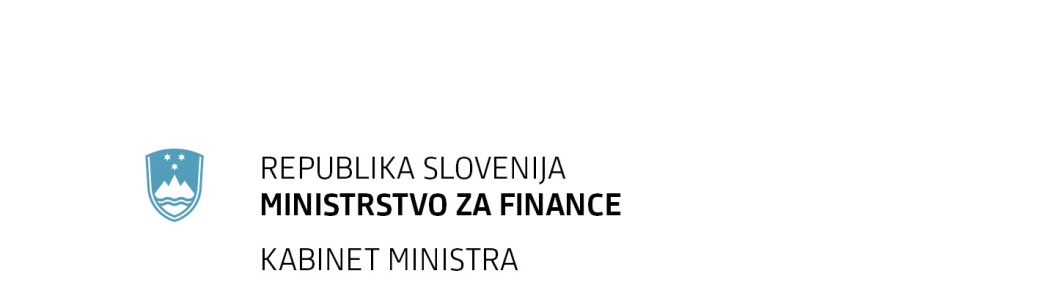 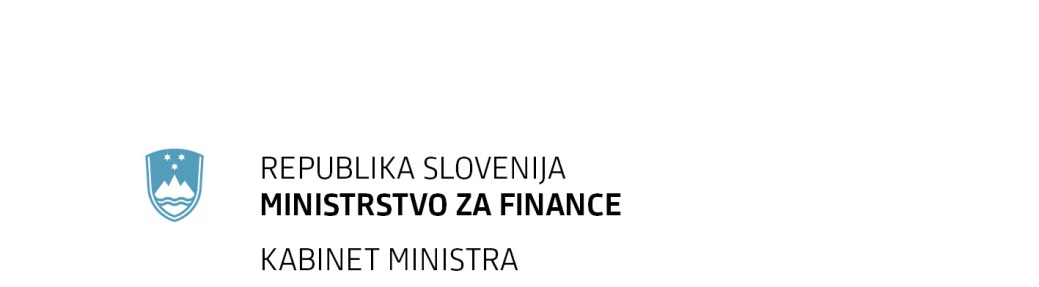 PRILOGA 1PREDLOG SKLEPAŠtevilka:	Ljubljana,	Na podlagi 2. člena Zakona o Vladi Republike Slovenije (Uradni list RS, št. 24/05 – uradno prečiščeno besedilo, 109/08, 38/10 – ZUKN, 8/12, 21/13, 47/13 – ZDU-1G, 65/14 in 55/17) je Vlada Republike Slovenije na svoji … seji dne … pod točko … sprejela naslednjiSKLEPVlada Republike Slovenije je določila besedilo Predloga Zakona o spremembah in dopolnitvah Zakona o preprečevanju pranja denarja in financiranja terorizma in ga pošlje Državnemu zboru v obravnavo po nujnem zakonodajnem postopku.Dr. Božo PredaličGENERALNI SEKRETARPriloga sklepa:predlog zakona.Prejmejo:Državni zbor Republike Slovenije,Ministrstvo za finance,Služba Vlade Republike Slovenije za zakonodajo.EVA 2019-1611-0031 ZAKON O SPREMEMBAH IN DOPOLNITVAH ZAKONA O PREPREČEVANJU PRANJA DENARJA IN FINANCIRANJA TERORIZMAUVODOCENA STANJA IN RAZLOGI ZA SPREJEM PREDLOGA ZAKONARepublika Slovenija je z začetkom veljavnosti Zakona o preprečevanju pranja denarja in financiranja terorizma (Uradni list RS, št. 68/16, 81/19 in 36/20 – ZIUOPOK; v nadaljnjem besedilu ZPPDFT-1) 19. novembra 2016 v slovenski pravni red prenesla Direktivo (EU) 2015/849 Evropskega parlamenta in Sveta z dne 20. maja 2015 o preprečevanju uporabe finančnega sistema za pranje denarja ali financiranje terorizma, spremembi Uredbe (EU) št. 648/2012 Evropskega parlamenta in Sveta ter razveljavitvi Direktive 2005/60/ES Evropskega parlamenta in Sveta in Direktive Komisije 2006/70/ES (v nadaljnjem besedilu: Direktiva 2015/849/EU). Potem so bile z Zakonom o spremembah in dopolnitvah Zakona o preprečevanju pranja denarja in financiranja terorizma (Uradni list RS, št. 81/19; ZPPDFT-1A) odpravljene vse nejasnosti v zvezi s prenosom nekaterih določb Direktive 2015/849/EU, na katere je v uradnem opominu opozorila Evropska komisija. Predmetna novela se nanaša na prenos večjega dela določb Direktive (EU) 2018/843 Evropskega parlamenta in Sveta z dne 30. maja 2018 o spremembi Direktive (EU) 2015/849 o preprečevanju uporabe finančnega sistema za pranje denarja ali financiranje terorizma ter o spremembi direktiv 2009/138/ES in 2013/36/EU (UL L št. 156 z dne 19. 6. 2018, str. 43; v nadaljnjem besedilu: Direktiva 2018/843/EU) (izvzete so tiste določbe, ki bodo prenesene s spremembo Zakona o plačilnih storitvah, storitvah izdajanja elektronskega denarja in plačilnih sistemih), odpravijo se pomanjkljivosti, ki jih je ugotovil odbor strokovnjakov pri Svetu Evrope Moneyval, obravnavajo nejasnosti, ki izhajajo iz pregleda prenosa Direktive 2015/849/EU.S predlogom spremembe zakona se zlasti uveljavlja prenos evropskih direktiv v pravni red Republike Slovenije in s tem odgovarja na uradni opomin Evropske komisije št. SG-Greffe(2020)D/1310 z dne 13.2.2020 zaradi nenotifikacije predpisov za prenos Direktive 2018/843/EU.CILJI, NAČELA IN POGLAVITNE REŠITVE PREDLOGA ZAKONA2.1. CiljiS predlogom zakona se prenesejo določbe Direktive 2018/843/EU in odpravijo pomanjkljivosti, ki jih je ugotovil odbor strokovnjakov pri Svetu Evrope Moneyval, ter obravnavajo nejasnosti, ki izhajajo iz pregleda prenosa Direktive 2015/849/EU, ki ga je opravila Evropska komisija.2.2. NačelaS predlogom zakona so upoštevana načela zdajšnje ureditve preprečevanja pranja denarja in financiranja terorizma, ki pomeni prenos mednarodnih standardov in evropskih predpisov v slovenski pravni red, obenem pa se v pravnem redu Republike Slovenije ohranja kot ključno načelo zaščita njenega finančnega sistema pred posledicami pranja denarja in financiranja terorizma.2.3. Poglavitne rešitvePredlagatelj predloga zakona želi zagotoviti prenos Direktive 2018/843/EU v slovenski pravni red, tako da bodo v slovenski pravni red prenesene naslednje rešitve v nacionalnem sistemu preprečevanja pranja denarja in financiranja terorizma:Dopolnitev definicij posameznih pojmov (elektronski denar, fiat valuta, korespondenčni odnos, plačilna transakcija na daljavo, ponudnik skrbniških denarnic, poslovno razmerje, virtualna valuta).Ustrezna opredelitev zavezancev, ki so vključeni v storitve menjav med virtualnimi in fiat valutami ter ponujajo skrbniške denarnice, vzpostavitev posebnega registra, opredelitev načina ugotavljanja ustreznosti in primernosti subjektov za registracijo.Dopolnitev opredelitve zavezancev s področja davčnega svetovanja in trgovanja z umetniškimi deli.Omejitev obveznosti izvajanja ukrepov za zavezance, ki poslujejo z nepremičninami, in za zavezance, ki trgujejo z umetniškimi deli.Dopolnitev določb o izvedbi nacionalne ocene tveganja.Prilagoditev določb o izjemah v zvezi z elektronskim denarjem.Uskladitev možnosti pregleda stranke s sredstvom elektronske identifikacije v povezavi z uredbo eIDAS tako neposredno s strani zavezanca kot v okviru pregleda stranke prek tretje osebe.Prilagoditev določb v zvezi z ugotavljanjem in vpisovanjem podatkov v register dejanskih lastnikov tako, da je predviden samodejni vpis za subjekte, za katere so do zdaj veljale izjeme za vpis, da je določena izrecna obveznost razkrivanja statusa skrbnika v primeru skladov in podobnih pravnih ureditev tujega prava, da se v register dejanskih lastnikov vključi oznaka o neskladnosti podatkov, ter  prilagoditev določb o dostopu javnosti do podatkov o dejanskem lastniku.Dopolnitev določb o obravnavi neobičajnih transakcij.Dopolnitev določb o izvedbi poglobljenega pregleda v primeru kontokorentnih razmerij.Dopolnitev določb v zvezi s politično izpostavljenimi osebami vključno z določitvijo seznama natančnih navedb funkcij, ki se v Republiki Sloveniji štejejo kot vidni javni položaj.Dopolnitev določb o izvedbi poglobljenega pregleda v primeru povezanosti z visoko tveganimi tretjimi državami.Razširitev prepovedi uporabe anonimih produktov na sefe.Prilagoditev določb o izvajanju politike skupine.Dopolnitev določb v zvezi s predložitvijo podatkov in informacij na zaprosilo tuje finančne obveščevalne enote.Uvedba dodatnih ukrepov v zvezi z visoko tveganimi državami.Dopolnitev določb o zbiranju statističnih podatkov in o načrtovanju nadzora.Vzpostavitev možnosti dostopa do registra transakcijskih računov za pristojne organe s področja preprečevanja pranja denarja in financiranja terorizma.Razširitev možnosti sodelovanja med nadzornimi organi s področja preprečevanja pranja denarja in financiranja terorizma.Dopolnitve določb v zvezi s sporočanjem kršitev in varstvom osebnih podatkov glede objav nadzorniških ukrepov.Ustrezna dopolnitev določb o prekrških.OCENA FINANČNIH POSLEDIC PREDLOGA ZAKONA ZA DRŽAVNI PRORAČUN IN DRUGA JAVNA FINANČNA SREDSTVAPredlog  zakona nima  posledic za državni proračun. Ima pa vpliv na druga  javna finančna sredstva, saj bodo potrebna finančna sredstva  za nadgradnjo informacijskih rešitev za register dejanskih lastnikov,  in sicer v višini 60.000 EUR, ki so zagotovljena iz presežkov prihodkov nad odhodki AJPES-a iz preteklih let. NAVEDBA, DA SO SREDSTVA ZA IZVAJANJE ZAKONA V DRŽAVNEM PRORAČUNU ZAGOTOVLJENA, ČE PREDLOG ZAKONA PREDVIDEVA PORABO PRORAČUNSKIH SREDSTEV V OBDOBJU, ZA KATERO JE BIL DRŽAVNI PRORAČUN ŽE SPREJETPredlog zakona ne prinaša posledic za državni proračun.PRIKAZ UREDITVE V DRUGIH PRAVNIH SISTEMIH IN PRILAGOJENOSTI PREDLAGANE UREDITVE PRAVU EVROPSKE UNIJEPredlog zakona je v celoti prilagojen pravu EU, saj gre za predpis, ki v naš pravni red prenaša Direktivo 2018/843/EU. V zvezi z vsebinami predloga zakona se opredelitve posameznih pojmov v večini držav članic, ki so do zdaj prenesle Direktivo 2018/843/EU, naslanjajo na ali v celoti povzemajo njeno dikcijo, k čemur stremi tudi predlog zakona.Najbolj kompleksna materija predloga se nanaša na definicijo pojma virtualne valute in ureditev registracije zavezancev s tega področja. Pri pregledu posameznih nacionalnih ureditev, ki so te določbe že prenesle, je razvidno, da je samo poimenovanje »virtualne valute« različno, medtem ko je vsebina pojma enaka in povzema definicijo Direktive 2018/843/EU. Tako zakonodaja Združenega kraljestva uporablja pojem »kripto sredstva« (»cryptoasset«), nova nemška zakonodajna ureditev v zvezi z zavezanci s področja virtualnih valut uporablja termin »kripto-vrednosti« (»Kryptowerte«), medtem ko avstrijska zakonodaja uporablja pojem »virtualna valuta« (»Virtuelle Währungen«), po vsebini pa v vseh pravnih redih pojem zajema smiselno vsebino Direktive 2018/843/EU ter je primerljiv s spremenjeno definicijo pojma virtualne valute iz predloga tega zakona, saj kripto-vrednosti opredeljuje kot digitalno obliko vrednosti, ki je ne izda ali jamči zanjo niti centralna banka niti javni organ in ki ni nujno vezana na zakonito uvedeno valuto in je brez pravnega statusa valute ali denarnega sredstva, ampak jo fizične ali pravne osebe sprejemajo kot sredstvo menjave, ki se lahko elektronsko prenaša, shranjuje in izmenjuje. Z novo vsebino se v nemškem pravnem redu posega v veljavni zakon, ki ureja bančništvo (Kreditwesengesetz), in se tako smiselno uporabljajo določbe, vezane na ugotavljanje sposobnosti in primernosti, izdaje dovoljenj in registracije za to skupino zavezancev, ki veljajo za področje bančništva. V avstrijskem pravnem redu je kot pristojni organ za registracijo določen nadzornik finančnega trga (FMA), primerljivo ureditvi v Združenem kraljestvu, kjer je ta pristojnost dodeljena »Financial Conduct Authority«.Posebnosti nacionalnih ureditev so vidne na področju urejanja registra dejanskih lastnikov, saj ima tako rekoč vsaka država članica svoje posebnosti pri vzpostavitvi teh registrov. Na ravni Evropske unije potekajo intenzivne priprave za harmonizacijo oziroma vzpostavitev tehničnih možnosti za povezovanje posameznih nacionalnih registrov, pri čemer je bil slovenski register dejanskih lastnikov vzpostavljen kot eden prvih znotraj Evropske unije. Določbe o nadgradnji registra gredo v smeri povečanja kakovosti podatkov, saj med drugim uvajajo označitev neskladnosti podatkov in s tem večjo preglednost glede lastniških struktur posameznih poslovnih subjektov. Vsebina drugih določb, ki so predmet predloga zakona, se neposredno naslanja na dopolnitve besedil same direktive. Pri njihovem prenosu v slovenski pravni red, enako kot v ureditve drugih pravnih sistemov, ne gre za tako kompleksne materije, zato se tudi v druge nacionalne zakonodaje prenašajo podobno kot v slovensko.Iz navedenega izhaja, da predlog zakona v delu rešitev vezanih na področje virtualnih valut ne odstopa od rešitev, ki jih predvidevajo posamezne članice Evropske unije.PRESOJA POSLEDIC, KI JIH BO IMEL SPREJEM ZAKONA6.1 Presoja administrativnih posledica) v postopkih oziroma poslovanju javne uprave ali pravosodnih organov:Ni posledic.b) pri obveznostih strank do javne uprave ali pravosodnih organov:Ni posledic.6.2. Presoja posledic za okolje, vključno s prostorskimi in varstvenimi vidikiPredlog zakona nima posledic za okolje.6.3. Presoja posledic za gospodarstvoPredlog zakona nima posledic za gospodarstvo.6.4. Presoja posledic za socialno področjePredlog zakona nima posledic na socialnem področju.6.5. Presoja posledic za dokumente razvojnega načrtovanjaPredlog zakona nima posledic za dokumente razvojnega načrtovanja.6.6. Presoja posledic za druga področjaPredlog zakona nima posledic za druga področja.6.7. Izvajanje sprejetega predpisaIzvajanje predpisa bo spremljano v sodelovanju s pristojnimi nadzornimi organi iz 139. člena ZPPDFT-1.6.8. Druge pomembne okoliščine v zvezi z vprašanji, ki jih ureja predlog zakonaV zvezi s predlogom zakona ni drugih pomembnih okoliščin.PRIKAZ SODELOVANJA JAVNOSTI PRI PRIPRAVI PREDLOGA ZAKONAJavna obravnava predloga zakona (EVA: 2019-1611-0031) je potekala od 7. 11. 2019 do 9. 12. 2019.Besedilo predloga zakona, ki je bilo dano v javno obravnavo, je bilo obsežnejše od tega predloga, saj je poleg vsebin, ki so vezane na neposredni prenos evropskih direktiv in upoštevanje priporočil odbora Moneyval, prinašalo tudi drugačne izboljšave v delovanju sistema preprečevanja pranja denarja. Te izboljšave so se nanašale predvsem na posodobitev določb o pregledu stranke, kar pa je v sedanjem predlogu izpuščeno, saj je predmet predmetne novele vezan le na prenos določb Direktive 2018/843/EU, odpravo pomanjkljivosti, ki jih je ugotovil odbor strokovnjakov pri Svetu Evrope Moneyval, ter obravnavo nejasnosti, ki izhajajo iz pregleda prenosa Direktive 2015/849/EU. Pripombe so v javni obravnavi posredovali številni različni deležniki (Banka Slovenije, Agencija Republike Slovenije za trg vrednostnih papirjev, Združenje bank Slovenije, Združenje zavarovalnic, Gospodarska zveza Slovenije, Obrtno-podjetniška zbornica, gospodarske družbe itd.). Upoštevane so bile pripombe, podane v smeri natančnejšega prenosa določb direktive, predvsem na področju zavezancev s področja virtualnih valut, in uvedbe registra teh zavezancev. V nadaljevanju so povzete tiste vsebine, ki so z vidika predmeta te novele pomembne.Več pripomb se je nanašalo na definicijo pojma virtualne valute oziroma kripto-sredstva, tako da je v predlogu zapisana definicija prilagojena opredelitvi pojma virtualne valute v Direktivi 2018/843/EU, kar pušča najmanj prostora za različne razlage, ter se po vsebini prenaša definicija iz nove 18. točke 3. člena spremenjene Direktive 2015/849/EU. Virtualnih valut ne bi smeli zamenjevati z elektronskim denarjem, kot je opredeljen v 2. točki 2. člena Direktive 2009/110/ES, s širšim pojmom »denarna sredstva«, kot je opredeljen v 25. točki 4. člena Direktive 2015/2366/EU, z denarno vrednostjo, shranjeno na instrumentih, ki so izvzeti, kot je določeno v točkah k in l 3. člena Direktive 2015/2366/EU, ali z igralnimi valutami, ki se lahko uporabljajo izključno v posebnem igralniškem okolju. Čeprav se virtualne valute lahko pogosto uporabljajo kot plačilno sredstvo, bi se lahko uporabljale tudi za druge namene in imele širšo uporabo, na primer kot sredstvo za izmenjavo, za naložbe, kot proizvodi, katerih namen je ohranjanje vrednosti, ali v spletnih igralnicah. Cilj direktive in z njo povezanega zakona je zajeti vse možne uporabe virtualnih valut, zaradi česar ni bila upoštevana pripomba, da se iz definicije pojma virtualne valute izločijo finančni instrumenti, saj gre za sredstva za naložbe, ki so po 10. uvodni točki Direktive 2018/843/EU izrecno zajeta s to direktivo.Pripombe v zvezi z definicijo pojma fiat valute so se upoštevale, tako da je pojem usklajen z izrazom denarno sredstvo, kot ga uporablja Zakon o plačilnih storitvah, storitvah izdajanja elektronskega denarja in plačilnih sistemih.Pripomba glede opredelitve oseb, ki opravljajo dejavnost menjave virtualnih valut oziroma kriptosredstev, se je upoštevala, tako da je besedilo 20.d točke 4. člena ZPPDFT-1 usklajeno z besedilom Direktive 2018/843/EU, in sicer tako, da so zavezanci po tej točki subjekti, ki opravljajo posle v zvezi z dejavnostjo storitev menjav med virtualnimi in fiat valutami ali druge posle, ki so vključeni v te storitve, in subjekti, ki opravljajo posle v zvezi z dejavnostjo ponujanja skrbniških denarnic.V zvezi s pripombami glede uvedbe registra zavezancev, ki se ukvarjajo z virtualnimi valutami, je v predlogu upoštevano, da so v skladu z Direktivo 2018/843/EU ponudniki storitev menjav med virtualnimi in fiat valutami ter ponudniki skrbniških denarnic del nove skupine zavezancev. Direktiva določa tudi, da morajo biti ti subjekti registrirani. Zato so v predlog vključene tudi rešitve glede teh določb, ne glede na utemeljene pripombe o sistemski nereguliranosti samega izvajanja dejavnosti teh zavezancev v Republiki Sloveniji, saj sistemska ureditev opravljanja te gospodarske dejavnosti presega okvir področja preprečevanja pranja denarja in financiranja terorizma. V okviru prenosa določb Direktive 2018/843/EU je zato treba uvesti tudi to skupino zavezancev in registracijo dela teh zavezancev. Je pa predlog zakona dopolnjen z določili o načinu preverjanja sposobnosti in primernost zakonitih zastopnikov, poslovodij oziroma nosilcev dejavnosti in dejanskih lastnikov teh zavezancev, kot izhaja iz drugega odstavka 47. člena Direktive 2015/849/EU, ki po Direktivi 2018/843/EU velja tudi za ponudnike storitev menjav med virtualnimi in fiat valutami ter ponudnike skrbniških denarnic. Pripomba o posledicah opustitve registracije je upoštevana tako, da se morajo ponudniki storitev menjav med virtualnimi in fiat valutami ter ponudniki skrbniških denarnic pred začetkom opravljanja dejavnosti registrirati, sicer so v prekršku.Gradivu je priložena razpredelnica s podrobnejšim odzivom na pripombe posameznih deležnikov, danih v okviru javne obravnave.PODATEK O ZUNANJEM STROKOVNJAKU OZIROMA PRAVNI OSEBI, KI JE SODELOVALA PRI PRIPRAVI PREDLOGA ZAKONAPri pripravi predloga zakona niso sodelovali zunanji strokovnjaki oziroma pravne osebe.ZNESEK PLAČILA ZUNANJIH STROKOVNJAKOV/NAVEDBA, KATERI PREDSTAVNIKI PREDLAGATELJA BODO SODELOVALI PRI DELU DRŽAVNEGA ZBORA IN DELOVNIH TELES- mag. Andrej Šircelj, minister za finance,- Polona Flerin, državna sekretarka,- mag. Peter Ješovnik, državni sekretar,- mag. Kristina Šteblaj, državna sekretarka,- Urška Cvelbar, generalna direktorica Direktorata za finančni sistem,- Janja Jereb, vodja Sektorja za finančni sistem,- Ivan Kopina, direktor Urada Republike Slovenije za preprečevanje pranja denarja,- mag. Lucija Frlec, vodja Sektorja za preventivo in nadzor,- Branka Glojnarič, sekretarka,- Maja Svetličič, podsekretarka.II. BESEDILO ČLENOVčlenV Zakonu o preprečevanju pranja denarja in financiranja terorizma (Uradni list RS, št. 68/16 in 81/19) se v 1. členu za drugim odstavkom doda nov tretji odstavek, ki se glasi:»(3) S tem zakonom se v pravni red Republike Slovenije prenaša Direktiva (EU) 2018/843 Evropskega parlamenta in Sveta z dne 30. maja 2018 o spremembi Direktive (EU) 2015/849 o preprečevanju uporabe finančnega sistema za pranje denarja ali financiranje terorizma ter o spremembi direktiv 2009/138/ES in 2013/36/EU (UL L št. 156 z dne 19. 6. 2018, str. 43; v nadaljnjem besedilu: Direktiva 2018/843/EU).«.členV 3. členu se 8. točka spremeni tako, da se glasi:»8. »elektronski denar« ima enak pomen kot v 11. točki prvega odstavka 4. člena Zakona o plačilnih storitvah, storitvah izdajanja elektronskega denarja in plačilnih sistemih (Uradni list RS, št. 7/18 in 9/18 – popr.), pri čemer ne vključuje pojma denarne vrednosti, kot je opredeljen v 16. in 17. točki prvega odstavka 3. člena navedenega zakona;«.Za 10. točko se doda nova 10.a točka, ki se glasi:»10.a) »fiat valuta« je denarno sredstvo (bankovci, kovanci, knjižni denar in elektronski denar), ki se v državi izdaje priznava kot sredstvo menjave;«.22. točka se spremeni tako, da se glasi:»22. »korespondenčni odnos« je dogovor, ki ga domača kreditna ali finančna institucija sklene z domačo ali tujo kreditno, finančno ali drugo podobno institucijo, vključno za opravljanje transakcij z vrednostnimi papirji ali prenosov sredstev;«.Za 34. točko se dodata novi 34.a in 34.b točka, ki se glasita:»34.a) »plačilna transakcija na daljavo« iz 22. člena tega zakona ima enak pomen kot v zakonu, ki ureja plačilne storitve, storitve izdajanja elektronskega denarja in plačilne sisteme;«34.b) »ponudnik skrbniških denarnic« je fizična ali pravna oseba, ki zagotavlja storitve varovanja zasebnih kriptografskih ključev v imenu svojih strank, za hranjenje, shranjevanje in prenos virtualnih valut;«.36. točka se spremeni tako, da se glasi:»36. »poslovno razmerje« je vsak poslovni ali drug pogodbeni odnos, ki ga stranka sklene ali vzpostavi pri zavezancu in je povezan z opravljanjem dejavnosti zavezanca ter se zanj ob vzpostavitvi stikov predvideva, da bo trajal, razen ko ta zakon določa drugače;«.48. točka se spremeni tako, da se glasi:»48. »virtualna valuta« je digitalna oblika vrednosti, ki je ne izda ali jamči zanjo niti centralna banka niti javni organ in ki ni nujno vezana na zakonito uvedeno valuto in je brez pravnega statusa valute ali denarnega sredstva, ampak jo fizične ali pravne osebe sprejemajo kot sredstvo menjave, ki se lahko elektronsko prenaša, shranjuje in izmenjuje;«.členV 4. členu se v prvem odstavku 1. točka spremeni tako, da se glasi: »1. banke in njihove podružnice v državah članicah, podružnice bank tretjih držav in bank držav članic, ki ustanovijo podružnico v Republiki Sloveniji;«.V 20. točki se:točka d) spremeni tako, da se glasi: »d) storitev menjav med virtualnimi in fiat valutami ali druge posle, ki so vključeni v te storitve, ali ponujanja skrbniških denarnic;«,točka l) spremeni tako, da se glasi: »l) storitev davčnega svetovanja, neposrednega ali posrednega zagotavljanja materialne pomoči, pomoči ali svetovanja o davčnih zadevah kot glavno poslovno ali poklicno dejavnost;«,točka o) spremeni tako, da se glasi: »o) trgovanja ali posredovanja v trgovini z umetniškimi deli, vključno ko to izvajajo umetniške galerije, dražbene hiše in prostocarinska območja, ter hrambe umetniških del, ko to izvajajo prostocarinska območja;«.členZa 4. členom se dodajo novi 4.a, 4.b, 4.c in 4.d člen, ki se glasijo:»4.a člen(register ponudnikov storitev menjav med virtualnimi in fiat valutami ter ponudnikov skrbniških denarnic)	(1) Register ponudnikov storitev menjav med virtualnimi in fiat valutami ter ponudnikov skrbniških denarnic se vzpostavi z namenom zagotavljanja nadzora s področja preprečevanja pranja denarja in financiranja terorizma nad ponudniki teh storitev. Register vzdržuje in upravlja urad.	(2) Ponudniki iz prejšnjega odstavka, ki imajo sedež ali podružnico v Republiki Sloveniji, morajo pred začetkom izvajanja storitev menjav med virtualnimi in fiat valutami ali ponujanja skrbniških denarnic biti vpisani v register iz prejšnjega odstavka.(3) Ponudniki storitev menjav med virtualnimi in fiat valutami ter ponudniki skrbniških denarnic so zahtevi za vpis v register iz prvega odstavka tega člena, ki se vloži pri uradu, dolžni priložiti naslednje podatke in dokazila:o pravni osebi, samostojnem podjetniku posamezniku ali posamezniku, ki samostojno opravlja dejavnost: firma, naslov, sedež, matična številka in davčna številka;o svojem zakonitem zastopniku ali nosilcu dejavnosti samostojnega podjetnika posameznika ali posameznika, ki samostojno opravlja dejavnost: osebno ime, naslov stalnega in začasnega prebivališča, EMŠO ali datum in kraj rojstva, davčna številka, državljanstvo;o svoji dejavnosti: standardna klasifikacija dejavnosti (SKD, NACE ali druga primerljiva koda dejavnosti) in opis načina opravljanja storitev menjave med virtualnimi in fiat valutami ter ponujanja skrbniških denarnic;za zakonitega zastopnika, poslovodjo, nosilca dejavnosti samostojnega podjetnika posameznika ali posameznika, ki samostojno opravlja dejavnost, ali dejanskega lastnika osebe, izpis iz kazenske evidence Ministrstva za pravosodje.	(4) Spremembe podatkov iz prejšnjega odstavka so ponudniki storitev menjav med virtualnimi in fiat valutami ter ponudniki skrbniških denarnic dolžni sporočiti uradu v osmih dneh od nastanka spremembe.(5) Urad zahtevo za vpis v register zavrne, če je bil zakoniti zastopnik, poslovodja, nosilec dejavnosti samostojnega podjetnika posameznika ali posameznika, ki samostojno opravlja dejavnost, ali dejanski lastnik osebe iz prvega odstavka tega člena pravnomočno obsojen zaradi kaznivega dejanja, storjenega z naklepom, ki se preganja po uradni dolžnosti, ali zaradi enega od naslednjih kaznivih dejanj, storjenih iz malomarnosti: prikrivanja, izdaje in neupravičene pridobitve poslovne skrivnosti, pranja denarja ali izdaje tajnih podatkov. (6) Podatke o izpolnjevanju pogojev iz prejšnjega odstavka pridobi urad od vložnika zahteve za vpis v register ali osebe, ki je neposredno odgovorna za vodenje poslov vložnika zahteve za vpis v register, lahko pa jih pridobi po uradni dolžnosti iz uradnih evidenc pristojnih organov. (7) Podatki iz prve alineje tretjega odstavka tega člena so javni.(8) Za odločanje urada o zahtevi za vpis v register se smiselno uporabljajo določbe zakona, ki ureja splošni upravni postopek.	(9) Minister, pristojen za finance, s pravilnikom podrobneje določi pravila o vzpostavitvi in vodenju registra.(10) Ponudniki storitev menjav med virtualnimi in fiat valutami v desetih dneh po vpisu v register iz prvega odstavka tega člena pisno obvestijo urad o ponudnikih, ki so vključeni v njihove storitve menjav med virtualnimi in fiat valutami. Če se sodelovanje začne po vpisu v register, morajo urad o tem obvestiti v desetih delovnih dneh po začetku sodelovanja.4.b člen(izbris iz registra ponudnikov storitev menjav med virtualnimi in fiat valutami ter ponudnikov skrbniških denarnic)	(1) Urad izbriše ponudnika iz registra iz prejšnjega člena, če:1. je v zahtevi za vpis v register navajal neresnične podatke;2. ne izpolnjuje več pogojev za vpis v register iz prejšnjega člena;3. ponudnik pisno obvesti urad o prenehanju opravljanja storitev menjav med virtualnimi in fiat valutami ter ponujanja skrbniških denarnic ali4. je ponudnik prenehal obstajati ali se je zoper njega začel postopek zaradi insolventnosti ali postopek prisilnega prenehanja v skladu z zakonom, ki ureja finančno poslovanje, postopke zaradi insolventnosti in prisilno prenehanje.	(2) Ponudnik storitev menjav med virtualnimi in fiat valutami ter ponudnik skrbniških denarnic ne sme več sklepati poslov v zvezi z izvajanjem teh dejavnosti:1. v primeru iz 1. ali 2. točke prejšnjega odstavka z dnem vročitve odločbe o izbrisu iz registra;2. v primeru iz 3. točke prejšnjega odstavka od dne pošiljanja pisnega obvestila o prenehanju opravljanja teh storitev uradu;3. v primeru iz 4. točke prejšnjega odstavka z dnem prenehanja obstoja ali od dneva, ko je objavljen oklic o začetku postopka prisilne poravnave, stečajnega postopka ali postopka prisilne likvidacije.(3) Za odločanje urada o izbrisu iz registra se smiselno uporabljajo določbe zakona, ki ureja splošni upravni postopek.4.c člen(zavezanci, ki poslujejo z nepremičninami)Zavezanci iz točke r) 20. točke prvega odstavka 4. člena tega zakona, ki oddajajo lastne ali najete nepremičnine ali posredujejo pri oddajanju ali najemanju nepremičnin, izvajajo ukrepe iz 12. člena tega zakona, če mesečna najemnina za posamezno nepremičnino znaša najmanj 10.000 eurov.4.d člen(zavezanci v zvezi z umetniškimi deli)Zavezanci iz točke o) 20. točke prvega odstavka 4. člena tega zakona, ki trgujejo z umetninami, izvajajo ukrepe iz 12. člena tega zakona, če vrednost transakcije ali vrste povezanih transakcij znaša najmanj 10.000 eurov.«.členV 9. členu se prvi odstavek spremeni tako, da se glasi:»(1) Urad s poročilom o ugotovitvah nacionalne ocene tveganja pranja denarja in financiranja terorizma iz 2. točke drugega odstavka prejšnjega člena seznani vlado ter povzetek ocene in njenih posodobitev javno objavi tako, da ta ne vsebuje zaupnih informacij.«.V drugem odstavku se v 4. točki na koncu besedila beseda »in« nadomesti s podpičjem.V 5. točki se pika nadomesti s podpičjem, za 5. točko pa se dodata novi 6. in 7. točka, ki se glasita:»6. poročanju o institucionalni strukturi in splošnih postopkih nacionalne ureditve odkrivanja in preprečevanja pranja denarja in financiranja terorizma, vključno s finančno obveščevalno enoto, davčnimi organi in tožilstvi, ter o dodeljenih človeških in finančnih virih in7. poročanju o nacionalnih prizadevanjih ter človeških in finančnih virih, namenjenih za boj proti pranju denarja in financiranju terorizma.«.člen10. člen se spremeni tako, da se glasi:»10. člen(obveščanje držav članic in evropskih institucij)Urad seznani Evropsko komisijo, evropske nadzorne organe in druge države članice z nazivom stalne medresorske delovne skupine iz drugega odstavka 8. člena tega zakona in s povzetkom poročila nacionalne ocene tveganja pranja denarja in financiranja terorizma iz prvega odstavka prejšnjega člena ter z njegovimi posodobitvami.«.členV 17. členu se sedmi odstavek črta.členV 19. členu se drugi odstavek spremeni tako, da se glasi:»(2) Ne glede na prejšnji odstavek lahko zavezanec ukrepa iz 1. in 2. točke prvega odstavka 16. člena tega zakona te ukrepe izjemoma izvede tudi med sklepanjem poslovnega razmerja s stranko, in sicer če je to potrebno, da se ne prekine običajni način sklepanja poslovnih razmerij pri zavezancu, in če v skladu s 13. členom tega zakona obstaja neznatno tveganje za pranje denarja ali financiranje terorizma. V takih primerih se ti ukrepi izvedejo kar najhitreje po prvem stiku.«.členV 22. členu se v prvem odstavku 1. in 2. točka spremenita tako, da se glasita:»1. na plačilni instrument: ni mogoče znova naložiti podatkov ali najvišji skupni znesek mesečnih transakcij v dobro ali v breme ne presega 150 eurov, pri čemer se plačilni instrument lahko uporablja samo v Republiki Sloveniji;2. najvišji znesek elektronskega denarja, naložen na plačilnem instrumentu ne presega 150 eurov;«.Drugi odstavek se spremeni tako, da se glasi:»(2) Ne glede na prejšnji odstavek mora biti pregled stranke iz 16. člena tega zakona opravljen pred unovčenjem gotovine ali dvigom gotovine v denarni vrednosti elektronskega denarja, kadar unovčeni znesek presega vrednost 50 eurov in kadar v primeru plačilnih transakcij na daljavo plačani znesek presega 50 eurov na transakcijo.«.členZa 22. členom se doda nov 22.a člen, ki se glasi:»22.a člen(predplačniške kartice, izdane v tretjih državah)Kreditne in finančne institucije, ki delujejo kot pridobitelji, lahko sprejmejo le tista plačila, ki so opravljena z anonimnimi predplačniškimi karticami, izdanimi v tretjih državah, kadar te kartice izpolnjujejo zahteve, ki so enakovredne zahtevam iz prejšnjega člena.«.členV 26. členu se prvi odstavek spremeni tako, da se glasi:»(1) Ne glede na določbe 23., 24. in 25. člena tega zakona lahko zavezanec ugotovi in preveri istovetnost fizične osebe tudi s sredstvi elektronske identifikacije ravni zanesljivosti visoka ali na podlagi uporabe drugih načinov elektronske identifikacije za dostop do elektronskih storitev ravni zanesljivosti visoka v skladu s predpisi, ki urejajo elektronske identifikacije in storitve zaupanja.«.Sedmi odstavek se črta.členV 37. členu se v prvem odstavku točki b) in c spremenita tako, da se glasita:»b) kategorija oseb, v interesu katerih je bila ustanovitev tujega sklada, tuje ustanove ali podobnega pravnega subjekta tujega prava ali v interesu katerih deluje, če je treba posameznike, ki bodo prejemniki koristi tujega sklada, tuje ustanove ali podobnega pravnega subjekta tujega prava, še določiti; c) vsaka druga fizična oseba, ki prek neposrednega ali posrednega lastništva ali prek drugačnega nadzora izvršuje končni nadzor nad tujim skladom, tujo ustanovo ali podobnim pravnim subjektom tujega prava.«.členNaslov poglavja »3.3.2.2.2. Posebni primeri ugotavljanja dejanskega lastnika« in 38., 39. ter 40. člen se črtajo.člen41. člen se spremeni tako, da se glasi:»41. člen(obveznost poslovnih subjektov v zvezi z ugotavljanjem dejanskega lastnika)(1) Poslovni subjekti iz 35. in 36. člena tega zakona, vpisani v Poslovni register Slovenije, morajo ugotoviti podatke o svojem dejanskem lastniku ali lastnikih tako, kot je določeno v 35. in 36. členu tega zakona.(2) Poslovni subjekti iz 37. člena tega zakona morajo v skladu s 37. členom tega zakona ugotoviti podatke o svojem dejanskem lastniku, če:ima skrbnik sklada ali oseba z enakovrednim položajem svoj sedež ali svoje prebivališče v Republiki Sloveniji; ima skrbnik sklada ali oseba z enakovrednim položajem svoj sedež ali prebivališče v tretji državi in v Republiki Sloveniji sklene poslovno razmerje ali pridobi nepremičnino v imenu poslovnega subjekta;ima skrbnik ali oseba z enakovrednim položajem svoj sedež ali prebivališče v različnih državah članicah ali sklene poslovno razmerje ali pridobi nepremičnino v imenu poslovnega subjekta v različnih državah članicah, hkrati pa še v nobeni državi članici ni izpolnila obveznosti registracije v register dejanskih lastnikov, ki se vodi v posamezni državi članici.(3) Če ima skrbnik ali oseba z enakovrednim položajem svoj sedež ali prebivališče v različnih državah članicah, ali sklene poslovno razmerje ali pridobi nepremičnino v imenu poslovnega subjekta v različnih državah članicah, se dokazilo o registraciji ali izpis informacij o dejanskem lastništvu, shranjenih v registru, ki ga vodi ena od držav članic, lahko šteje kot dokazilo o izpolnitvi obveznosti registracije v register dejanskih lastnikov.(4) Poslovni subjekti iz prvega in drugega odstavka tega člena vzpostavijo in upravljajo natančno evidenco podatkov o svojih dejanskih lastnikih v skladu s šestnajstim odstavkom 137. člena tega zakona in jo posodabljajo ob vsaki spremembi podatkov.(5) Dejanski lastniki poslovnih subjektov iz prvega in drugega odstavka tega člena so dolžni tem poslovnim subjektom zagotoviti vse potrebne podatke, da lahko izpolnijo svoje obveznosti iz prvega, drugega, četrtega in šestega odstavka tega člena.(6) Podatke o svojih dejanskih lastnikih poslovni subjekti iz prvega in drugega odstavka tega člena hranijo pet let od dneva prenehanja statusa dejanskega lastnika v skladu s tem zakonom.(7) V primeru prenehanja poslovnega subjekta iz prvega in drugega odstavka tega člena mora sodišče ali drug organ, ki vodi postopek prenehanja ali statusno spremembo poslovnega subjekta brez znanega naslednika, pred prenehanjem poslovnega subjekta odrediti, da bo zagotovljena hramba podatkov o dejanskih lastnikih v roku iz prejšnjega odstavka.(8) Določbe tega člena se ne uporabljajo za poslovne subjekte, ki so gospodarske družbe na organiziranem trgu, na katerem morajo v skladu z zakonodajo Evropske unije ali primerljivimi mednarodnimi standardi spoštovati zahtevo po razkritju, ki zagotavlja ustrezno preglednost informacij o lastništvu.«.členV 42. členu se za besedilom člena, ki se označi kot prvi odstavek, doda nov drugi odstavek, ki se glasi:»(2) Skrbnik ali oseba z enakovrednim položajem, ki sklepa poslovno razmerje ali izvaja transakcijo za subjekt iz 37. člena tega zakona, je dolžan zavezancu razkriti svoj status in pravočasno zagotoviti vse podatke o svojih dejanskih lastnikih.«.člen43. člen se spremeni tako, da se glasi:»43. člen(pridobivanje podatkov v zvezi z ugotavljanjem dejanskega lastnika)		(1) Zavezanec ugotovi dejanskega lastnika stranke tako, da pridobi podatke iz 14. točke prvega odstavka 137. člena tega zakona in dokazilo o registraciji podatkov o dejanskem lastniku ali izpis iz registra. Glede na tveganje pranja denarja ali financiranja terorizma, ki mu je izpostavljen pri poslovanju s posamezno stranko, zavezanec pridobljene podatke preveri v taki meri, da pozna lastniško in nadzorno sestavo stranke ter je prepričan, da ve, kdo so dejanski lastniki stranke.	(2) Kadar zavezanec ugotovi dejanskega lastnika na podlagi petega odstavka 35. člena tega zakona, sprejme v skladu s svojo oceno tveganja ustrezne ukrepe za preverjanje istovetnosti tega dejanskega lastnika ter njihovo izvajanje in morebitne težave, ki so se pojavile med postopkom preverjanja, dokumentira.		(3) V primeru ugotavljanja dejanskega lastnika tujega sklada, tuje ustanove ali podobnega pravnega subjekta tujega prava iz točke b prvega odstavka 37. člena tega zakona zavezanec pri sklepanju poslovnega razmerja pridobi dovolj podatkov o kategoriji oseb, v interesu katerih je ustanovitev tujega sklada, tuje ustanove ali podobnega pravnega subjekta tujega prava, da lahko določi istovetnost prejemnikov koristi v času izplačila ali v času, ko prejemnik koristi uveljavi pridobljene pravice.	(4) Ne glede na prvi odstavek tega člena zavezanec ne pridobi podatkov o dejanskem lastniku stranke, če je stranka fizična oseba, ki ne opravlja pridobitne dejavnosti.	(5) Določbe tega člena se ne uporabljajo za poslovne subjekte, ki so gospodarske družbe na organiziranem trgu, na katerem morajo v skladu z zakonodajo Evropske unije ali primerljivimi mednarodnimi standardi spoštovati zahtevo po razkritju, ki zagotavlja ustrezno preglednost informacij o lastništvu. 	(6) Podatke iz prvega odstavka tega člena zavezanec pridobi z vpogledom v izvirnik ali overjeno kopijo dokumentacije iz poslovnega, sodnega ali drugega javnega registra, ki ne sme biti starejša od treh mesecev. Lahko jih pridobi tudi z neposrednim vpogledom v poslovni, sodni ali drug javni register ter z neposrednim vpogledom v register dejanskih lastnikov, pri čemer se ne sme izključno zanašati na podatke, vpisane v register dejanskih lastnikov. 	(7) Če iz poslovnega, sodnega ali drugega javnega registra ni mogoče pridobiti vseh podatkov o dejanskem lastniku stranke, zavezanec pridobi manjkajoče podatke z vpogledom v izvirnike ali overjene kopije listin in druge poslovne dokumentacije, ki mu jih predloži zakoniti zastopnik ali pooblaščenec stranke. 	(8) Če manjkajočih podatkov iz objektivnih razlogov ni mogoče dobiti tako, kot je opisano v tem členu, jih zavezanec pridobi neposredno iz pisne izjave zakonitega zastopnika ali pooblaščenca stranke, pri čemer je zavezanec dolžan uporabiti za to stranko en ukrep ali več ukrepov poglobljenega pregleda stranke v skladu z določbami tega zakona, ki urejajo ukrepe poglobljenega pregleda stranke. Enako ravna zavezanec, če sicer pridobi vse podatke o dejanskem lastniku, vendar jih pridobi le v registru dejanskih lastnikov.	 (9) Če zavezanec pri ugotavljanju dejanskega lastnika stranke podvomi o resničnosti prejetih podatkov ali verodostojnosti listin in druge poslovne dokumentacije, iz katerih so bili podatki pridobljeni, mora od zakonitega zastopnika ali pooblaščenca stranke pred sklenitvijo poslovnega razmerja ali izvedbo transakcije zahtevati tudi njegovo pisno izjavo, pri čemer je zavezanec dolžan uporabiti za to stranko en ukrep ali več ukrepov poglobljenega pregleda stranke v skladu z določbami tega zakona, ki urejajo ukrepe poglobljenega pregleda stranke.	(10) Če zavezanec ugotovi, da so podatki o dejanskem lastniku, ki so vpisani v register, v neskladju s podatki, ki jih je pridobil sam, mora o tem pisno obvestiti urad v 30 dneh od ugotovitve neskladja. 	(11) Podatke o dejanskem lastniku zavezanec posodablja v skladu z 49. členom tega zakona in kadar pride do sprememb pomembnih okoliščin stranke, če ima zavezanec zakonsko dolžnost vzpostaviti stik s stranko za namene ugotavljanja dejanskega lastnika ali če ima zavezanec to dolžnost v skladu z zakonom, ki ureja davčni postopek.«.člen44. člen se spremeni  tako, da se glasi:»44. člen(register dejanskih lastnikov)	(1) Register dejanskih lastnikov (v nadaljnjem besedilu: register), v katerem se zbirajo natančni in posodobljeni podatki o dejanskih lastnikih, se vzpostavi z namenom zagotavljanja transparentnosti lastniških struktur poslovnih subjektov in s tem onemogočanja zlorab poslovnih subjektov za pranje denarja in financiranje terorizma. Z vzpostavitvijo registra se zavezancem omogoči dostop do relevantnih podatkov za potrebe izvajanja ukrepa pregleda stranke ter organom odkrivanja in pregona, sodiščem in nadzornim organom iz 139. člena tega zakona za potrebe izvajanja pooblastil in nalog v zvezi s preprečevanjem in odkrivanjem pranja denarja in financiranja terorizma.	(2) Register vzdržuje in upravlja Agencija Republike Slovenije za javnopravne evidence in storitve (v nadaljnjem besedilu: upravljavec registra).	(3) Poslovni subjekti iz 35., 36. in 37. člena tega zakona so dolžni v register vpisati podatke o svojem dejanskem lastniku in njihove spremembe v osmih dneh od vpisa poslovnega subjekta v Poslovni register Slovenije ali davčni register, če niso vpisani v Poslovni register Slovenije, oziroma v osmih dneh od nastanka spremembe podatkov.	(4) Skrbnik ali oseba z enakovrednim položajem subjekta iz 37. člena tega zakona, ki ima sedež ali stalno prebivališče v Republiki Sloveniji, je dolžan v register vpisati podatke o dejanskem lastniku subjekta iz 37. člena ter njihove spremembe v osmih dneh od vpisa poslovnega subjekta, ki je skrbnik ali oseba z enakovrednim položajem, v Poslovni register Slovenije oziroma v osmih dneh od prijave stalnega prebivališča v Republiki Sloveniji.	(5) Skrbnik ali oseba z enakovrednim položajem subjekta iz 37. člena tega zakona, ki ima sedež ali stalno prebivališče v tretji državi, je dolžan v register vpisati podatke o dejanskem lastniku subjekta iz 37. člena tega zakona ter njihove spremembe v osmih dneh od sklenitve poslovnega razmerja ali vpisa pridobitve lastninske pravice na nepremičnini v zemljiško knjigo.	(6) Kadar ima skrbnik ali oseba z enakovrednim položajem subjekta iz 37. člena tega zakona sedež ali stalno prebivališče v različnih državah članicah ali kadar sklene več poslovnih razmerij v različnih državah članicah, se šteje da je obveznost iz tega člena izpolnjena, če skrbnik predloži dokazilo o registraciji ali izpis informacij o dejanskem lastništvu iz registra, ki ga vodi ena od držav članic.(7) Ne glede na tretji odstavek tega člena upravljavec registra samodejno opravi prvi vpis podatkov o dejanskih lastnikih, na način, da v osmih dneh od vpisa podatkov v Poslovni register Slovenije prenese v register podatke o poslovnem subjektu in davčnih številkah oseb, ki po določbah tega zakona veljajo za dejanske lastnike poslovnih subjektov, vpisanih v Poslovni register Slovenije, in sicer za naslednje poslovne subjekte:subjekti, ki nimajo poslovnih deležev in so določeni v pravilniku iz 45. člena tega zakona,samostojni podjetniki posamezniki, posamezniki, ki samostojno opravljajo dejavnost, enoosebne družbe z omejeno odgovornostjo, v katerih je edini družbenik fizična oseba, ter neposredni in posredni proračunski uporabniki.	(8) Osebne podatke o dejanskem lastniku upravljavec registra za vpis v register v skladu s prejšnjim odstavkom  pridobi na način iz šestega in sedmega odstavka 45. člena tega zakona. Kot dejanskega lastnika pri subjektih iz prve in pete alineje prejšnjega odstavka samodejno vpiše vse fizične osebe, ki zastopajo subjekt, pri subjektih iz druge in tretje alineje prejšnjega odstavka samodejno vpiše vse osebe, ki so registrirane za opravljanje dejavnosti, in pri subjektih iz četrte alineje prejšnjega odstavka samodejno vpiše družbenika. Upravljavec registra iz Poslovnega registra Slovenije v register samodejno prenese tudi vse nadaljnje spremembe podatkov o dejanskem lastniku poslovnih subjektov iz tega odstavka. (9) Upravljavec registra s posebno oznako označi poslovne subjekte, pri katerih je vpis dejanskega lastnika izveden samodejno.	(10) Poslovni subjekt iz sedmega odstavka tega člena je v primeru, da njegov dejanski lastnik ni fizična oseba, ki je bila samodejno vpisana v skladu s sedmim odstavkom tega člena, ali če s samodejnim vpisom v skladu s sedmim odstavkom tega člena niso vpisani vsi njegovi dejanski lastniki, dolžan v register vpisati podatke o svojem dejanskem lastniku ali dejanskih lastnikih in njihove spremembe v petnajstih dneh od vpisa poslovnega subjekta v Poslovni register Slovenije ali davčni register, če niso vpisani v Poslovni register Slovenije, oziroma v petnajstih dneh od nastanka spremembe podatkov. Z vpisom podatkov, ki ga izvede sam poslovni subjekt, upravljavec registra v registru samodejno odstrani posebno oznako za samodejni vpis podatkov iz devetega odstavka tega člena. Poslovni subjekt lahko upravljavcu registra posreduje zahtevo za ponovni samodejni prenos podatkov v skladu s sedmim odstavkom tega člena. 	(11) Upravljavec registra na podlagi zahteve nadzornega organa s posebno oznako označi poslovne subjekte, pri katerih je ugotovljena neskladnost podatkov o dejanskem lastniku. Upravljavec registra odstrani posebno oznako na podlagi obvestila nadzornega organa, da je bila neskladnost podatkov o dejanskem registru odpravljena.	(12) Določbe tega člena se ne uporabljajo za poslovne subjekte, ki so gospodarske družbe na organiziranem trgu, na katerem morajo v skladu z zakonodajo Evropske unije ali primerljivimi mednarodnimi standardi spoštovati zahtevo po razkritju, ki zagotavlja ustrezno preglednost informacij o lastništvu. 	(13) Za pravilnost vpisanih podatkov so odgovorni poslovni subjekti.«.členZa 44. členom se doda nov 44.a člen, ki se glasi:»44.a člen(povezovanje registra prek evropske platforme)	(1) Register se poveže prek evropske osrednje platforme, vzpostavljene s prvim odstavkom 22. člena Direktive (EU) 2017/1132 Evropskega parlamenta in Sveta z dne 14. junija 2017 o določenih vidikih prava družb (UL L št. 169 z dne 30. 6. 2017, str. 46), zadnjič spremenjene z Direktivo (EU) 2019/2121 Evropskega parlamenta in Sveta z dne 27. novembra 2019 o spremembi Direktive (EU) 2017/1132 glede čezmejnih preoblikovanj, združitev in delitev (UL L št. 321 z dne 12. 12. 2019, str. 1), v skladu s tehničnimi specifikacijami in postopki, določenimi z izvedbenimi akti, ki jih sprejme Evropska komisija.	(2) Prek sistema povezovanja registrov upravljavec registra zagotovi, da so na voljo podatki o dejanskih lastnikih iz 45. člena tega zakona še pet let po tem, ko se poslovni ali drugi pravni subjekt izbriše iz registra.«.člen45. člen se spremeni tako, da se glasi:»45. člen(vpis podatkov)	(1) V register se vpišejo naslednji podatki:a) podatki o poslovnem subjektu: za poslovne subjekte, vpisane v Poslovni register Slovenije: firma, naslov, sedež, matična številka in davčna številka, datum vpisa in izbrisa poslovnega subjekta,za poslovne subjekte, ki niso vpisani v Poslovni register Slovenije: firma, naslov, sedež, davčna številka, datum vpisa in izbrisa iz davčnega registra;b) podatki o dejanskem lastniku: osebno ime, naslov stalnega in začasnega prebivališča, datum rojstva, davčna številka, državljanstvo, višina lastniškega deleža ali drug način nadzora ter datum vpisa in izbrisa dejanskega lastnika iz registra;c) v primeru iz točke b prvega odstavka 37. člena tega zakona podatek o kategoriji oseb, v interesu katerih je ustanovitev tujega sklada, tuje ustanove ali podobnega pravnega subjekta tujega prava; č) oznaka o samodejnem vpisu dejanskega lastnika poslovnega subjekta;d) oznaka o ugotovljeni neskladnosti podatkov o dejanskem lastniku poslovnega subjekta.	(2) Kadar gre za nerezidenta, ki mu nista dodeljeni ne matična številka ne davčna številka, se v register namesto matične in davčne številke vpiše podatek o tujem identifikatorju subjekta, o državi, ki je ta identifikator dodelila, in o registru, v katerega je subjekt v tuji državi vpisan.	(3) Upravljavec register vzdržuje in upravlja tako, da:se poleg zadnjega stanja podatkov o dejanskih lastnikih ohranjajo tudi vsi pretekli vpisi, spremembe podatkov in izbrisi po času nastanka in vrstah dogodkov, so podatki v registru dostopni še pet let po izbrisu poslovnega subjekta iz poslovnega registra oziroma iz davčnega registra inso ne glede na prejšnjo alinejo podatki v registru za organe odkrivanja in pregona kaznivih dejanj, sodišča in nadzorne organe iz 139. člena tega zakona trajno dostopni. 	(4) Vpis se izvede prek spletnega portala upravljavca registra.	(5) Podatki o poslovnih subjektih se ob vpisu v register na podlagi matične številke samodejno pridobijo iz Poslovnega registra Slovenije, podatki o poslovnih subjektih, ki niso vpisani v Poslovni register Slovenije, se pridobijo z uporabo davčne številke iz davčnega registra. Spremembe podatkov o poslovnih subjektih upravljavec registra pridobiva samodejno iz Poslovnega registra Slovenije oziroma davčnega registra. Kadar gre za nerezidenta iz drugega odstavka tega člena, se tako prvi vpis v register kot tudi vse spremembe podatkov v register vpišejo ročno.	(6) Osebni podatki o dejanskem lastniku se ob vpisu v register na podlagi davčne številke samodejno pridobijo iz Centralnega registra prebivalstva. Spremembe osebnih podatkov o fizičnih osebah upravljavec pridobiva iz Centralnega registra prebivalstva samodejno z uporabo davčne številke.	(7) Osebni podatki o dejanskem lastniku, ki je fizična oseba, ki ni vpisana v Centralni register prebivalstva, se ob vpisu v register na podlagi davčne številke samodejno pridobijo iz davčnega registra. Spremembe osebnih podatkov o fizičnih osebah, ki se vodijo v registru dejanskih lastnikov in niso vpisane v Centralni register prebivalstva, upravljavec pridobiva iz davčnega registra samodejno z uporabo davčne številke.	(8) Osebne podatke in spremembe osebnih podatkov o dejanskem lastniku, ki je fizična oseba, ki ni vpisana niti v Centralni register prebivalstva niti v davčni register, poslovni subjekt v register vnese sam.	(9) Minister, pristojen za finance, s pravilnikom podrobneje določi:način vpisa podatkov, ki se vpišejo v register, šifrant o načinu nadzora dejanskega lastnika nad poslovnim subjektom, šifrant poslovnih subjektov, ki nimajo poslovnih deležev, način posredovanja javnih podatkov v svetovni splet,način vzdrževanja in upravljanja ter tehnične zahteve za vzpostavitev registra, način izmenjave podatkov registra med državami članicami prek evropske platforme.«.členV 46. členu se prvi odstavek spremeni tako, da se glasi:»(1) Podatki o osebnem imenu, mesecu in letu rojstva, državi stalnega in začasnega prebivališča, državljanstvu, višini lastniškega deleža ali obliki nadzora dejanskih lastnikov, datumu vpisa in izbrisa dejanskega lastnika iz registra ter o oznaki o samodejnem vpisu dejanskega lastnika in ugotovljeni neskladnosti podatkov o dejanskem lastniku so javni in brezplačno dostopni na spletni strani upravljavca registra. Namen javnosti podatkov je zagotavljanje višje ravni pravne varnosti pri sklepanju poslovnih razmerij, varnosti pravnega prometa, integritete poslovnega okolja ter preglednosti poslovnih razmerij posameznikov s poslovnimi subjekti, ki delujejo v poslovnem okolju in pravnem prometu.«.členZa 47. členom se doda nov 47.a člen, ki se glasi:»47.a člen(predložitev podatkov in informacij o dejanskih lastnikih na zaprosilo pristojnih organov države članice)Nadzorni organi iz 139. člena tega zakona podatke, informacije in dokumentacijo o dejanskih lastnikih brezplačno in v primernem času predložijo tuji finančni obveščevalni enoti države članice in nadzornim organom države članice za potrebe izvajanja pooblastil in nalog v zvezi s preprečevanjem in odkrivanjem pranja denarja in financiranja terorizma na njihovo pisno zaprosilo.«.členV 50. členu se prvi odstavek spremeni tako, da se glasi:»(1) V zvezi z zapletenimi ali neobičajno visokimi transakcijami ali transakcijami, ki imajo neobičajno sestavo ali vzorec ali nimajo jasno razvidnega ekonomskega ali pravno utemeljenega namena ali niso v skladu z običajnim ali pričakovanim poslovanjem stranke ali so s takim poslovanjem stranke v nesorazmerju, zavezanec:preuči ozadje in namen teh transakcij, vključno z izvorom premoženja in sredstev, in sicer v takšni meri, kot je glede na okoliščine to mogoče, zabeleži in hrani svoje ugotovitve inokrepi spremljanje poslovnih aktivnosti stranke, da ugotovi, ali so te transakcije ali dejavnosti videti sumljive.«.členV 51. členu se tretji odstavek spremeni tako, da se glasi:»(3) Pregleda stranke, ki ga je za zavezanca opravila tretja oseba, zavezanec ne sme sprejeti za ustreznega, če je tretja oseba v okviru tega pregleda istovetnost stranke ugotovila in preverila brez njene navzočnosti, razen, če je pregled opravila s sredstvi elektronske identifikacije ravni zanesljivosti visoka ali na podlagi uporabe drugih načinov elektronske identifikacije za dostop do elektronskih storitev ravni zanesljivosti visoka, v skladu s predpisi, ki urejajo elektronske identifikacije in storitve zaupanja.«.členV 54. členu se v petem odstavku 2. točka spremeni tako, da se glasi:»2.	če je tretja oseba, ki ji je zavezanec zaupal pregled stranke, ugotovila in preverila istovetnost stranke v nasprotju s tretjim odstavkom 51. člena tega zakona;«.členV 58. členu se drugi odstavek spremeni tako, da se glasi:»(2) Ugotavljanje dejanskega lastnika stranke se izvaja v skladu s 33. do 37. členom tega zakona.«.člen60. člen se spremeni tako, da se glasi:»60. člen(kontokorentna razmerja med kreditnimi in finančnimi institucijami)	(1) Zavezanec, ki je kreditna ali finančna institucija, pri sklepanju kontokorentnega razmerja s kreditno ali finančno institucijo, ki ima sedež v državi članici ali tretji državi, v okviru poglobljenega pregleda stranke z namenom, da v celoti razume naravo strankinega poslovanja ter preveri ugled stranke in kakovost njenega nadzora, izvede ukrepe iz prvega odstavka 16. člena tega zakona ter dodatno pridobi naslednje podatke, informacije in dokumentacijo:datum izdaje dovoljenja za opravljanje bančnih ali finančnih storitev ter naziv in sedež pristojnega organa države članice ali tretje države, ki je izdal dovoljenje;opis izvajanja internih postopkov, ki se nanašajo na odkrivanje in preprečevanje pranja denarja in financiranja terorizma, zlasti postopkov pregleda stranke, ugotavljanja dejanskih lastnikov, sporočanja podatkov o sumljivih transakcijah in strankah pristojnim organom, vodenja evidenc, notranje kontrole in drugih postopkov, ki jih je kreditna ali finančna institucija sprejela v zvezi s preprečevanjem in odkrivanjem pranja denarja ter financiranjem terorizma, z namenom oceniti ustreznost notranjih kontrol;opis sistemske ureditve na področju odkrivanja in preprečevanja pranja denarja ter financiranja terorizma, ki velja v državi članici ali tretji državi, v kateri ima sedež ali je registrirana kreditna ali finančna institucija, z namenom razumeti odgovornost posameznih institucij in ali je kreditna, finančna ali druga podobna institucija subjekt ustreznega nadzora z vidika preprečevanja pranja denarja ter financiranja terorizma;pisno izjavo, da kreditna ali finančna institucija ne posluje kot navidezna banka;pisno izjavo, da kreditna ali finančna institucija z navideznimi bankami nima vzpostavljenih poslovnih razmerij, jih z njimi ne sklepa ali z njimi ne izvaja transakcij;pisno izjavo, da je kreditna ali finančna institucija v državi, v kateri ima sedež ali je registrirana, pod upravnim nadzorom ter je v skladu z zakonodajo te države zavezana k upoštevanju zakonskih in drugih ustreznih predpisov glede odkrivanja in preprečevanja pranja denarja in financiranja terorizma.(2) Zaposleni pri zavezancu, ki sklepa kontokorentno razmerje iz prejšnjega odstavka in vodi postopek poglobljenega pregleda stranke, mora pred to sklenitvijo pridobiti pisno odobritev nadrejene odgovorne osebe, ki zaseda položaj višjega vodstva. (3) Podatke iz prvega odstavka tega člena zavezanec dobi z vpogledom v javne ali druge dostopne evidence podatkov ali z vpogledom v listine in poslovno dokumentacijo, ki mu jo pošlje kreditna ali finančna institucija.	(4) Izvajanje ukrepov iz prvega, drugega in tretjega odstavka tega člena zavezanec dokumentira. 	(5) Zavezanec ne sme skleniti ali nadaljevati kontokorentnega razmerja s kreditno ali finančno institucijo, ki ima sedež v državi članici ali tretji državi, če:predhodno ni pridobil podatkov iz 1., 2., 4., 5. in 6. točke prvega odstavka tega člena;zaposleni pri zavezancu za sklenitev kontokorentnega razmerja predhodno ni pridobil pisne odobritve nadrejene odgovorne osebe;kreditna ali finančna institucija s sedežem v državi članici ali tretji državi nima vzpostavljenega sistema za odkrivanje in preprečevanje pranja denarja in financiranja terorizma ali v skladu z zakonodajo države, v kateri ima sedež ali je registrirana, ni zavezana k upoštevanju zakonskih in drugih ustreznih predpisov glede odkrivanja in preprečevanja pranja denarja in financiranja terorizma;kreditna ali finančna institucija s sedežem v državi članici ali tretji državi posluje kot navidezna banka ali sklepa korespondenčna ali druga poslovna razmerja in opravlja transakcije z navideznimi bankami;kreditna ali finančna institucija s sedežem v državi članici ali tretji državi v primeru korespondenčnih računov, ki jih tretje osebe neposredno uporabijo za izvajanje transakcij v svojem imenu (prehodni računi), ni izvedla ukrepov za poznavanje stranke za tretje osebe, ki imajo neposreden dostop do računov korespondenčne banke, in na zahtevo korespondenčne banke ne more zagotoviti potrebnih podatkov, informacij in dokumentacije o pregledu stranke.«.členV 61. členu se prvi odstavek spremeni tako, da se glasi:»(1) Zavezanec mora vzpostaviti ustrezen sistem upravljanja s tveganji, ki vključuje tudi postopek, s katerim ugotavlja, ali je stranka, njen zakoniti zastopnik, dejanski lastnik ali pooblaščenec politično izpostavljena oseba. Ta postopek, ki temelji na oceni tveganja iz 13. člena tega zakona, določi v svojem notranjem aktu ob upoštevanju smernic pristojnega nadzornega organa iz 139. člena tega zakona.«.Šesti odstavek se spremeni tako, da se glasi:»(6) Če je stranka, ki sklepa poslovno razmerje ali opravlja transakcijo, ali če je stranka, za katero se sklepa poslovno razmerje ali opravlja transakcija, ali njen zakoniti zastopnik, pooblaščenec ali dejanski lastnik politično izpostavljena oseba, zavezanec v okviru poglobljenega pregleda stranke poleg ukrepov iz prvega odstavka 16. člena tega zakona sprejme še naslednje ukrepe:pridobi v obsegu, ki je v skladu z oceno tveganja poslovnega razmerja, transakcije, produkta, storitve ali distribucijske poti, za stranko, njenega zakonitega zastopnika, pooblaščenca in dejanskega lastnika podatke o njihovem premoženjskem stanju in izvoru njihovega premoženja ter podatke o izvoru sredstev, ki so ali bodo predmet poslovnega razmerja oziroma transakcije, in sicer iz listin in druge dokumentacije, ki jih zavezancu predloži stranka; če teh podatkov ni mogoče dobiti na opisani način ali če je to v skladu z oceno tveganja poslovnega razmerja, transakcije, produkta, storitve ali distribucijske poti, jih zavezanec pridobi neposredno iz pisne izjave stranke;zaposleni pri zavezancu, ki vodi postopek sklepanja poslovnega razmerja s stranko pred njegovo sklenitvijo obvezno pridobi pisno odobritev nadrejene odgovorne osebe, ki zaseda položaj višjega vodstva; odobritev nadaljevanja poslovnega razmerja se pridobi tudi, če se ugotovi politično izpostavljenost po sklenitvi poslovnega razmerja;po sklenitvi poslovnega razmerja s posebno skrbnostjo spremlja transakcije in druge poslovne aktivnosti, ki jih pri zavezancu izvaja politično izpostavljena oseba.«.členZa 61. členom se doda nov 61.a člen, ki se glasi:»61.a člen(seznam funkcij, ki štejejo kot vidni javni položaj)	(1) Seznam z natančno navedbo funkcij iz tretjega odstavka prejšnjega člena, ki se v Republiki Sloveniji štejejo kot vidni javni položaj, predpiše Vlada. Seznam se ob vsaki spremembi posodablja.	(2) Vlada zaprosi mednarodne organizacije s sedežem v Republiki Sloveniji, da objavijo in posodabljajo seznam svojih vidnih javnih funkcij ter ga posredujejo Evropski komisiji.«.člen63. člen se spremeni tako, da se glasi:»63. člen(pregled strank iz visoko tveganih tretjih držav)	(1) Kadar je stranka ali transakcija povezana z visoko tvegano tretjo državo iz petega odstavka 50. člena tega zakona, zavezanec v okviru poglobljenega pregleda stranke poleg ukrepov iz prvega odstavka 16. člena tega zakona izvede najmanj še naslednje ukrepe:pridobi dodatne podatke o dejavnosti stranke in pogosteje posodablja podatke o istovetnosti stranke in njenem dejanskem lastniku,pridobi dodatne podatke o namenu in predvideni naravi poslovnega razmerja in podatke o razlogih nameravane ali izvršene transakcije,  pridobi podatke o izvoru sredstev in premoženja stranke ter dejanskega lastnika ter posebej o izvoru sredstev in premoženja, ki so ali bodo predmet poslovnega razmerja ali transakcije,zaposleni pri zavezancu, ki vodi postopek sklepanja poslovnega razmerja s stranko, ki je povezana z visoko tvegano tretjo državo, pred njegovo sklenitvijo obvezno pridobi pisno odobritev nadrejene odgovorne osebe, ki zaseda položaj višjega vodstva; odobritev nadaljevanja poslovnega razmerja se pridobi tudi, če se ugotovi povezanost z visoko tvegano tretjo državo po sklenitvi poslovnega razmerja,po sklenitvi poslovnega razmerja s posebno skrbnostjo spremlja transakcije in druge poslovne aktivnosti, ki jih pri zavezancu izvaja oseba, povezana z visoko tvegano tretjo državo, tako da zagotavlja pogostejše in dalj časa trajajoče spremljanje poslovanja vključno z opredeljevanjem transakcijskih vzorcev, ki jih je treba tudi naprej proučevati.	(2) Poleg ukrepov iz prejšnjega odstavka zavezanec v skladu s svojo oceno tveganja lahko:uporabi dodatne elemente poglobljenega pregleda stranke,uvede ustrezno okrepljene mehanizme za sporočanje podatkov ali sistematično sporočanje podatkov uradu,omeji izvajanje poslovnega razmerja ali transakcij.	(3) Zavezancu ni treba izvajati dodatnih ukrepov iz prvega odstavka tega člena, kadar je stranka podružnica ali hčerinska družba v večinski lasti družbe s sedežem v Evropski uniji, ustanovljena v visoko tvegani tretji državi, če ta podružnica ali hčerinska družba v celoti izvaja politike in postopke skupine, ki so enaki ali enakovredni določbam tega zakona. V teh primerih zavezanec obseg ukrepov prilagodi oceni tveganja pranja denarja in financiranja terorizma iz 13. člena tega zakona.«.člen64. člen se spremeni tako, da se glasi:»64. člen(prepoved uporabe anonimnih produktov)Zavezanec strankam ne sme odpirati, izdajati ali zanje voditi anonimnih računov, hranilnih knjižic na geslo ali prinesitelja, anonimnih sefov ali drugih produktov, ki bi posredno ali neposredno omogočali prikrivanje identitete stranke.«.členV 71. členu se drugi odstavek spremeni tako, da se glasi:»(2) Zavezanci, ki imajo podružnice in hčerinske družbe v večinski lasti s sedežem v državah članicah in tretjih državah, vzpostavijo politike in postopke skupine iz prejšnjega odstavka ter jih v njih tudi izvajajo. Pri vzpostavitvi politik in postopkov skupine zavezanec upošteva zahteve iz 13. člena tega zakona.«.členV 75. členu se četrti odstavek spremeni tako, da se glasi:»(4) Kadar pravo tretje države ne dopušča izvajanja politik in postopkov iz 71. člena tega zakona ter iz prvega in drugega odstavka tega člena, zavezanec zagotovi, da podružnice in hčerinske družbe v večinski lasti v tretji državi sprejmejo in izvajajo ustrezne dodatne ukrepe, s katerimi učinkovito obvladujejo tveganja za pranje denarja ali financiranja terorizma, in o tem obvestijo pristojne nadzorne organe iz 139. člena tega zakona. Pri ocenjevanju, katere tretje države ne dopuščajo izvajanja politik in postopkov iz 71. člena tega zakona, se upoštevajo morebitne pravne omejitve, ki bi lahko ovirale pravilno izvajanje teh politik in postopkov, vključno s tajnostjo in varstvom podatkov ter drugimi ovirami, ki omejujejo izmenjavo informacij, ki bi lahko bile pomembne za ta namen.«.člen106. člen se spremeni tako, da se glasi:»106. člen(predložitev podatkov in informacij na zaprosilo tuje finančne obveščevalne enote)	(1) Urad podatke, informacije in dokumentacijo o strankah, transakcijah, sredstvih in premoženju, v zvezi s katerimi obstajajo razlogi za sum pranja denarja ali financiranja terorizma, ki jih pridobi ali upravlja v skladu z določbami tega zakona in bi lahko bili pomembni za obdelavo ali analiziranje informacij v zvezi s pranjem denarja, predhodnimi kaznivimi dejanji ali financiranjem terorizma v drugi državi članici ali tretji državi, predloži tuji finančni obveščevalni enoti na njeno pisno zaprosilo ob pogoju dejanske vzajemnosti. 	(2) Kadar tuja finančna obveščevalna enota zaprosi urad za podatke, informacije in dokumentacijo, ki se nanašajo na zavezanca s sedežem v Republiki Sloveniji, urad pri pridobivanju podatkov, informacij in dokumentacije uporabi vsa pooblastila, ki jih ima na voljo v skladu z določbami tega zakona. Urad na zaprosilo iz tega člena odgovori v primernem času.(3) Urad določi kontaktno točko, prek katere sprejema zaprosila tuje finančne obveščevalne enote.	(4) Zaprosilo tuje finančne obveščevalne enote v skladu s tem členom mora vsebovati pomembna dejstva in okoliščine, iz katerih izhajajo razlogi za sum pranja denarja ali financiranja terorizma in iz katerih je razviden namen uporabe zaprošenih podatkov. Urad lahko odgovori na zaprosilo tuje finančne obveščevalne enote, tudi če predhodno kaznivo dejanje za pranje denarja v času zaprosila ni znano.	(5) Urad lahko izjemoma zavrne izpolnitev zaprosila tuje finančne obveščevalne enote v naslednjih primerih: če ne pridobi zagotovila o varstvu osebnih podatkov in namenu uporabe iz šestega odstavka 104. člena tega zakona;če bi bila predložitev podatkov in informacij v nasprotju s temeljnimi načeli pravnega reda Republike Slovenije.	(6) Urad tujo finančno obveščevalno enoto o zavrnitvi zaprosila iz prejšnjega odstavka pisno obvesti ter v obvestilu navede in obrazloži razloge zavrnitve.	(7) Podatke, informacije in dokumentacijo, predložene na podlagi tega člena, smejo tuje finančne obveščevalne enote uporabiti izključno za namene, za katere so bili posredovani. Brez predhodnega soglasja urada tuja finančna obveščevalna enota prejetih podatkov, informacij in dokumentacije ne sme pošiljati ali dajati na vpogled tretji osebi ali jih uporabiti v nasprotju s pogoji in omejitvami, ki jih določi urad. 	(8) Soglasje za pošiljanje podatkov tretjim osebam iz prejšnjega odstavka mora urad dati v čim krajšem času in največjem možnem obsegu. Urad lahko zavrne izdajo soglasja za odstop podatkov tretjim osebam le v naslednjih primerih:če predložitev podatkov presega uporabo določil tega zakona; če bi predložitev podatkov ogrozila ali utegnila ogroziti potek kazenskega postopka v Republiki Sloveniji ali bi lahko kakor koli drugače škodovala interesom tega postopka;če predložitev podatkov ne bi bila v skladu s temeljnimi načeli pravnega reda Republike Slovenije;če ne pridobi zagotovila o varstvu osebnih podatkov in namenu uporabe iz šestega odstavka 104. člena tega zakona.	(9) Vsaka zavrnitev izdaje soglasja iz prejšnjega odstavka mora biti ustrezno obrazložena. 	(10) Urad lahko določi dodatne pogoje in omejitve, ob upoštevanju katerih sme tuja finančna obveščevalna enota uporabiti podatke iz prvega odstavka tega člena.«.člen107. člen se črta.členZa 121. členom se doda nov 121.a člen, ki se glasi:»121.a člen(dodatni ukrepi v zvezi z visoko tveganimi državami)Ob upoštevanju ustreznih vrednotenj, ocen ali poročil, ki jih pripravijo mednarodne organizacije in organi za določanje standardov s pristojnostmi na področju preprečevanja pranja denarja in boja proti financiranja terorizma, ter kjer je to primerno, pristojni državni organi in nosilci javnih pooblastil v zvezi z visoko tvegano državo iz petega odstavka 50. člena tega zakona izvedejo enega ali več naslednjih ukrepov:1.	zavrnejo ustanovitev hčerinske družbe, podružnice ali predstavništva subjekta, ki izvaja katero od dejavnosti subjektov iz prvega odstavka 4. člena tega zakona, iz visoko tvegane države ali kako drugače upoštevajo dejstvo, da je navedeni subjekt iz države, ki nima ustreznih ureditev preprečevanja pranja denarja in financiranja terorizma;2.	prepovejo zavezancu, da ustanovi podružnico ali predstavništvo v visoko tvegani državi, ali kako drugače upoštevajo dejstvo, da bi podružnice ali predstavništva obstajala v državi, ki nima ustreznih ureditev preprečevanja pranja denarja in financiranja terorizma;3.	zahtevajo okrepljeni nadzorstveni pregled ali postavijo dodatne zahteve pri zunanji reviziji za podružnico ali hčerinsko družbo zavezanca, ki se nahaja v visoko tvegani državi;4.	postavijo dodatne zahteve pri zunanji reviziji za finančno skupino v zvezi s katero koli od njenih podružnic ali hčerinskih družb, ki se nahaja v visoko tvegani državi;5.	zahtevajo, da kreditne in finančne institucije pregledajo in spremenijo ali po potrebi prekinejo korespondenčne odnose z institucijami v visoko tvegani državi.«.členV 123. členu se v drugem odstavku besedilo »ki so ustanovljene« nadomesti z besedilom »ki imajo sedež«.členV 126. členu se tretji odstavek spremeni tako, da se glasi:»(3) Za posameznike, vključno z zaposlenimi pri zavezancu in njegovimi predstavniki, ne velja obveznost varovanja tajnih podatkov, poslovne skrivnosti, poklicne tajnosti ter zaupnih bančnih podatkov pri: 1.	 predložitvi podatkov, informacij in dokumentacije uradu v skladu z določbami tega zakona; 2.	 obdelavi podatkov, informacij in dokumentacije, pridobljenih v skladu s tem zakonom, zaradi preverjanja strank in transakcij, v zvezi s katerimi obstajajo razlogi za sum pranja denarja ali financiranja terorizma.«.člen133. člen se spremeni tako, da se glasi:»133. člen(zbiranje statističnih podatkov urada)Urad za namen priprave nacionalne ocene tveganja in preverjanja učinkovitosti sistema preprečevanja in odkrivanja pranja denarja in financiranja terorizma na letni ravni zbira statistične podatke o:številu, velikosti in pomembnosti posameznih skupin zavezancev,številu sporočenih sumljivih transakcij, ki so mu bile poslane v skladu s tem zakonom,številu obvestil o sumljivih transakcijah, ki jih je urad posredoval pristojnim organom,številu in deležu sumljivih transakcij, na podlagi katerih so bili uvedeni ukrepi iz pristojnosti policije, tožilstva ali sodišča,številu prejetih, zavrnjenih in odgovorjenih zaprosil tujih finančnih obveščevalnih enot, razčlenjenih po državah,številu podanih zaprosil tujim finančnim obveščevalnim enotam, razčlenjenim po državah,številu zaposlenih v uradu in pri organih odkrivanja in pregona, na sodiščih in v nadzornih organih iz 139. člena tega zakona, ki izvajajo naloge  v zvezi s preprečevanjem in odkrivanjem pranja denarja in financiranja terorizma;številu izvedenih nadzorov pri zavezancih na kraju samem ali na daljavo, številu ugotovljenih kršitev ter številu in naravi ukrepa, ki ga je izrekel nadzorni organ.«.členV 136. členu se v četrtem odstavku 5. točka spremeni tako, da se glasi:»5. evidenco o iznesenih osebnih podatkih iz države iz 47.a, 105., 106. in 108. člena tega zakona;«.V šestem odstavku se v 11. točki za šesto alinejo pika nadomesti z vejico in dodajo nove sedma, osma, deveta in deseta alineja, ki se glasijo: »- podatek o pooblaščencu imetnika transakcijskega računa (ime in priimek ali firma ali naziv, davčna številka ali identifikacijska oznaka in država sedeža ali prebivališča, matična številka), - podatek o dejanskem lastniku transakcijskega računa (ime in priimek, davčna številka ali identifikacijska oznaka in država prebivališča), - podatek o sefu (številka ali drug identifikacijski znak sefa in trajanje najema), - podatek o najemniku sefa (ime in priimek ali firma ali naziv, davčna številka ali identifikacijska oznaka in država sedeža ali prebivališča, matična številka).členV 137. členu se v prvem odstavku 10. točka spremeni tako, da se glasi:»10. podatki o izvoru premoženja in sredstev stranke, njenega zakonitega zastopnika, pooblaščenca in dejanskega lastnika ter podatki o izvoru premoženja in sredstev, ki so ali bodo predmet poslovnega razmerja ali transakcije;«.14. točka se spremeni tako, da se glasi:»14.   za dejanske lastnike iz 35., 36. in 37. člena tega zakona:a)    osebno ime, naslov stalnega in začasnega prebivališča, datum rojstva, državljanstvo ter višina lastniškega deleža ali drug način nadzora;b)    v primeru iz točke b prvega odstavka 37. člena tega zakona podatek o kategoriji oseb, v interesu katerih je ustanovitev in delovanje tujega sklada, tuje ustanove ali podobnega pravnega subjekta tujega prava;«.Deseti odstavek se spremeni tako, da se glasi:»(10) V evidencah o iznesenih osebnih podatkih iz države iz 47.a, 105., 106. in 108. člena tega zakona, ki jih upravlja urad, se za namen izvajanja 87. in 113. člena tega zakona obdelujejo naslednji podatki:1.      osebno ime, naslov stalnega in začasnega prebivališča, datum in kraj rojstva, davčna številka ali EMŠO, številka, vrsta in naziv izdajatelja uradnega osebnega dokumenta ter firma, naslov, sedež, matična številka in davčna številka osebe, katere podatki se iznašajo iz države;2.      ime države in naziv organa, h kateremu se podatki iznašajo.«.členV 139. členu se za tretjim odstavkom doda nov četrti odstavek, ki se glasi:»(4) Urad sporoči Evropski komisiji seznam pristojnih nadzornih organov iz tega člena skupaj z njihovimi kontaktnimi podatki.«.Dosedanji četrti, peti in šesti odstavek postanejo peti, šesti in sedmi odstavek.členV 140. členu se za drugim odstavkom doda nov tretji odstavek, ki se glasi:»(3) Nadzorni organi podatke iz prejšnjega odstavka posodobijo najmanj vsake dve leti in ustrezno prilagodijo načrtovanje pogostosti, obsega in intenzivnosti nadzora ter izvajanje nadzora.«.Dosedanja tretji in četrti odstavek postaneta četrti in peti odstavek.členZa 151. členom se doda nov 151.a člen, ki se glasi:»151.a člen(dostop do podatkov iz Registra transakcijskih računov)Nadzorni organi iz 139. člena tega zakona za potrebe izvajanja pooblastil in nalog v zvezi s preprečevanjem in odkrivanjem pranja denarja in financiranja terorizma brezplačno pridobivajo, uporabljajo in obdelujejo podatke, vključno z osebnimi podatki, iz Registra transakcijskih računov, ki ga vodi Agencija Republike Slovenije za javnopravne evidence in storitve.«.členV 155. členu se za prvim odstavkom doda nov drugi odstavek, ki se glasi:»(2) Sodelovanje iz prejšnjega odstavka vključuje tudi možnost, da nadzorni organ v okviru svojih pristojnosti opravlja procesna dejanja za nadzorni organ, ki je za to zaprosil, in poznejšo izmenjavo tako pridobljenih informacij.«.Dosedanji drugi odstavek postane tretji odstavek.členV 160. členu se prvi odstavek spremeni tako, da se glasi:»(1) Nadzorni organi iz 139. člena tega zakona vzpostavijo učinkovit in zanesljiv sistem obveščanja, ki omogoča zaposlenim in osebam v primerljivem položaju pri zavezancih, da jim po enem ali več varnih komunikacijskih kanalih posredujejo prijave o možnih ali dejanskih kršitvah določb tega zakona. Ti kanali zagotavljajo, da je identiteta oseb, ki posredujejo informacije, znana samo nadzornim organom iz 139. člena tega zakona.«.V drugem odstavku se 1. točka spremeni tako, da se glasi:»1. enostaven in lahko dostopen ter varen način posredovanja prijav kršitev,«.členV 162. členu se za drugim odstavkom doda nov tretji odstavek, ki se glasi:»(3) Če se možnosti iz prejšnjega odstavka štejeta za nezadostni, da bi se z njima zagotovilo učinkovito varstvo zadevnih osebnih podatkov ali da stabilnost finančnih trgov ne bi bila ogrožena, nadzorni organi iz 139. člena tega zakona hkrati z izdajo odločbe, s katero izrečejo ukrepe nadzora, odločijo tudi, da se informacije v zvezi z ukrepi nadzora in sankcijami zaradi prekrškov, ki so jih izrekli zaradi kršitev tega zakona, ne objavijo.«.členV 163. členu se v devetem odstavku 1. točka spremeni tako, da se glasi:»1. 5.000.000 eurov ali«.členV 167. členu se v prvem odstavku:1. točka spremeni tako, da se glasi:»1. če ne ugotovi ali če ugotovi napačne podatke o svojem dejanskem lastniku ali lastnikih, ne vzpostavi in upravlja natančne evidence podatkov o svojih dejanskih lastnikih ali če je ne posodablja ob vsaki spremembi podatkov ali če podatkov o svojih dejanskih lastnikih ne hrani pet let od dneva prenehanja statusa dejanskega lastnika (prvi, drugi, četrti in šesti odstavek 41. člena tega zakona);«,3. točka spremeni tako, da se glasi:»3. če ne vpiše v register podatkov o svojem dejanskem lastniku ter njihove spremembe v predpisanem roku ali če vpiše napačne podatke (tretji odstavek 44. člena tega zakona).«.Za prvim odstavkom se doda nov drugi odstavek, ki se glasi:»(2) Z globo od 1.500 do 15.000 eurov se kaznujeta samostojni podjetnik posameznik in posameznik, ki samostojno opravlja dejavnost, ki storita prekršek iz prejšnjega odstavka.«.Dosedanji drugi odstavek, ki postane tretji odstavek, se spremeni tako, da se glasi:»(3) Z globo od 400 do 2.000 eurov se za prekršek kaznujejo odgovorna oseba pravne osebe, odgovorna oseba samostojnega podjetnika posameznika in odgovorna oseba posameznika, ki samostojno opravlja dejavnost, ki storijo prekršek iz prvega odstavka tega člena.«.členZa 167. členom se doda nov 167.a člen, ki se glasi:»167.a člen(kršitve dejanskih lastnikov v zvezi z zagotavljanjem podatkov poslovnim subjektom)Z globo od 400 do 2.000 eurov se za prekršek kaznuje posameznik, ki je dejanski lastnik poslovnega subjekta, če poslovnemu subjektu ne zagotovi vseh potrebnih podatkov, da lahko izpolni svoje obveznosti iz prvega, drugega, četrtega in šestega odstavka 41. člena tega zakona (peti odstavek 41. člena tega zakona).«.členZa 170. členom se doda nov 170.a člen, ki se glasi:»170.a člen(kršitve ponudnikov storitev menjav med virtualnimi in fiat valutami ter ponudnikov skrbniških denarnic)(1) Z globo od 6.000 do 60.000 eurov se za prekršek kaznuje pravna oseba, ki v zadnjih dveh zaporednih poslovnih letih na bilančni presečni dan bilance stanja izkazuje prihodke, ki ne presegajo 8.000.000 eurov, če: 1.	opravi storitev menjave med virtualnimi in fiat valutami ali ponudi skrbniško denarnico pred vpisom v register ponudnikov storitev menjav med virtualnimi in fiat valutami ter ponudnikov skrbniških denarnic (drugi odstavek 4.a člena);2.	opravi storitev menjave med virtualnimi in fiat valutami ali ponudi skrbniško denarnico v nasprotju z drugim odstavkom 4.b člena tega zakona;3.	kot ponudnik storitev menjav med virtualnimi in fiat valutami urada ne obvesti pisno ali pravočasno o ponudnikih, ki so vključeni v njegove storitve menjav med virtualnimi in fiat valutami (deseti odstavek 4.a člena).(2) Z globo od 12.000 do 120.000 eurov se za prekršek iz prejšnjega odstavka kaznuje pravna oseba, ki se v skladu z zakonom, ki ureja gospodarske družbe, šteje za srednjo ali veliko gospodarsko družbo, ali pravna oseba, ki v zadnjih dveh zaporednih poslovnih letih na bilančni presečni dan bilance stanja izkazuje prihodke, ki presegajo 8.000.000 eurov. (3) Z globo od 4.000 do 40.000 eurov se za prekršek iz prvega odstavka tega člena kaznuje samostojni podjetnik posameznik ali posameznik, ki samostojno opravlja dejavnost.(4) Z globo od 800 do 4.000 eurov se za prekršek iz prvega odstavka tega člena kaznuje odgovorna oseba pravne osebe ali odgovorna oseba samostojnega podjetnika posameznika ali posameznika, ki samostojno opravlja dejavnost.«.PREHODNE IN KONČNE DOLOČBEčlen(izdaja podzakonskih predpisov)(1) Vlada izda predpis iz novega 61.a člena zakona v šestih mesecih po uveljavitvi tega zakona.(2) Minister, pristojen za finance, izda pravilnik iz devetega odstavka spremenjenega 45. člena zakona v 12 mesecih od uveljavitve tega zakona.(3) Minister, pristojen za finance, izda pravilnik iz novega 4.a člena zakona v šestih mesecih po uveljavitvi tega zakona.člen(uskladitev)(1) Smernice, izdane na podlagi 154. člena Zakona o preprečevanju pranja denarja in financiranja terorizma (Uradni list RS, št. 68/16 in 81/19), se uskladijo z določbami tega zakona v 12 mesecih od uveljavitve tega zakona.(2) Zavezanci v šestih mesecih od uskladitve smernic iz prejšnjega odstavka izdelajo oceno tveganja v skladu s 13. členom tega zakona.(3) Poslovni subjekti v šestih mesecih od uveljavitve tega zakona ugotovijo podatke o svojem dejanskem lastniku ali lastnikih v skladu s spremenjenim 41. členom zakona.(4) Za poslovne subjekte, ki so vpisani v Poslovni register Slovenije, in poslovne subjekte, ki so vpisani v davčni register, če niso vpisani v Poslovni register Slovenije, pred vzpostavitvijo informacijske rešitve iz petega odstavka tega člena, se šteje, da so v predpisanem roku izpolnili obveznost iz tretjega odstavka spremenjenega 44. člena zakona, če podatke o svojih dejanskih lastnikih vpišejo v register dejanskih lastnikov v šestih mesecih od vzpostavitve informacijske rešitve iz petega odstavka tega člena.(5) Upravljavec registra v 12 mesecih od uveljavitve pravilnika iz devetega odstavka 45. člena tega zakona vzpostavi informacijsko rešitev za vpis in vodenje podatkov ter rešitev za dostop do podatkov, vpisanih v register.(6) Upravljavec registra v osmih dneh od vzpostavitve informacijske rešitve iz prejšnjega odstavka samodejno prenese v register podatke o poslovnih subjektih iz sedmega odstavka spremenjenega 44. člena zakona. Za poslovne subjekte iz sedmega odstavka spremenjenega 44. člena zakona, ki so na dan vzpostavitve informacijske rešitve že vpisani v register, pa upravljavec registra opravlja nadaljnji samodejni prenos podatkov o dejanskem lastniku v skladu z osmim odstavkom spremenjenega 44. člena zakona, če mu ti poslovni subjekti posredujejo zahtevo za nadaljnji samodejni prenos.člen(začetek uporabe posameznih določb zakona)(1) Drugi odstavek novega 4.a člena zakona se začne uporabljati tri mesece po uveljavitvi podzakonskega akta iz tretjega odstavka 51. člena tega zakona.(2) Spremenjena 44. in 45. člen zakona se začneta uporabljati, ko se vzpostavi informacijska rešitev iz petega odstavka prejšnjega člena.(3) Do začetka uporabe določb iz prejšnjega odstavka se uporabljajo določbe 44. in 45. člena Zakona o preprečevanju pranja denarja in financiranja terorizma (Uradni list RS, št. 68/16 in 81/19).(4) Minister, pristojen za finance, ob vzpostavitvi informacijske rešitve iz petega odstavka prejšnjega člena izda odredbo, v kateri določi datum, od katerega se uporabljajo določbe iz drugega odstavka tega člena. Odredba se objavi v Uradnem listu Republike Slovenije.člen(začetek veljavnosti)Ta zakon začne veljati petnajsti dan po objavi v Uradnem listu Republike Slovenije.III. OBRAZLOŽITVE:Predmetna novela prenaša v slovenski pravni red zakonodajni akt Evropske Unije, in sicer Direktivo (EU) 2018/843 Evropskega parlamenta in Sveta z dne 30. maja 2018 o spremembi Direktive (EU) 2015/849 o preprečevanju uporabe finančnega sistema za pranje denarja ali financiranje terorizma ter o spremembi direktiv 2009/138/ES in 2013/36/EU (v nadaljnjem besedilu: Direktiva 2018/843/EU).Pri spremembah in dopolnitvah opredelitev posameznih pojmov se izhaja iz nadaljnjega besedila sprememb Zakona o preprečevanju pranja denarja in financiranju terorizma - ZPPDFT-1 (v nadaljevanju: zakon) in posledičnih potreb po opredelitvi teh pojmov. Definicija elektronskega denarja se uskladi z Direktivo 2018/843/EU (točka c.) drugega odstavka 1. člena Direktive 2018/843/EU), pri čemer je Direktivo 2009/110/ES v slovenski pravni red prenesel Zakon o plačilnih storitvah, storitvah izdajanja elektronskega denarja in plačilnih sistemih.Uvaja se tudi pojem fiat valute kot tradicionalno zakonito denarno sredstvo v razmerju do tako imenovanih virtualnih valut.Definicija korespondenčnega odnosa je dodatno usklajena z besedilom Direktive 2015/849/EU, ki izrecno navaja kot predmet odnosa opravljanje transakcij z vrednostnimi papirji ali prenos sredstev.Pri definiranju poslovnega razmerja je poudarjen pomen trajnosti tega razmerja v odnosu do transakcij, ki so posamezna dejanja in nimajo trajnejše narave.Novi pojem plačilne transakcije na daljavo se sklicuje na Zakon o plačilnih storitvah, storitvah izdajanja elektronskega denarja in plačilnih sistemih, ki je v slovenski pravni red prenesel veljavno Direktivo 2015/2366/EU o plačilnih storitvah na notranjem trgu.Zaradi prenosa določb Direktive 2018/843/EU je uveden pojem ponudnik skrbniških denarnic, ki je izrecno naveden kot zavezanec (točka d drugega odstavka 1. člena Direktive 2018/843/EU).Zaradi prenosa določb Direktive 2018/843/EU je treba opredeliti tudi pojem virtualne valute. Pri tem se upošteva definicija iz Direktive 2018/843/EU (točka d drugega odstavka 1. člena Direktive 2018/843/EU), pri čemer se namesto pojma denar uporabi pojem denarno sredstvo, ki je opredeljen v zakonu, ki ureja plačilne storitve, storitve izdajanja elektronskega denarja in plačilne sisteme, v skladu z definicijo iz Direktive 2015/2366/EU. Virtualnih valut namreč ne bi smeli zamenjevati z elektronskim denarjem, kot je opredeljen v 2. točki 2. člena Direktive 2009/110/ES, s širšim pojmom »denarna sredstva«, kot je opredeljen v 25. točki 4. člena Direktive 2015/2366/EU, z denarno vrednostjo, shranjeno na instrumentih, ki so izvzeti, kot je določeno v točkah k in l 3. člena Direktive 2015/2366/EU, ali z igralnimi valutami, ki se lahko uporabljajo izključno v posebnem igralniškem okolju. Čeprav se virtualne valute pogosto lahko uporabljajo kot plačilno sredstvo, pa bi se lahko uporabljale tudi za druge namene in imele širšo uporabo, na primer kot sredstvo za izmenjavo, za naložbe, kot proizvodi, katerih namen je ohranjanje vrednosti, ali v spletnih igralnicah. Cilj zakona je zajeti vse možne uporabe virtualnih valut. Poleg tega se tudi lokalne valute, imenovane tudi komplementarne valute, ki se uporabljajo v zelo omejenih omrežjih, kot so mesta ali regije, in imajo zelo majhno število uporabnikov, ne bi smele šteti za virtualne valute.Pri bankah se na izrecno zahtevo Evropske komisije dodatno uskladi besedilo zakona z Direktivo 2015/849/EU, tako da so izrecno zajete tudi podružnice slovenskih bank v državah članicah, čeprav trenutno nobena slovenska banka nima podružnice v državah članicah.V skladu z Direktivo 2018/843/EU so določeni zavezanci s področja virtualnih valut (točka c prvega odstavka 1. člena Direktive 2018/843/EU), in sicer so to pravne in fizične osebe, ki opravljajo posle v zvezi z dejavnostjo storitev menjav med virtualnimi in fiat valutami ali druge posle, ki so vključeni v te storitve, ter pravne in fizične osebe, ki opravljajo posle v zvezi z dejavnostjo ponujanja skrbniških denarnic. Z vključenostjo v storitve menjav med virtualnimi in fiat valutami je mišljeno aktivno sodelovanje pri samem izvajanju teh storitev, v kar ne sodi npr. izdelava aplikacije, ki omogoča menjave.Na podlagi spremembe točke 3(a) člena 2(1) Direktive 2015/849/EU se razširi kategorija storitev davčnega svetovanja, in sicer tako, da se vključi neposredno ali posredno zagotavljanje materialne pomoči, pomoči ali svetovanja o davčnih zadevah kot glavna poslovna ali poklicna dejavnost. Poleg tega se v skladu z navedeno določbo Direktive 2018/843/EU razširi kategorijo trgovcev z umetninami, tako da se vključi tudi posredovanje v trgovini z umetniškimi deli, v zvezi s tem izrecno navede umetniške galerije in dražbene hiše ter razširi tudi na hrambo umetniških del, trgovanje ali posredovanje v trgovini z umetniškimi deli, ko to izvajajo prostocarinska območja (točka c.) prvega odstavka 1. člena Direktive 2018/843/EU).Predlagani člen predvideva umestitev štirih novih členov neposredno za členom, ki opredeljuje zavezance.Direktiva 2018/843/EU v spremenjenem prvem odstavku 47. člena (29. odstavek 1. člena Direktive 2018/843/EU) državam članicam nalaga obveznost zagotavljanja, da so ponudniki storitev menjav med virtualnimi in fiat valutami ter ponudniki skrbniških denarnic registrirani (poleg nekaterih drugih kategorij zavezancev, kot so menjalnice, prireditelji in koncesionarji, ki prirejajo igre na srečo itd.). V drugem odstavku istega člena Direktiva 2018/843/EU državam članicam nalaga, da zagotovijo, da so osebe, ki so na vodstvenem položaju v teh subjektih, ali osebe, ki so dejanski lastniki takšnih subjektov, sposobne in primerne osebe. Merila za ugotavljanje, ali je oseba sposobna in primerna ali ne, pa bi morala odražati nujnost zaščite takšnih subjektov pred zlorabo s strani vodstva ali dejanskih lastnikov za namene kaznivih dejanj.Z novim 4.a členom se torej določijo obveznost vzpostavitve registra ponudnikov storitev menjav med virtualnimi in fiat valutami ter ponudnikov skrbniških denarnic pri Uradu za preprečevanje pranja denarja; posamezni podatki, ki se v vpisujejo v register; razlog za zavrnitev vpisa v register s strani Urada, ki se veže na sposobnost in primernost prej navedenih oseb v subjektih vpisa. Zaradi zagotavljanja učinkovitega nadzora nad širšo kategorijo zavezancev s področja virtualnih valut se za ponudnike, ki morajo biti vpisani v predmetni register, določi tudi obveznost obveščanja Urada o ponudnikih, ki so vključeni v storitve menjav med virtualnimi in fiat valutami (ti tudi spadajo med zavezance po 20.d točki prvega odstavka 4. člena ZPPDFT-1, v skladu z Direktivo 2018/843/EU pa jim ni treba biti registrirani). Vključenost v te storitve je oblika sodelovanja, zato se od ponudnikov, ki morajo biti vpisani v predmetni register, zahtevajo podatki o tistih ponudnikih, s katerimi zavezanec za vpis v register tako sodeluje. Registracijo subjektov v zvezi z virtualnimi valutami je priporočilo tudi računsko sodišče v okviru revizijskega poročila o učinkovitosti urejanja virtualnih valut. Namen registra iz tega člena pa je zlasti v zagotavljanju transparentnosti in ne pomeni, da gre za sistemsko regulirano dejavnost. Dejstvo vpisa v register ne pomeni torej vseh vidikov varnosti kot izhajajo iz nadzora drugih institucij, ki opravljajo sistemsko regulirano dejavnost.V 4.b členu se določi, kdaj Urad izbriše ponudnika iz registra ter, vezano na izbris, od katerega trenutka dalje ponudniki storitev menjav med virtualnimi in fiat valutami ter ponudniki skrbniških denarnic ne smejo več sklepati poslov v zvezi z izvajanjem teh dejavnosti.Poleg tega ta člen s predlaganim novim 4.c členom omejuje krog zavezancev, ki poslujejo z nepremičninami za oddajanje ali najemanje, glede višine mesečne najemnine v iznosu najmanj 10.000 evrov, kar je v skladu s točko b prvega odstavka 1. člena Direktive 2018/843/EU.Glede zavezancev v zvezi z umetniškimi deli je predlagana sprememba za omejitev izvajanja ukrepov v primerih, ko je vrednost transakcije najmanj 10.000 evrov. Direktiva 2018/843/EU namreč v točki c prvega odstavka 1. člena na novo opredeli status zavezanca v zvezi z umetniškimi deli in ga omeji na tiste primere, v katerih posamezna transakcija ali povezane transakcije znašajo vsaj 10.000 evrov.Določbe o namenu izvedbe nacionalne ocene tveganja iz 7. člena Direktive 2015/849EU so v četrtem odstavku 1. člena Direktive 2018/843/EU dopolnjene, zato je treba ustrezno dopolniti tudi besedilo 9. člena zakona.Glede na točko b četrtega odstavka 1. člena Direktive 2018/843/EU je treba ustrezno dopolniti besedilo 10. člena zakona, tako da se nanaša tudi na obveznost seznanitve s posodobitvami nacionalne ocene tveganja.Zaradi dopolnitve opredelitve poslovnega razmerja, ki poudarja njegovo naravo trajnosti, je treba sedmi odstavek 17. člena zakona črtati.Drugi odstavek 19. člena zakona se dopolni v skladu z drugim odstavkom 14. člena Direktive 2015/849/EU, tako da je izrecno določeno, da se v primeru izvedbe pregleda stranke med sklepanjem poslovnega razmerja (kar je izjema od pregleda stranke pred sklenitvijo poslovnega razmerja), ta pregled opravi kar najhitreje po prvem stiku.V skladu s točkama a in b sedmega odstavka 1. člena Direktive 2018/843/EU se uskladi višina mejnega zneska kot pogoja za opustitev pregleda stranke, in sicer na 150 oziroma 50 evrov, vključno z jasnejšo določbo glede tega, da se mejni znesek upošteva kot skupni promet v dobro ali kot skupni promet v breme. Prav tako ni več dopuščena možnost za naložitev zneska do 500 evrov, saj Direktiva 2018/843/EU tega ne dopušča več v primeru rabe izključno znotraj posamezne države članice.V skladu s točko c sedmega odstavka 1. člena Direktive 2018/843/EU se opredeljujejo pogoji, ki morajo biti izpolnjeni za sprejetje plačil, opravljenih z anonimnimi predplačniškimi karticami, izdanimi v tretjih državah.Pri ugotavljanju in preverjanju istovetnosti z uporabo sredstva elektronske identifikacije se besedilo 26. člena zakona spremeni tako, da se neposredno sklicuje na predpise na področju elektronske identifikacije in storitev zaupanja. Tako se zajamejo Uredba (EU) št. 910/2014 Evropskega parlamenta in Sveta z dne 23. julija 2014 o elektronski identifikaciji in storitvah zaupanja za elektronske transakcije na notranjem trgu in o razveljavitvi Direktive 1999/93/ES (v nadaljevanju: uredba eIDAS), ki se neposredno uporablja v Republiki Sloveniji, kot tudi zdaj veljavni in prihodnji slovenski predpisi na tem področju. Ob upoštevanju ravni zanesljivosti, ki jih uredba eIDAS in navedeni predpisi predvidevajo oziroma bodo predvideli (npr. sprememba Zakona o osebni izkaznici, ki je trenutno v obravnavi in bo omogočala vključitev nacionalnega sredstva elektronske identifikacije na osebno izkaznico v skladu z Zakonom o elektronski identifikaciji in storitvah zaupanja (v nadaljevanju: ZEISZ), ki je prav tako v javni obravnavi), se določi ustrezna raven zanesljivosti, in sicer visoka. Tako se dovoli identifikacija z dovolj varnimi elektronskimi sredstvi identifikacije iz vseh držav članic (v skladu z uredbo eIDAS), v prehodnem obdobju pa tudi s (slovenskimi) kvalificiranimi potrdili za elektronski podpis, ki so izdana tudi za namen avtentikacije, ki se v skladu z 2. členom Uredbe o izvajanju Uredbe (EU) o elektronski identifikaciji in storitvah zaupanja za elektronske transakcije na notranjem trgu in razveljavitvi Direktive 1999/93/ES (Uradni list RS, št. 46/16) lahko uporabijo kot sredstvo elektronske identifikacije. To bo namreč po sprejetju ZEISZ dovoljeno le v prehodnem obdobju, do uveljavitve nacionalnega sredstva elektronske identifikacije, ki ga bo novi zakon določal.Hkrati je predvideno črtanje sedmega odstavka, saj so sredstva elektronske identifikacije ob upoštevanju določb uredbe eIDAS enako močno identifikacijsko sredstvo kot »klasični« uradni osebni dokumenti, izdani s strani državnih organov. S tega vidika ni smotrno, da zavezanci obvezno upoštevajo večje tveganje za pranje denarja ali financiranje terorizma v primeru ugotavljanja in preverjanja istovetnosti stranke po tem členu.Glede na določbo točke b drugega odstavka 1. člena Direktive 2018/843/EU je treba ustrezno prilagoditi besedilo 37. člena zakona, ki določa ugotavljanje dejanskih lastnikov v primeru tujih skladov.	Določbe 38., 39. in 40. člena se črtajo, ker izjeme za vpis v register dejanskih lastnikov, ki jih je dopuščal zakon v skladu s stališčem Evropske komisije, niso dopuščene. Za te subjekte se uporabljajo splošna pravila iz 44. člena zakona.Dopolnitve in spremembe 41. člena zakona se nanašajo na določbe glede obveznosti poslovnih subjektov v zvezi z ugotavljanjem dejanskega lastnika. Besedilo se dopolni tako, da se uskladi s podtočko ii točke a petnajstega odstavka 1. člena Direktive 2018/843/EU, ki določa, da morajo imeti poslovni subjekti na voljo ustrezne, natančne in posodobljene informacije o svojem dejanskem lastništvu, vključno s podrobnostmi o deležih v lasti upravičencev, ter s podtočko i. točke d šestnajstega odstavka 1. člena Direktive 2018/843/EU, saj v skladu s stališčem Evropske komisije izjeme za vpis v register dejanskih lastnikov niso dopuščene. Za te subjekte se tako uporabljajo splošna pravila iz 44. člena zakona.V novem drugem odstavku 42. člena zakona je prenesena določba točke b šestnajstega odstavka 1. člena Direktive 2018/843/EU.Predlagana dopolnitev prvega odstavka 43. člena se nanaša na točko a devetega odstavka 1. člena Direktive 2018/843/EU.Novi drugi odstavek 43. člena se nanaša na dopolnitev točke b osmega odstavka 1. člena Direktive 2018/843/EU. Zavezanec mora, če je kot dejanski lastnik ugotovljena oseba, ki zaseda položaj poslovodstva, v skladu s svojo oceno tveganja sprejeti ustrezne ukrepe za preverjanje istovetnosti tega dejanskega lastnika in njihovo izvajanje ter morebitne težave, ki so se pojavile med postopkom preverjanja, dokumentirati.V skladu z določbo točke b petnajstega odstavka 1. člena in točke f šestnajstega odstavka 1. člena Direktive 2018/843/EU je v novem desetem odstavku dodana izrecna obveznost zavezancem, da uradu sporočijo neskladje med vpisanim dejanskim lastnikom in podatki, ki so jih sami pridobili.Pri predlaganem novem enajstem odstavku gre za prenos točke b devetega odstavka 1. člena Direktive 2018/843EU.V tretjem odstavku se črtajo izjeme za vpis v register dejanskih lastnikov (RDL), saj v skladu s stališčem Evropske komisije niso dopuščene. Z na novo predlaganimi odstavki se prenaša določba točke c šestnajstega odstavka 1. člena Direktive 2018/243/EU, ki uvaja nov 3.a odstavek 31. člena Direktive 2015/849/EU glede obveznosti registracije skrbnikov tujih skladov po njihovem sedežu oziroma stalnem prebivališču. Glede na to, da izjeme za vpis v RDL niso več dopuščene, se predvidena uvedba možnosti samodejnega vpisa zakonitih zastopnikov kot dejanskih lastnikov, ki je usmerjena v odpravo administrativne ovire za vrsto pravno-organizacijskih oblik, kot so različna društva (gasilska, planinska, športna, upokojenska ipd.), sindikalne organizacije, idr., kjer se dejansko lastništvo ne more določiti na podlagi poslovnega deleža. Obenem je ohranjena obveznost tudi teh poslovnih subjektov, da spremenijo podatke v registru, če zakoniti zastopnik ne ustreza opredelitvi dejanskega lastnika.Zaradi prenosa točke b petnajstega odstavka 1. člena 2018/843/EU je v predlogu določeno, da mora upravljavec registra s posebno oznako označiti tiste poslovne subjekte, pri katerih je ugotovljena neskladnost podatkov o dejanskem lastniku. Takšno neskladnost bo upravljavcu sporočil nadzorni organ.Zaradi povezovanje nacionalnih registrov dejanskih lastnikov in točke g petnajstega odstavka 1. člena Direktive 2018/843/EU je treba z novim členom vzpostaviti zakonsko podlago za povezovanje.Glede na to, da izjeme za vpis v RDL niso več dopuščene, se predvideva uvedba možnosti samodejnega vpisa dejanskih lastnikov. V ta namen je treba uskladiti tudi vpis podatkov v RDL.Pri poslovnih subjektih, ki so nerezidenti in jim matična in davčna številka nista bili dodeljeni, je izrecno zapisano, da se v teh primerih ta dva podatka ne vpišeta, vpiše pa se podatek o tujem identifikatorju subjekta, o državi, ki je ta identifikator dodelila, in o registru, v katerem je subjekt v tuji državi voden.Spremenjena je pristojnost izdaje pravilnika, in sicer se ta pristojnost nanaša v celoti na Ministrstvo za finance. Ministrstvo, pristojno za gospodarstvo je vključeno v pripravo aktov v okviru medresorskega usklajevanja. Dopolnjena je tudi vsebina pravilnika, saj se nanaša tudi na določitev šifranta subjektov, ki nimajo poslovnih deležev ter način povezave prek evropske platforme.V skladu s točko c petnajstega odstavka 1. člena Direktive 2018/843/EU je treba širši javnosti poleg dostopa do drugih podatkov o dejanskem lastniku omogočiti tudi dostop do podatka o mesecu in letu rojstva.Z novim 47.a členom se delno prenaša točka f petnajstega odstavka 1. člena Direktive 2018/843/EU. Gre za spremenjeno in dopolnjeno dikcijo dosedanjega 107. člena zakona, ki se posledično črta. Prvi odstavek je spremenjen zaradi prenosa desetega odstavka 1. člena Direktive 2018/843/EU, glede neobičajne sestave oziroma vzorca transakcije.Določbe o prepustitvi pregleda stranke tretji osebi so dopolnjene z možnostjo upoštevanja alternativnih načinov identifikacije v primeru, ko so spoštovane določbe uredbe eIDAS. Gre za smiselno enako ureditev kot pri spremembi 26. člena zakona, pri čemer gre pri spremembi 51. člena zakona za prenos določbe štirinajstega odstavka 1. člena Direktive 2018/243/EU, ki nadomešča drugi odstavek 27. člena Direktive 2015/849/EU.Zaradi razširitve določbe tretjega odstavka 51. člena zakona, ki omogoča tudi pregled stranke z možnostjo upoštevanja alternativnih načinov identifikacije v primeru, ko so spoštovane določbe uredbe eIDAS, je treba ustrezno spremeniti besedilo 2. točke petega odstavka 54. člena zakona.Zaradi črtanja 38., 39. in 40. člena zakona (glej obrazložitev k 13. členu) se drugi odstavek 58. člena zakona spremeni tako, da se ne sklicuje več na črtane člene.Zaradi doslednosti poimenovanja člena se dopolni njegovo ime, tako da vključuje tudi finančne institucije. Kot je priporočil odbor strokovnjakov Sveta Evrope Moneyval se dopolni obseg zadevnih korespondenčnih razmerij še s tistimi, ki so znotraj držav članic EU, ter opredeli namen razumevanja narave poslovanja nasprotne stranke in preverjanja njenega ugleda in izvajanja nadzora. Pridobivanje opisa izvajanja internih postopkov je dopolnjeno tudi zato, da se oceni ustreznost notranjih kontrol, pridobivanje opisa sistemske ureditve pa se dopolni, da se razume odgovornost posameznih institucij. V okviru priporočil odbora Moneyval se pogoji v zvezi s korespondenčnimi razmerji dopolnijo za primere tako imenovanih »payable-through računov«, za katere morata biti zagotovljena izvedba pregleda stranke in posredovanje podatkov na zahtevo korespondenčne banke.V predlaganem členu so zajete tudi zahteve dvanajstega odstavka 1. člena Direktive 2018/243/EU, ki spreminja uvodni del 19. člena Direktive 2015/849/EU.V prvem odstavku je le zaradi jasnosti in izraženega pomisleka Evropske komisije zadnji stavek, ki se nanaša na ugotavljanje politične izpostavljenosti dejanskega lastnika, vsebinsko vključen v prvi stavek, skupaj s stranko, zakonitim zastopnikom in pooblaščencem. Dopolnjeno besedilo 1. točke šestega odstavka omogoča zavezancu, da obseg in način pridobivanja podatkov, ki jih mora pridobiti glede na status stranke kot politično izpostavljene osebe, prilagodi svoji oceni tveganja konkretnega poslovnega razmerja, transakcije, produkta, storitve ali distribucijske poti. S tem bo zavezanec izvajanje svojih ukrepov lahko usmeril v obvladovanje večjih tveganj, medtem ko pri siceršnjem neznatnem tveganju (npr. v primeru sklepanja standardnih in reguliranih poslovnih razmerij na področju zavarovanj v običajnih zneskih ipd.) izvajanje poglobljenega pregleda politično izpostavljene osebe ne bo pomenilo nesorazmernega izvajanja ukrepov.Dopolnitve tega člena so potrebne zaradi priporočil odbora Moneyval, ki jih ustrezno naslavljajo predlagane spremembe. Tako je v besedilu spremenjena dikcija glede pridobivanja podatkov o izvoru premoženja kot določitev, da je treba ugotoviti izvor premoženja kot takega, in posebej izvor sredstev, ki bodo predmet poslovnega razmerja oziroma transakcije.Besedilo 1. točke je dopolnjeno tudi z izrecnim sklicem, za katero osebo je treba ugotavljati premoženjsko stanje, izvor premoženja in izvor sredstev, in sicer je ta zahteva podana tako za stranko samo kot za njenega zakonitega zastopnika, pooblaščenca in dejanskega lastnika, s čimer so v ukrep zajete vse fizične osebe in možne različne pravne osebe, ki nastopajo kot stranke pri zavezancih.Dopolnjeno besedilo 2. točke šestega odstavka izrecno zahteva, da se pisna odobritev nadrejene odgovorne osebe, ki zaseda položaj višjega vodstva, pridobi tudi, če stranka, njen zakoniti zastopnik, pooblaščenec ali dejanski lastnik postane politično izpostavljena oseba med trajanjem poslovnega razmerja.Določba prenaša trinajsti odstavek 1. člena Direktive 2018/243/EU, ki uvaja novi 20.a člen Direktive 2015/849/EU, na podlagi katerega bo Evropska komisija sestavila seznam z natančno navedbo funkcij, ki so opredeljene kot pomembne javne funkcije na ravni institucij in organov Evropske unije.Besedilo se dopolni v skladu z enajstim odstavkom 1. člena Direktive 2018/243/EU, in sicer s prvim odstavkom novega 18.a člena Direktive 2015/849/EU, in se nanaša na natančnejše določbe glede pridobivanja podatkov o izvoru sredstev in premoženja, glede odobritve nadaljevanja poslovnega razmerja ter zagotavljanja pogostejšega in dalj časa trajajočega spremljanja poslovanja vključno z opredeljevanjem transakcijskih vzorcev, ki jih je treba tudi naprej proučevati.V skladu z drugim odstavkom 18.a člena Direktive 2015/849/EU pa se posebej določijo možnost uporabe dodatnih elementov poglobljenega pregleda stranke, uvedbe ustrezno okrepljenega mehanizma za sporočanje podatkov ali sistematično sporočanje podatkov uradu, ter možnost omejitve izvajanja poslovnega razmerja ali transakcij,V skladu s šestim odstavkom 1. člena Direktive 2018/8493/EU je treba dopolniti besedilo z izrecno določbo o anonimnih sefih.Predmetna določba natančneje opredeli obveznosti, ki jih ima zavezanec, ki ima podružnice in hčerinske družbe v večinski lasti v drugih državah, v zvezi z vzpostavljanjem politik in postopkov skupine, pri čemer mora upoštevati tudi oceno tveganja.Četrti odstavek je dopolnjen glede na osemindvajseti odstavek Direktive 2018/843/EU. Predlagana dopolnitev člena, ki se nanaša na določitev kontaktne točke za sprejetje zaprosil tujih FIU (finančne obveščevalne enote), izhaja iz štiriintridesetega odstavka 1. člena Direktive 2018/843/EU.Glej obrazložitev k 21. členu novele. Z novim 121. a členom zakona se prenašajo določbe enajstega odstavka 1. člena Direktive 2018/843/EU, ki določa novi 18.a člen Direktive 20158/849/EU, ki zahteva dodatne ukrepe v zvezi z visoko tveganimi državami. S tem je vzpostavljena pravna podlaga za pristojne organe na področju preprečevanja pranja denarja, da posegajo v svobodno ustanavljanje hčerinskih družb, podružnic ali predstavništev ter da zahtevajo dodatne ukrepe na področju nadzora, revizije in korespondenčnih odnosov. Predmetno določbo je treba uporabiti v primerih, ko z tveganja za pranje denarja in financiranje terorizma z običajnimi ukrepi ne morejo biti obvladovana in so s strani mednarodnih organizacij ugotovljene strateške pomanjkljivosti v konkretni visoko tvegani državi.S spremembo drugega odstavka 123. člena zakona se prenaša štiriindvajseti odstavek 1. člena Direktive 2018/843/EU, in sicer se namesto pogoja ustanovitve upošteva sedež.Zaradi pripomb Evropske komisije se uskladi krog varovanih oseb z 38. členom Direktive 2015/849/EU.Poleg tega se zavoljo sistemske ustreznosti urejanja kazenske in disciplinske odgovornosti določba preoblikuje, tako je kazenska in disciplinska odgovornost kroga varovanih oseb izključena posredno, in sicer tako da je z novo dikcijo izključena protipravnost ravnanja teh oseb. Glede na to, da po novi dikciji obveznost varovanja tajnih podatkov, poslovne skrivnosti, poklicne tajnosti ter zaupnih bančnih podatkov za varovane osebe po tej določbi v določenih primerih ne velja, navedene osebe v teh primerih ne morejo kazensko ali disciplinsko odgovarjati, saj ne kršijo navedenih obveznosti.Določba o zbiranju statističnih podatkov urada se dopolni v skladu s sedemindvajsetim odstavkom 1. člena Direktive 2018/843/EU, ki spreminja drugi odstavek 44. člena Direktive 2015/849/EU. Dopolnitev se nanaša na spremembo točke d, e in f drugega odstavka 44. člena Direktive 2015/849/EU. Dopolnitev 11. točke šestega odstavka 136. člena je potrebna zaradi uskladitve dostopa do posameznih podatkov, ki se bodo vodile v okviru evidenc AJPES-a.Zaradi črtanja 107. člena, ki je po noveli del novega 47.a člena (glej obrazložitev k 21. členu), se v 5. točki četrtega odstavka 136. člena 107. člen nadomesti s 47.a členom. Pri tem je treba pojasniti, da urad vodi evidenco samo o osebnih podatkih, ki jih je oziroma jih bo sam na podlagi 47.a člena iznesel iz države. Ta evidenca torej ne zajema iznosov osebnih podatkov, ki so oziroma jih bodo iznesli drugi pristojni organi iz 47.a člena.Dopolnitev 10. točke se uskladi z razširjenim pridobivanjem podatkov o izvoru premoženja in sredstev stranke, njenega zakonitega zastopnika, pooblaščenca oziroma dejanskega lastnika iz 61. in 63. člena zakona. Glej obrazložitev k 27. in 28. členu novele. Zaradi črtanja 38., 39. in 40. člena zakona (glej obrazložitev k 13. členu) se 14. točka spremeni tako, da se ne sklicuje več na črtane člene.Zaradi črtanja 107. člena zakona, ki je po noveli del novega 47.a člena zakona (glej obrazložitev k 21. členu), se v desetem odstavku 107. člen nadomesti s 47.a členom zakona (glej tudi obrazložitev k 39. členu). Z novim četrtim odstavkom se prenaša točka a.) tridesetega odstavka 1. člena Direktive 2018/243/EU, ki določa nov 1.a odstavek 48. člena Direktive 2015/849/EU, ki zahteva obveščanje Evropske komisije o pristojnih nadzornih organih vključno z njihovimi kontaktnimi podatki.V skladu z ugotovitvami poročila odbora strokovnjakov Moneyval je potrebna dopolnitev člena z obveznim periodičnim posodabljanjem podatkov.Zaradi devetnajstega odstavka 1. člena Direktive 2018/843/EU, ki uvaja nov 32.a člen Direktive 2015/849/EU in opredeljuje zahtevo po neposrednem dostopu do informacij, shranjenih v centraliziranih registrih, je treba celovito omogočiti dostop do podatkov iz Registra transakcijskih računov tudi nadzornim organom iz 139. člena zakona kot pristojnim organom na področju preprečevanja pranja denarja.Z novim drugim odstavkom 155. člena zakona se prenaša besedilo sedemintridesetega odstavka 1. člena Direktive 2018/843/EU, in sicer v delu, ki določa četrti odstavek novega 57.a člena Direktive 2015/849/EU.S spremembo prvega odstavka in 1. točke drugega odstavka 160. člena zakona se prenaša besedilo devetintridesetega odstavka 1. člena Direktive 2018/843/EU, ki spreminja prvi odstavek 61. člena Direktive 2015/849/EU.V skladu s točko c prvega odstavka 61. člena Direktive 2015/849/EU se izrecno predvidi možnost, da nadzorni organ sploh ne objavi informacij v zvezi z ukrepi nadzora in sankcijami zaradi prekrškov, ki so jih izrekli zaradi kršitev tega zakona, kadar neobjava identitete kršitelja ali začasno zadržanje objave identitete kršitelja štejeta za nezadostni, da bi se z njima zagotovilo učinkovito varstvo zadevnih osebnih podatkov ali da stabilnost finančnih trgov ne bi bila ogrožena.Pri prekršku iz devetega odstavka 163. člena zakona se na izrecno zahtevo Evropske komisije globa zviša na 5.000.000 evrov, v skladu s točko b tretjega odstavka 59. člena Direktive 2015/849/EU.Zaradi preštevilčenja odstavkov v 41. členu zakona se spremeni besedilo prekrška iz 1. točke prvega odstavka 167. člena zakona, tako da se sklicuje na prave materialne določbe.Pri prekršku iz 3. točke prvega odstavka 167. člena zakona se spremeni dikcija, tako da se zahteva vpis podatkov ali njihovih sprememb v predpisanem roku. Slednji je določen v materialni določbi, to je v tretjem odstavku 44. člena zakona, posredno pa tudi v prehodni določbi v četrtem odstavku 52. člena predloga zakona. Poslovni subjekti, na katere se nanaša četrti odstavek 52. člena predloga zakona in ki ne bodo v šestih mesecih od vzpostavitve informacijske rešitve vpisali podatkov o svojih dejanskih lastnikih v register dejanskih lastnikov, bodo izpolnili zakonske znake prekrška po spremenjeni 3. točki prvega odstavka 167. člena zakona (glej tudi obrazložitev k 52. členu).Zaradi črtanja izjem za vpis v register dejanskih lastnikov (glej obrazložitev k 13. členu) pa je treba določiti prekrškovno določbo tudi za subjekte, za katere ne velja več izjema vpisa. Zaradi nove obveznosti iz petega odstavka 41. člena zakona je treba določiti tudi sankcijo za primere, ko dejanski lastniki poslovnim subjektom ne zagotovijo vseh podatkov, ki jih poslovni subjekti potrebujejo za izvajanje svojih obveznosti. Doda se nov člen, ki predvideva sankcioniranje ponudnikov storitev menjav med virtualnimi in fiat valutami ter ponudnikov skrbniških denarnic, ki opravljajo te storitve: pred vpisom v register iz novega 4.a člena zakona; potem ko jim je bila že vročena odločba o izbrisu iz registra; potem ko so Uradu poslali pisno obvestilo o prenehanju opravljanja teh storitev; potem ko so prenehali obstajati; ali potem ko je bil objavljen oklic o začetku postopka prisilne poravnave, stečajnega postopka ali postopka prisilne likvidacije zoper njih. Sankcionirajo se tudi ponudniki storitev menjav med virtualnimi in fiat valutami, ki Urada ne obvestijo (pisno ali v zakonskem roku) o ponudnikih, ki so vključeni v njihove storitve menjav med virtualnimi in fiat valutami in s katerimi sodelujejo.Predlog člena določa roke za izdajo podzakonskih aktov, in sicer šestih mesecev po uveljavitvi zakona za sprejem uredbe iz 61.a člena, eno leto po uveljavitvi zakona za sprejem pravilnika iz 45. člena in šest mesecev po uveljavitvi zakona za sprejem pravilnika, s katerim se podrobneje določijo pravila o vzpostavitvi in vodenju registra iz 4.a člena.Predlog člena določa rok enega leta za uskladitev smernic nadzornih organov s spremembami zakona.Predlog člena določa tudi rok šestih mesecev po sprejetju navedenih smernic nadzornih organov, v katerem morajo zavezanci ustrezno prilagoditi ocene tveganja v skladu s 13. členom zakona.Predlog člena določa še rok šestih mesecev, v katerem morajo poslovni subjekti v skladu s spremenjenim 41. členom zakona ugotoviti podatke o svojem dejanskem lastniku.Zaradi roka v tretjem odstavku 44. člena zakona pa predlog člena posebej obravnava tiste poslovne subjekte, ki so že vpisani v Poslovni register oziroma davčni register ali bodo vpisani v enega od teh registrov pred vzpostavitvijo informacijske rešitve za samodejni vpis v Register dejanskih lastnikov, torej preden se začnejo uporabljati določbe spremenjenega 44. in 45. člena zakona. Za te poslovne subjekte se rok za vpis podatkov o dejanskih lastnikih v navedeni register v skladu s spremenjenim 44. členom zakona izteče šest mesecev od vzpostavitve informacijske rešitve. Če v tem roku vpišejo svoje dejanske lastnike, se šteje, da so v predpisanem roku izpolnili obveznost iz tretjega odstavka spremenjenega 44. člena zakona, sicer odgovarjajo za prekršek po spremenjeni 3. točki prvega odstavka 167. člena zakona.Predlog člena določa tudi rok enega leta za vzpostavitev informacijske rešitve za samodejni vpis v Register dejanskih lastnikov in rok osmih dni od vzpostavitve te informacijske rešitve za samodejni prenos podatkov o poslovnih subjektih iz spremenjenega sedmega odstavka 44. člena zakona v register.S prehodno določbo se ureja tudi položaj poslovnih subjektov, ki so predstavljali izjemo pred spremembo zakona in so kljub temu pred dnem vzpostavitve informacijske rešitve bili vpisani v register dejanskih lastnikov, na način, da lahko zahtevajo nadaljnji samodejni prenos podatkov v skladu s sedmim odstavkom spremenjenega 44. člena zakona. V tem primeru upravljavec registra takoj, ko prejme zahtevo za nadaljnji samodejni prenos, zamenja podatke, ki jih je poslovni subjekt predhodno vpisal v Register dejanskih lastnikov, s podatki iz Poslovnega registra, Centralnega registra prebivalstva oziroma Davčnega registra v skladu z osmim odstavkom spremenjenega 44. člena zakona.Predlog člena določa, da se obveznost vpisa v register ponudnikov storitev menjav med virtualnimi in fiat valutami ter ponudnikov skrbniških denarnic pred začetkom izvajanja storitev menjav med virtualnimi in fiat valutami ali ponujanja skrbniških denarnic (drugi odstavek novega 4.a člena zakona) začne uporabljati tri mesece po uveljavitvi podzakonskega akta, s katerim minister, pristojen za finance, podrobneje določi pravila o vzpostavitvi in vodenju registra (deveti odstavek novega 4.a člena zakona). Do izteka navedenega roka lahko torej navedeni ponudniki izvajajo storitve menjav med virtualnimi in fiat valutami ali ponujajo skrbniške denarnice kljub temu, da niso vpisani v navedeni register.S prehodno določbo se določa tudi, kdaj se začneta uporabljati spremenjena 44. in 45. člen zakona, ki sta vezana na vzpostavitev informacijske rešitve za samodejni vpis v register dejanskih lastnikov, ter ureja režim v vmesnem obdobju. Minister, pristojen za finance, bo ob vzpostavitvi navedene informacijske rešitve izdal odredbo, v kateri bo določil dan, od katerega dalje se šteje, da je informacijska rešitev vzpostavljena, in posledično začetek uporabe spremenjenega 44. in 45. člena zakona ter rokov, ki so vezani na trenutek vzpostavitve informacijske rešitve. Odredba se bo objavila v Uradnem listu Republike Slovenije, s čimer bo zagotovljeno, da bodo vsi poslovni subjekti, ki so dolžni vpisati podatke v register, seznanjeni, do kdaj morajo izpolniti to dolžnost.Vacatio legis je določen v trajanju 14 dni po objavi.IV. BESEDILO ČLENOV, KI SE SPREMINJAJO:Trenutno veljavno besedilo členov ZPPDFT-1, ki se spreminjajo:1. člen(vsebina zakona in prenos direktiv EU)(1) Ta zakon določa ukrepe, pristojne organe in postopke za odkrivanje in preprečevanje pranja denarja in financiranja terorizma ter ureja inšpekcijski nadzor nad izvajanjem njegovih določb.(2) S tem zakonom se v pravni red Republike Slovenije prenaša Direktiva (EU) št. 2015/849 Evropskega parlamenta in Sveta z dne 20. maja 2015 o preprečevanju uporabe finančnega sistema za pranje denarja ali financiranje terorizma, spremembi Uredbe (EU) št. 648/2012 Evropskega parlamenta in Sveta ter razveljavitvi Direktive 2005/60/ES Evropskega parlamenta in Sveta in Direktive Komisije 2006/70/ES (UL L št. 141 z dne 5. 6. 2015, str. 73; v nadaljnjem besedilu: Direktiva 2015/849).3. člen(pomen drugih pojmov)		Posamezni pojmi, uporabljeni v tem zakonu, imajo naslednji pomen:»anonimen elektronski denar« iz 22. člena tega zakona je plačilni instrument, ki zagotavlja anonimnost plačnika in nezmožnost sledenja plačil tako izdajateljem elektronskega denarja kot prejemnikom plačil;»borznoposredniška družba« ima enak pomen kot v zakonu, ki ureja trg finančnih instrumentov;»davčna številka« je identifikacijski znak, ki se dodeli davčnemu zavezancu pod pogoji, določenimi v zakonu, ki ureja davčni postopek, in zakonu, ki ureja finančno upravo, in se uporablja v zvezi z vsemi davki oziroma za davčne namene davčnega zavezanca; za davčno številko se šteje tudi identifikacijska številka za davčne namene, ki jo uporablja nerezident v državi rezidentstva;»distribucijska pot« je mreža posameznikov oziroma organizacij, udeleženih v dobavi proizvoda ali storitve končnemu uporabniku; »druga oseba civilnega prava« po tem zakonu je organizirana združba posameznikov, ki združuje ali bo združevala sredstva ali drugo premoženje za določen namen; »družba za upravljanje« in »družba za upravljanje države članice« ima enak pomen kot v zakonu, ki ureja investicijske sklade in družbe za upravljanje;»država članica« je država članica Evropske unije ali pogodbenica Sporazuma o Evropskem gospodarskem prostoru;»elektronski denar« ima enak pomen kot v zakonu, ki ureja plačilne storitve in sisteme;»evropski nadzorni organi« so Evropski bančni organ (EBA), ustanovljen z Uredbo (EU) št. 1093/2010 Evropskega parlamenta in Sveta z dne 24. novembra 2010 o ustanovitvi Evropskega nadzornega organa (Evropski bančni organ) in o spremembi Sklepa št. 716/2009/ES ter razveljavitvi Sklepa Komisije 2009/78/ES, Evropski organ za zavarovanja in poklicne pokojnine (EIOPA), ustanovljen z Uredbo (EU) št. 1094/2010 Evropskega parlamenta in Sveta z dne 24. novembra 2010 o ustanovitvi Evropskega nadzornega organa in o spremembi Sklepa št. 716/2009/ES ter razveljavitvi Sklepa Komisije 2009/79/ES, ter Evropski organ za vrednostne papirje in trge (ESMA), ustanovljen z Uredbo (EU) št. 1095/2010 Evropskega parlamenta in Sveta z dne 24. novembra 2010 o ustanovitvi Evropskega nadzornega organa in o spremembi Sklepa št. 716/2009/ES ter razveljavitvi Sklepa Komisije 2009/77/ES;»faktoring« je odkup terjatev z regresom ali brez njega;»finančne institucije« so zavezanci iz 3., 5., 6., 7., 8., 9., 10., 11., 12., 13., 14., 16. in 20.a) do 20.j) točke prvega odstavka 4. člena tega zakona ter institucije držav članic, ki opravljajo istovrstne storitve kakor našteti zavezanci;»finančna obveščevalna enota« je osrednji nacionalni organ za sprejemanje in analiziranje sumljivih transakcij in drugih informacij o sumih pranja denarja, povezanih predhodnih kaznivih dejanjih ter o sumih financiranja terorizma in za posredovanje rezultatov analiz pristojnim organom, ustanovljen v državi članici ali tretji državi; »forfetiranje« je izvozno financiranje na podlagi odkupa z diskontom in brez regresa dolgoročnih nezapadlih terjatev, zavarovanih s finančnim instrumentom;»gospodarski subjekt« iz 35. člena tega zakona so gospodarska družba in podjetnik, kot sta opredeljena v zakonu, ki ureja gospodarske družbe, ter zadruga, kot je opredeljena v zakonu, ki ureja zadruge;»gotovina« iz 68. člena tega zakona so bankovci ali kovanci, ki so v obtoku kot plačilno sredstvo;»gotovina« iz 120. člena tega zakona ima enak pomen kakor v Uredbi Evropskega parlamenta in Sveta (ES) št. 1889/2005 z dne 26. oktobra 2005 o kontroli gotovine ob vstopu v Skupnost ali izstopu iz nje (UL L št. 309 z dne 25. 11. 2005, str. 9);»gotovinska transakcija« je vsak sprejem, izročitev ali zamenjava gotovine iz 15. točke tega člena, pri čemer zavezanec od stranke fizično sprejme gotovino oziroma stranki fizično izroči gotovino v posest in razpolaganje; »igre na srečo« imajo enak pomen kakor v zakonu, ki ureja igre na srečo; »informacija o dejavnosti stranke, ki je fizična oseba«, je podatek o strankinem osebnem, poklicnem ali drugem podobnem delovanju (zaposlen oziroma zaposlena, upokojenec oziroma upokojenka, študent oziroma študentka, brezposeln oziroma brezposelna itd.) oziroma podatek o aktivnosti stranke (na športnem, kulturno-umetniškem, znanstvenoraziskovalnem, vzgojno-izobraževalnem ali drugem sorodnem področju), ki predstavljata ustrezno podlago za sklenitev določenega poslovnega razmerja;»investicijsko podjetje države članice« in »investicijsko podjetje tretje države« imata enak pomen kot v zakonu, ki ureja trg finančnih instrumentov;»kontokorentni odnos« po tem zakonu je korespondenčni odnos med domačimi kreditnimi institucijami ali domačo in tujo kreditno (oziroma drugo podobno) institucijo, ki nastane z odprtjem računa domače kreditne institucije pri domači kreditni instituciji ali tuje kreditne oziroma druge podobne institucije pri domači kreditni instituciji (odprtje računa loro);»korespondenčni odnos« je dogovor, ki ga domača kreditna institucija sklene z domačo ali tujo kreditno oziroma drugo podobno institucijo, zato da lahko prek nje posluje s tujino;»kreditne institucije« so zavezanci iz 1. in 2. točke prvega odstavka 4. člena tega zakona ter institucije držav članic, ki opravljajo istovrstne storitve kakor našteti zavezanci;  »mreža« iz 124. člena tega zakona pomeni obsežno strukturo, ki ji oseba pripada ter ima skupnega lastnika ali skupno upravo ali skupni nadzor nad skladnostjo s predpisi; »nacionalna ocena tveganja« je obsežen proces identifikacije in analize glavnih tveganj pranja denarja in financiranja terorizma v določeni državi, razvijanja ustreznih ukrepov preprečevanja pranja denarja in financiranja terorizma na podlagi ugotovljenih tveganj ter čim bolj učinkovitega usmerjanja razpoložljivih virov za nadzor, ublažitev oziroma odpravo ugotovljenih tveganj;»nadrejena odgovorna oseba, ki zaseda položaj višjega vodstva« iz 60., 61., 62. in 63. člena tega zakona, je član vodstva, ki je dovolj dobro seznanjen z izpostavljenostjo zavezanca tveganju pranja denarja in financiranja terorizma ter je na dovolj visokem položaju, da lahko sprejema odločitve, ki vplivajo na izpostavljenost zavezanca tveganju, in ni nujno, da je član uprave;»navidezna banka« je kreditna ali finančna institucija oziroma druga institucija, ki opravlja istovrstne dejavnosti in ki je registrirana v državi, v kateri svoje dejavnosti ne opravlja, in ki ni povezana z nadzorovano ali drugače uravnano finančno skupino;  »neprofitne organizacije« po tem zakonu so društva, ustanove, zavodi, verske skupnosti in druge pravne osebe, ki so ustanovljene v skladu z veljavno zakonodajo in ki niso ustanovljene z namenom pridobivanja dobička;»nerezident« ima enak pomen kot v zakonu, ki ureja devizno poslovanje;»oseba, ki zagotavlja podjetniške ali fiduciarne storitve« je vsaka fizična ali pravna oseba, ki kot svojo poslovno dejavnost opravlja katero izmed naslednjih storitev za tretjo osebo: ustanavlja pravne osebe,opravlja vlogo ali drugi osebi omogoča opravljati vlogo direktorja oziroma direktorice, poslovodje oziroma poslovodkinje ali družbenika oziroma družbenice (v nadaljnjem besedilu: družbenik), pri tem pa ne gre za dejansko opravljanje poslovodne funkcije oziroma oseba ne prevzema poslovnega tveganja v zvezi s kapitalskim vložkom v pravni osebi, v kateri je formalno družbenik,pravni osebi zagotavlja registrirani sedež, poslovni, dopisni ali upravni naslov in druge s tem povezane storitve,opravlja vlogo ali drugi osebi omogoča opravljati vlogo skrbnika ustanove, sklada ali podobnega pravnega subjekta tujega prava, ki sprejema, upravlja ali razdeljuje premoženjska sredstva za določen namen, pri čemer definicija ne zajema skrbnikov investicijskih skladov, vzajemnih pokojninskih skladov in pokojninskih družb,opravlja vlogo ali drugi osebi omogoča opravljati vlogo delničarja za račun druge osebe, razen če gre za družbo, katere vrednostni papirji so uvrščeni v trgovanje na organiziranem trgu in za katero v skladu z zakonodajo Evropske unije ali primerljivimi mednarodnimi standardi veljajo zahteve po razkritju podatkov;»organizirani trg in borza« imata enak pomen kakor v zakonu, ki ureja trg finančnih instrumentov;»osebno ime« je sestavljeno iz imena in priimka, ki sta vsak zase lahko sestavljena iz več besed, ki tvorijo celoto;»plačilna institucija« ima enak pomen kot v zakonu, ki ureja plačilne storitve in sisteme;»plačilni račun« ima enak pomen kakor v zakonu, ki ureja plačilne storitve in sisteme;»posameznik oziroma posameznica (v nadaljnjem besedilu: posameznik), ki samostojno opravlja dejavnost«, je fizična oseba, ki na prostem trgu samostojno in trajno opravlja pridobitno dejavnost;»poslovno razmerje« je vsak poslovni ali drug pogodbeni odnos, ki ga stranka sklene ali vzpostavi pri zavezancu in je povezan z opravljanjem dejavnosti zavezanca;»poslovodstvo« iz 35. člena tega zakona ima enak pomen kot v zakonu, ki ureja gospodarske družbe;»premoženje« so katera koli sredstva – materialna ali nematerialna, opredmetena ali neopredmetena, premičnine ali nepremičnine in pravne listine ali instrumenti v kateri koli obliki, tudi elektronski, ki dokazujejo lastništvo ali delež na teh sredstvih;»skupina« pomeni skupino oseb, ki jo sestavljajo nadrejene in podrejene osebe, njene hčerinske družbe in osebe, v katerih ima nadrejena oseba ali njena hčerinska družba udeležbo, prav tako skupina pomeni tudi povezane družbe, ki izpolnjujejo pogoje za obvladujočo družbo v skladu z zakonom, ki ureja gospodarske družbe;»sredstva« po tem zakonu so finančna sredstva in koristi katere koli vrste vključno z: gotovino, čeki, denarnimi zahtevki, menicami, denarnimi nakazili in drugimi plačilnimi sredstvi,vlogami pri organizacijah,finančnimi instrumenti, ki jih določa zakon, ki ureja trg finančnih instrumentov, med drugim vrednostnimi papirji, s katerimi se trguje javno ali zasebno, vključno z delnicami in deleži, certifikati, dolžniškimi instrumenti, obveznicami, zadolžnicami, garancijami in izvedenimi finančnimi instrumenti, obrestmi, dividendami ali drugimi dohodki od sredstev,terjatvami, krediti in akreditivi, drugimi dokumenti, ki izkazujejo upravičenost do sredstev ali drugih finančnih virov;»sredstvo elektronske identifikacije« ima enak pomen, kot v Uredbi (EU) št. 910/2014 Evropskega parlamenta in Sveta z dne 23. julija 2014 o elektronski identifikaciji in storitvah zaupanja za elektronske transakcije na notranjem trgu in o razveljavitvi Direktive 1999/93/ES (UL L št. 257 z dne 28. 8. 2014, str. 73);»stalno in začasno prebivališče« je podatek o ulici, hišni številki, kraju, pošti in državi stalnega in začasnega prebivališča, če slednje obstaja;»transakcija« je vsak sprejem, izročitev, zamenjava, hramba, razpolaganje ali drugo ravnanje z denarjem ali drugim premoženjem pri zavezancu;»tretja država« je država, ki ni država članica;»upravljavec alternativnih investicijskih skladov«, »podružnica upravljavca države članice« in »podružnica upravljavca alternativnega investicijskega sklada tretje države« imajo enak pomen kot v zakonu, ki ureja alternativne investicijske sklade;»urad« je Urad Republike Slovenije za preprečevanje pranja denarja;»uraden osebni dokument« je vsaka s fotografijo opremljena veljavna listina, ki jo izda pristojni državni organ Republike Slovenije ali druge države in ki se po pravu države izdajateljice šteje za javno listino;»virtualna valuta« je digitalni zapis vrednosti, izdan s strani fizične ali pravne osebe, ki ni centralna banka ali javna institucija, uporabljen kot sredstvo za menjavo, ki se lahko elektronsko prenese, hrani ali izmenjuje in ki ni nujno vezan na tradicionalne (fiat) valute ter lahko predstavlja neposredno plačilno sredstvo med subjekti, ki jo sprejmejo;»življenjsko zavarovanje« je zavarovanje, ki ga kot življenjsko zavarovanje določa zakon, ki ureja zavarovalništvo.4. člen(zavezanci)	(1) Ukrepe za odkrivanje in preprečevanje pranja denarja in financiranja terorizma, določene v tem zakonu, pred oziroma pri sprejemanju, izročitvi, zamenjavi, hrambi, razpolaganju oziroma drugem ravnanju z denarjem ali drugim premoženjem in pri sklepanju poslovnih razmerij izvajajo:banke, podružnice bank tretjih držav in bank držav članic, ki ustanovijo podružnico v Republiki Sloveniji oziroma so pooblaščene za neposredno opravljanje bančnih storitev v Republiki Sloveniji;hranilnice;plačilne institucije, plačilne institucije z opustitvijo ter plačilne institucije in plačilne institucije z opustitvijo držav članic, ki v skladu z zakonom, ki ureja plačilne storitve in sisteme, ustanovijo podružnico v Republiki Sloveniji ali opravljajo plačilne storitve v Republiki Sloveniji prek zastopnika oziroma neposredno;pošta, če opravlja storitve prenosa denarja (vplačila in izplačila) prek poštne nakaznice;borznoposredniške družbe;investicijski skladi, ki prodajajo svoje lastne enote v Republiki Sloveniji; če se investicijski sklad ne upravlja sam, se določba tega zakona, ki velja za zavezanca, uporablja za upravljavca tega sklada; družbe za upravljanje in upravljavci alternativnih investicijskih skladov, ki opravljajo storitve gospodarjenja s finančnimi instrumenti in pomožne storitve iz zakona, ki ureja investicijske sklade in družbe za upravljanje, oziroma zakona, ki ureja upravljavce alternativnih investicijskih skladov; podružnice investicijskega podjetja države članice in podružnice investicijskega podjetja tretje države v Republiki Sloveniji;podružnice družbe za upravljanje v Republiki Sloveniji, ki opravljajo storitve gospodarjenja s finančnimi instrumenti in pomožne storitve iz zakona, ki ureja investicijske sklade in družbe za upravljanje;podružnice upravljavca države članice in podružnice upravljavca alternativnega investicijskega sklada tretje države v Republiki Sloveniji, ki opravljajo storitve gospodarjenja s finančnimi instrumenti in pomožne storitve iz zakona, ki ureja upravljavce alternativnih investicijskih skladov; upravljavci vzajemnih pokojninskih skladov;upravljavci premostitvenega sklada iz zakona, ki ureja premostitveno zavarovanje poklicnih in vrhunskih športnikov;ustanovitelji in upravljavci pokojninskih družb;zavarovalnice, ki imajo dovoljenje za opravljanje zavarovalnih poslov v skupini življenjskih zavarovanj (v nadaljnjem besedilu: poslov življenjskega zavarovanja), podružnice zavarovalnic tretjih držav, ki imajo dovoljenje za opravljanje poslov življenjskega zavarovanja, in zavarovalnice držav članic, ki ustanovijo podružnico v Republiki Sloveniji oziroma so pooblaščene za neposredno opravljanje poslov življenjskega zavarovanja v Republiki Sloveniji;izdajatelji elektronskega denarja, izdajatelji elektronskega denarja z opustitvijo, podružnice izdajateljev elektronskega denarja in izdajateljev elektronskega denarja z opustitvijo tretjih držav ter izdajatelji elektronskega denarja in izdajatelji elektronskega denarja z opustitvijo države članice, ki ustanovijo podružnico v Republiki Sloveniji oziroma so pooblaščeni za neposredno opravljanje storitev izdaje elektronskega denarja v Republiki Sloveniji; menjalnice;revizijske družbe in samostojni revizorji; prireditelji in koncesionarji, ki prirejajo igre na srečo;zastavljalnice;pravne in fizične osebe, ki opravljajo posle v zvezi z dejavnostjo: dajanja kreditov oziroma posojil, ki vključuje tudi potrošniške kredite, hipotekarne kredite, faktoring in financiranje komercialnih poslov, vključno s forfetiranjem,finančnega zakupa (lizinga),izdajanja in upravljanja drugih plačilnih sredstev (npr. menic in potovalnih čekov), pri čemer ne gre za plačilno storitev v skladu z zakonom, ki ureja plačilne storitve in sisteme,izdajanje in upravljanje virtualnih valut, vključno s storitvijo menjave virtualnih valut v običajne valute in obratno,izdajanja garancij in drugih jamstev,upravljanja naložb za tretje osebe in svetovanja v zvezi s tem ter upravljanja naložb Republike Slovenije v skladu z zakonom, ki ureja Slovenski državni holding,oddajanja sefov,posredovanja pri sklepanju kreditnih in posojilnih poslov, razen tistih pravnih in fizičnih oseb, pri katerih dejavnost posredništva ni glavna dejavnost in poslov ne sklepajo v imenu in za račun finančne ali kreditne institucije (kreditni posredniki v pomožni funkciji),zavarovalnega zastopstva pri sklepanju pogodb o življenjskem zavarovanju,zavarovalnega posredništva pri sklepanju pogodb o življenjskem zavarovanju,računovodskih storitev,storitev davčnega svetovanja,podjetniških ali fiduciarnih storitev,prometa plemenitih kovin in dragih kamnov ter izdelkov iz njih,trgovanja z umetninami,organiziranja ali izvajanja dražb ali poslovanja z nepremičninami, kamor spadajo poslovanje z lastnimi nepremičninami, oddajanje ali obratovanje lastnih ali najetih nepremičnin ter posredništvo v prometu z nepremičninami,izvajanja ukrepov za krepitev stabilnosti bank v Republiki Sloveniji v skladu z zakonom, ki ureja ukrepe Republike Slovenije za krepitev stabilnosti bank. (2) Ukrepi za odkrivanje in preprečevanje pranja denarja in financiranja terorizma, določeni v tem zakonu, se v skladu z določbami III. poglavja tega zakona izvajajo tudi pri odvetnikih oziroma odvetnicah (v nadaljnjem besedilu: odvetnik), odvetniških družbah in notarjih oziroma notarkah (v nadaljnjem besedilu: notar), vendar le v obsegu, določenem v IV. poglavju tega zakona.(3) Izraz zavezanec se v tem zakonu uporablja kot skupni pojem za zavezance oziroma zavezanke iz prvega in drugega odstavka tega člena.(4) Kadar fizična oseba, ki izvaja dejavnost iz 17., 18., 20.k), 20.l), 20.m) ali 20.r) točke prvega odstavka tega člena ali dejavnost iz drugega odstavka tega člena, to dejavnost izvaja v okviru delovnega razmerja pri pravni osebi, samostojnem podjetniku posamezniku ali posamezniku, ki samostojno opravlja dejavnost, se naloge in obveznosti iz 12. člena tega zakona nanašajo na pravno osebo, samostojnega podjetnika posameznika ali posameznika, ki samostojno opravlja dejavnost, in ne na fizično osebo.9. člen(poročilo in namen nacionalne ocene tveganja)(1) Urad s poročilom o ugotovitvah nacionalne ocene tveganja pranja denarja in financiranja terorizma iz 2. točke drugega odstavka prejšnjega člena seznani Vlado.(2) Ugotovitve iz poročila nacionalne ocene tveganja so namenjene:izboljšanju nacionalne ureditve odkrivanja in preprečevanja pranja denarja in financiranja terorizma zlasti z opredelitvijo sektorjev ali dejavnosti, pri katerih morajo zavezanci uporabljati strožje ukrepe v zvezi s pregledom stranke in drugimi obveznostmi iz tega zakona;ugotavljanju sektorjev ali dejavnosti neznatnega ali povečanega tveganja pranja denarja in financiranja terorizma;opredeljevanju prednostne razporeditve vseh virov in sredstev, namenjenih za preprečevanje pranja denarja in financiranja terorizma;pripravljanju ustreznih predpisov za posamezne sektorje ali dejavnosti v skladu z ugotovljenimi tveganji pranja denarja in financiranje terorizma inzavezancem kot pomoč pri izvedbi njihovih ocen tveganja pranja denarja in financiranja terorizma.(3) Aktivnosti iz prejšnjega odstavka usmerja in usklajuje urad.(4) Vlada z uredbo določi sektorje ali dejavnosti neznatnega ali povečanega tveganja pranja denarja ali financiranja terorizma iz drugega odstavka tega člena.10. člen(obveščanje držav članic in evropskih institucij)Urad seznani Evropsko komisijo, evropske nadzorne organe in druge države članice z nazivom stalne medresorske delovne skupine iz drugega odstavka 8. člena tega zakona in s povzetkom poročila nacionalne ocene tveganja pranja denarja in financiranja terorizma.17. člen(obveznost pregleda stranke)(1) Zavezanec pod pogoji, ki jih določa ta zakon, opravi pregled stranke v naslednjih primerih:pri sklepanju poslovnega razmerja s stranko;pri vsaki transakciji v vrednosti 15.000 eurov ali več, ne glede na to, ali poteka posamično ali z več transakcijami, ki so med seboj očitno povezane;pri prirediteljih in koncesionarjih, ki prirejajo igre na srečo, ob izplačilih dobitkov, vplačilu stav ali obojem, kadar gre za transakcije v vrednosti 2.000 eurov ali več, ne glede na to, ali transakcija poteka posamično ali z več transakcijami, ki so med seboj očitno povezane;pri dvomu o verodostojnosti in ustreznosti predhodno pridobljenih podatkov o stranki ali dejanskem lastniku stranke;vedno, kadar v zvezi s transakcijo, stranko, sredstvi ali premoženjem obstajajo razlogi za sum pranja denarja ali financiranja terorizma, ne glede na vrednost transakcije.(2) Če zavezanec s stranko sklepa dodatno poslovno razmerje ali na podlagi obstoječega poslovnega razmerja izvaja transakcije iz 2. in 3. točke prejšnjega odstavka, zavezanec pridobi le manjkajoče podatke iz prvega, drugega, tretjega in četrtega odstavka 48. člena tega zakona, in sicer ob pogoju, da je predhodno opravil pregled stranke na način, kot to določa 16. člen tega zakona, in da je v okviru rednega spremljanja poslovnih aktivnosti, ki jih stranka izvaja pri zavezancu, zagotovil ustrezno preverjanje in posodabljanje predhodno pridobljenih listin in podatkov o stranki.(3) Pri transakcijah iz 2. in 3. točke prvega odstavka tega člena prireditelj in koncesionar, ki prirejata igre na srečo, preverita istovetnost stranke, ki opravlja transakcijo, in pridobita predpisane podatke, ko se transakcija opravi pri blagajni ali na drugih vplačilnih ali izplačilnih mestih glede na vrsto igre na srečo ali načina igranja.(4) Za sklenitev poslovnega razmerja se po tem zakonu šteje tudi registracija stranke za udeležbo v sistemu prirejanja iger na srečo pri prirediteljih in koncesionarjih, ki prirejajo igre na srečo po internetu ali drugih telekomunikacijskih sredstvih.(5) Kot sklenitev poslovnega razmerja med stranko in družbo za upravljanje se po tem zakonu šteje tudi pristop stranke k pravilom upravljanja vzajemnega sklada te družbe za upravljanje. Pristop k pravilom upravljanja drugega vzajemnega sklada iste družbe za upravljanje se ne šteje za sklenitev novega poslovnega razmerja po tem zakonu.(6) Kot sklenitev poslovnega razmerja med stranko in zavezancem iz 6. točke prvega odstavka 4. člena tega zakona se po tem zakonu šteje tudi pristop stranke k pravilom upravljanja investicijskega sklada oziroma drugi listini, na podlagi katere vlagatelj pristopi k investicijskemu skladu. Pristop k pravilom upravljanja drugega investicijskega sklada, ki ga upravlja ista družba za upravljanje oziroma upravljavec alternativnega investicijskega sklada, se ne šteje za sklenitev novega poslovnega razmerja po tem zakonu.(7) Za sklenitev poslovnega razmerja po tem zakonu se ne štejeta:izvajanje plačilnih transakcij na podlagi univerzalnega plačilnega naloga pri ponudnikih plačilnih storitev, pri katerih plačnik nima odprtega plačilnega računa, ki ne presegajo 1.000 eurov,izvajanje menjalniških poslov, ki ne presegajo vrednosti 1.000 eurov.19. člen(pregled stranke pri sklenitvi poslovnega razmerja)(1) Pri sklepanju poslovnega razmerja iz 1. točke prvega odstavka 17. člena tega zakona zavezanec izvede predpisane ukrepe iz 1., 2. in 3. točke prvega odstavka 16. člena tega zakona pred sklenitvijo poslovnega razmerja.(2) Ne glede na prejšnji odstavek lahko zavezanec ukrepa iz 1. in 2. točke prvega odstavka 16. člena tega zakona izjemoma izvede tudi med sklepanjem poslovnega razmerja s stranko, in sicer če je to potrebno, da se ne prekine običajen način sklepanja poslovnih razmerij pri zavezancu, in če v skladu s 13. členom tega zakona obstaja neznatno tveganje za pranje denarja ali financiranje terorizma.(3) Ne glede na prvi odstavek tega člena zavezanec iz 1., 14., 20.i) in 20.j) točke prvega odstavka 4. člena tega zakona pri sklepanju poslov življenjskega zavarovanja in življenjskega zavarovanja, vezanega na enote investicijskih skladov, poleg ukrepov pregleda stranke izvede še naslednje ukrepe pregleda upravičencev izplačil po polici, takoj ko so upravičenci opredeljeni ali določeni:za upravičence, ki so ob sklepanju posla opredeljeni kot točno določene fizične ali pravne osebe ali podobni pravni subjekti tujega prava, zavezanec pridobi podatke o njihovem osebnem imenu in datumu rojstva;za upravičence, ki so opredeljeni po značilnostih, kategorijah ali na druge načine, zavezanec pridobi dovolj podatkov in informacij, tako da bo lahko v času izplačila zagotovo ugotovil in preveril njihovo istovetnost.(4) V primerih iz 1. in 2. točke prejšnjega odstavka zavezanec ugotovi in preveri istovetnost upravičenca v času izplačila. V primeru popolnega ali delnega prenosa življenjskega zavarovanja ali življenjskega zavarovanja, vezanega na enote investicijskih skladov, na tretjo osebo, zavezanec, ki je seznanjen s prenosom, opredeli novega upravičenca v času prenosa zavarovanja na tretjo osebo.22. člen(opustitev določenih ukrepov pregleda stranke v zvezi z elektronskim denarjem)(1) Zavezanci iz 15. točke prvega odstavka 4. člena tega zakona lahko opustijo pregled stranke iz 1., 2. in 3. točke prvega odstavka 16. člena tega zakona, če na podlagi izvedene ocene tveganja ugotovijo, da obstaja neznatno tveganje za pranje denarja ali financiranje terorizma, in če so hkrati izpolnjeni naslednji pogoji:na plačilni instrument:ni mogoče ponovno naložiti podatkov alinajvišji znesek mesečnih transakcij ne presega 250 eurov, pri čemer se plačilni instrument lahko uporablja samo v Republiki Sloveniji;najvišji znesek elektronskega denarja, naložen na plačilnem instrumentu:ne presega 250 eurov aline presega 500 eurov, pri čemer se plačilni instrument lahko uporablja samo v Republiki Sloveniji;plačilni instrument se lahko uporablja le za nakup blaga ali storitev;plačilnega instrumenta ni mogoče naložiti z anonimnim elektronskim denarjem;izdajatelji elektronskega denarja v zadostni meri spremljajo transakcije ali poslovno razmerje, kot to določa 4. točka prvega odstavka 16. člena tega zakona, da lahko odkrijejo neobičajne ali sumljive transakcije.(2) Ne glede na prvi odstavek tega člena mora biti pregled stranke iz 16. člena tega zakona opravljen pred unovčenjem gotovine ali dvigom gotovine v denarni vrednosti elektronskega denarja, kadar unovčeni znesek presega vrednost 100 eurov.(3) Zavezanci iz prvega odstavka tega člena o opustitvi določenih ukrepov pregleda stranke obvestijo urad, in sicer še pred trženjem produkta. Obvestilu priložijo dokumentacijo o izpolnjevanju pogojev in oceno tveganja pranja denarja in financiranja terorizma iz prvega odstavka tega člena.(4) Ne glede na prvi odstavek tega člena opustitev določenih ukrepov pregleda stranke ni dovoljena, kadar v zvezi s stranko, produktom, sredstvi ali transakcijo obstajajo razlogi za sum pranja denarja ali financiranja terorizma.26. člen(ugotavljanje in preverjanje istovetnosti na podlagi sredstva elektronske identifikacije)(1) Ne glede na določbe 23., 24. in 25. člena tega zakona lahko zavezanec pod pogoji, ki jih s pravilnikom določi minister oziroma ministrica (v nadaljnjem besedilu: minister), pristojen za finance, ugotovi in preveri istovetnost tudi na podlagi:sredstva elektronske identifikacije takšne ravni zanesljivosti, ki ob izdaji zahteva osebno navzočnost stranke, in ga izda izdajatelj sredstva elektronske identifikacije s sedežem v Republiki Sloveniji v skladu s predpisi, ki urejajo elektronsko identifikacijo;sredstva elektronske identifikacije takšne ravni zanesljivosti, ki ob izdaji zahteva osebno navzočnost stranke in ga izda izdajatelj sredstva elektronske identifikacije s sedežem v drugi državi članici ali tretji državi pod pogoji, določenimi s predpisi, ki urejajo elektronsko identifikacijo, če obstajajo za to tehnološke možnosti.(2) Ugotavljanje in preverjanje istovetnosti na podlagi sredstva elektronske identifikacije iz prejšnjega odstavka se lahko uporablja za:stranko, ki je fizična oseba oziroma njen zakoniti zastopnik, samostojni podjetnik posameznik ali posameznik, ki samostojno opravlja dejavnost,pooblaščenca stranke iz prejšnje alinee,zakonitega zastopnika in pooblaščenca pravne osebe.(3) Zavezanec v okviru ugotavljanja in preverjanja istovetnosti stranke na podlagi prejšnjega odstavka dobi zahtevane podatke o stranki iz 2. točke prvega odstavka 137. člena tega zakona iz sredstva elektronske identifikacije iz prvega odstavka tega člena. Podatki, ki jih iz tega sredstva elektronske identifikacije ni mogoče dobiti, se pridobijo iz kopije uradnega osebnega dokumenta, ki jo stranka pošlje zavezancu v papirnati ali digitalni obliki. Če na opisani način ni mogoče pridobiti vseh predpisanih podatkov, se manjkajoči podatki pridobijo neposredno od stranke.(4) Izdajatelj sredstva elektronske identifikacije iz prvega odstavka tega člena, mora zavezancu na njegovo zahtevo brez odlašanja predložiti podatke o načinu, s katerim je ugotovil in preveril istovetnost stranke, ki je imetnik sredstva elektronske identifikacije iz prvega odstavka tega člena. Pridobljene podatke zavezanec hrani skladno z določbami tega zakona o varstvu in hrambi podatkov.(5) Ne glede na prvi in drugi odstavek tega člena ugotavljanje in preverjanje istovetnosti stranke z uporabo sredstva elektronske identifikacije ni dovoljena, če obstaja sum, da je bilo sredstvo elektronske identifikacije zlorabljeno, oziroma če zavezanec ugotovi, da so se spremenile okoliščine, ki bistveno vplivajo na veljavnost sredstva elektronske identifikacije, tega pa izdajatelj sredstva elektronske identifikacije še ni preklical.(6) Če zavezanec pri sklepanju poslovnega razmerja ugotovi in preveri istovetnost stranke na podlagi prvega odstavka tega člena, mora sprejeti ukrepe, s katerimi zagotovi, da se pred izvajanjem nadaljnjih transakcij stranke pri zavezancu prvo plačilo stranke opravi v breme plačilnega računa, ki ga stranka v svojem imenu ali strankin zakoniti zastopnik ali pooblaščenec v svojem imenu ali v imenu stranke odpre ali ima odprtega pri kreditni instituciji.(7) Če zavezanec ugotavlja in preverja istovetnost v skladu s tem členom, pri izdelavi ocene tveganja iz 13. člena tega zakona upošteva večje tveganje pranja denarja ali financiranja terorizma, ki nastane zaradi nenavzočnosti stranke.37. člen(dejanski lastnik tujega sklada, tuje ustanove ali podobnega pravnega subjekta tujega prava)(1) Kot dejanski lastnik tujega sklada, tuje ustanove ali podobnega pravnega subjekta tujega prava, ki sprejema, upravlja ali razdeljuje premoženjska sredstva za določen namen, se v tem zakonu šteje:vsaka fizična oseba, ki je:ustanovitelj tujega sklada, tuje ustanove ali podobnih pravnih subjektov tujega prava,skrbnik premoženja tujega sklada, tuje ustanove ali podobnih pravnih subjektov tujega prava,prejemnik koristi od premoženja, ki se upravlja, pod pogojem, da so bodoči upravičenci že določeni ali določljivi,morebitni zaščitnik, ki je imenovan za zastopanje in zaščito interesov prejemnikov koristi premoženja;kategorija oseb, v interesu katerih je ustanovitev tujega sklada, tuje ustanove ali podobnega pravnega subjekta tujega prava, če je treba posameznike, ki bodo prejemniki koristi tujega sklada, tuje ustanove ali podobnega pravnega subjekta tujega prava, še določiti;vsaka druga fizična oseba, ki kako drugače posredno ali neposredno obvladuje premoženje tujega sklada, tuje ustanove ali podobnega pravnega subjekta tujega prava.(2) Podatke in dokumentacijo o ukrepih, izvedenih za ugotovitev dejanskega lastnika tujega sklada, tuje ustanove ali podobnih pravnih subjektov tujega prava na podlagi prejšnjega odstavka, zavezanec hrani v skladu z določili tega zakona o hrambi podatkov.38. člen(dejanski lastnik samostojnega podjetnika posameznika in posameznika, ki samostojno opravlja dejavnost)Šteje se, da je dejanski lastnik stranke, ki je samostojni podjetnik posameznik ali posameznik, ki samostojno opravlja dejavnost, fizična oseba, ki je registrirana za opravljanje dejavnosti stranke, in je hkrati njen edini zastopnik, če pri izvajanju pregleda stranke ni ugotovljeno drugače.39. člen(dejanski lastnik enoosebne družbe z omejeno odgovornostjo)Šteje se, da je dejanski lastnik stranke, ki je enoosebna družba z omejeno odgovornostjo, fizična oseba, ki je edini družbenik te stranke, če je hkrati tudi njen edini zastopnik, v kolikor pri izvajanju pregleda stranke ni ugotovljeno drugače.40. člen(izjema v zvezi z neposrednimi in posrednimi proračunskimi uporabniki)Šteje se, da je dejanski lastnik neposrednega ali posrednega proračunskega uporabnika fizična oseba, ki takšen subjekt zastopa.41. člen(obveznost poslovnih subjektov v zvezi z ugotavljanjem dejanskega lastnika)(1) Poslovni subjekti iz 35. in 36. člena tega zakona, vpisani v Poslovni register Slovenije, morajo ugotoviti podatke o svojem dejanskem lastniku ali lastnikih na način, kot je določeno v 35. in 36. členu tega zakona.(2) Poslovni subjekti iz 37. člena tega zakona morajo v skladu s 37. členom tega zakona ugotoviti podatke o svojem dejanskem lastniku, kadar iz njihovega poslovanja nastanejo davčne obveznosti v Republiki Sloveniji.(3) Poslovni subjekti iz prejšnjih odstavkov vzpostavijo in upravljajo natančno evidenco podatkov o svojih dejanskih lastnikih, ki se posodablja ob vsaki spremembi podatkov. Vsebina evidence je predpisana v šestnajstem odstavku 137. člena tega zakona.(4) Podatke o svojih dejanskih lastnikih poslovni subjekti iz prvega in drugega odstavka tega člena hranijo pet let od dneva prenehanja statusa dejanskega lastnika po tem zakonu.(5) V primeru prenehanja poslovnega subjekta iz prvega in drugega odstavka tega člena mora sodišče oziroma organ, ki vodi postopek prenehanja ali statusno spremembo poslovnega subjekta brez znanega naslednika, pred prenehanjem poslovnega subjekta odrediti, da bo zagotovljena hramba podatkov o dejanskih lastnikih v roku iz prejšnjega odstavka.(6) Določbe tega člena se ne uporabljajo za poslovne subjekte, ki so:samostojni podjetniki posamezniki,posamezniki, ki samostojno opravljajo dejavnost,enoosebne družbe z omejeno odgovornostjo terneposredni in posredni proračunski uporabniki.(7) Določbe tega člena se ne uporabljajo za poslovne subjekte, ki so gospodarske družbe na organiziranem trgu, na katerem morajo v skladu z zakonodajo Evropske unije ali primerljivimi mednarodnimi standardi spoštovati zahtevo po razkritju, ki zagotavlja ustrezno preglednost informacij o lastništvu.42. člen(posredovanje podatkov)Poslovni subjekti iz prejšnjega člena brez odlašanja posredujejo podatke o svojih dejanskih lastnikih na zahtevo:zavezancev iz 4. člena tega zakona, kadar jih zahtevajo v zvezi z izvajanjem ukrepov pregleda stranke v skladu s tem zakonom, aliorganov odkrivanja in pregona kaznivih dejanj, sodišča in nadzornih organov iz 139. člena tega zakona.43. člen(pridobivanje podatkov v zvezi z ugotavljanjem dejanskega lastnika)(1) Zavezanec ugotovi dejanskega lastnika stranke, tako da pridobi podatke iz 14. točke prvega odstavka 137. člena tega zakona. Glede na tveganje pranja denarja ali financiranja terorizma, ki mu je izpostavljen pri poslovanju s posamezno stranko, zavezanec pridobljene podatke preveri v taki meri, da pozna lastniško in nadzorno sestavo stranke ter je prepričan, da ve, kdo so dejanski lastniki stranke.(2) V primeru ugotavljanja dejanskega lastnika tujega sklada, tuje ustanove ali podobnega pravnega subjekta tujega prava iz točke b) prvega odstavka 37. člena tega zakona zavezanec pri sklepanju poslovnega razmerja pridobi dovolj podatkov o kategoriji oseb, v katerih interesu je ustanovitev tujega sklada, tuje ustanove ali podobnega pravnega subjekta tujega prava, da lahko določi istovetnost prejemnikov koristi v času izplačila ali v času, ko prejemnik koristi uveljavi pridobljene pravice.(3) Ne glede na prvi odstavek tega člena zavezanec ne pridobi podatkov o dejanskem lastniku stranke, če je stranka fizična oseba, ki ne opravlja pridobitne dejavnosti.(4) Določbe tega člena se ne uporabljajo za poslovne subjekte, ki so gospodarske družbe na organiziranem trgu, na katerem morajo v skladu z zakonodajo Evropske unije ali primerljivimi mednarodnimi standardi spoštovati zahtevo po razkritju, ki zagotavlja ustrezno preglednost informacij o lastništvu.(5) Podatke iz prvega odstavka tega člena zavezanec pridobi z vpogledom v originalno ali overjeno dokumentacijo iz poslovnega, sodnega ali drugega javnega registra, ki ne sme biti starejša od treh mesecev. Lahko jih pridobi tudi z neposrednim vpogledom v poslovni, sodni ali drug javni register ter z neposrednim vpogledom v register dejanskih lastnikov, pri čemer se ne sme izključno zanašati na podatke, vpisane v register dejanskih lastnikov.(6) Če iz poslovnega, sodnega ali drugega javnega registra ni mogoče pridobiti vseh podatkov o dejanskem lastniku stranke, zavezanec pridobi manjkajoče podatke z vpogledom v originalne ali overjene listine in drugo poslovno dokumentacijo, ki ji jih predloži zakoniti zastopnik ali njegov pooblaščenec.(7) Če manjkajočih podatkov iz objektivnih razlogov ni mogoče dobiti na način, opisan v tem členu, jih zavezanec pridobi neposredno iz pisne izjave zakonitega zastopnika ali njegovega pooblaščenca, pri čemer je zavezanec dolžan uporabiti za to stranko en ukrep ali več ukrepov poglobljenega pregleda stranke, kot je predpisano v določbah tega zakona, ki urejajo ukrepe poglobljenega pregleda stranke. Enako ravna zavezanec, če sicer pridobi vse podatke o dejanskem lastniku, vendar jih pridobi le v registru dejanskih lastnikov.(8) Če zavezanec pri ugotavljanju dejanskega lastnika stranke podvomi o resničnosti prejetih podatkov ali verodostojnosti listin in druge poslovne dokumentacije, iz katerih so bili podatki pridobljeni, mora od zakonitega zastopnika ali pooblaščenca pred sklenitvijo poslovnega razmerja ali izvedbo transakcije zahtevati tudi njegovo pisno izjavo, pri čemer je zavezanec dolžan uporabiti za to stranko en ukrep ali več ukrepov poglobljenega pregleda stranke, kot je predpisano v določbah tega zakona, ki urejajo ukrepe poglobljenega pregleda stranke.44. člen(register dejanskih lastnikov)(1) Register dejanskih lastnikov (v nadaljnjem besedilu: register), v katerem se zbirajo natančni in posodobljeni podatki o dejanskih lastnikih, se vzpostavi z namenom zagotavljanja transparentnosti lastniških struktur poslovnih subjektov in s tem onemogočanja zlorab poslovnih subjektov za pranje denarja in financiranje terorizma. Z vzpostavitvijo registra se zavezancem omogoči dostop do relevantnih podatkov za potrebe izvajanja ukrepa pregleda stranke ter organom odkrivanja in pregona, sodiščem in nadzornim organom iz 139. člena tega zakona za potrebe izvajanja pooblastil in nalog v zvezi s preprečevanjem in odkrivanjem pranja denarja in financiranja terorizma.(2) Register vzdržuje in upravlja Agencija Republike Slovenije za javnopravne evidence in storitve (v nadaljnjem besedilu: upravljavec registra).(3) Poslovni subjekti iz 35., 36. in 37. člena tega zakona, razen:samostojni podjetniki posamezniki,posamezniki, ki samostojno opravljajo dejavnost,enoosebne družbe z omejeno odgovornostjo terneposredni in posredni proračunski uporabniki so dolžni v register vpisati podatke o svojem dejanskem lastniku in njihove spremembe v roku osmih dni od vpisa poslovnega subjekta v Poslovni register Slovenije ali davčni register, če niso vpisani v Poslovni register Slovenije, oziroma v roku osmih dni od nastanka spremembe podatkov.(4) Določbe tega člena se ne uporabljajo za poslovne subjekte, ki so gospodarske družbe na organiziranem trgu, na katerem morajo v skladu z zakonodajo Evropske unije ali primerljivimi mednarodnimi standardi spoštovati zahtevo po razkritju, ki zagotavlja ustrezno preglednost informacij o lastništvu.(5) Za pravilnost vpisanih podatkov so odgovorni poslovni subjekti.45. člen(vpis podatkov)(1) V register se vpišejo naslednji podatki:podatki o poslovnem subjektu:firma, naslov, sedež, matična številka in davčna številka, datum vpisa in izbrisa poslovnega subjekta – za poslovne subjekte, vpisane v Poslovni register Slovenije,firma, naslov, sedež, davčna številka, datum vpisa in izbrisa iz davčnega registra – za poslovne subjekte, ki niso vpisani v Poslovni register Slovenije;podatki o dejanskem lastniku: osebno ime, naslov stalnega in začasnega prebivališča, datum rojstva, davčna številka, državljanstvo, višina lastniškega deleža ali drug način nadzora ter datum vpisa in izbrisa dejanskega lastnika iz registra;v primeru iz točke b) prvega odstavka 37. člena tega zakona podatek o kategoriji oseb, v interesu katerih je ustanovitev tujega sklada, tuje ustanove ali podobnega pravnega subjekta tujega prava.(2) Upravljavec register vzdržuje in upravlja tako, da:se poleg zadnjega stanja podatkov o dejanskih lastnikih ohranjajo tudi vsi pretekli vpisi, spremembe podatkov in izbrisi po času nastanka in vrstah dogodkov,so podatki v registru dostopni še pet let po izbrisu poslovnega subjekta iz poslovnega registra oziroma iz davčnega registra inso ne glede na prejšnjo alineo podatki v registru za organe odkrivanja in pregona kaznivih dejanj, sodišča in nadzorne organe iz 139. člena tega zakona trajno dostopni.(3) Vpis se izvede prek spletnega portala upravljavca registra.(4) Podatki o poslovnih subjektih se ob vpisu v register na podlagi matične številke samodejno pridobijo iz Poslovnega registra Slovenije, podatki o poslovnih subjektih, ki niso vpisani v Poslovni register Slovenije, se pridobijo z uporabo davčne številke iz davčnega registra. Spremembe podatkov o poslovnih subjektih upravljavec registra pridobiva samodejno iz Poslovnega registra Slovenije oziroma davčnega registra.(5) Osebni podatki o dejanskem lastniku se ob vpisu v register na podlagi davčne številke samodejno pridobijo iz Centralnega registra prebivalstva. Spremembe osebnih podatkov o fizičnih osebah upravljavec pridobiva iz Centralnega registra prebivalstva samodejno z uporabo davčne številke.(6) Osebni podatki o dejanskem lastniku, ki je fizična oseba, ki ni vpisana v Centralni register prebivalstva, se ob vpisu v register na podlagi davčne številke samodejno pridobijo iz davčnega registra. Spremembe osebnih podatkov o fizičnih osebah, ki se vodijo v registru dejanskih lastnikov in niso vpisane v Centralni register prebivalstva, upravljavec pridobiva iz davčnega registra samodejno z uporabo davčne številke.(7) Osebne podatke in spremembe osebnih podatkov o dejanskem lastniku, ki je fizična oseba, ki ni vpisana v Centralni register prebivalstva niti v davčni register, poslovni subjekt v register vnese sam.(8) Minister, pristojen za gospodarstvo, v soglasju z ministrom, pristojnim za finance, s pravilnikom podrobneje določi način vpisa podatkov, ki se vpišejo v register, šifrant o načinu nadzora dejanskega lastnika nad poslovnim subjektom, način posredovanja javnih podatkov v svetovni splet ter način vzdrževanja in upravljanja ter tehnične zahteve za vzpostavitev registra.46. člen(dostop do podatkov o dejanskih lastnikih)(1) Podatki o osebnem imenu, stalnem in začasnem bivališču, o višini lastniškega deleža ali obliki nadzora dejanskih lastnikov ter datum vpisa in izbrisa dejanskega lastnika iz registra so javni in brezplačno dostopni na spletni strani upravljavca registra. Namen javnosti podatkov je v zagotavljanju višje ravni pravne varnosti pri sklepanju poslovnih razmerij, varnosti pravnega prometa, integritete poslovnega okolja ter preglednosti poslovnih razmerij posameznikov s poslovnimi subjekti, ki delujejo v poslovnem okolju in pravnem prometu.(2) Nihče, razen zavezanci iz 4. člena tega zakona in organi odkrivanja in pregona, sodišča in nadzorni organi iz 139. člena tega zakona, nima pravice dostopa do podatkov iz registra na način, ki bi omogočal ugotovitev, ali je določena oseba dejanski lastnik poslovnega subjekta in dejanski lastnik katerega subjekta je.(3) Zavezanci iz 4. člena tega zakona imajo neposreden elektronski dostop do vseh podatkov o dejanskih lastnikih, ki so vpisani v register, ko izvajajo pregled stranke po določbah tega zakona. Iskanje podatkov o dejanskih lastnikih se zavezancem iz 4. člena tega zakona omogoči tudi z uporabo kombinacije osebnega imena in davčne številke, osebnega imena ter datuma rojstva ali kombinacije osebnega imena in naslova stalnega prebivališča, vpisanega v register.(4) Organi odkrivanja in pregona kaznivih dejanj, sodišča in nadzorni organi iz 139. člena tega zakona imajo brezplačen neposreden elektronski dostop do vseh podatkov o dejanskih lastnikih, ki so vpisani v register, ko izvajajo pooblastila in naloge v zvezi s preprečevanjem in odkrivanjem pranja denarja in financiranja terorizma. Iskanje podatkov o dejanskih lastnikih se navedenim subjektom iz tega odstavka omogoči tudi z uporabo kombinacije osebnega imena in davčne številke, osebnega imena in datuma rojstva ali kombinacije osebnega imena ter naslova stalnega prebivališča, vpisanega v register.(5) Zavezancu iz 4. člena tega zakona za dostop do podatkov iz registra upravljavec registra lahko zaračuna stroške v skladu s tarifo. Tarifo določi upravljavec registra v soglasju z ministrom, pristojnim za finance.(6) Ne glede na prejšnje odstavke imajo državni organi neposreden brezplačen elektronski dostop do vseh podatkov o dejanskih lastnikih, ki so vpisani v register, kadar odločajo o pravicah subjektov, ki imajo finančne posledice za državni proračun. Iskanje podatkov o dejanskih lastnikih se državnim organom omogoči tudi z uporabo kombinacije osebnega imena in davčne številke, osebnega imena ter datuma rojstva ali kombinacije osebnega imena in naslova stalnega prebivališča, vpisanega v register.50. člen(obravnava neobičajnih transakcij)(1) V zvezi z zapletenimi in neobičajno visokimi transakcijami ali transakcijami, ki imajo neobičajno sestavo ali nimajo jasno razvidnega ekonomskega ali pravno utemeljenega namena ali niso v skladu ali so v nesorazmerju z običajnim oziroma pričakovanim poslovanjem stranke, zavezanec:preuči ozadje in namen teh transakcij, vključno z izvorom premoženja in sredstev, in sicer v takšni meri, kot je glede na okoliščine to mogoče, inzabeleži in hrani svoje ugotovitve.(2) Če zavezanec oceni, da neobičajna transakcija predstavlja povečano tveganje za pranje denarja ali financiranje terorizma, uporabi enega ali več ukrepov poglobljenega pregleda stranke, kot je predpisano v določbah tega zakona, ki urejajo ukrepe poglobljenega pregleda stranke.(3) Pri obravnavanju neobičajnih transakcij mora zavezanec posebno skrbnost nameniti strankam, poslovnim razmerjem ali transakcijam, ki so povezane z državami:ki so uvrščene na seznam visoko tveganih tretjih držav s strateškimi pomanjkljivostmi, v katerih ne veljajo ustrezni ukrepi za preprečevanje in odkrivanje pranja denarja ali financiranja terorizma, alipri katerih obstaja večja verjetnost za pojav pranja denarja ali financiranja terorizma.(4) Zavezanec v primerih iz 1. točke prejšnjega odstavka obvezno uporabi ukrepe poglobljenega pregleda stranke iz 59. člena tega zakona.(5) Za namene 1. točke tretjega odstavka tega člena zavezanec upošteva delegiran akt, ki ga v skladu z 10. členom Direktive 2015/849/EU sprejme Evropska komisija in v katerem so opredeljene visoko tvegane tretje države, v katerih ne veljajo ustrezni ukrepi za preprečevanje in odkrivanje pranja denarja in financiranja terorizma. Informacijo o teh državah urad objavi tudi na svojih spletnih straneh.(6) Seznam držav iz 2. točke tretjega odstavka tega člena izdela urad, pri čemer upošteva tudi podatke pristojnih mednarodnih organizacij. Informacijo o teh državah urad objavi na svojih spletnih straneh.51. člen(prepustitev pregleda stranke tretji osebi)(1) Zavezanec lahko pod pogoji, ki jih določa ta zakon, izvajanje ukrepov iz 1., 2. in 3. točke prvega odstavka 16. člena tega zakona pri sklepanju poslovnega razmerja zaupa tretji osebi.(2) Zavezanec predhodno preveri, ali tretja oseba, ki ji bo zaupala izvedbo pregleda stranke, izpolnjuje vse pogoje, predpisane v tem zakonu.(3) Pregleda stranke, ki ga je za zavezanca opravila tretja oseba, ne sme sprejeti za ustreznega, če je tretja oseba v okviru tega pregleda istovetnost stranke ugotovila in preverila brez njene navzočnosti.(4) Zavezanec, ki zaupa pregled stranke tretji osebi, se s tem ne razbremeni odgovornosti za pravilno izvedbo pregleda stranke po tem zakonu.54. člen(pridobivanje podatkov in dokumentacije od tretje osebe)(1) Tretja oseba, ki v skladu z določbami tega zakona namesto zavezanca opravi pregled stranke, je dolžna zavezancu nemudoma predložiti pridobljene podatke o stranki, ki jih zavezanec potrebuje za sklenitev poslovnega razmerja po tem zakonu.(2) Tretja oseba mora zavezancu na njegovo zahtevo brez odlašanja predložiti tudi kopije listin in druge dokumentacije, na podlagi katerih je opravila pregled stranke in pridobila zahtevane podatke o stranki. Pridobljene kopije listin in dokumentacije zavezanec hrani v skladu z določbami tega zakona o varstvu in hrambi podatkov.(3) Tretja oseba po posredovanju podatkov, kopij listin in dokumentacije iz prvega in drugega odstavka tega člena zavezancu ne sme hraniti podatkov, listin in dokumentacije o stranki, ki jih je pridobila v okviru pregleda stranke.(4) Če zavezanec presodi, da obstaja utemeljen dvom o verodostojnosti opravljenega pregleda stranke oziroma identifikacijske dokumentacije ali o resničnosti pridobljenih podatkov o stranki, mora pregled opraviti sam.(5) Zavezanec ne sme skleniti poslovnega razmerja, če:je pregled stranke opravila oseba, ki ni tretja oseba v skladu s 52. členom tega zakona;če je tretja oseba, ki ji je zavezanec zaupal pregled stranke, ugotovila in preverila istovetnost stranke brez njene navzočnosti;od tretje osebe, ki je opravila pregled stranke, predhodno ni dobil podatkov iz prvega odstavka tega člena;obstaja utemeljen dvom o verodostojnosti izvedenega pregleda stranke ali resničnosti pridobljenih podatkov o stranki, zavezanec pa ne opravi pregleda stranke sam.58. člen(izvajanje poenostavljenega pregleda stranke)(1) Pri poenostavljenem pregledu stranke iz prvega odstavka prejšnjega člena se ugotavljanje in preverjanje istovetnosti stranke izvaja v skladu z določbami od 23. do 31. člena tega zakona, podatki pa se pridobijo v obsegu, kot je določeno v tem členu.(2) Ugotavljanje dejanskega lastnika stranke se izvaja v skladu z določbami od 33. do 40. člena tega zakona.(3) Pridobivanje podatkov o namenu, predvideni naravi poslovnega razmerja ali transakcije in drugih podatkov se izvaja v obsegu, kot je določeno v tem členu.(4) Redno skrbno spremljanje poslovnih aktivnosti, ki jih stranka izvaja pri zavezancu, se izvaja v skladu z določbami 49. člena tega zakona.(5) Zavezanec v okviru poenostavljenega pregleda stranke, ki je pravna oseba, samostojni podjetnik posameznik ali posameznik, ki samostojno opravlja dejavnost, pridobi naslednje podatke:1.      pri sklepanju poslovnega razmerja ter preverjanju in posodabljanju podatkov v okviru spremljanja poslovnih aktivnosti:-  firmo, naslov in sedež pravne osebe, samostojnega podjetnika posameznika ali posameznika, ki samostojno opravlja dejavnost, ki sklene poslovno razmerje oziroma za katerega se sklepa poslovno razmerje,-  osebno ime zakonitega zastopnika ali pooblaščene osebe, ki za pravno osebo, samostojnega podjetnika posameznika ali posameznika, ki samostojno opravlja dejavnost, sklene poslovno razmerje in-  namen in predvideno naravo poslovnega razmerja, razen če se da o namenu in naravi sklepati iz sklenjenega poslovnega razmerja, ter datum sklenitve poslovnega razmerja;2.      pri izvajanju transakcije iz 2. točke prvega odstavka 17. člena in 18. člena tega zakona:-  firmo, naslov in sedež pravne osebe, samostojnega podjetnika posameznika ali posameznika, ki samostojno opravlja dejavnost, za katerega se opravi transakcija,-  osebno ime zakonitega zastopnika ali pooblaščene osebe, ki za pravno osebo, samostojnega podjetnika posameznika ali posameznika, ki samostojno opravlja dejavnost, opravi transakcijo,-  datum in čas izvedbe transakcije,-  znesek transakcije in valuto, v kateri se opravi transakcija,-  način izvedbe transakcije in državo, v katero je izvršena transakcija, in-  namen transakcije, razen če se da o namenu sklepati iz vrste transakcije, ter osebno ime in naslov stalnega in začasnega prebivališča, če obstaja, oziroma firmo in sedež osebe, ki ji je transakcija namenjena.(6) Zavezanec pridobi podatke iz prejšnjega odstavka z vpogledom v originalno ali overjeno dokumentacijo iz poslovnega, sodnega ali drugega javnega registra, ki jo zavezancu posreduje stranka, oziroma z neposrednim vpogledom v poslovni, sodni ali drug javni register.(7) Če vseh zahtevanih podatkov ni mogoče dobiti na način, določen v prejšnjem odstavku, zavezanec pridobi manjkajoče podatke iz originalnih ali overjenih listin in druge poslovne dokumentacije, ki mu jih posreduje stranka. Če manjkajočih podatkov iz objektivnih razlogov ni mogoče dobiti niti na ta način, jih zavezanec pridobi neposredno iz pisne izjave zakonitega zastopnika ali pooblaščenca.(8) Dokumentacija iz šestega in sedmega odstavka tega člena ob predložitvi zavezancu ne sme biti starejša od treh mesecev.(9) Zavezanec v okviru poenostavljenega pregleda stranke, ki je fizična oseba oziroma njen zakoniti zastopnik ali pooblaščenec, pridobi naslednje podatke:1.      pri sklepanju poslovnega razmerja:-  osebno ime, naslov stalnega prebivališča, datum in kraj rojstva ter davčno številko ali EMŠO osebe, ki sklene poslovno razmerje oziroma za katero se sklepa poslovno razmerje,-  osebno ime, naslov stalnega prebivališča, datum in kraj rojstva ter davčno številko ali EMŠO zakonitega zastopnika ali pooblaščenca, ki skleneta poslovno razmerje, in-  namen in predvideno naravo poslovnega razmerja, razen če se da o namenu in naravi sklepati iz sklenjenega poslovnega razmerja, ter datum sklenitve poslovnega razmerja;2.      pri izvajanju transakcije iz 2. in 3. točke prvega odstavka 17. člena tega zakona in 18. člena tega zakona:-  osebno ime, naslov stalnega in začasnega prebivališča, datum in kraj rojstva ter davčno številko ali EMŠO osebe, ki opravlja transakcijo,-  osebno ime, naslov stalnega in začasnega prebivališča, datum in kraj rojstva ter davčno številko ali EMŠO zakonitega zastopnika ali pooblaščenca, ki za fizično osebo opravi transakcijo,-  datum in čas izvedbe transakcije,-  način izvedbe transakcije,-  znesek transakcije in valuto, v kateri se opravi transakcija, ter način izvedbe transakcije in-  namen transakcije, razen če se da o namenu sklepati iz vrste transakcije, ter osebno ime in naslov stalnega in začasnega prebivališča oziroma firmo in sedež osebe, ki ji je transakcija namenjena, in državo, v katero je izvršena transakcija.60. člen(kontokorentna bančna razmerja s kreditnimi institucijami tretjih držav)(1) Pri sklepanju kontokorentnega razmerja z banko ali drugo podobno kreditno institucijo, ki ima sedež v tretji državi, zavezanec v okviru poglobljenega pregleda stranke izvede ukrepe iz prvega odstavka 16. člena tega zakona ter dodatno pridobi naslednje podatke, informacije in dokumentacijo:datum izdaje dovoljenja za opravljanje bančnih storitev ter naziv in sedež pristojnega organa tretje države, ki je izdal dovoljenje;opis izvajanja internih postopkov, ki se nanašajo na odkrivanje in preprečevanje pranja denarja in financiranja terorizma, zlasti postopkov pregleda stranke, ugotavljanja dejanskih lastnikov, sporočanja podatkov o sumljivih transakcijah in strankah pristojnim organom, vodenja evidenc, notranje kontrole in drugih postopkov, ki jih je banka oziroma druga podobna kreditna institucija sprejela v zvezi s preprečevanjem in odkrivanjem pranja denarja ter financiranjem terorizma;opis sistemske ureditve na področju odkrivanja in preprečevanja pranja denarja ter financiranja terorizma, ki velja v tretji državi, v kateri ima sedež oziroma je registrirana banka oziroma druga podobna kreditna institucija;pisno izjavo, da banka oziroma druga podobna kreditna institucija ne posluje kot navidezna banka;pisno izjavo, da banka oziroma druga podobna kreditna institucija z navideznimi bankami nima vzpostavljenih poslovnih razmerij oziroma jih z njimi ne sklepa oziroma ne izvaja transakcij;pisno izjavo, da je banka ali druga podobna kreditna institucija v državi, v kateri ima sedež oziroma je registrirana, pod upravnim nadzorom ter je v skladu z zakonodajo te države zavezana k upoštevanju zakonskih in drugih ustreznih predpisov glede odkrivanja in preprečevanja pranja denarja in financiranja terorizma.(2) Zaposleni pri zavezancu, ki sklepa kontokorentno razmerje iz prvega odstavka tega člena in vodi postopek poglobljenega pregleda stranke, mora pred to sklenitvijo pridobiti pisno odobritev nadrejene odgovorne osebe, ki zaseda položaj višjega vodstva.(3) Podatke iz prvega odstavka tega člena zavezanec dobi z vpogledom v javne ali druge dostopne evidence podatkov oziroma z vpogledom v listine in poslovno dokumentacijo, katere ji pošlje banka ali druga podobna kreditna institucija s sedežem v tretji državi.(4) Izvajanje ukrepov iz prejšnjih odstavkov zavezanec dokumentira.(5) Zavezanec ne sme skleniti ali nadaljevati kontokorentnega razmerja z banko ali drugo podobno kreditno institucijo, ki ima sedež v tretji državi, če:predhodno ni pridobila podatkov iz 1., 2., 4., 5. in 6. točke prvega odstavka tega člena;zaposleni pri zavezancu za sklenitev kontokorentnega razmerja predhodno ni pridobil pisne odobritve nadrejene odgovorne osebe;banka ali druga podobna kreditna institucija s sedežem v tretji državi nima vzpostavljenega sistema za odkrivanje in preprečevanje pranja denarja in financiranja terorizma ali v skladu z zakonodajo tretje države, v kateri ima sedež oziroma je registrirana, ni zavezana k upoštevanju zakonskih in drugih ustreznih predpisov glede odkrivanja in preprečevanja pranja denarja in financiranja terorizma;banka ali druga podobna kreditna institucija s sedežem v tretji državi posluje kot navidezna banka oziroma sklepa korespondenčna ali druga poslovna razmerja in opravlja transakcije z navideznimi bankami.61. člen(politično izpostavljene osebe)(1) Zavezanec mora vzpostaviti ustrezen sistem upravljanja s tveganji, ki vključuje tudi postopek, s katerim ugotavlja, ali je stranka oziroma njen zakoniti zastopnik ali pooblaščenec politično izpostavljena oseba. Ta postopek, ki temelji na oceni tveganja iz 13. člena tega zakona, določi v svojem notranjem aktu ob upoštevanju smernic pristojnega nadzornega organa iz 139. člena tega zakona. Politična izpostavljenost se ugotavlja tudi za dejanske lastnike stranke.(2) Politično izpostavljena oseba iz prejšnjega odstavka je vsaka fizična oseba, ki deluje ali je v zadnjem letu delovala na vidnem javnem položaju v državi članici ali tretji državi, vključno z njenimi ožjimi družinskimi člani in ožjimi sodelavci.(3) Fizične osebe, ki delujejo ali so delovale na vidnem javnem položaju, so:voditelji držav, predsedniki vlad, ministri in njihovi namestniki oziroma pomočniki;izvoljeni predstavniki zakonodajnih teles;člani vodstvenih organov političnih strank;člani vrhovnih in ustavnih sodišč ter drugih sodnih organov na visoki ravni, zoper odločitve katerih, razen v izjemnih primerih, ni mogoče uporabiti rednih ali izrednih pravnih sredstev;člani računskih sodišč in svetov centralnih bank;vodje diplomatskih predstavništev in konzulatov ter predstavništev mednarodnih organizacij, njihovi namestniki in visoki častniki oboroženih sil;člani upravnih ali nadzornih organov podjetij, ki so v večinski lasti države;predstojniki organov mednarodnih organizacij (kot so na primer predsedniki, generalni sekretarji, direktorji, sodniki), njihovi namestniki in člani vodstvenih organov ali nosilci enakovrednih funkcij v mednarodnih organizacijah.(4) Ožji družinski člani osebe iz drugega odstavka tega člena so: zakonec ali zunajzakonski partner, starši ter otroci in njihovi zakonci ali zunajzakonski partnerji.(5) Ožji sodelavci osebe iz drugega odstavka tega člena so vse fizične osebe, za katere je znano, da so skupaj dejanski lastniki ali da imajo kakršne koli druge tesne poslovne odnose s politično izpostavljeno osebo. Ožji sodelavec je tudi fizična oseba, ki je edini dejanski lastnik poslovnega subjekta ali podobnega pravnega subjekta tujega prava, za katerega je znano, da je bil ustanovljen v dejansko korist politično izpostavljene osebe.(6) Če je stranka, ki sklepa poslovno razmerje ali opravlja transakcijo, oziroma če je stranka, za katero se sklepa poslovno razmerje ali opravlja transakcija, oziroma njen zakoniti zastopnik, pooblaščenec ali dejanski lastnik politično izpostavljena oseba, zavezanec v okviru poglobljenega pregleda stranke poleg ukrepov iz prvega odstavka 16. člena tega zakona sprejme še naslednje:pridobi podatke o njenem premoženjskem stanju ter podatke o izvoru sredstev in premoženja, ki so ali bodo predmet poslovnega razmerja oziroma transakcije, in sicer iz listin in druge dokumentacije, ki jih zavezancu predloži stranka; če teh podatkov ni mogoče dobiti na opisani način, jih zavezanec pridobi neposredno iz pisne izjave stranke;zaposleni pri zavezancu, ki vodi postopek sklepanja poslovnega razmerja s stranko, ki je politično izpostavljena oseba, pred njegovo sklenitvijo obvezno pridobi pisno odobritev nadrejene odgovorne osebe, ki zaseda položaj višjega vodstva;po sklenitvi poslovnega razmerja s posebno skrbnostjo spremlja transakcije in druge poslovne aktivnosti, ki jih pri zavezancu izvaja politično izpostavljena oseba.(7) Kadar politično izpostavljena oseba iz tega člena preneha delovati na vidnem javnem položaju, zavezanec nadaljuje z izvajanjem ustreznih ukrepov še 12 mesecev. Po tem obdobju ponovno oceni nadaljnje tveganje, ki ga ta oseba predstavlja, ter izvaja ustrezne ukrepe z upoštevanjem tveganja tako dolgo, dokler ne ugotovi, da v zvezi s to osebo tveganje ne obstaja več.63. člen(pregled strank iz visoko tveganih tretjih držav)(1) Kadar je stranka ali transakcija povezana z visoko tvegano tretjo državo iz petega odstavka 50. člena tega zakona, zavezanec v okviru poglobljenega pregleda stranke poleg ukrepov iz prvega odstavka 16. člena tega zakona izvede najmanj še naslednje ukrepe:pridobi dodatne podatke o dejavnosti stranke in pogosteje posodablja podatke o istovetnosti stranke in njenem dejanskem lastniku,pridobi dodatne podatke o namenu in predvideni naravi poslovnega razmerja in podatke o razlogih nameravane ali izvršene transakcije,pridobi podatke o izvoru sredstev in premoženja, ki so ali bodo predmet poslovnega razmerja ali transakcije,zaposleni pri zavezancu, ki vodi postopek sklepanja poslovnega razmerja s stranko, ki prihaja iz visoko tvegane tretje države, pred njegovo sklenitvijo obvezno pridobi pisno odobritev nadrejene odgovorne osebe, ki zaseda položaj višjega vodstva,po sklenitvi poslovnega razmerja s posebno skrbnostjo spremlja transakcije in druge poslovne aktivnosti, ki jih pri zavezancu izvaja oseba iz visoko tvegane tretje države.(2) Zavezancu ni treba izvajati dodatnih ukrepov iz prejšnjega odstavka, kadar je stranka podružnica ali hčerinska družba v večinski lasti družbe s sedežem v Evropski uniji, ustanovljena v visoko tvegani tretji državi, če ta podružnica ali hčerinska družba v celoti izvaja politike in postopke skupine, ki so enaki ali enakovredni določbam tega zakona. V teh primerih zavezanec obseg ukrepov prilagodi oceni tveganja pranja denarja in financiranja terorizma iz 13. člena tega zakona.64. člen(prepoved uporabe anonimnih produktov)Zavezanec strankam ne sme odpirati, izdajati ali zanje voditi anonimnih računov, hranilnih knjižic na geslo ali prinesitelja oziroma drugih produktov, ki bi posredno ali neposredno omogočali prikrivanje identitete stranke.71. člen(obveznost izvajanja politike skupine)(1) Zavezanci, ki so del skupine, izvajajo politike in postopke te skupine, ki se nanašajo na ukrepe odkrivanja in preprečevanja pranja denarja in financiranja terorizma, določene v tem zakonu, vključno s politikami in postopki varstva podatkov ter izmenjave informacij znotraj skupine za namene preprečevanja pranja denarja in financiranja terorizma.(2) Politike in postopki skupine iz prejšnjega odstavka se izvajajo v podružnicah in hčerinskih družbah v večinski lasti zavezanca s sedežem v državah članicah in tretjih državah.(3) Izmenjava informacij znotraj skupine je dovoljena, vključno z izmenjavo informacij o sumljivih transakcijah iz 69. člena tega zakona, razen če urad izmenjavi informacij o sumljivih transakcijah izrecno nasprotuje.(4) Pred iznosom osebnih podatkov v tretje države zavezanec pridobi pisno zagotovilo prejemnika podatkov s sedežem v tretjih državah, da pri svojem poslovanju zagotavlja enako stopnjo varstva osebnih podatkov kot zavezanec ter da tretja država zagotavlja ustrezno raven varstva osebnih podatkov.75. člen(obveznost izvajanja ukrepov v tretjih državah)(1) Zavezanec zagotovi, da se ukrepi odkrivanja in preprečevanja pranja denarja in financiranja terorizma, določeni v tem zakonu, v enakem ali večjem obsegu izvajajo tudi v njegovih podružnicah in hčerinskih družbah v njegovi večinski lasti, ki so ustanovljene v tretjih državah, in sicer v obsegu, kakršnega dopušča pravo teh tretjih držav.(2) Če so v tretjih državah iz prejšnjega odstavka minimalni standardi izvajanja ukrepov odkrivanja in preprečevanja pranja denarja ali financiranja terorizma manj strogi, kot so predpisani v tem zakonu, zavezanec zagotovi, da njegove podružnice ali hčerinske družbe v večinski lasti sprejmejo in izvajajo ustrezne ukrepe, ki so enakovredni ukrepom, predpisanim v tem zakonu, kolikor to dopušča pravo te tretje države. Ustrezni ukrepi vključujejo tudi ukrepe varstva podatkov.(3) Kadar pravo tretje države ne dopušča izvajanja politik in postopkov iz 71. člena tega zakona in iz prvega in drugega odstavka tega člena, Banka Slovenije, Agencija za trg vrednostnih papirjev in Agencija za zavarovalni nadzor o tem obvestijo evropske nadzorne organe in pristojne nadzorne organe drugih držav članic, in sicer z namenom, da se uskladijo aktivnosti pri doseganju ustrezne rešitve.(4) Kadar pravo tretje države ne dopušča izvajanja politik in postopkov iz 71. člena tega zakona in iz prvega in drugega odstavka tega člena, zavezanec zagotovi, da podružnice in hčerinske družbe v večinski lasti v tretji državi sprejmejo in izvajajo ustrezne dodatne ukrepe, s katerimi učinkovito obvladujejo tveganja za pranje denarja ali financiranja terorizma, in o tem obvestijo pristojne nadzorne organe iz 139. člena tega zakona.(5) Če dodatni ukrepi iz prejšnjega odstavka ne zadostujejo, lahko nadzorni organi iz 139. člena tega zakona zavezancu naložijo, da v tretji državi izvede še dodatne ukrepe nadzora, med katerimi so lahko tudi:prepoved sklepanja poslovnih razmerij,prekinitev poslovnega razmerja,prepoved izvajanja transakcij aliprenehanje delovanja v tej tretji državi.(6) Zavezanci, ki jih nadzorujejo Banka Slovenije, Agencija za trg vrednostnih papirjev in Agencija za zavarovalni nadzor, pri sprejemanju in izvajanju ustreznih enakovrednih ukrepov iz drugega odstavka tega člena ter dodatnih ukrepov iz četrtega odstavka tega člena upoštevajo minimalne tehnične standarde, ki jih izda Evropska komisija v sodelovanju z evropskimi nadzornimi organi.106. člen(predložitev podatkov in informacij na zaprosilo tuje finančno obveščevalne enote)(1) Urad podatke, informacije in dokumentacijo o strankah, transakcijah, sredstvih in premoženju, v zvezi s katerimi obstajajo razlogi za sum pranja denarja ali financiranja terorizma, ki jih pridobi ali upravlja v skladu z določbami tega zakona in bi lahko bili pomembni za obdelavo ali analiziranje informacij v zvezi s pranjem denarja, predhodnimi kaznivimi dejanji ali financiranjem terorizma v drugi državi članici ali tretji državi, predloži tuji finančni obveščevalni enoti na njeno pisno zaprosilo ob pogoju dejanske vzajemnosti.(2) Kadar tuja finančna obveščevalna enota zaprosi urad za podatke, informacije in dokumentacijo, ki se nanašajo na zavezanca s sedežem v Republiki Sloveniji, urad pri pridobivanju podatkov, informacij in dokumentacije uporabi vsa pooblastila, ki jih ima na voljo v skladu z določbami tega zakona.(3) Zaprosilo tuje finančne obveščevalne enote iz prejšnjih odstavkov mora vsebovati pomembna dejstva in okoliščine, iz katerih izhajajo razlogi za sum pranja denarja ali financiranja terorizma in iz katerih je razviden namen uporabe zaprošenih podatkov. Urad lahko odgovori na zaprosilo tuje finančne obveščevalne enote, tudi če predhodno kaznivo dejanje za pranje denarja v času zaprosila ni znano.(4) Urad lahko izjemoma zavrne izpolnitev zaprosila tuje finančne obveščevalne enote v naslednjih primerih:če ne pridobi zagotovila o varstvu osebnih podatkov in namenu uporabe iz šestega odstavka 104. člena tega zakona;če bi bila predložitev podatkov in informacij v nasprotju s temeljnimi načeli pravnega reda Republike Slovenije. Urad tujo finančno obveščevalno enoto o zavrnitvi zaprosila pisno obvesti ter v obvestilu navede in obrazloži razloge zavrnitve.(5) Podatke, informacije in dokumentacijo, predložene na podlagi prejšnjih odstavkov, smejo tuje finančne obveščevalne enote uporabiti izključno za namene, za katere so bili posredovani. Brez predhodnega soglasja urada tuja finančna obveščevalna enota prejetih podatkov, informacij in dokumentacije ne sme pošiljati oziroma dajati na vpogled tretji osebi ali jih uporabiti v nasprotju s pogoji in omejitvami, ki jih določi urad.(6) Soglasje za pošiljanje podatkov tretjim osebam iz prejšnjega odstavka mora urad dati v čim krajšem času in v največjem možnem obsegu. Urad lahko zavrne izdajo soglasja za odstop podatkov tretjim osebam le v naslednjih primerih:če predložitev podatkov presega uporabo določil tega zakona;če bi predložitev podatkov ogrozila ali utegnila ogroziti potek kazenskega postopka v Republiki Sloveniji oziroma bi lahko kakor koli drugače škodovala interesom tega postopka;če bi bila predložitev podatkov nesorazmerna z legitimnimi interesi fizične in pravne osebe ali Republike Slovenije;če predložitev podatkov ne bi bila v skladu s temeljnimi načeli pravnega reda Republike Slovenije;če ne pridobi zagotovila o varstvu osebnih podatkov in namenu uporabe iz šestega odstavka 104. člena tega zakona. Vsaka zavrnitev izdaje soglasja mora biti ustrezno obrazložena.(7) Urad lahko določi dodatne pogoje in omejitve, ob upoštevanju katerih sme tuja finančna obveščevalna enota uporabiti podatke iz prvega odstavka tega člena.107. člen(predložitev podatkov in informacij o dejanskih lastnikih na zaprosilo tuje finančne obveščevalne enote države članice)(1) Urad podatke, informacije in dokumentacijo o dejanskih lastnikih predloži tuji finančni obveščevalni enoti države članice na njeno pisno zaprosilo.(2) Urad lahko določi dodatne pogoje in omejitve, ob upoštevanju katerih sme tuja finančna obveščevalna enota uporabiti podatke iz prejšnjega odstavka.123. člen(razkritje podatkov v okviru skupine)(1) Prepoved razkritja podatkov iz 1. točke prvega odstavka prejšnjega člena ne velja, če gre za razkritje podatkov med kreditnimi institucijami in med finančnimi institucijami iz držav članic, ki so del iste skupine, in če so politike in postopki skupine enakovredni določbam tega zakona.(2) Prepoved razkritja podatkov iz 1. točke prvega odstavka prejšnjega člena prav tako ne velja, če gre za razkritje podatkov med kreditnimi ali finančnimi institucijami iz držav članic in njihovimi podružnicami ali hčerinskimi družbami v večinski lasti, ki so ustanovljene v tretjih državah, če sta izpolnjena naslednja pogoja:da podružnice ali hčerinske družbe v večinski lasti v tretjih državah izvajajo politike in postopke skupine, vključno s postopki izmenjave informacij znotraj skupine, ki so enakovredni določbam iz 71., 72. in 75. člena tega zakona, inda so politike in postopki skupine enakovredni določbam iz tega zakona.(3) Zavezanec za namene izvajanja tega člena upravlja evidenco podatkov, za katere ne velja prepoved razkritja in ki so bili razkriti v okviru skupine, v kateri se obdelujejo naslednji podatki:firma pravne osebe, samostojnega podjetnika posameznika ali posameznika, ki samostojno opravlja dejavnost, za katere se opravi transakcija,osebno ime in datum rojstva zakonitega zastopnika ali pooblaščene osebe, ki za pravno osebo, samostojnega podjetnika posameznika ali posameznika, ki samostojno opravlja dejavnost, opravi transakcijo,osebno ime in datum rojstva fizične osebe, ki opravi transakcijo,osebno ime in datum rojstva zakonitega zastopnika ali pooblaščenca, ki za fizično osebo opravi transakcijo,datum in čas izvedbe transakcije inznesek transakcije in valuta, v kateri se opravi transakcija.(4) Zavezanec evidenco iz prejšnjega odstavka brez odlašanja posreduje uradu na njegovo zahtevo.(5) Pred iznosom osebnih podatkov iz tretjega odstavka tega člena v tretje države zavezanec pridobi pisno zagotovilo prejemnika podatkov s sedežem v tretjih državah, da pri svojem poslovanju zagotavlja enako stopnjo varstva osebnih podatkov kot zavezanec ter da tretja država zagotavlja ustrezno raven varstva osebnih podatkov.126. člen(izjema od načela varovanja tajnosti)(1) Pri posredovanju podatkov, informacij in dokumentacije uradu po tem zakonu za zavezanca, državni organ ali drugega nosilca javnih pooblastil, sodišče, državno tožilstvo in njihove zaposlene ne velja obveznost varovanja tajnih podatkov, poslovne skrivnosti, poklicne tajnosti ter zaupnih bančnih podatkov.(2) Zavezanci in njihovi zaposleni ne odgovarjajo za škodo, povzročeno strankam ali tretjim osebam, če v skladu z določbami tega zakona:uradu predložijo podatke, informacije in dokumentacijo o svojih strankah;pridobivajo in obdelujejo podatke, informacije in dokumentacijo o strankah;uresničujejo odredbo urada o začasni ustavitvi transakcije ali navodilo, dano v zvezi s to odredbo;uresničujejo zahtevo urada o tekočem spremljanju finančnega poslovanja stranke.(3) Zaposleni pri zavezancu ne morejo biti disciplinsko ali kazensko odgovorni za kršitve obveznosti varovanja tajnih podatkov, poslovne skrivnosti, poklicne tajnosti ter zaupnih bančnih podatkov, če:podatke, informacije in dokumentacijo predložijo uradu v skladu z določbami tega zakona;podatke, informacije in dokumentacijo, pridobljene v skladu s tem zakonom, obdelujejo zaradi preverjanja strank in transakcij, v zvezi s katerimi obstajajo razlogi za sum pranja denarja ali financiranja terorizma.133. člen(zbiranje statističnih podatkov urada)Urad za namen priprave nacionalne ocene tveganja in preverjanja učinkovitosti sistema preprečevanja in odkrivanja pranja denarja in financiranja terorizma na letnem nivoju zbira statistične podatke o:številu, velikosti in pomembnosti posameznih skupin zavezancev,številu sporočenih sumljivih transakcij, ki so mu bile poslane v skladu s tem zakonom,številu obvestil o sumljivih transakcijah, ki jih je urad posredoval pristojnim organom,številu in deležu sumljivih transakcij, na podlagi katerih so bili uvedeni ukrepi iz pristojnosti policije, tožilstva ali sodišča,številu prejetih, zavrnjenih in odgovorjenih zaprosil tujih finančnih obveščevalnih enot.136. člen(upravljanje evidenc)(1) Zavezanci upravljajo naslednje evidence podatkov:evidence podatkov o strankah, poslovnih razmerjih in transakcijah iz 17. in 18. člena tega zakona;evidence sporočenih podatkov uradu iz 68. in 69. člena tega zakona.(2) Banka Slovenije upravlja evidenco o kontaktnih točkah iz 73. člena tega zakona.(3) Finančna uprava republike Slovenije upravlja naslednje evidence podatkov:evidenco o prijavljenih in neprijavljenih vnosih in iznosih gotovine v vrednosti 10.000 eurov ali več pri vstopu v Evropsko unijo ali izstopu iz nje iz prvega in drugega odstavka 120. člena tega zakona;evidenco o vnosih oziroma iznosih ali poskusih vnosov oziroma iznosov gotovine pri vstopu v Evropsko unijo ali izstopu iz nje v znesku, ki je nižji od 10.000 eurov, če so podani razlogi za sum pranja denarja ali financiranja terorizma iz tretjega odstavka 120. člena tega zakona.(4) Urad upravlja naslednje evidence podatkov:evidence podatkov o osebah in transakcijah iz 68. in 69. člena tega zakona;evidenco o prejetih pobudah iz 99. in 100. člena tega zakona;evidenco obvestil in informacij iz 101. in 102. člena tega zakona;evidenco mednarodnih zaprosil iz 105. in 106. člena tega zakona;evidenco o iznesenih osebnih podatkih iz države iz 105., 106., 107. in 108. člena tega zakona;evidenco o dostopu do podatkov iz 116. člena tega zakona;evidenco o dostopu do podatkov iz 117. člena tega zakona;evidenco o dostopu do podatkov iz 118. člena tega zakona;evidenco o kaznivih dejanjih iz 121. člena tega zakona;evidenco o prekrških iz 121. člena tega zakona;evidenco o opravljenih nadzorih, ugotovljenih kršitvah in izdanih odločbah in drugih ukrepih nadzora iz 152. člena tega zakona;evidenco o sporočenih dejstvih iz 153. člena tega zakona.(5) Poslovni subjekti upravljajo evidenco podatkov o svojih dejanskih lastnikih iz 35., 36. in 37. člena tega zakona.(6) Za namen izvajanja 87. člena tega zakona lahko urad brezplačno pridobiva, uporablja in obdeluje podatke, vključno z osebnimi podatki, iz zbirk podatkov, ki jih v Republiki Sloveniji vodijo za to pooblaščeni organi in organizacije, in sicer iz zbirk podatkov naslednjih upravljavcev:Ministrstva za notranje zadeve:podatke iz centralnega registra prebivalstva (osebno ime, EMŠO, državljanstvo, davčna številka, stalno ali začasno prebivališče, država bivanja, naslov za vročanje, zakonski stan, oče, mati, zakonec, otrok, sprememba osebnega imena, odvzem in vrnitev poslovne sposobnosti, datum smrti, podatke o izdanem dovoljenju za prebivanje tujca),podatke o gospodinjstvu iz evidence gospodinjstev (osebno ime in EMŠO oseb v skupnem gospodinjstvu, podatek o nosilcu gospodinjstva in razmerju do nosilca gospodinjstva);Ministrstva za infrastrukturo:podatke o lastništvu vozila in o vozilu iz evidence registriranih motornih vozil in priklopnih vozil (datum prve registracije vozila, podatke o lastniku, podatke o osebi, na katero je vozilo registrirano, pa ni lastnik vozila, podatke o vozilu);Zavoda za pokojninsko in invalidsko zavarovanje Slovenije:podatke o zavarovancih, vključenih v pokojninsko in invalidsko zavarovanje (podlaga za zavarovanje, datum prijave in odjave v pokojninsko in invalidsko zavarovanje ter podatke o zavarovalnem času), in uživalcih pravic pokojninskega in invalidskega zavarovanja, ki jih izplačuje Zavod za pokojninsko in invalidsko zavarovanje (o vrsti, višini, datumu izplačila in datumu upravičenosti do posamezne pravice);Zavoda za zdravstveno zavarovanje Slovenije:podatke o zavarovancih, vključenih v obvezno zdravstveno zavarovanje (podlaga za zavarovanje, datum prijave in odjave v obvezno zdravstveno zavarovanje), ter podatke o zavarovancih, vključenih v pokojninsko in invalidsko zavarovanje;Finančna uprava Republike Slovenije:podatke o dohodkih, ki so navedeni v letni odmeri za dohodnino,podatke o odmeri davka na dodano vrednost iz mesečnih obračunov davka na dodano vrednost,podatke o odmeri davka od dohodkov pravnih oseb iz obračuna davka od dohodkov pravnih oseb,podatke iz obračuna akontacije dohodnine in dohodnine od dohodka iz dejavnosti,podatke o odmeri davka na promet nepremičnin,podatke o vodenju postopkov davčnega nadzora,podatke o vodenju postopkov davčnih preiskav,podatke o številkah TRR oseb v tujini,podatke iz davčnega registra (subjekt vpisa v sodni register, fizična osebe s stalnim prebivališčem ali začasnim prebivališčem v Republiki Sloveniji, samostojni podjetnik posameznik, druga pravna ali fizična oseba, ki opravlja dejavnost in je vpisana v drug register oziroma drugo predpisano evidenco na območju Republike Slovenije, pravna ali fizična oseba, ki nima sedeža ali druge registrirane oblike v Republiki Sloveniji in opravlja dejavnost na območju Republike Slovenije, združenje oseb po tujem pravu, ki je brez pravne osebnosti, neposredni uporabnik državnega ali občinskega proračuna, druge osebe, vpisane v davčni register);Geodetske uprave Republike Slovenije:podatke o vrednosti nepremičnin (posplošena tržna vrednost po predpisu, ki ureja množično vrednotenje nepremičnin iz registra nepremičnin),podatke o vrsti nepremičnine (dejanska raba parcele iz zemljiškega katastra, dejanska raba stavb in delov stavb iz katastra stavb),podatke o površini stanovanja;Uprave Republike Slovenije za pomorstvo:podatke o lastništvu vodnih plovil posamezne osebe ter o vodnem plovilu;okrajnih sodišč:podatke o lastništvu nepremičnin ter drugih stvarnih pravicah na nepremičninah posamezne osebe;klirinško depotne družbe:računalniški izpis podatkov, vpisanih v centralnem registru nematerializiranih vrednostnih papirjev, ki se nanašajo na posameznega imetnika nematerializiranih vrednostnih papirjev;Slovenskega informacijskega sistema bonitet (SISBON):podatke o vrsti posla (osebni računi z odobrenim izrednim limitom, izredni limit, posojila, kreditne kartice, poroštva drugim, druge terjatve), datumu sklenitve posla, oznaki valute, znesku ob odobritvi, znesku anuitete ali obroka, vrsti anuitete ali obroka, odplačilni dobi v mesecih, podatke o moratoriju, podatke o poslovnih dogodkih, ki vplivajo na potek posla (odplačilo dolga, predčasno odplačilo, sprememba odplačilne dobe, sprememba obroka), podatke o poslovnih dogodkih, ki niso skladni s pogodbo (odpoved posla zaradi neplačila dolga, neplačan zapadli dolg, blokiranje, deblokiranje);Agencije Republike Slovenije za javnopravne evidence in storitve (AJPES):podatke o poslovnih subjektih, njihovih ustanoviteljih in zastopnikih vključno z vsemi spremembami (datum vpisa in izbrisa, matična številka, davčna številka, firma ali ime, sedež, osebno ime oziroma firma, sedež in naslov oziroma naslov stalnega ali začasnega prebivališča, EMŠO ali matična številka, davčna številka),podatke o vrednosti lastniških deležev (matična številka zasebnika ali pravne osebe, datum vpisa in izbrisa v Poslovni register Slovenije, pravnoorganizacijska oblika, davčna številka zasebnika ali pravne osebe, znesek osnovnega kapitala, lastniški delež osebe v gospodarski družbi ali zadrugi),podatek o višini dobička zasebnikov in pravnih oseb,podatek o številki transakcijskega računa,podatek o statusu računa (odprt, zaprt),datum zaprtja računa.(7) Urad dostopa do pisnih in grafičnih podatkov iz zbirk podatkov iz prejšnjega odstavka z neposredno računalniško povezavo, če tehnične možnosti to omogočajo.(8) Za namen izvajanja drugega odstavka 87. člena tega zakona se evidence iz tretjega in četrtega odstavka tega člena lahko povezujejo med seboj in z evidencami iz šestega odstavka tega člena.(9) Za medsebojno povezovanje evidenc iz tretjega in četrtega odstavka tega člena se lahko uporablja davčno številko ali EMŠO, matično številko ter evidenčno oznako, določeno s strani urada.(10) Za povezovanje evidenc iz tretjega in četrtega odstavka tega člena z evidencami iz šestega odstavka tega člena se za osebne podatke uporablja davčna številka ali EMŠO ali matična številka poslovnega subjekta.137. člen(vsebina evidenc)(1) V evidencah o strankah, poslovnih razmerjih in transakcijah, ki jih upravljajo zavezanci, se za namen izvajanja 16. člena tega zakona obdelujejo naslednji podatki:firma, naslov, sedež, matična številka in davčna številka:pravne osebe,samostojnega podjetnika posameznika aliposameznika, ki samostojno opravlja dejavnost, ki sklene poslovno razmerje ali opravi transakcijo oziroma za katero se sklepa poslovno razmerje ali opravi transakcija;osebno ime, naslov stalnega in začasnega prebivališča, datum in kraj rojstva, davčna številka ali EMŠO, državljanstvo ter številka, vrsta in naziv izdajatelja uradnega osebnega dokumenta:fizične osebe oziroma njenega zakonitega zastopnika, samostojnega podjetnika posameznika ali posameznika, ki samostojno opravlja dejavnost, ki sklene poslovno razmerje ali opravi transakcijo, oziroma fizične osebe, za katero se sklene poslovno razmerje ali opravi transakcija;zakonitega zastopnika pravne osebe, ki sklene poslovno razmerje ali opravi transakcijo,pooblaščenca fizične osebe, samostojnega podjetnika posameznika ali posameznika, ki samostojno opravlja dejavnost, ki sklene poslovno razmerje ali opravi transakcijo,pooblaščene osebe, ki za pravno osebo ali drugo osebo civilnega prava iz 5. točke 3. člena tega zakona sklene poslovno razmerje ali opravi transakcijo;osebno ime, naslov stalnega in začasnega prebivališča ter datum in kraj rojstva fizične osebe, ki vstopi v igralnico oziroma igralni salon, kateri je izplačan dobitek ali ki vplača stavo iz 3. točke prvega odstavka 17. člena tega zakona, ali fizične osebe, ki pristopi k sefu;namen in predvidena narava poslovnega razmerja, vključno z informacijo o dejavnosti stranke;datum sklenitve poslovnega razmerja oziroma datum in čas vstopa v igralnico oziroma igralni salon ali pristopa k sefu;datum in čas izvedbe transakcije;znesek transakcije in valuta, v kateri se opravi transakcija;namen transakcije ter osebno ime, naslov stalnega in začasnega prebivališča oziroma firma in sedež osebe, ki ji je transakcija namenjena, in država, v katero je izvršena transakcija;način izvedbe transakcije;podatki o izvoru premoženja in sredstev, ki so ali bodo predmet poslovnega razmerja ali transakcije;osebno ime, naslov stalnega in začasnega prebivališča, datum in kraj rojstva, davčna številka ali EMŠO, državljanstvo ter številka, vrsta in naziv izdajatelja uradnega osebnega dokumenta oziroma firma, naslov, sedež ter matična številka osebe, v zvezi s katero obstajajo razlogi za sum pranja denarja ali financiranja terorizma;podatki o transakciji, sredstvih in premoženju, v zvezi s katerimi obstajajo razlogi za sum pranja denarja ali financiranja terorizma (znesek, valuta, vrsta sredstev in premoženja, vrednost sredstev in premoženja, datum ali obdobje opravljanja transakcij);razlogi za sum pranja denarja ali financiranja terorizma;za dejanske lastnike iz 35., 36., 37., 38., 39. in 40. člena tega zakona:osebno ime, naslov stalnega in začasnega prebivališča, datum rojstva, državljanstvo ter višina lastniškega deleža ali drug način nadzora;v primeru iz točke b) prvega odstavka 37. člena tega zakona podatek o kategoriji oseb, v interesu katerih je ustanovitev in delovanje tujega sklada, tuje ustanove ali podobnega pravnega subjekta tujega prava;naziv druge osebe civilnega prava iz 5. točke 3. člena tega zakona ter osebno ime, naslov stalnega in začasnega prebivališča, datum in kraj rojstva ter davčna številka ali EMŠO člana.(2) V evidencah o sporočenih podatkih uradu, ki jih upravljajo zavezanci, se za namen izvajanja 68. in 69. člena tega zakona obdelujejo podatki iz prejšnjega odstavka.(3) V evidencah o kontaktnih točkah, ki jih upravlja Banka Slovenije, se za namen izvajanja 73. člena tega zakona obdelujejo naslednji podatki:osebno ime, naslov stalnega in začasnega prebivališča, datum in kraj rojstva, davčna številka ali EMŠO, državljanstvo ter številka, vrsta in naziv izdajatelja uradnega osebnega dokumenta fizične osebe, ki je imenovana kot osrednja kontaktna točka;firma, naslov, sedež, matična številka ter davčna številka pravne osebe, ki je imenovana kot osrednja kontaktna točka.(4) V evidencah o prijavljenih in neprijavljenih vnosih in iznosih gotovine v vrednosti 10.000 eurov ali več pri vstopu v Evropsko unijo ali izstopu iz nje, ki jih upravlja Finančna uprava Republike Slovenije, se za namen izvajanja prvega in drugega odstavka 120. člena tega zakona obdelujejo naslednji podatki:osebno ime, naslov stalnega in začasnega prebivališča, datum in kraj rojstva, davčna številka ali EMŠO, državljanstvo ter številka, vrsta in naziv izdajatelja uradnega osebnega dokumenta fizične osebe, ki vnaša ali iznaša gotovino prek meje Evropske unije;firma, naslov, sedež, matična številka ter davčna številka pravne osebe oziroma osebno ime, naslov stalnega in začasnega prebivališča, datum in kraj rojstva, davčna številka ali EMŠO in državljanstvo fizične osebe, za katero se opravlja vnos ali iznos gotovine prek meje Evropske unije;firma, naslov, sedež, matična številka ter davčna številka pravne osebe oziroma osebno ime, naslov stalnega in začasnega prebivališča, datum in kraj rojstva, davčna številka ali EMŠO in državljanstvo fizične osebe, ki je nameravani prejemnik gotovine;znesek, valuta in vrsta gotovine, ki se vnaša ali iznaša prek meje Evropske unije;izvor in namen uporabe gotovine, ki se vnaša ali iznaša prek meje Evropske unije;kraj, datum in čas prehoda meje Evropske unije;podatek o tem, ali je bil vnos ali iznos gotovine prijavljen Finančni upravi Republike Slovenije.(5) V evidencah, ki jih upravlja Finančna uprava Republike Slovenije o vnosih oziroma iznosih ali poskusih vnosov oziroma iznosov gotovine pri vstopu v Evropsko unijo ali izstopu iz nje v znesku, ki je nižji od 10.000 eurov, če obstajajo razlogi za sum pranja denarja ali financiranja terorizma, se za namen izvajanja tretjega odstavka 120. člena tega zakona obdelujejo naslednji podatki:osebno ime, naslov stalnega in začasnega prebivališča, datum in kraj rojstva, davčna številka ali EMŠO, državljanstvo ter številka, vrsta in naziv izdajatelja uradnega osebnega dokumenta fizične osebe, ki vnaša oziroma iznaša ali poskuša vnesti oziroma iznesti gotovino prek meje Evropske unije;firma, naslov, sedež, matična številka ter davčna številka pravne osebe oziroma osebno ime, naslov stalnega in začasnega prebivališča, datum in kraj rojstva, davčna številka ali EMŠO ter državljanstvo fizične osebe, za katero se opravlja vnos ali iznos gotovine prek meje Evropske unije;firma, naslov, sedež, matična številka ter davčna številka pravne osebe oziroma osebno ime, naslov stalnega in začasnega prebivališča, datum in kraj rojstva, davčna številka ali EMŠO ter državljanstvo fizične osebe, ki je nameravani prejemnik gotovine;znesek, valuta in vrsta gotovine, ki se vnaša ali iznaša prek meje Evropske unije;izvor in namen uporabe gotovine, ki se vnaša ali iznaša prek meje Evropske unije;kraj, datum in čas prehoda ali poskusa prehoda prek meje Evropske unije;razlogi za sum pranja denarja ali financiranja terorizma.(6) V evidencah o podatkih o osebah in transakcijah, prejetih na podlagi 68. in 69. člena tega zakona, ki jih upravlja urad, se za namen izvajanja 87. člena tega zakona obdelujejo podatki iz prvega odstavka tega člena.(7) V evidencah o prejetih pobudah iz 99. in 100. člena tega zakona, ki jih upravlja urad, se za namen izvajanja 87. in 113. člena tega zakona obdelujejo naslednji podatki:osebno ime, naslov stalnega in začasnega prebivališča, datum in kraj rojstva, davčna številka ali EMŠO ter številka, vrsta in naziv izdajatelja uradnega osebnega dokumenta oziroma firma, naslov, sedež, matična številka in davčna številka osebe, v zvezi s katero obstajajo razlogi za sum pranja denarja ali financiranja terorizma;podatki o transakciji, v zvezi s katero obstajajo razlogi za sum pranja denarja ali financiranja terorizma (znesek, valuta, datum ali obdobje opravljanja transakcij);razlogi za sum pranja denarja ali financiranja terorizma ali razlogi za uvedbo postopka odvzema premoženja nezakonitega izvora.(8) V evidencah o obvestilih in informacijah iz 101. in 102. člena tega zakona, ki jih upravlja urad, se za namen izvajanja 87. in 113. člena tega zakona obdelujejo naslednji podatki:osebno ime, naslov stalnega in začasnega prebivališča, datum in kraj rojstva, davčna številka ali EMŠO ter številka, vrsta in naziv izdajatelja uradnega osebnega dokumenta oziroma firma, naslov, sedež, matična številka in davčna številka osebe, v zvezi s katero je urad poslal obvestilo ali informacijo;podatki o transakciji, v zvezi s katero obstajajo razlogi za sum pranja denarja (znesek, valuta, datum ali obdobje opravljanja transakcij);podatki o predhodnem kaznivem dejanju;podatki o organu, ki mu je bilo poslano obvestilo ali informacija.(9) V evidencah mednarodnih zaprosil iz 105. in 106. člena tega zakona, ki jih upravlja urad, se za namen izvajanja 87. in 113. člena tega zakona obdelujejo naslednji podatki:osebno ime, naslov stalnega in začasnega prebivališča, datum in kraj rojstva, davčna številka ali EMŠO ter številka, vrsta in naziv izdajatelja uradnega osebnega dokumenta oziroma firma, naslov, sedež, matična številka in davčna številka osebe, na katere se zaprosilo nanaša;ime države in naziv zaprošenega organa oziroma organa, ki je izdal zaprosilo.(10) V evidencah o iznesenih osebnih podatkih iz države iz 105., 106., 107. in 108. člena tega zakona, ki jih upravlja urad, se za namen izvajanja 87. in 113. člena tega zakona obdelujejo naslednji podatki:osebno ime, naslov stalnega in začasnega prebivališča, datum in kraj rojstva, davčna številka ali EMŠO ter številka, vrsta in naziv izdajatelja uradnega osebnega dokumenta oziroma firma, naslov, sedež, matična številka in davčna številka osebe, katere podatki se iznašajo iz države;ime države in naziv organa, h kateremu se podatki iznašajo.(11) V evidencah o kaznivih dejanjih iz 121. člena tega zakona, ki jih upravlja urad, se za namen centralizacije in analize vseh podatkov v zvezi s pranjem denarja in financiranjem terorizma obdelujejo naslednji podatki:osebno ime, naslov stalnega in začasnega prebivališča, datum in kraj rojstva, davčna številka ali EMŠO oziroma firma, naslov, sedež, matična številka in davčna številka ovadene osebe oziroma obdolžene osebe, ali osebe, v zvezi s katero je bilo odrejeno začasno zavarovanje zahtevka za odvzem premoženjske koristi;kraj, čas in način storitve dejanja, ki ima znake kaznivega dejanja;faza postopka, v kateri je zadeva ter zakonska označba kaznivega dejanja pranja denarja, predhodnega kaznivega dejanja in kaznivega dejanja financiranja terorizma;znesek odvzetega denarja ali vrednost premoženja nezakonitega izvora in datum odvzema.(12) V evidencah o prekrških iz 121. člena tega zakona, ki jih upravlja urad, se za namene, ki jih opredeljuje zakon, ki ureja prekrške, ter za namen centralizacije in analize vseh podatkov v zvezi s pranjem denarja in financiranjem terorizma obdelujejo naslednji podatki:osebno ime, naslov stalnega in začasnega prebivališča, datum in kraj rojstva, davčna številka ali EMŠO oziroma firma, naslov, sedež, matična številka in davčna številka osebe, zoper katero teče postopek o prekršku po tem zakonu pred prekrškovnim organom ali pred sodiščem;kraj, čas in način storitve dejanja, ki ima znake prekrška;faza postopka, v kateri je zadeva, in zakonska označba prekrška;znesek odvzetega denarja ali vrednost premoženja nezakonitega izvora in datum odvzema.(13) V evidencah, ki jih upravlja urad, o opravljenih nadzorih, ugotovljenih kršitvah, izdanih odločbah in drugih ukrepih, ki jih v zvezi z zaznanimi kršitvami sprejmejo nadzorni organi iz 139. člena tega zakona, se za namen izvajanja 152. člena tega zakona obdelujejo:podatki o zavezancu fizični osebi (osebno ime, EMŠO, če je fizična oseba tujec, pa datum in kraj rojstva ter naslov stalnega in začasnega prebivališča);podatki o zavezancu pravni osebi (ime, sedež in matična številka);kraj in čas opravljanja nadzora;predmet nadzora;ugotovitve;podatki o odrejenih ukrepih nadzora;podatki o kršitelju fizični osebi (osebno ime, EMŠO, če je fizična oseba tujec, datum in kraj rojstva, državljanstvo in naslov stalnega in začasnega prebivališča fizične osebe, za odgovorno osebo pravne osebe pa tudi zaposlitev ter dela in naloge, ki jih opravlja);podatki o kršitelju pravni osebi (ime, sedež in matična številka);opravilna številka in datum izdaje odločbe o prekršku;datum pravnomočnosti odločbe o prekršku;zakonska označba prekrška;opis kršitve.(14) V evidencah o sporočenih dejstvih iz 153. člena tega zakona, ki jih upravlja urad, se za namen izvajanja 87. in 113. člena tega zakona obdelujejo naslednji podatki:osebno ime, naslov stalnega in začasnega prebivališča, datum in kraj rojstva, davčna številka ali EMŠO, državljanstvo ter številka, vrsta in naziv izdajatelja uradnega osebnega dokumenta oziroma firma, naslov, sedež, matična številka ter davčna številka osebe, v zvezi s katero obstajajo dejstva, ki so ali bi bila lahko povezana s pranjem denarja ali financiranjem terorizma;podatki o transakciji, v zvezi s katero obstajajo dejstva, ki so ali bi bila lahko povezana s pranjem denarja ali financiranjem terorizma (znesek, valuta, datum ali obdobje opravljanja transakcij);opis dejstev, ki so ali bi bila lahko povezana s pranjem denarja ali financiranjem terorizma.(15) V evidencah o predložitvi podatkov iz 116., 117. in 118. člena tega zakona, ki jih upravlja urad, se za namene izvajanja 87. in 113. člena tega zakona obdelujejo naslednji podatki:osebno ime, naslov stalnega in začasnega prebivališča, datum in kraj rojstva, davčna številka ali EMŠO, državljanstvo ter številka, vrsta in naziv izdajatelja uradnega osebnega dokumenta oziroma firma, naslov, sedež, matična številka ter davčna številka osebe, v zvezi s katero so sodišče, državno tožilstvo, policija, Finančna uprava Republike Slovenije ali organ, pristojen za uvedbo ali izvajanje omejevalnih ukrepov, dostopali do podatkov urada;podatki o transakciji, v zvezi s katero so sodišče, državno tožilstvo, policija, Finančna uprava Republike Slovenije ali organ, pristojen za uvedbo ali izvajanje omejevalnih ukrepov, dostopali do podatkov urada (znesek, valuta, datum ali obdobje opravljanja transakcij);opis okoliščin in razlogov za predložitev podatkov urada ter namena uporabe zahtevanih podatkov.(16) V evidencah o dejanskih lastnikih, ki jih upravljajo poslovni subjekti, se za namene izvajanja 35., 36. in 37. člena tega zakona obdelujejo naslednji podatki:osebno ime, naslov stalnega in začasnega prebivališča, datum rojstva, državljanstvo ter višina lastniškega deleža ali drug način nadzora;v primeru iz točke b) prvega odstavka 37. člena tega zakona podatek o kategoriji oseb, v interesu katerih je ustanovitev in delovanje tujega sklada, tuje ustanove ali podobnega pravnega subjekta tujega prava.(17) Ne glede na prejšnje odstavke evidence iz 136. člena tega zakona ne obsegajo podatka o matični številki ali davčni številki, kadar gre za nerezidenta in če matična številka ali davčna številka nerezidentu ni bila dodeljena.139. člen(nadzorni organi in njihovo ukrepanje)(1) Nadzor nad izvajanjem določb tega zakona in predpisov, izdanih na njegovi podlagi, opravljajo v okviru svojih pristojnosti:urad,Banka Slovenije,Agencija za trg vrednostnih papirjev,Agencija za zavarovalni nadzor,Finančna uprava Republike Slovenije,Tržni inšpektorat Republike Slovenije,Agencija za javni nadzor nad revidiranjem in Slovenski inštitut za revizijo,Odvetniška zbornica Slovenije inNotarska zbornica Slovenije.(2) Če nadzorni organ iz prejšnjega odstavka pri opravljanju nadzornih nalog ugotovi kršitve iz 163., 164., 165., 166., 167., 168., 169. in 170. člena tega zakona, ima pravico in dolžnost:odrediti ukrepe za odpravo nepravilnosti in pomanjkljivosti v roku, ki ga sam določi;izvesti postopke v skladu z zakonom, ki ureja prekrške;predlagati pristojnemu organu sprejetje ustreznih ukrepov;odrediti druge ukrepe in dejanja, za katere je pooblaščen z zakonom ali drugim predpisom.(3) Postopek o prekršku vodi in o njem odloča pooblaščena uradna oseba nadzornega organa iz prvega odstavka tega člena, ki izpolnjuje pogoje po zakonu, ki ureja prekrške, in po predpisih, ki so sprejeti na njegovi podlagi.(4) Urad kot pristojni nadzorni organ lahko odredi prepoved opravljanja dejavnosti iz 4. člena tega zakona v trajanju do treh let zavezancu iz 17., 20.k), 20.l) in 20.r) točke prvega odstavka 4. člena tega zakona ter zavezancu iz drugega odstavka 4. člena tega zakona, če je bil zavezanec ali član poslovodstva zavezanca ali dejanski lastnik zavezanca pravnomočno obsojen zaradi storitve teh kaznivih dejanj: terorizem, potovanje v tujino z namenom terorizma, financiranje terorizma, ščuvanje in javno poveličevanje terorističnih dejanj, novačenje in usposabljanje za terorizem in pranje denarja, če utemeljeno sklepa, da pri zavezancu obstaja povečano tveganje za pranje denarja ali financiranje terorizma. Prepoved opravljanja dejavnosti zavezancu iz drugega odstavka 4. člena tega zakona urad odredi ob upoštevanju posebnosti in izjem iz 83. in 84. člena tega zakona. Podatke o pravnomočnih obsodbah uradu sodišča posredujejo na podlagi 121. člena tega zakona. Pri določanju trajanja prepovedi opravljanja dejavnosti urad upošteva odnos zavezanca do storitve kaznivega dejanja ter odnos do posledice kaznivega dejanja vključno s pridobljeno koristjo.(5) Čas, ki ga zavezanec, ki je samostojni podjetnik posameznik, ali posameznik, ki samostojno opravlja dejavnost, prestaja v zaporu ali zdravstvenem zavodu za zdravljenje in varstvo, se ne všteva v čas trajanja tega ukrepa.(6) Urad kot pristojni nadzorni organ o odločbi o prepovedi opravljanja dejavnosti obvesti v primeru zavezanca iz 17. točke prvega odstavka 4. člena tega zakona Agencijo za javni nadzor nad revidiranjem, v primeru zavezanca iz 20.r) točke prvega odstavka 4. člena tega zakona Tržni inšpektorat Republike Slovenije, v primeru zavezanca, ki je odvetnik ali odvetniška družba, Odvetniško zbornico Slovenije, ter v primeru zavezanca, ki je notar, Notarsko zbornico Slovenije.140. člen(nadzor in ocena tveganja)(1) Pri nadzoru nad zavezanci iz 4. člena tega zakona se uporabi pristop, ki temelji na tveganjih pranja denarja in financiranja terorizma.(2) Nadzorni organi iz prejšnjega člena pri načrtovanju pogostosti, obsega in intenzivnosti ter izvajanju nadzora upoštevajo:podatke o ugotovljenih tveganjih za pranje denarja in financiranje terorizma iz nacionalne ocene tveganja,podatke o specifičnih nacionalnih in mednarodnih tveganjih, povezanih s strankami, produkti in storitvami,podatke o tveganju posameznih zavezancev in druge razpoložljive podatke inpomembne dogodke ali spremembe v zvezi z upravljanjem in vodenjem zavezanca ter spremembo dejavnosti.(3) Banka Slovenije, Agencija za trg vrednostnih papirjev in Agencija za zavarovalni nadzor pri načrtovanju in izvajanju inšpekcijskega nadzora upoštevajo tudi smernice evropskih nadzornih organov.(4) Urad ostalim nadzornim organom iz prejšnjega člena predlaga izvedbo nadzora pri določenem zavezancu ali vrsti zavezancev glede na informacije in podatke, s katerimi razpolaga urad, ter glede na opravljene strateške in operativne analize.155. člen(nacionalno sodelovanje)(1) Urad in drugi nadzorni organi iz 139. člena tega zakona sodelujejo pri izvajanju svojih nalog in pooblastil pri opravljanju nadzora ter si prizadevajo za učinkovitost ukrepov in nadzora v boju proti pranju denarja in financiranju terorizma.(2) Urad in drugi nadzorni organi iz 139. člena tega zakona si v največji možni meri prizadevajo za poenotenje nadzorniških praks in v tem okviru tudi za primerljivost metodološkega pristopa pri izvajanju ukrepov in nadzora.160. člen(sistem obveščanja nadzornih organov o kršitvah)(1) Nadzorni organi iz 139. člena tega zakona vzpostavijo učinkovit in zanesljiv sistem obveščanja, ki omogoča zaposlenim in osebam v primerljivem položaju pri zavezancih, da jim posredujejo prijave o možnih ali dejanskih kršitvah določb tega zakona.(2) Nadzorni organi iz 139. člena tega zakona v zvezi s sistemom obveščanja iz prejšnjega odstavka zagotovijo:enostaven in lahko dostopen način posredovanja prijav kršitev,interne postopke za sprejem in obravnavo prijav,ustrezno varstvo osebnih podatkov oseb, ki so podale prijavo zoper zavezanca, in oseb, ki so domnevno odgovorne za kršitev, v skladu z določbami zakona, ki ureja varstvo osebnih podatkov.(3) Podatkov iz 3. točke prejšnjega odstavka ni dovoljeno razkriti brez soglasja prijavitelja in domnevnega kršitelja, razen ko je razkritje njune identitete v skladu z zakonom nujna za izvedbo predkazenskega ali kazenskega postopka. Nadzorni organi iz 139. člena tega zakona ne smejo zavezancu, zoper katerega je prijava podana, ali tretjim osebam razkriti podatkov o prijavitelju ali domnevnemu kršitelju. Nadzorni organi iz 139. člena tega zakona si morajo prizadevati, da se pri ugotavljanju in obravnavi kršitev, ki so predmet prijave, prepreči razkritje identitete prijavitelja in domnevnega kršitelja.162. člen(razkritje identitete kršitelja)(1) Ne glede na prvi in drugi odstavek prejšnjega člena lahko nadzorni organi iz 139. člena tega zakona odločijo, da se informacije o identiteti kršitelja in zavezanca za izvedbo ukrepa ne objavijo, če:1.      je ukrep nadzora ali sankcija izrečena zaradi lažjih kršitev iz 165. člena tega zakona ali2.      bi objava informacij o identiteti kršitelja oziroma zavezanca za izvedbo ukrepa lahko škodovala izvedbi predkazenskega ali kazenskega postopka ali3.      bi objava informacij o identiteti kršitelja ogrozila stabilnost finančnih trgov. (2) Če nadzorni organi iz 139. člena tega zakona ob izdaji odločbe ocenijo, da so v zvezi z objavo identitete kršitelja podani razlogi iz prejšnjega odstavka, hkrati z izdajo odločbe, s katero izrečejo ukrepe nadzora, odločijo tudi, da se:-        identiteta kršitelja ne objavi ali-        se objava identitete kršitelja začasno zadrži in se navedejo roki za zadržanje objave, če bodo razlogi za zadržanje objave v tem obdobju predvidoma prenehali obstajati.163. člen(najtežje kršitve)(1) Z globo od 12.000 do 120.000 eurov se za prekršek kaznuje pravna oseba:če ne izdela ocene tveganja oziroma ne določi ocene tveganja posamezne skupine ali vrste stranke, poslovnega razmerja, transakcije, produkta, storitve ali distribucijske poti in upošteva dejavnike geografskega tveganja ali če ne opravi ustrezne ocene o vplivu sprememb poslovnih procesov na izpostavljenost tveganju (drugi in šesti odstavek 13. člena tega zakona);če ne izvaja ukrepov poglobljenega pregleda stranke, kljub oceni, da stranka, poslovno razmerje, transakcija, produkt, storitev, distribucijska pot, država ali geografsko območje predstavljajo povečano tveganje (drugi odstavek 14. člena tega zakona);če ne vzpostavi učinkovitih politike, kontrol in postopkov za učinkovito ublažitev in obvladovanje tveganj (prvi odstavek 15. člena tega zakona);če ne opravi pregleda stranke (prvi odstavek 17. člena, prvi odstavek 18. člena in četrti odstavek 22. člena tega zakona);če s stranko sklene poslovno razmerje, ne da bi pred tem izvedla predpisane ukrepe (prvi odstavek 19. člena tega zakona);če opravi transakcijo, ne da bi pred tem izvedla predpisane ukrepe (20. člen tega zakona);če urada še pred trženjem produkta (tretji odstavek 22. člena tega zakona) ne obvesti o nameravani delni opustitvi pregleda stranke ter obvestilu ne priloži dokumentacije o izpolnjevanju pogojev in ocene tveganja iz prvega odstavka 22. člena tega zakona;če ne ugotovi in ne preveri istovetnosti stranke, ki je fizična oseba oziroma njen zakoniti zastopnik, samostojni podjetnik posameznik ali posameznik, ki samostojno opravlja dejavnost, zakonitega zastopnika pravne osebe, pooblaščenca fizične osebe, samostojnega podjetnika posameznika ali posameznika, ki samostojno opravlja dejavnost, pooblaščenca pravne osebe, pravne osebe, zastopnika druge osebe civilnega prava ter dejanskega lastnika oziroma ne pridobi predpisanih podatkov ali jih ne pridobi na predpisani način ali ne pridobi overjenega pisnega pooblastila ali pisnega pooblastila za zastopanje (23., 24., 25., 28., 29., 35., 36., 37. in 43. člen tega zakona);če ugotovi in preveri istovetnost stranke z uporabo sredstva elektronske identifikacije na nedovoljeni način (peti odstavek 26. člena tega zakona);če ugotovi in preveri istovetnost stranke z uporabo videoelektronske identifikacije, čeprav za to niso izpolnjeni pogoji (27. člen tega zakona);če ne ugotovi in ne preveri istovetnosti stranke ob vstopu stranke v igralnico oziroma igralni salon koncesionarja, ki prireja igre na srečo, ali ob vsakokratnem pristopu stranke k sefu oziroma ne pridobi predpisanih podatkov ali jih ne pridobi na predpisani način (30. člen tega zakona);če v nasprotju z določbami tega zakona ugotovi in preveri istovetnost bank in drugih podobnih kreditnih institucij, ki imajo sedež v visoko tvegani tretji državi iz petega odstavka 50. člena tega zakona (tretji odstavek 31. člena tega zakona);če ne hrani podatkov in dokumentacije, pridobljene v zvezi z ugotavljanjem dejanskega lastnika, v skladu z določili tega zakona (tretji odstavek 34. člena tega zakona);če ne pridobi podatkov o namenu in predvideni naravi poslovnega razmerja ali transakcije ter drugih podatkov po tem zakonu oziroma ne pridobi vseh zahtevanih podatkov (48. člen tega zakona);če je zavezanec sklenil poslovno razmerje v nasprotju z določbami tega zakona (peti odstavek 54. člena tega zakona);če opravi poenostavljeni pregled stranke kljub temu, da v skladu s prvim odstavkom 14. člena tega zakona ne oceni, da stranka, poslovno razmerje, transakcija, produkt, storitev, distribucijska pot, država ali geografsko območje predstavljajo neznatno tveganje (prvi odstavek 57. člena tega zakona);če v okviru poenostavljenega pregleda stranke ne pridobi predpisanih podatkov o stranki, poslovnem razmerju ali transakciji ali jih ne pridobi na predpisani način (58. člen tega zakona);če pri sklepanju kontokorentnega razmerja z banko ali drugo podobno kreditno institucijo, ki ima sedež v tretji državi, ne izvede predpisanih ukrepov ali dodatno ne pridobi podatkov, informacij in dokumentacije v skladu s prvim odstavkom 60. člena tega zakona ali jih ne pridobi na predpisani način (prvi in tretji odstavek 60. člena tega zakona);če sklene ali nadaljuje kontokorentno razmerje z banko ali drugo podobno kreditno institucijo, ki ima sedež v tretji državi, v nasprotju z določbami tega zakona (peti odstavek 60. člena tega zakona);če pri sklepanju poslovnega razmerja ali opravljanju transakcije za stranko, ki je politično izpostavljena oseba, ne pridobi podatkov o izvoru sredstev in premoženja, ki so ali bodo predmet poslovnega razmerja oziroma transakcije, ali jih ne pridobi na predpisani način (1. točka šestega odstavka 61. člena tega zakona);če ne vzpostavi in izvaja ukrepov glede politično izpostavljenih oseb pri poslih življenjskega zavarovanja in življenjskega zavarovanja, vezanega na enote investicijskih skladov (62. člen tega zakona);če ne izvaja ukrepov v okviru poglobljenega pregleda strank v primeru, ko so stranke iz visoko tveganih tretjih držav (63. člen tega zakona);če strankam odpira, izdaja ali zanje vodi anonimne račune, hranilne knjižice na geslo ali prinesitelja oziroma vodi zanje druge produkte, ki bi posredno ali neposredno omogočali prikrivanje identitete stranke (64. člen tega zakona);če sklepa poslovno razmerje ali opravi transakcijo iz 17. in 18. člena tega zakona, kljub temu da stranka izkazuje lastništvo pravne osebe ali podobnega subjekta tujega prava na podlagi delnic na prinosnika, katerih sledljivost ni omogočena prek centralne klirinško-depotne družbe ali podobnega registra (65. člen tega zakona);če sklepa oziroma nadaljuje korespondenčne ali kontokorentne odnose z banko, ki posluje ali bi lahko poslovala kot navidezna banka, ali z drugo podobno kreditno institucijo, za katero je znano, da dovoljuje uporabo svojih računov navideznim bankam (64. člen tega zakona);če od stranke ali tretje osebe pri prodaji posameznega blaga ali opravljanju posamezne storitve sprejme plačilo v gotovini, ki presega vrednost 5.000 eurov oziroma sprejme plačilo v več med seboj povezanih transakcijah, ki skupaj presegajo vrednost 5.000 eurov (prvi in drugi odstavek 67. člena tega zakona);če uradu v zakonsko določenem roku ne sporoči predpisanih podatkov, kadar v zvezi s transakcijo ali nameravano transakcijo oziroma stranko obstajajo razlogi za sum pranja denarja ali financiranja terorizma (69. člen tega zakona);če uradu v predpisanem roku ne sporoči zahtevanih podatkov, informacij in dokumentacije, kadar so v zvezi z neko transakcijo, osebo, premoženjem ali sredstvi podani razlogi za sum pranja denarja ali financiranja terorizma (91. člen tega zakona);če ne upošteva odredbe urada o začasni ustavitvi transakcije ali v zvezi s tem danih navodil urada (96. člen ter prvi in tretji odstavek 110. člena tega zakona);če ne upošteva pisne odredbe urada o tekočem spremljanju finančnega poslovanja določene stranke (prvi, drugi in tretji odstavek 98. člena tega zakona);če stranki ali tretji osebi razkrije dejstva iz prvega odstavka 122. člena tega zakona;če ne odpravi ugotovljenih nepravilnosti in pomanjkljivosti v roku, ki ga je odredila pooblaščena uradna oseba (1. točka drugega odstavka 139. člena tega zakona);če ne spoštuje z odločbo odrejene prepovedi o opravljanju dejavnosti iz četrtega odstavka 139. člena tega zakona;če uradu v predpisanem roku in na predpisani način ne predložijo podatkov, informacij in dokumentacije v zvezi z opravljanjem njihovih nalog po tem zakonu ter drugih podatkov, ki jih urad potrebuje pri izvajanju nadzora (tretji odstavek 141. člena tega zakona);če inšpektorju za preprečevanje pranja denarja ne omogoči dostopa do prostorov ter do poslovnih knjig in druge dokumentacije ali kako drugače ovira inšpektorja pri izvajanju pooblastil (drugi odstavek 146. člena tega zakona).(2) Z globo od 4.000 do 40.000 eurov se kaznujeta samostojni podjetnik posameznik in posameznik, ki samostojno opravlja dejavnost, ki storita prekršek iz prejšnjega odstavka.(3) Z globo od 800 do 4.000 eurov se za prekršek kaznujejo odgovorna oseba pravne osebe, odgovorna oseba samostojnega podjetnika posameznika in odgovorna oseba posameznika, ki samostojno opravlja dejavnost, ki storijo prekršek iz prvega odstavka tega člena.(4) Če je narava storjenega prekrška iz 1. do 22. točke prvega odstavka tega člena posebno huda zaradi višine povzročene škode oziroma višine protipravno pridobljene premoženjske koristi, zaradi storilčevega naklepa oziroma njegovega namena koristoljubnosti, zaradi ponavljanja ali sistematičnosti storitve prekrška, se pravna oseba kaznuje z globo v višini do:1.000.000 eurov, alidvakratnega zneska premoženjske koristi, pridobljene s kršitvijo, kadar je to korist mogoče določiti, če ta znesek presega znesek iz prejšnje točke.(5) Če je narava storjenega prekrška iz 1. do 22. točke prvega odstavka tega člena posebno huda zaradi višine povzročene škode oziroma višine protipravno pridobljene premoženjske koristi, zaradi storilčevega naklepa oziroma njegovega namena koristoljubnosti, zaradi ponavljanja ali sistematičnosti storitve prekrška, se samostojni podjetnik posameznik ali posameznik, ki samostojno opravlja dejavnost, kaznuje z globo v višini do:500.000 eurov, alidvakratnega zneska premoženjske koristi, pridobljene s kršitvijo, kadar je to korist mogoče določiti, če ta znesek presega znesek iz prejšnje točke.(6) Odgovorna oseba pravne osebe iz četrtega odstavka tega člena ter odgovorna oseba samostojnega podjetnika posameznika in odgovorna oseba posameznika, ki samostojno opravlja dejavnost, iz petega odstavka tega člena se kaznuje z globo v višini do 250.000 eurov.(7) Pravna oseba iz četrtega odstavka tega člena, ki je kreditna ali finančna institucija, se kaznuje z globo v višini do:5.000.000 eurov, alideset odstotkov skupnega letnega prometa v predhodnem poslovnem letu, če ta znesek presega znesek iz prejšnje točke.(8) Kadar je pravna oseba iz prejšnjega odstavka oseba, kreditna ali finančna institucija, ki obvladuje eno ali več odvisnih družb ali ki je odvisna družba, se za podatek o skupnem letnem prometu v predhodnem poslovnem letu upošteva letno konsolidirano poročilo v skladu z zakonom, ki ureja gospodarske družbe.(9) Samostojni podjetnik posameznik ali posameznik, ki samostojno opravlja dejavnost, iz petega odstavka tega člena, ki je kreditna ali finančna institucija, se kaznuje z globo v višini do:2.500.000 eurov, alideset odstotkov skupnega letnega prometa v predhodnem poslovnem letu, če ta znesek presega znesek iz prejšnje točke.(10) Odgovorna oseba pravne osebe iz sedmega odstavka tega člena ter odgovorna oseba samostojnega podjetnika posameznika in odgovorna oseba posameznika, ki samostojno opravlja dejavnost, iz devetega odstavka tega člena se kaznuje z globo v višini do 500.000 eurov.(11) Zoper pravno osebo iz četrtega in sedmega odstavka tega člena ter zoper samostojnega podjetnika posameznika ali posameznika, ki samostojno opravlja dejavnost, iz petega in devetega odstavka tega člena se poleg izreka globe odredi tudi trajen ali začasen umik dovoljenja za opravljanje dejavnosti, kadar pravna oseba, samostojni podjetnik posameznik ali posameznik, ki samostojno opravlja dejavnost, za opravljanje svoje dejavnosti potrebuje takšno dovoljenje.(12) Odredbo o trajnem ali začasnem umiku dovoljenja za opravljanje dejavnosti iz prejšnjega odstavka izda organ, ki je takšno dovoljenje izdal, v postopku, ki ga uvede organ sam ali na predlog urada.(13) Zoper odgovorno osebo iz šestega in desetega odstavka tega člena se poleg izreka globe odredi tudi začasna prepoved izvrševanja vodstvenih nalog.(14) Odredbo o začasni prepovedi izvrševanja vodstvenih nalog iz prejšnjega odstavka izda organ, ki je izvrševanje vodstvenih nalog dovolil, v postopku, ki ga uvede organ sam ali na predlog urada.167. člen(kršitve poslovnih subjektov v zvezi s podatki o dejanskem lastniku)(1) Z globo od 6.000 do 60.000 eurov se za prekršek kaznuje pravna oseba:če ne ugotovi ali če ugotovi napačne podatke o svojem dejanskem lastniku ali lastnikih, ne vzpostavi in upravlja natančne evidence podatkov o svojih dejanskih lastnikih ali če je ne posodablja ob vsaki spremembi podatkov ali če podatkov o svojih dejanskih lastnikih ne hrani pet let od dneva prenehanja statusa dejanskega lastnika (prvi, drugi, tretji in četrti odstavek 41. člena tega zakona);če ne posreduje brez odlašanja podatkov o svojih dejanskih lastnikih ali če posreduje napačne podatke na zahtevo zavezancev ali organov odkrivanja in pregona kaznivih dejanj, sodišč in nadzornih organov iz 139. člena tega zakona (42. člen tega zakona);če ne vpiše v register podatkov o svojem dejanskem lastniku ter njihove spremembe ali če vpiše napačne podatke v roku osmih dni od njegovega vpisa v Poslovni register Slovenije ali od njegovega vpisa v davčni register, če ni vpisan v Poslovni register Slovenije, oziroma v roku osmih dni od nastanka spremembe podatkov (tretji odstavek 44. člena tega zakona).(2) Z globo od 400 do 2.000 eurov se za prekršek kaznuje odgovorna oseba pravne osebe, ki stori prekršek iz prejšnjega odstavka.V. PREDLOG, DA SE ZAKON OBRAVNAVA PO NUJNEM POSTOPKUNa podlagi prvega odstavka 143. člena Poslovnika državnega zbora (Uradni list RS, št. 92/07 – uradno prečiščeno besedilo, 105/10, 80/13 in 38/17) Vlada Republike Slovenije predlaga, da Državni zbor Republike Slovenije obravnava Predlog zakona o spremembah in dopolnitvah Zakona o preprečevanju pranja denarja in financiranja terorizma po nujnem postopku.Predlaga se obravnava predloga zakona po nujnem  postopku, da se preprečijo težko popravljive posledice za delovanje države. Določbe predloga zakona predstavljajo uskladitev s pravnim redom Evropske unije. Republika Slovenija je prejela uradni opomin Evropske komisije št. SG-Greffe(2020)D/1310 z dne 13. 2. 2020 zaradi nenotifikacije predpisov za prenos Direktive (EU) št. 2018/843 Evropskega parlamenta in Sveta z dne 30. maja 2018 o spremembi Direktive (EU) 2015/849 o preprečevanju uporabe finančnega sistema za pranje denarja ali financiranje terorizma ter o spremembi direktiv 2009/138/ES in 2013/36/EU (v nadaljnjem besedilu: Direktiva 2018/843/EU) v pravni red Republike Slovenije. V odgovoru na uradni opomin se Republika Slovenija sklicuje tudi  na sprejem novele na Vladi. Po prejemu uradnega opomina sledijo nadaljnji postopki Evropske komisije zaradi nenotifikacije predpisov za prenos Direktive (EU) 2018/843 v slovenski pravni red. Nujni postopek se predlaga tudi  zaradi spremenjenega sistema izreka kazni zaradi neprenosa direktive, ki se obračunava od dneva, ko bi bilo direktivo potrebno prenesti v slovenski pravni red, in ne od dneva vložitve tožbe.Skladno z navedenim bi zaradi nadaljnjega odlaganja prenosa določb Direktive 2018/843/EU v slovenski pravni red nastale težko popravljive finančne posledice za državo.Predmet predlagane novele so zato v celoti določbe, ki izhajajo iz evropskega pravnega reda in ki predstavljajo skupno osnovo v boju proti pranju denarja in financiranju terorizma v okviru notranjega trga Evropske unije in integritete njenega finančnega sistema. V okviru tega so naslovljene tudi pomanjkljivosti, ki jih je ugotovil odbor strokovnjakov pri Svetu Evrope Moneyval, ter posamezne nejasnosti, ki izhajajo iz pregleda implementacije Direktive 2015/849/EU s strani Evropske komisije.Odbor strokovnjakov pri Svetu Evrope Moneyval je Ocenjevalno poročilo Republike Slovenije sprejel 1. 6. 2017 na 53. plenarnem zasedanju MONEYVAL. Republika Slovenija je v zvezi z zakonodajno usklajenostjo s FATF standardi prejela 10 ocen »skladno«, 19 ocen »v veliki meri skladno« ter 11 ocen »delno skladno«. Zaradi previsokega števila ocen »delno skladno« je bila naša država uvrščena v tako imenovano »poglobljeno poročanje« in je morala o svojem napredku poročati na plenarnem zasedanju MONEYVAL decembra 2018, ko ji je uspelo zvišati le eno oceno, in nato še decembra 2019, ko ji ni uspelo zvišati nobene ocene. Tretje poročilo o napredku naše države bo tako predmet razprave na zasedanju MONEYVAL decembra 2020, s tem, da bo morala Republika Slovenija pripraviti poročilo ter ga posredovati MONEYVALu najkasneje do pričetka junija 2020. V zaprosilu za dvig ocen se bodo lahko upoštevali le tisti zakonski predpisi, ki bodo do takrat že v veljavi.Posamezna država mora v skladu s postopkovnimi pravili MONEYVAL najkasneje do konca tretjega leta po sprejemu ocenjevalnega poročila (v primeru Republike Slovenije je to do decembra 2020) zvišati vse oziroma večino ocen, ki se nanašajo na zakonodajno usklajenost. V nasprotnem primeru bo naša država uvrščena v strožji postopek odbora MONEYVAL (»Compliance Enhancing Procedure«) oziroma v nadaljevanju celo v postopek posebne skupine FATF, to je ICRG (International Cooperation Review Group«). To bi lahko izredno negativno vplivalo na položaj Republike Slovenije v svetu in na njeno gospodarstvo ter finančni sistem.VI. PRILOGEosnutek uredbe iz novega 61.a člena zakona – Uredba o seznamu funkcij, ki se v Republiki Sloveniji štejejo kot vidni javni položajosnutek pravilnika iz devetega odstavka spremenjenega 45. člena zakona – Pravilnik o vzpostavitvi, vzdrževanju in upravljanju Registra dejanskih lastnikovosnutek pravilnika iz novega 4.a člena zakona – Pravilnik o vzpostavitvi in vodenju registra ponudnikov storitev menjav med virtualnimi in fiat valutami ter ponudnikov skrbniških denarnicŠtevilka: IPP 007-621/2019/Številka: IPP 007-621/2019/Številka: IPP 007-621/2019/Številka: IPP 007-621/2019/Številka: IPP 007-621/2019/Številka: IPP 007-621/2019/Številka: IPP 007-621/2019/Ljubljana, 14. 5. 2020Ljubljana, 14. 5. 2020Ljubljana, 14. 5. 2020Ljubljana, 14. 5. 2020Ljubljana, 14. 5. 2020Ljubljana, 14. 5. 2020Ljubljana, 14. 5. 2020EVA: 2019-1611-0031EVA: 2019-1611-0031EVA: 2019-1611-0031EVA: 2019-1611-0031EVA: 2019-1611-0031EVA: 2019-1611-0031EVA: 2019-1611-0031GENERALNI SEKRETARIAT VLADE REPUBLIKE SLOVENIJEGp.gs@gov.siGENERALNI SEKRETARIAT VLADE REPUBLIKE SLOVENIJEGp.gs@gov.siGENERALNI SEKRETARIAT VLADE REPUBLIKE SLOVENIJEGp.gs@gov.siGENERALNI SEKRETARIAT VLADE REPUBLIKE SLOVENIJEGp.gs@gov.siGENERALNI SEKRETARIAT VLADE REPUBLIKE SLOVENIJEGp.gs@gov.siGENERALNI SEKRETARIAT VLADE REPUBLIKE SLOVENIJEGp.gs@gov.siGENERALNI SEKRETARIAT VLADE REPUBLIKE SLOVENIJEGp.gs@gov.siZADEVA: Predlog Zakona o spremembah in dopolnitvah Zakona o preprečevanju pranja denarja in financiranja terorizma – predlog za obravnavoZADEVA: Predlog Zakona o spremembah in dopolnitvah Zakona o preprečevanju pranja denarja in financiranja terorizma – predlog za obravnavoZADEVA: Predlog Zakona o spremembah in dopolnitvah Zakona o preprečevanju pranja denarja in financiranja terorizma – predlog za obravnavoZADEVA: Predlog Zakona o spremembah in dopolnitvah Zakona o preprečevanju pranja denarja in financiranja terorizma – predlog za obravnavoZADEVA: Predlog Zakona o spremembah in dopolnitvah Zakona o preprečevanju pranja denarja in financiranja terorizma – predlog za obravnavoZADEVA: Predlog Zakona o spremembah in dopolnitvah Zakona o preprečevanju pranja denarja in financiranja terorizma – predlog za obravnavoZADEVA: Predlog Zakona o spremembah in dopolnitvah Zakona o preprečevanju pranja denarja in financiranja terorizma – predlog za obravnavoZADEVA: Predlog Zakona o spremembah in dopolnitvah Zakona o preprečevanju pranja denarja in financiranja terorizma – predlog za obravnavoZADEVA: Predlog Zakona o spremembah in dopolnitvah Zakona o preprečevanju pranja denarja in financiranja terorizma – predlog za obravnavoZADEVA: Predlog Zakona o spremembah in dopolnitvah Zakona o preprečevanju pranja denarja in financiranja terorizma – predlog za obravnavoZADEVA: Predlog Zakona o spremembah in dopolnitvah Zakona o preprečevanju pranja denarja in financiranja terorizma – predlog za obravnavoZADEVA: Predlog Zakona o spremembah in dopolnitvah Zakona o preprečevanju pranja denarja in financiranja terorizma – predlog za obravnavo1. Predlog sklepov vlade:1. Predlog sklepov vlade:1. Predlog sklepov vlade:1. Predlog sklepov vlade:1. Predlog sklepov vlade:1. Predlog sklepov vlade:1. Predlog sklepov vlade:1. Predlog sklepov vlade:1. Predlog sklepov vlade:1. Predlog sklepov vlade:1. Predlog sklepov vlade:1. Predlog sklepov vlade:Na podlagi 2. člena Zakona o Vladi Republike Slovenije (Uradni list RS, št. 24/05 – uradno prečiščeno besedilo, 109/08, 38/10 – ZUKN, 8/12, 21/13, 47/13 – ZDU-1G, 65/14 in 55/17) je Vlada Republike Slovenije na svoji … seji dne … pod točko … sprejela naslednji sklep:Vlada Republike Slovenije je določila besedilo Predloga Zakona o spremembah in dopolnitvah Zakona o preprečevanju pranja denarja in financiranja terorizma in ga pošlje Državnemu zboru v obravnavo po nujnem zakonodajnem postopku.Dr. Božo PredaličGENERALNI SEKRETARPrejmejo:- Državni zbor Republike Slovenije,- Ministrstvo za finance,- Služba Vlade Republike Slovenije za zakonodajo.Na podlagi 2. člena Zakona o Vladi Republike Slovenije (Uradni list RS, št. 24/05 – uradno prečiščeno besedilo, 109/08, 38/10 – ZUKN, 8/12, 21/13, 47/13 – ZDU-1G, 65/14 in 55/17) je Vlada Republike Slovenije na svoji … seji dne … pod točko … sprejela naslednji sklep:Vlada Republike Slovenije je določila besedilo Predloga Zakona o spremembah in dopolnitvah Zakona o preprečevanju pranja denarja in financiranja terorizma in ga pošlje Državnemu zboru v obravnavo po nujnem zakonodajnem postopku.Dr. Božo PredaličGENERALNI SEKRETARPrejmejo:- Državni zbor Republike Slovenije,- Ministrstvo za finance,- Služba Vlade Republike Slovenije za zakonodajo.Na podlagi 2. člena Zakona o Vladi Republike Slovenije (Uradni list RS, št. 24/05 – uradno prečiščeno besedilo, 109/08, 38/10 – ZUKN, 8/12, 21/13, 47/13 – ZDU-1G, 65/14 in 55/17) je Vlada Republike Slovenije na svoji … seji dne … pod točko … sprejela naslednji sklep:Vlada Republike Slovenije je določila besedilo Predloga Zakona o spremembah in dopolnitvah Zakona o preprečevanju pranja denarja in financiranja terorizma in ga pošlje Državnemu zboru v obravnavo po nujnem zakonodajnem postopku.Dr. Božo PredaličGENERALNI SEKRETARPrejmejo:- Državni zbor Republike Slovenije,- Ministrstvo za finance,- Služba Vlade Republike Slovenije za zakonodajo.Na podlagi 2. člena Zakona o Vladi Republike Slovenije (Uradni list RS, št. 24/05 – uradno prečiščeno besedilo, 109/08, 38/10 – ZUKN, 8/12, 21/13, 47/13 – ZDU-1G, 65/14 in 55/17) je Vlada Republike Slovenije na svoji … seji dne … pod točko … sprejela naslednji sklep:Vlada Republike Slovenije je določila besedilo Predloga Zakona o spremembah in dopolnitvah Zakona o preprečevanju pranja denarja in financiranja terorizma in ga pošlje Državnemu zboru v obravnavo po nujnem zakonodajnem postopku.Dr. Božo PredaličGENERALNI SEKRETARPrejmejo:- Državni zbor Republike Slovenije,- Ministrstvo za finance,- Služba Vlade Republike Slovenije za zakonodajo.Na podlagi 2. člena Zakona o Vladi Republike Slovenije (Uradni list RS, št. 24/05 – uradno prečiščeno besedilo, 109/08, 38/10 – ZUKN, 8/12, 21/13, 47/13 – ZDU-1G, 65/14 in 55/17) je Vlada Republike Slovenije na svoji … seji dne … pod točko … sprejela naslednji sklep:Vlada Republike Slovenije je določila besedilo Predloga Zakona o spremembah in dopolnitvah Zakona o preprečevanju pranja denarja in financiranja terorizma in ga pošlje Državnemu zboru v obravnavo po nujnem zakonodajnem postopku.Dr. Božo PredaličGENERALNI SEKRETARPrejmejo:- Državni zbor Republike Slovenije,- Ministrstvo za finance,- Služba Vlade Republike Slovenije za zakonodajo.Na podlagi 2. člena Zakona o Vladi Republike Slovenije (Uradni list RS, št. 24/05 – uradno prečiščeno besedilo, 109/08, 38/10 – ZUKN, 8/12, 21/13, 47/13 – ZDU-1G, 65/14 in 55/17) je Vlada Republike Slovenije na svoji … seji dne … pod točko … sprejela naslednji sklep:Vlada Republike Slovenije je določila besedilo Predloga Zakona o spremembah in dopolnitvah Zakona o preprečevanju pranja denarja in financiranja terorizma in ga pošlje Državnemu zboru v obravnavo po nujnem zakonodajnem postopku.Dr. Božo PredaličGENERALNI SEKRETARPrejmejo:- Državni zbor Republike Slovenije,- Ministrstvo za finance,- Služba Vlade Republike Slovenije za zakonodajo.Na podlagi 2. člena Zakona o Vladi Republike Slovenije (Uradni list RS, št. 24/05 – uradno prečiščeno besedilo, 109/08, 38/10 – ZUKN, 8/12, 21/13, 47/13 – ZDU-1G, 65/14 in 55/17) je Vlada Republike Slovenije na svoji … seji dne … pod točko … sprejela naslednji sklep:Vlada Republike Slovenije je določila besedilo Predloga Zakona o spremembah in dopolnitvah Zakona o preprečevanju pranja denarja in financiranja terorizma in ga pošlje Državnemu zboru v obravnavo po nujnem zakonodajnem postopku.Dr. Božo PredaličGENERALNI SEKRETARPrejmejo:- Državni zbor Republike Slovenije,- Ministrstvo za finance,- Služba Vlade Republike Slovenije za zakonodajo.Na podlagi 2. člena Zakona o Vladi Republike Slovenije (Uradni list RS, št. 24/05 – uradno prečiščeno besedilo, 109/08, 38/10 – ZUKN, 8/12, 21/13, 47/13 – ZDU-1G, 65/14 in 55/17) je Vlada Republike Slovenije na svoji … seji dne … pod točko … sprejela naslednji sklep:Vlada Republike Slovenije je določila besedilo Predloga Zakona o spremembah in dopolnitvah Zakona o preprečevanju pranja denarja in financiranja terorizma in ga pošlje Državnemu zboru v obravnavo po nujnem zakonodajnem postopku.Dr. Božo PredaličGENERALNI SEKRETARPrejmejo:- Državni zbor Republike Slovenije,- Ministrstvo za finance,- Služba Vlade Republike Slovenije za zakonodajo.Na podlagi 2. člena Zakona o Vladi Republike Slovenije (Uradni list RS, št. 24/05 – uradno prečiščeno besedilo, 109/08, 38/10 – ZUKN, 8/12, 21/13, 47/13 – ZDU-1G, 65/14 in 55/17) je Vlada Republike Slovenije na svoji … seji dne … pod točko … sprejela naslednji sklep:Vlada Republike Slovenije je določila besedilo Predloga Zakona o spremembah in dopolnitvah Zakona o preprečevanju pranja denarja in financiranja terorizma in ga pošlje Državnemu zboru v obravnavo po nujnem zakonodajnem postopku.Dr. Božo PredaličGENERALNI SEKRETARPrejmejo:- Državni zbor Republike Slovenije,- Ministrstvo za finance,- Služba Vlade Republike Slovenije za zakonodajo.Na podlagi 2. člena Zakona o Vladi Republike Slovenije (Uradni list RS, št. 24/05 – uradno prečiščeno besedilo, 109/08, 38/10 – ZUKN, 8/12, 21/13, 47/13 – ZDU-1G, 65/14 in 55/17) je Vlada Republike Slovenije na svoji … seji dne … pod točko … sprejela naslednji sklep:Vlada Republike Slovenije je določila besedilo Predloga Zakona o spremembah in dopolnitvah Zakona o preprečevanju pranja denarja in financiranja terorizma in ga pošlje Državnemu zboru v obravnavo po nujnem zakonodajnem postopku.Dr. Božo PredaličGENERALNI SEKRETARPrejmejo:- Državni zbor Republike Slovenije,- Ministrstvo za finance,- Služba Vlade Republike Slovenije za zakonodajo.Na podlagi 2. člena Zakona o Vladi Republike Slovenije (Uradni list RS, št. 24/05 – uradno prečiščeno besedilo, 109/08, 38/10 – ZUKN, 8/12, 21/13, 47/13 – ZDU-1G, 65/14 in 55/17) je Vlada Republike Slovenije na svoji … seji dne … pod točko … sprejela naslednji sklep:Vlada Republike Slovenije je določila besedilo Predloga Zakona o spremembah in dopolnitvah Zakona o preprečevanju pranja denarja in financiranja terorizma in ga pošlje Državnemu zboru v obravnavo po nujnem zakonodajnem postopku.Dr. Božo PredaličGENERALNI SEKRETARPrejmejo:- Državni zbor Republike Slovenije,- Ministrstvo za finance,- Služba Vlade Republike Slovenije za zakonodajo.Na podlagi 2. člena Zakona o Vladi Republike Slovenije (Uradni list RS, št. 24/05 – uradno prečiščeno besedilo, 109/08, 38/10 – ZUKN, 8/12, 21/13, 47/13 – ZDU-1G, 65/14 in 55/17) je Vlada Republike Slovenije na svoji … seji dne … pod točko … sprejela naslednji sklep:Vlada Republike Slovenije je določila besedilo Predloga Zakona o spremembah in dopolnitvah Zakona o preprečevanju pranja denarja in financiranja terorizma in ga pošlje Državnemu zboru v obravnavo po nujnem zakonodajnem postopku.Dr. Božo PredaličGENERALNI SEKRETARPrejmejo:- Državni zbor Republike Slovenije,- Ministrstvo za finance,- Služba Vlade Republike Slovenije za zakonodajo.2. Predlog za obravnavo predloga zakona po nujnem ali skrajšanem postopku v državnem zboru z obrazložitvijo razlogov:2. Predlog za obravnavo predloga zakona po nujnem ali skrajšanem postopku v državnem zboru z obrazložitvijo razlogov:2. Predlog za obravnavo predloga zakona po nujnem ali skrajšanem postopku v državnem zboru z obrazložitvijo razlogov:2. Predlog za obravnavo predloga zakona po nujnem ali skrajšanem postopku v državnem zboru z obrazložitvijo razlogov:2. Predlog za obravnavo predloga zakona po nujnem ali skrajšanem postopku v državnem zboru z obrazložitvijo razlogov:2. Predlog za obravnavo predloga zakona po nujnem ali skrajšanem postopku v državnem zboru z obrazložitvijo razlogov:2. Predlog za obravnavo predloga zakona po nujnem ali skrajšanem postopku v državnem zboru z obrazložitvijo razlogov:2. Predlog za obravnavo predloga zakona po nujnem ali skrajšanem postopku v državnem zboru z obrazložitvijo razlogov:2. Predlog za obravnavo predloga zakona po nujnem ali skrajšanem postopku v državnem zboru z obrazložitvijo razlogov:2. Predlog za obravnavo predloga zakona po nujnem ali skrajšanem postopku v državnem zboru z obrazložitvijo razlogov:2. Predlog za obravnavo predloga zakona po nujnem ali skrajšanem postopku v državnem zboru z obrazložitvijo razlogov:2. Predlog za obravnavo predloga zakona po nujnem ali skrajšanem postopku v državnem zboru z obrazložitvijo razlogov:Na podlagi prvega odstavka 143. člena Poslovnika državnega zbora (Uradni list RS, št. 92/07 – uradno prečiščeno besedilo, 105/10, 80/13 in 38/17) Vlada Republike Slovenije predlaga, da Državni zbor Republike Slovenije obravnava Predlog zakona o spremembah in dopolnitvah Zakona o preprečevanju pranja denarja in financiranja terorizma po nujnem postopku.Predlaga se obravnava predloga zakona po nujnem postopku,  da se  preprečijo težko popravljive posledice za delovanje države. Določbe predloga zakona predstavljajo uskladitev s pravnim redom Evropske unije. Republika Slovenija je prejela uradni opomin Evropske komisije št. SG-Greffe(2020)D/1310 z dne 13.2.2020 zaradi nenotifikacije predpisov za prenos Direktive (EU) 2018/843 Evropskega parlamenta in Sveta z dne 30. maja 2018 o spremembi Direktive (EU) 2015/849 o preprečevanju uporabe finančnega sistema za pranje denarja ali financiranje terorizma ter o spremembi direktiv 2009/138/ES in 2013/36/EU (v nadaljnjem besedilu: Direktiva 2018/843/EU) v pravni red Republike Slovenije. V odgovoru na uradni opomin se Republika Slovenija sklicuje tudi  na sprejem novele na Vladi. Po prejemu uradnega opomina sledijo nadaljnji postopki Evropske komisije zaradi nenotifikacije predpisov za prenos Direktive (EU) 2018/843 v slovenski pravni red. Nujni postopek se predlaga tudi  zaradi spremenjenega sistema izreka kazni zaradi neprenosa direktive, ki se obračunava od dneva, ko bi bilo direktivo potrebno prenesti v slovenski pravni red, in ne od dneva vložitve tožbe.Skladno z navedenim bi zaradi nadaljnjega odlaganja prenosa določb Direktive 2018/843/EU v slovenski pravni red nastale težko popravljive finančne posledice za državo.Predmet predlagane novele so zato v celoti določbe, ki izhajajo iz evropskega pravnega reda in ki predstavljajo skupno osnovo v boju proti pranju denarja in financiranju terorizma v okviru notranjega trga Evropske unije in integritete njenega finančnega sistema. V okviru tega so naslovljene tudi pomanjkljivosti, ki jih je ugotovil odbor strokovnjakov pri Svetu Evrope Moneyval, ter posamezne nejasnosti, ki izhajajo iz pregleda implementacije Direktive 2015/849/EU s strani Evropske komisije.Odbor strokovnjakov pri Svetu Evrope Moneyval je Ocenjevalno poročilo Republike Slovenije sprejel 1. 6. 2017 na 53. plenarnem zasedanju MONEYVAL. Republika Slovenija je v zvezi z zakonodajno usklajenostjo s FATF standardi prejela 10 ocen »skladno«, 19 ocen »v veliki meri skladno« ter 11 ocen »delno skladno«. Zaradi previsokega števila ocen »delno skladno« je bila naša država uvrščena v tako imenovano »poglobljeno poročanje« in je morala o svojem napredku poročati na plenarnem zasedanju MONEYVAL decembra 2018, ko ji je uspelo zvišati le eno oceno, in nato še decembra 2019, ko ji ni uspelo zvišati nobene ocene. Tretje poročilo o napredku naše države bo tako predmet razprave na zasedanju MONEYVAL decembra 2020, s tem, da bo morala Republika Slovenija pripraviti poročilo ter ga posredovati MONEYVALu najkasneje do pričetka junija 2020. V zaprosilu za dvig ocen se bodo lahko upoštevali le tisti zakonski predpisi, ki bodo do takrat že v veljavi.Posamezna država mora v skladu s postopkovnimi pravili MONEYVAL najkasneje do konca tretjega leta po sprejemu ocenjevalnega poročila (v primeru Republike Slovenije je to do decembra 2020) zvišati vse oziroma večino ocen, ki se nanašajo na zakonodajno usklajenost. V nasprotnem primeru bo naša država uvrščena v strožji postopek odbora MONEYVAL (»Compliance Enhancing Procedure«) oziroma v nadaljevanju celo v postopek posebne skupine FATF, to je ICRG (International Cooperation Review Group«). To bi lahko izredno negativno vplivalo na položaj Republike Slovenije v svetu in na njeno gospodarstvo ter finančni sistem.Na podlagi prvega odstavka 143. člena Poslovnika državnega zbora (Uradni list RS, št. 92/07 – uradno prečiščeno besedilo, 105/10, 80/13 in 38/17) Vlada Republike Slovenije predlaga, da Državni zbor Republike Slovenije obravnava Predlog zakona o spremembah in dopolnitvah Zakona o preprečevanju pranja denarja in financiranja terorizma po nujnem postopku.Predlaga se obravnava predloga zakona po nujnem postopku,  da se  preprečijo težko popravljive posledice za delovanje države. Določbe predloga zakona predstavljajo uskladitev s pravnim redom Evropske unije. Republika Slovenija je prejela uradni opomin Evropske komisije št. SG-Greffe(2020)D/1310 z dne 13.2.2020 zaradi nenotifikacije predpisov za prenos Direktive (EU) 2018/843 Evropskega parlamenta in Sveta z dne 30. maja 2018 o spremembi Direktive (EU) 2015/849 o preprečevanju uporabe finančnega sistema za pranje denarja ali financiranje terorizma ter o spremembi direktiv 2009/138/ES in 2013/36/EU (v nadaljnjem besedilu: Direktiva 2018/843/EU) v pravni red Republike Slovenije. V odgovoru na uradni opomin se Republika Slovenija sklicuje tudi  na sprejem novele na Vladi. Po prejemu uradnega opomina sledijo nadaljnji postopki Evropske komisije zaradi nenotifikacije predpisov za prenos Direktive (EU) 2018/843 v slovenski pravni red. Nujni postopek se predlaga tudi  zaradi spremenjenega sistema izreka kazni zaradi neprenosa direktive, ki se obračunava od dneva, ko bi bilo direktivo potrebno prenesti v slovenski pravni red, in ne od dneva vložitve tožbe.Skladno z navedenim bi zaradi nadaljnjega odlaganja prenosa določb Direktive 2018/843/EU v slovenski pravni red nastale težko popravljive finančne posledice za državo.Predmet predlagane novele so zato v celoti določbe, ki izhajajo iz evropskega pravnega reda in ki predstavljajo skupno osnovo v boju proti pranju denarja in financiranju terorizma v okviru notranjega trga Evropske unije in integritete njenega finančnega sistema. V okviru tega so naslovljene tudi pomanjkljivosti, ki jih je ugotovil odbor strokovnjakov pri Svetu Evrope Moneyval, ter posamezne nejasnosti, ki izhajajo iz pregleda implementacije Direktive 2015/849/EU s strani Evropske komisije.Odbor strokovnjakov pri Svetu Evrope Moneyval je Ocenjevalno poročilo Republike Slovenije sprejel 1. 6. 2017 na 53. plenarnem zasedanju MONEYVAL. Republika Slovenija je v zvezi z zakonodajno usklajenostjo s FATF standardi prejela 10 ocen »skladno«, 19 ocen »v veliki meri skladno« ter 11 ocen »delno skladno«. Zaradi previsokega števila ocen »delno skladno« je bila naša država uvrščena v tako imenovano »poglobljeno poročanje« in je morala o svojem napredku poročati na plenarnem zasedanju MONEYVAL decembra 2018, ko ji je uspelo zvišati le eno oceno, in nato še decembra 2019, ko ji ni uspelo zvišati nobene ocene. Tretje poročilo o napredku naše države bo tako predmet razprave na zasedanju MONEYVAL decembra 2020, s tem, da bo morala Republika Slovenija pripraviti poročilo ter ga posredovati MONEYVALu najkasneje do pričetka junija 2020. V zaprosilu za dvig ocen se bodo lahko upoštevali le tisti zakonski predpisi, ki bodo do takrat že v veljavi.Posamezna država mora v skladu s postopkovnimi pravili MONEYVAL najkasneje do konca tretjega leta po sprejemu ocenjevalnega poročila (v primeru Republike Slovenije je to do decembra 2020) zvišati vse oziroma večino ocen, ki se nanašajo na zakonodajno usklajenost. V nasprotnem primeru bo naša država uvrščena v strožji postopek odbora MONEYVAL (»Compliance Enhancing Procedure«) oziroma v nadaljevanju celo v postopek posebne skupine FATF, to je ICRG (International Cooperation Review Group«). To bi lahko izredno negativno vplivalo na položaj Republike Slovenije v svetu in na njeno gospodarstvo ter finančni sistem.Na podlagi prvega odstavka 143. člena Poslovnika državnega zbora (Uradni list RS, št. 92/07 – uradno prečiščeno besedilo, 105/10, 80/13 in 38/17) Vlada Republike Slovenije predlaga, da Državni zbor Republike Slovenije obravnava Predlog zakona o spremembah in dopolnitvah Zakona o preprečevanju pranja denarja in financiranja terorizma po nujnem postopku.Predlaga se obravnava predloga zakona po nujnem postopku,  da se  preprečijo težko popravljive posledice za delovanje države. Določbe predloga zakona predstavljajo uskladitev s pravnim redom Evropske unije. Republika Slovenija je prejela uradni opomin Evropske komisije št. SG-Greffe(2020)D/1310 z dne 13.2.2020 zaradi nenotifikacije predpisov za prenos Direktive (EU) 2018/843 Evropskega parlamenta in Sveta z dne 30. maja 2018 o spremembi Direktive (EU) 2015/849 o preprečevanju uporabe finančnega sistema za pranje denarja ali financiranje terorizma ter o spremembi direktiv 2009/138/ES in 2013/36/EU (v nadaljnjem besedilu: Direktiva 2018/843/EU) v pravni red Republike Slovenije. V odgovoru na uradni opomin se Republika Slovenija sklicuje tudi  na sprejem novele na Vladi. Po prejemu uradnega opomina sledijo nadaljnji postopki Evropske komisije zaradi nenotifikacije predpisov za prenos Direktive (EU) 2018/843 v slovenski pravni red. Nujni postopek se predlaga tudi  zaradi spremenjenega sistema izreka kazni zaradi neprenosa direktive, ki se obračunava od dneva, ko bi bilo direktivo potrebno prenesti v slovenski pravni red, in ne od dneva vložitve tožbe.Skladno z navedenim bi zaradi nadaljnjega odlaganja prenosa določb Direktive 2018/843/EU v slovenski pravni red nastale težko popravljive finančne posledice za državo.Predmet predlagane novele so zato v celoti določbe, ki izhajajo iz evropskega pravnega reda in ki predstavljajo skupno osnovo v boju proti pranju denarja in financiranju terorizma v okviru notranjega trga Evropske unije in integritete njenega finančnega sistema. V okviru tega so naslovljene tudi pomanjkljivosti, ki jih je ugotovil odbor strokovnjakov pri Svetu Evrope Moneyval, ter posamezne nejasnosti, ki izhajajo iz pregleda implementacije Direktive 2015/849/EU s strani Evropske komisije.Odbor strokovnjakov pri Svetu Evrope Moneyval je Ocenjevalno poročilo Republike Slovenije sprejel 1. 6. 2017 na 53. plenarnem zasedanju MONEYVAL. Republika Slovenija je v zvezi z zakonodajno usklajenostjo s FATF standardi prejela 10 ocen »skladno«, 19 ocen »v veliki meri skladno« ter 11 ocen »delno skladno«. Zaradi previsokega števila ocen »delno skladno« je bila naša država uvrščena v tako imenovano »poglobljeno poročanje« in je morala o svojem napredku poročati na plenarnem zasedanju MONEYVAL decembra 2018, ko ji je uspelo zvišati le eno oceno, in nato še decembra 2019, ko ji ni uspelo zvišati nobene ocene. Tretje poročilo o napredku naše države bo tako predmet razprave na zasedanju MONEYVAL decembra 2020, s tem, da bo morala Republika Slovenija pripraviti poročilo ter ga posredovati MONEYVALu najkasneje do pričetka junija 2020. V zaprosilu za dvig ocen se bodo lahko upoštevali le tisti zakonski predpisi, ki bodo do takrat že v veljavi.Posamezna država mora v skladu s postopkovnimi pravili MONEYVAL najkasneje do konca tretjega leta po sprejemu ocenjevalnega poročila (v primeru Republike Slovenije je to do decembra 2020) zvišati vse oziroma večino ocen, ki se nanašajo na zakonodajno usklajenost. V nasprotnem primeru bo naša država uvrščena v strožji postopek odbora MONEYVAL (»Compliance Enhancing Procedure«) oziroma v nadaljevanju celo v postopek posebne skupine FATF, to je ICRG (International Cooperation Review Group«). To bi lahko izredno negativno vplivalo na položaj Republike Slovenije v svetu in na njeno gospodarstvo ter finančni sistem.Na podlagi prvega odstavka 143. člena Poslovnika državnega zbora (Uradni list RS, št. 92/07 – uradno prečiščeno besedilo, 105/10, 80/13 in 38/17) Vlada Republike Slovenije predlaga, da Državni zbor Republike Slovenije obravnava Predlog zakona o spremembah in dopolnitvah Zakona o preprečevanju pranja denarja in financiranja terorizma po nujnem postopku.Predlaga se obravnava predloga zakona po nujnem postopku,  da se  preprečijo težko popravljive posledice za delovanje države. Določbe predloga zakona predstavljajo uskladitev s pravnim redom Evropske unije. Republika Slovenija je prejela uradni opomin Evropske komisije št. SG-Greffe(2020)D/1310 z dne 13.2.2020 zaradi nenotifikacije predpisov za prenos Direktive (EU) 2018/843 Evropskega parlamenta in Sveta z dne 30. maja 2018 o spremembi Direktive (EU) 2015/849 o preprečevanju uporabe finančnega sistema za pranje denarja ali financiranje terorizma ter o spremembi direktiv 2009/138/ES in 2013/36/EU (v nadaljnjem besedilu: Direktiva 2018/843/EU) v pravni red Republike Slovenije. V odgovoru na uradni opomin se Republika Slovenija sklicuje tudi  na sprejem novele na Vladi. Po prejemu uradnega opomina sledijo nadaljnji postopki Evropske komisije zaradi nenotifikacije predpisov za prenos Direktive (EU) 2018/843 v slovenski pravni red. Nujni postopek se predlaga tudi  zaradi spremenjenega sistema izreka kazni zaradi neprenosa direktive, ki se obračunava od dneva, ko bi bilo direktivo potrebno prenesti v slovenski pravni red, in ne od dneva vložitve tožbe.Skladno z navedenim bi zaradi nadaljnjega odlaganja prenosa določb Direktive 2018/843/EU v slovenski pravni red nastale težko popravljive finančne posledice za državo.Predmet predlagane novele so zato v celoti določbe, ki izhajajo iz evropskega pravnega reda in ki predstavljajo skupno osnovo v boju proti pranju denarja in financiranju terorizma v okviru notranjega trga Evropske unije in integritete njenega finančnega sistema. V okviru tega so naslovljene tudi pomanjkljivosti, ki jih je ugotovil odbor strokovnjakov pri Svetu Evrope Moneyval, ter posamezne nejasnosti, ki izhajajo iz pregleda implementacije Direktive 2015/849/EU s strani Evropske komisije.Odbor strokovnjakov pri Svetu Evrope Moneyval je Ocenjevalno poročilo Republike Slovenije sprejel 1. 6. 2017 na 53. plenarnem zasedanju MONEYVAL. Republika Slovenija je v zvezi z zakonodajno usklajenostjo s FATF standardi prejela 10 ocen »skladno«, 19 ocen »v veliki meri skladno« ter 11 ocen »delno skladno«. Zaradi previsokega števila ocen »delno skladno« je bila naša država uvrščena v tako imenovano »poglobljeno poročanje« in je morala o svojem napredku poročati na plenarnem zasedanju MONEYVAL decembra 2018, ko ji je uspelo zvišati le eno oceno, in nato še decembra 2019, ko ji ni uspelo zvišati nobene ocene. Tretje poročilo o napredku naše države bo tako predmet razprave na zasedanju MONEYVAL decembra 2020, s tem, da bo morala Republika Slovenija pripraviti poročilo ter ga posredovati MONEYVALu najkasneje do pričetka junija 2020. V zaprosilu za dvig ocen se bodo lahko upoštevali le tisti zakonski predpisi, ki bodo do takrat že v veljavi.Posamezna država mora v skladu s postopkovnimi pravili MONEYVAL najkasneje do konca tretjega leta po sprejemu ocenjevalnega poročila (v primeru Republike Slovenije je to do decembra 2020) zvišati vse oziroma večino ocen, ki se nanašajo na zakonodajno usklajenost. V nasprotnem primeru bo naša država uvrščena v strožji postopek odbora MONEYVAL (»Compliance Enhancing Procedure«) oziroma v nadaljevanju celo v postopek posebne skupine FATF, to je ICRG (International Cooperation Review Group«). To bi lahko izredno negativno vplivalo na položaj Republike Slovenije v svetu in na njeno gospodarstvo ter finančni sistem.Na podlagi prvega odstavka 143. člena Poslovnika državnega zbora (Uradni list RS, št. 92/07 – uradno prečiščeno besedilo, 105/10, 80/13 in 38/17) Vlada Republike Slovenije predlaga, da Državni zbor Republike Slovenije obravnava Predlog zakona o spremembah in dopolnitvah Zakona o preprečevanju pranja denarja in financiranja terorizma po nujnem postopku.Predlaga se obravnava predloga zakona po nujnem postopku,  da se  preprečijo težko popravljive posledice za delovanje države. Določbe predloga zakona predstavljajo uskladitev s pravnim redom Evropske unije. Republika Slovenija je prejela uradni opomin Evropske komisije št. SG-Greffe(2020)D/1310 z dne 13.2.2020 zaradi nenotifikacije predpisov za prenos Direktive (EU) 2018/843 Evropskega parlamenta in Sveta z dne 30. maja 2018 o spremembi Direktive (EU) 2015/849 o preprečevanju uporabe finančnega sistema za pranje denarja ali financiranje terorizma ter o spremembi direktiv 2009/138/ES in 2013/36/EU (v nadaljnjem besedilu: Direktiva 2018/843/EU) v pravni red Republike Slovenije. V odgovoru na uradni opomin se Republika Slovenija sklicuje tudi  na sprejem novele na Vladi. Po prejemu uradnega opomina sledijo nadaljnji postopki Evropske komisije zaradi nenotifikacije predpisov za prenos Direktive (EU) 2018/843 v slovenski pravni red. Nujni postopek se predlaga tudi  zaradi spremenjenega sistema izreka kazni zaradi neprenosa direktive, ki se obračunava od dneva, ko bi bilo direktivo potrebno prenesti v slovenski pravni red, in ne od dneva vložitve tožbe.Skladno z navedenim bi zaradi nadaljnjega odlaganja prenosa določb Direktive 2018/843/EU v slovenski pravni red nastale težko popravljive finančne posledice za državo.Predmet predlagane novele so zato v celoti določbe, ki izhajajo iz evropskega pravnega reda in ki predstavljajo skupno osnovo v boju proti pranju denarja in financiranju terorizma v okviru notranjega trga Evropske unije in integritete njenega finančnega sistema. V okviru tega so naslovljene tudi pomanjkljivosti, ki jih je ugotovil odbor strokovnjakov pri Svetu Evrope Moneyval, ter posamezne nejasnosti, ki izhajajo iz pregleda implementacije Direktive 2015/849/EU s strani Evropske komisije.Odbor strokovnjakov pri Svetu Evrope Moneyval je Ocenjevalno poročilo Republike Slovenije sprejel 1. 6. 2017 na 53. plenarnem zasedanju MONEYVAL. Republika Slovenija je v zvezi z zakonodajno usklajenostjo s FATF standardi prejela 10 ocen »skladno«, 19 ocen »v veliki meri skladno« ter 11 ocen »delno skladno«. Zaradi previsokega števila ocen »delno skladno« je bila naša država uvrščena v tako imenovano »poglobljeno poročanje« in je morala o svojem napredku poročati na plenarnem zasedanju MONEYVAL decembra 2018, ko ji je uspelo zvišati le eno oceno, in nato še decembra 2019, ko ji ni uspelo zvišati nobene ocene. Tretje poročilo o napredku naše države bo tako predmet razprave na zasedanju MONEYVAL decembra 2020, s tem, da bo morala Republika Slovenija pripraviti poročilo ter ga posredovati MONEYVALu najkasneje do pričetka junija 2020. V zaprosilu za dvig ocen se bodo lahko upoštevali le tisti zakonski predpisi, ki bodo do takrat že v veljavi.Posamezna država mora v skladu s postopkovnimi pravili MONEYVAL najkasneje do konca tretjega leta po sprejemu ocenjevalnega poročila (v primeru Republike Slovenije je to do decembra 2020) zvišati vse oziroma večino ocen, ki se nanašajo na zakonodajno usklajenost. V nasprotnem primeru bo naša država uvrščena v strožji postopek odbora MONEYVAL (»Compliance Enhancing Procedure«) oziroma v nadaljevanju celo v postopek posebne skupine FATF, to je ICRG (International Cooperation Review Group«). To bi lahko izredno negativno vplivalo na položaj Republike Slovenije v svetu in na njeno gospodarstvo ter finančni sistem.Na podlagi prvega odstavka 143. člena Poslovnika državnega zbora (Uradni list RS, št. 92/07 – uradno prečiščeno besedilo, 105/10, 80/13 in 38/17) Vlada Republike Slovenije predlaga, da Državni zbor Republike Slovenije obravnava Predlog zakona o spremembah in dopolnitvah Zakona o preprečevanju pranja denarja in financiranja terorizma po nujnem postopku.Predlaga se obravnava predloga zakona po nujnem postopku,  da se  preprečijo težko popravljive posledice za delovanje države. Določbe predloga zakona predstavljajo uskladitev s pravnim redom Evropske unije. Republika Slovenija je prejela uradni opomin Evropske komisije št. SG-Greffe(2020)D/1310 z dne 13.2.2020 zaradi nenotifikacije predpisov za prenos Direktive (EU) 2018/843 Evropskega parlamenta in Sveta z dne 30. maja 2018 o spremembi Direktive (EU) 2015/849 o preprečevanju uporabe finančnega sistema za pranje denarja ali financiranje terorizma ter o spremembi direktiv 2009/138/ES in 2013/36/EU (v nadaljnjem besedilu: Direktiva 2018/843/EU) v pravni red Republike Slovenije. V odgovoru na uradni opomin se Republika Slovenija sklicuje tudi  na sprejem novele na Vladi. Po prejemu uradnega opomina sledijo nadaljnji postopki Evropske komisije zaradi nenotifikacije predpisov za prenos Direktive (EU) 2018/843 v slovenski pravni red. Nujni postopek se predlaga tudi  zaradi spremenjenega sistema izreka kazni zaradi neprenosa direktive, ki se obračunava od dneva, ko bi bilo direktivo potrebno prenesti v slovenski pravni red, in ne od dneva vložitve tožbe.Skladno z navedenim bi zaradi nadaljnjega odlaganja prenosa določb Direktive 2018/843/EU v slovenski pravni red nastale težko popravljive finančne posledice za državo.Predmet predlagane novele so zato v celoti določbe, ki izhajajo iz evropskega pravnega reda in ki predstavljajo skupno osnovo v boju proti pranju denarja in financiranju terorizma v okviru notranjega trga Evropske unije in integritete njenega finančnega sistema. V okviru tega so naslovljene tudi pomanjkljivosti, ki jih je ugotovil odbor strokovnjakov pri Svetu Evrope Moneyval, ter posamezne nejasnosti, ki izhajajo iz pregleda implementacije Direktive 2015/849/EU s strani Evropske komisije.Odbor strokovnjakov pri Svetu Evrope Moneyval je Ocenjevalno poročilo Republike Slovenije sprejel 1. 6. 2017 na 53. plenarnem zasedanju MONEYVAL. Republika Slovenija je v zvezi z zakonodajno usklajenostjo s FATF standardi prejela 10 ocen »skladno«, 19 ocen »v veliki meri skladno« ter 11 ocen »delno skladno«. Zaradi previsokega števila ocen »delno skladno« je bila naša država uvrščena v tako imenovano »poglobljeno poročanje« in je morala o svojem napredku poročati na plenarnem zasedanju MONEYVAL decembra 2018, ko ji je uspelo zvišati le eno oceno, in nato še decembra 2019, ko ji ni uspelo zvišati nobene ocene. Tretje poročilo o napredku naše države bo tako predmet razprave na zasedanju MONEYVAL decembra 2020, s tem, da bo morala Republika Slovenija pripraviti poročilo ter ga posredovati MONEYVALu najkasneje do pričetka junija 2020. V zaprosilu za dvig ocen se bodo lahko upoštevali le tisti zakonski predpisi, ki bodo do takrat že v veljavi.Posamezna država mora v skladu s postopkovnimi pravili MONEYVAL najkasneje do konca tretjega leta po sprejemu ocenjevalnega poročila (v primeru Republike Slovenije je to do decembra 2020) zvišati vse oziroma večino ocen, ki se nanašajo na zakonodajno usklajenost. V nasprotnem primeru bo naša država uvrščena v strožji postopek odbora MONEYVAL (»Compliance Enhancing Procedure«) oziroma v nadaljevanju celo v postopek posebne skupine FATF, to je ICRG (International Cooperation Review Group«). To bi lahko izredno negativno vplivalo na položaj Republike Slovenije v svetu in na njeno gospodarstvo ter finančni sistem.Na podlagi prvega odstavka 143. člena Poslovnika državnega zbora (Uradni list RS, št. 92/07 – uradno prečiščeno besedilo, 105/10, 80/13 in 38/17) Vlada Republike Slovenije predlaga, da Državni zbor Republike Slovenije obravnava Predlog zakona o spremembah in dopolnitvah Zakona o preprečevanju pranja denarja in financiranja terorizma po nujnem postopku.Predlaga se obravnava predloga zakona po nujnem postopku,  da se  preprečijo težko popravljive posledice za delovanje države. Določbe predloga zakona predstavljajo uskladitev s pravnim redom Evropske unije. Republika Slovenija je prejela uradni opomin Evropske komisije št. SG-Greffe(2020)D/1310 z dne 13.2.2020 zaradi nenotifikacije predpisov za prenos Direktive (EU) 2018/843 Evropskega parlamenta in Sveta z dne 30. maja 2018 o spremembi Direktive (EU) 2015/849 o preprečevanju uporabe finančnega sistema za pranje denarja ali financiranje terorizma ter o spremembi direktiv 2009/138/ES in 2013/36/EU (v nadaljnjem besedilu: Direktiva 2018/843/EU) v pravni red Republike Slovenije. V odgovoru na uradni opomin se Republika Slovenija sklicuje tudi  na sprejem novele na Vladi. Po prejemu uradnega opomina sledijo nadaljnji postopki Evropske komisije zaradi nenotifikacije predpisov za prenos Direktive (EU) 2018/843 v slovenski pravni red. Nujni postopek se predlaga tudi  zaradi spremenjenega sistema izreka kazni zaradi neprenosa direktive, ki se obračunava od dneva, ko bi bilo direktivo potrebno prenesti v slovenski pravni red, in ne od dneva vložitve tožbe.Skladno z navedenim bi zaradi nadaljnjega odlaganja prenosa določb Direktive 2018/843/EU v slovenski pravni red nastale težko popravljive finančne posledice za državo.Predmet predlagane novele so zato v celoti določbe, ki izhajajo iz evropskega pravnega reda in ki predstavljajo skupno osnovo v boju proti pranju denarja in financiranju terorizma v okviru notranjega trga Evropske unije in integritete njenega finančnega sistema. V okviru tega so naslovljene tudi pomanjkljivosti, ki jih je ugotovil odbor strokovnjakov pri Svetu Evrope Moneyval, ter posamezne nejasnosti, ki izhajajo iz pregleda implementacije Direktive 2015/849/EU s strani Evropske komisije.Odbor strokovnjakov pri Svetu Evrope Moneyval je Ocenjevalno poročilo Republike Slovenije sprejel 1. 6. 2017 na 53. plenarnem zasedanju MONEYVAL. Republika Slovenija je v zvezi z zakonodajno usklajenostjo s FATF standardi prejela 10 ocen »skladno«, 19 ocen »v veliki meri skladno« ter 11 ocen »delno skladno«. Zaradi previsokega števila ocen »delno skladno« je bila naša država uvrščena v tako imenovano »poglobljeno poročanje« in je morala o svojem napredku poročati na plenarnem zasedanju MONEYVAL decembra 2018, ko ji je uspelo zvišati le eno oceno, in nato še decembra 2019, ko ji ni uspelo zvišati nobene ocene. Tretje poročilo o napredku naše države bo tako predmet razprave na zasedanju MONEYVAL decembra 2020, s tem, da bo morala Republika Slovenija pripraviti poročilo ter ga posredovati MONEYVALu najkasneje do pričetka junija 2020. V zaprosilu za dvig ocen se bodo lahko upoštevali le tisti zakonski predpisi, ki bodo do takrat že v veljavi.Posamezna država mora v skladu s postopkovnimi pravili MONEYVAL najkasneje do konca tretjega leta po sprejemu ocenjevalnega poročila (v primeru Republike Slovenije je to do decembra 2020) zvišati vse oziroma večino ocen, ki se nanašajo na zakonodajno usklajenost. V nasprotnem primeru bo naša država uvrščena v strožji postopek odbora MONEYVAL (»Compliance Enhancing Procedure«) oziroma v nadaljevanju celo v postopek posebne skupine FATF, to je ICRG (International Cooperation Review Group«). To bi lahko izredno negativno vplivalo na položaj Republike Slovenije v svetu in na njeno gospodarstvo ter finančni sistem.Na podlagi prvega odstavka 143. člena Poslovnika državnega zbora (Uradni list RS, št. 92/07 – uradno prečiščeno besedilo, 105/10, 80/13 in 38/17) Vlada Republike Slovenije predlaga, da Državni zbor Republike Slovenije obravnava Predlog zakona o spremembah in dopolnitvah Zakona o preprečevanju pranja denarja in financiranja terorizma po nujnem postopku.Predlaga se obravnava predloga zakona po nujnem postopku,  da se  preprečijo težko popravljive posledice za delovanje države. Določbe predloga zakona predstavljajo uskladitev s pravnim redom Evropske unije. Republika Slovenija je prejela uradni opomin Evropske komisije št. SG-Greffe(2020)D/1310 z dne 13.2.2020 zaradi nenotifikacije predpisov za prenos Direktive (EU) 2018/843 Evropskega parlamenta in Sveta z dne 30. maja 2018 o spremembi Direktive (EU) 2015/849 o preprečevanju uporabe finančnega sistema za pranje denarja ali financiranje terorizma ter o spremembi direktiv 2009/138/ES in 2013/36/EU (v nadaljnjem besedilu: Direktiva 2018/843/EU) v pravni red Republike Slovenije. V odgovoru na uradni opomin se Republika Slovenija sklicuje tudi  na sprejem novele na Vladi. Po prejemu uradnega opomina sledijo nadaljnji postopki Evropske komisije zaradi nenotifikacije predpisov za prenos Direktive (EU) 2018/843 v slovenski pravni red. Nujni postopek se predlaga tudi  zaradi spremenjenega sistema izreka kazni zaradi neprenosa direktive, ki se obračunava od dneva, ko bi bilo direktivo potrebno prenesti v slovenski pravni red, in ne od dneva vložitve tožbe.Skladno z navedenim bi zaradi nadaljnjega odlaganja prenosa določb Direktive 2018/843/EU v slovenski pravni red nastale težko popravljive finančne posledice za državo.Predmet predlagane novele so zato v celoti določbe, ki izhajajo iz evropskega pravnega reda in ki predstavljajo skupno osnovo v boju proti pranju denarja in financiranju terorizma v okviru notranjega trga Evropske unije in integritete njenega finančnega sistema. V okviru tega so naslovljene tudi pomanjkljivosti, ki jih je ugotovil odbor strokovnjakov pri Svetu Evrope Moneyval, ter posamezne nejasnosti, ki izhajajo iz pregleda implementacije Direktive 2015/849/EU s strani Evropske komisije.Odbor strokovnjakov pri Svetu Evrope Moneyval je Ocenjevalno poročilo Republike Slovenije sprejel 1. 6. 2017 na 53. plenarnem zasedanju MONEYVAL. Republika Slovenija je v zvezi z zakonodajno usklajenostjo s FATF standardi prejela 10 ocen »skladno«, 19 ocen »v veliki meri skladno« ter 11 ocen »delno skladno«. Zaradi previsokega števila ocen »delno skladno« je bila naša država uvrščena v tako imenovano »poglobljeno poročanje« in je morala o svojem napredku poročati na plenarnem zasedanju MONEYVAL decembra 2018, ko ji je uspelo zvišati le eno oceno, in nato še decembra 2019, ko ji ni uspelo zvišati nobene ocene. Tretje poročilo o napredku naše države bo tako predmet razprave na zasedanju MONEYVAL decembra 2020, s tem, da bo morala Republika Slovenija pripraviti poročilo ter ga posredovati MONEYVALu najkasneje do pričetka junija 2020. V zaprosilu za dvig ocen se bodo lahko upoštevali le tisti zakonski predpisi, ki bodo do takrat že v veljavi.Posamezna država mora v skladu s postopkovnimi pravili MONEYVAL najkasneje do konca tretjega leta po sprejemu ocenjevalnega poročila (v primeru Republike Slovenije je to do decembra 2020) zvišati vse oziroma večino ocen, ki se nanašajo na zakonodajno usklajenost. V nasprotnem primeru bo naša država uvrščena v strožji postopek odbora MONEYVAL (»Compliance Enhancing Procedure«) oziroma v nadaljevanju celo v postopek posebne skupine FATF, to je ICRG (International Cooperation Review Group«). To bi lahko izredno negativno vplivalo na položaj Republike Slovenije v svetu in na njeno gospodarstvo ter finančni sistem.Na podlagi prvega odstavka 143. člena Poslovnika državnega zbora (Uradni list RS, št. 92/07 – uradno prečiščeno besedilo, 105/10, 80/13 in 38/17) Vlada Republike Slovenije predlaga, da Državni zbor Republike Slovenije obravnava Predlog zakona o spremembah in dopolnitvah Zakona o preprečevanju pranja denarja in financiranja terorizma po nujnem postopku.Predlaga se obravnava predloga zakona po nujnem postopku,  da se  preprečijo težko popravljive posledice za delovanje države. Določbe predloga zakona predstavljajo uskladitev s pravnim redom Evropske unije. Republika Slovenija je prejela uradni opomin Evropske komisije št. SG-Greffe(2020)D/1310 z dne 13.2.2020 zaradi nenotifikacije predpisov za prenos Direktive (EU) 2018/843 Evropskega parlamenta in Sveta z dne 30. maja 2018 o spremembi Direktive (EU) 2015/849 o preprečevanju uporabe finančnega sistema za pranje denarja ali financiranje terorizma ter o spremembi direktiv 2009/138/ES in 2013/36/EU (v nadaljnjem besedilu: Direktiva 2018/843/EU) v pravni red Republike Slovenije. V odgovoru na uradni opomin se Republika Slovenija sklicuje tudi  na sprejem novele na Vladi. Po prejemu uradnega opomina sledijo nadaljnji postopki Evropske komisije zaradi nenotifikacije predpisov za prenos Direktive (EU) 2018/843 v slovenski pravni red. Nujni postopek se predlaga tudi  zaradi spremenjenega sistema izreka kazni zaradi neprenosa direktive, ki se obračunava od dneva, ko bi bilo direktivo potrebno prenesti v slovenski pravni red, in ne od dneva vložitve tožbe.Skladno z navedenim bi zaradi nadaljnjega odlaganja prenosa določb Direktive 2018/843/EU v slovenski pravni red nastale težko popravljive finančne posledice za državo.Predmet predlagane novele so zato v celoti določbe, ki izhajajo iz evropskega pravnega reda in ki predstavljajo skupno osnovo v boju proti pranju denarja in financiranju terorizma v okviru notranjega trga Evropske unije in integritete njenega finančnega sistema. V okviru tega so naslovljene tudi pomanjkljivosti, ki jih je ugotovil odbor strokovnjakov pri Svetu Evrope Moneyval, ter posamezne nejasnosti, ki izhajajo iz pregleda implementacije Direktive 2015/849/EU s strani Evropske komisije.Odbor strokovnjakov pri Svetu Evrope Moneyval je Ocenjevalno poročilo Republike Slovenije sprejel 1. 6. 2017 na 53. plenarnem zasedanju MONEYVAL. Republika Slovenija je v zvezi z zakonodajno usklajenostjo s FATF standardi prejela 10 ocen »skladno«, 19 ocen »v veliki meri skladno« ter 11 ocen »delno skladno«. Zaradi previsokega števila ocen »delno skladno« je bila naša država uvrščena v tako imenovano »poglobljeno poročanje« in je morala o svojem napredku poročati na plenarnem zasedanju MONEYVAL decembra 2018, ko ji je uspelo zvišati le eno oceno, in nato še decembra 2019, ko ji ni uspelo zvišati nobene ocene. Tretje poročilo o napredku naše države bo tako predmet razprave na zasedanju MONEYVAL decembra 2020, s tem, da bo morala Republika Slovenija pripraviti poročilo ter ga posredovati MONEYVALu najkasneje do pričetka junija 2020. V zaprosilu za dvig ocen se bodo lahko upoštevali le tisti zakonski predpisi, ki bodo do takrat že v veljavi.Posamezna država mora v skladu s postopkovnimi pravili MONEYVAL najkasneje do konca tretjega leta po sprejemu ocenjevalnega poročila (v primeru Republike Slovenije je to do decembra 2020) zvišati vse oziroma večino ocen, ki se nanašajo na zakonodajno usklajenost. V nasprotnem primeru bo naša država uvrščena v strožji postopek odbora MONEYVAL (»Compliance Enhancing Procedure«) oziroma v nadaljevanju celo v postopek posebne skupine FATF, to je ICRG (International Cooperation Review Group«). To bi lahko izredno negativno vplivalo na položaj Republike Slovenije v svetu in na njeno gospodarstvo ter finančni sistem.Na podlagi prvega odstavka 143. člena Poslovnika državnega zbora (Uradni list RS, št. 92/07 – uradno prečiščeno besedilo, 105/10, 80/13 in 38/17) Vlada Republike Slovenije predlaga, da Državni zbor Republike Slovenije obravnava Predlog zakona o spremembah in dopolnitvah Zakona o preprečevanju pranja denarja in financiranja terorizma po nujnem postopku.Predlaga se obravnava predloga zakona po nujnem postopku,  da se  preprečijo težko popravljive posledice za delovanje države. Določbe predloga zakona predstavljajo uskladitev s pravnim redom Evropske unije. Republika Slovenija je prejela uradni opomin Evropske komisije št. SG-Greffe(2020)D/1310 z dne 13.2.2020 zaradi nenotifikacije predpisov za prenos Direktive (EU) 2018/843 Evropskega parlamenta in Sveta z dne 30. maja 2018 o spremembi Direktive (EU) 2015/849 o preprečevanju uporabe finančnega sistema za pranje denarja ali financiranje terorizma ter o spremembi direktiv 2009/138/ES in 2013/36/EU (v nadaljnjem besedilu: Direktiva 2018/843/EU) v pravni red Republike Slovenije. V odgovoru na uradni opomin se Republika Slovenija sklicuje tudi  na sprejem novele na Vladi. Po prejemu uradnega opomina sledijo nadaljnji postopki Evropske komisije zaradi nenotifikacije predpisov za prenos Direktive (EU) 2018/843 v slovenski pravni red. Nujni postopek se predlaga tudi  zaradi spremenjenega sistema izreka kazni zaradi neprenosa direktive, ki se obračunava od dneva, ko bi bilo direktivo potrebno prenesti v slovenski pravni red, in ne od dneva vložitve tožbe.Skladno z navedenim bi zaradi nadaljnjega odlaganja prenosa določb Direktive 2018/843/EU v slovenski pravni red nastale težko popravljive finančne posledice za državo.Predmet predlagane novele so zato v celoti določbe, ki izhajajo iz evropskega pravnega reda in ki predstavljajo skupno osnovo v boju proti pranju denarja in financiranju terorizma v okviru notranjega trga Evropske unije in integritete njenega finančnega sistema. V okviru tega so naslovljene tudi pomanjkljivosti, ki jih je ugotovil odbor strokovnjakov pri Svetu Evrope Moneyval, ter posamezne nejasnosti, ki izhajajo iz pregleda implementacije Direktive 2015/849/EU s strani Evropske komisije.Odbor strokovnjakov pri Svetu Evrope Moneyval je Ocenjevalno poročilo Republike Slovenije sprejel 1. 6. 2017 na 53. plenarnem zasedanju MONEYVAL. Republika Slovenija je v zvezi z zakonodajno usklajenostjo s FATF standardi prejela 10 ocen »skladno«, 19 ocen »v veliki meri skladno« ter 11 ocen »delno skladno«. Zaradi previsokega števila ocen »delno skladno« je bila naša država uvrščena v tako imenovano »poglobljeno poročanje« in je morala o svojem napredku poročati na plenarnem zasedanju MONEYVAL decembra 2018, ko ji je uspelo zvišati le eno oceno, in nato še decembra 2019, ko ji ni uspelo zvišati nobene ocene. Tretje poročilo o napredku naše države bo tako predmet razprave na zasedanju MONEYVAL decembra 2020, s tem, da bo morala Republika Slovenija pripraviti poročilo ter ga posredovati MONEYVALu najkasneje do pričetka junija 2020. V zaprosilu za dvig ocen se bodo lahko upoštevali le tisti zakonski predpisi, ki bodo do takrat že v veljavi.Posamezna država mora v skladu s postopkovnimi pravili MONEYVAL najkasneje do konca tretjega leta po sprejemu ocenjevalnega poročila (v primeru Republike Slovenije je to do decembra 2020) zvišati vse oziroma večino ocen, ki se nanašajo na zakonodajno usklajenost. V nasprotnem primeru bo naša država uvrščena v strožji postopek odbora MONEYVAL (»Compliance Enhancing Procedure«) oziroma v nadaljevanju celo v postopek posebne skupine FATF, to je ICRG (International Cooperation Review Group«). To bi lahko izredno negativno vplivalo na položaj Republike Slovenije v svetu in na njeno gospodarstvo ter finančni sistem.Na podlagi prvega odstavka 143. člena Poslovnika državnega zbora (Uradni list RS, št. 92/07 – uradno prečiščeno besedilo, 105/10, 80/13 in 38/17) Vlada Republike Slovenije predlaga, da Državni zbor Republike Slovenije obravnava Predlog zakona o spremembah in dopolnitvah Zakona o preprečevanju pranja denarja in financiranja terorizma po nujnem postopku.Predlaga se obravnava predloga zakona po nujnem postopku,  da se  preprečijo težko popravljive posledice za delovanje države. Določbe predloga zakona predstavljajo uskladitev s pravnim redom Evropske unije. Republika Slovenija je prejela uradni opomin Evropske komisije št. SG-Greffe(2020)D/1310 z dne 13.2.2020 zaradi nenotifikacije predpisov za prenos Direktive (EU) 2018/843 Evropskega parlamenta in Sveta z dne 30. maja 2018 o spremembi Direktive (EU) 2015/849 o preprečevanju uporabe finančnega sistema za pranje denarja ali financiranje terorizma ter o spremembi direktiv 2009/138/ES in 2013/36/EU (v nadaljnjem besedilu: Direktiva 2018/843/EU) v pravni red Republike Slovenije. V odgovoru na uradni opomin se Republika Slovenija sklicuje tudi  na sprejem novele na Vladi. Po prejemu uradnega opomina sledijo nadaljnji postopki Evropske komisije zaradi nenotifikacije predpisov za prenos Direktive (EU) 2018/843 v slovenski pravni red. Nujni postopek se predlaga tudi  zaradi spremenjenega sistema izreka kazni zaradi neprenosa direktive, ki se obračunava od dneva, ko bi bilo direktivo potrebno prenesti v slovenski pravni red, in ne od dneva vložitve tožbe.Skladno z navedenim bi zaradi nadaljnjega odlaganja prenosa določb Direktive 2018/843/EU v slovenski pravni red nastale težko popravljive finančne posledice za državo.Predmet predlagane novele so zato v celoti določbe, ki izhajajo iz evropskega pravnega reda in ki predstavljajo skupno osnovo v boju proti pranju denarja in financiranju terorizma v okviru notranjega trga Evropske unije in integritete njenega finančnega sistema. V okviru tega so naslovljene tudi pomanjkljivosti, ki jih je ugotovil odbor strokovnjakov pri Svetu Evrope Moneyval, ter posamezne nejasnosti, ki izhajajo iz pregleda implementacije Direktive 2015/849/EU s strani Evropske komisije.Odbor strokovnjakov pri Svetu Evrope Moneyval je Ocenjevalno poročilo Republike Slovenije sprejel 1. 6. 2017 na 53. plenarnem zasedanju MONEYVAL. Republika Slovenija je v zvezi z zakonodajno usklajenostjo s FATF standardi prejela 10 ocen »skladno«, 19 ocen »v veliki meri skladno« ter 11 ocen »delno skladno«. Zaradi previsokega števila ocen »delno skladno« je bila naša država uvrščena v tako imenovano »poglobljeno poročanje« in je morala o svojem napredku poročati na plenarnem zasedanju MONEYVAL decembra 2018, ko ji je uspelo zvišati le eno oceno, in nato še decembra 2019, ko ji ni uspelo zvišati nobene ocene. Tretje poročilo o napredku naše države bo tako predmet razprave na zasedanju MONEYVAL decembra 2020, s tem, da bo morala Republika Slovenija pripraviti poročilo ter ga posredovati MONEYVALu najkasneje do pričetka junija 2020. V zaprosilu za dvig ocen se bodo lahko upoštevali le tisti zakonski predpisi, ki bodo do takrat že v veljavi.Posamezna država mora v skladu s postopkovnimi pravili MONEYVAL najkasneje do konca tretjega leta po sprejemu ocenjevalnega poročila (v primeru Republike Slovenije je to do decembra 2020) zvišati vse oziroma večino ocen, ki se nanašajo na zakonodajno usklajenost. V nasprotnem primeru bo naša država uvrščena v strožji postopek odbora MONEYVAL (»Compliance Enhancing Procedure«) oziroma v nadaljevanju celo v postopek posebne skupine FATF, to je ICRG (International Cooperation Review Group«). To bi lahko izredno negativno vplivalo na položaj Republike Slovenije v svetu in na njeno gospodarstvo ter finančni sistem.Na podlagi prvega odstavka 143. člena Poslovnika državnega zbora (Uradni list RS, št. 92/07 – uradno prečiščeno besedilo, 105/10, 80/13 in 38/17) Vlada Republike Slovenije predlaga, da Državni zbor Republike Slovenije obravnava Predlog zakona o spremembah in dopolnitvah Zakona o preprečevanju pranja denarja in financiranja terorizma po nujnem postopku.Predlaga se obravnava predloga zakona po nujnem postopku,  da se  preprečijo težko popravljive posledice za delovanje države. Določbe predloga zakona predstavljajo uskladitev s pravnim redom Evropske unije. Republika Slovenija je prejela uradni opomin Evropske komisije št. SG-Greffe(2020)D/1310 z dne 13.2.2020 zaradi nenotifikacije predpisov za prenos Direktive (EU) 2018/843 Evropskega parlamenta in Sveta z dne 30. maja 2018 o spremembi Direktive (EU) 2015/849 o preprečevanju uporabe finančnega sistema za pranje denarja ali financiranje terorizma ter o spremembi direktiv 2009/138/ES in 2013/36/EU (v nadaljnjem besedilu: Direktiva 2018/843/EU) v pravni red Republike Slovenije. V odgovoru na uradni opomin se Republika Slovenija sklicuje tudi  na sprejem novele na Vladi. Po prejemu uradnega opomina sledijo nadaljnji postopki Evropske komisije zaradi nenotifikacije predpisov za prenos Direktive (EU) 2018/843 v slovenski pravni red. Nujni postopek se predlaga tudi  zaradi spremenjenega sistema izreka kazni zaradi neprenosa direktive, ki se obračunava od dneva, ko bi bilo direktivo potrebno prenesti v slovenski pravni red, in ne od dneva vložitve tožbe.Skladno z navedenim bi zaradi nadaljnjega odlaganja prenosa določb Direktive 2018/843/EU v slovenski pravni red nastale težko popravljive finančne posledice za državo.Predmet predlagane novele so zato v celoti določbe, ki izhajajo iz evropskega pravnega reda in ki predstavljajo skupno osnovo v boju proti pranju denarja in financiranju terorizma v okviru notranjega trga Evropske unije in integritete njenega finančnega sistema. V okviru tega so naslovljene tudi pomanjkljivosti, ki jih je ugotovil odbor strokovnjakov pri Svetu Evrope Moneyval, ter posamezne nejasnosti, ki izhajajo iz pregleda implementacije Direktive 2015/849/EU s strani Evropske komisije.Odbor strokovnjakov pri Svetu Evrope Moneyval je Ocenjevalno poročilo Republike Slovenije sprejel 1. 6. 2017 na 53. plenarnem zasedanju MONEYVAL. Republika Slovenija je v zvezi z zakonodajno usklajenostjo s FATF standardi prejela 10 ocen »skladno«, 19 ocen »v veliki meri skladno« ter 11 ocen »delno skladno«. Zaradi previsokega števila ocen »delno skladno« je bila naša država uvrščena v tako imenovano »poglobljeno poročanje« in je morala o svojem napredku poročati na plenarnem zasedanju MONEYVAL decembra 2018, ko ji je uspelo zvišati le eno oceno, in nato še decembra 2019, ko ji ni uspelo zvišati nobene ocene. Tretje poročilo o napredku naše države bo tako predmet razprave na zasedanju MONEYVAL decembra 2020, s tem, da bo morala Republika Slovenija pripraviti poročilo ter ga posredovati MONEYVALu najkasneje do pričetka junija 2020. V zaprosilu za dvig ocen se bodo lahko upoštevali le tisti zakonski predpisi, ki bodo do takrat že v veljavi.Posamezna država mora v skladu s postopkovnimi pravili MONEYVAL najkasneje do konca tretjega leta po sprejemu ocenjevalnega poročila (v primeru Republike Slovenije je to do decembra 2020) zvišati vse oziroma večino ocen, ki se nanašajo na zakonodajno usklajenost. V nasprotnem primeru bo naša država uvrščena v strožji postopek odbora MONEYVAL (»Compliance Enhancing Procedure«) oziroma v nadaljevanju celo v postopek posebne skupine FATF, to je ICRG (International Cooperation Review Group«). To bi lahko izredno negativno vplivalo na položaj Republike Slovenije v svetu in na njeno gospodarstvo ter finančni sistem.3. a Osebe, odgovorne za strokovno pripravo in usklajenost gradiva:3. a Osebe, odgovorne za strokovno pripravo in usklajenost gradiva:3. a Osebe, odgovorne za strokovno pripravo in usklajenost gradiva:3. a Osebe, odgovorne za strokovno pripravo in usklajenost gradiva:3. a Osebe, odgovorne za strokovno pripravo in usklajenost gradiva:3. a Osebe, odgovorne za strokovno pripravo in usklajenost gradiva:3. a Osebe, odgovorne za strokovno pripravo in usklajenost gradiva:3. a Osebe, odgovorne za strokovno pripravo in usklajenost gradiva:3. a Osebe, odgovorne za strokovno pripravo in usklajenost gradiva:3. a Osebe, odgovorne za strokovno pripravo in usklajenost gradiva:3. a Osebe, odgovorne za strokovno pripravo in usklajenost gradiva:3. a Osebe, odgovorne za strokovno pripravo in usklajenost gradiva:Ivan Kopina, direktor Urada RS za preprečevanje pranja denarjamag. Lucija Frlec, vodja Sektorja za preventivo in nadzorBranka Glojnarič, sekretarkaIvan Kopina, direktor Urada RS za preprečevanje pranja denarjamag. Lucija Frlec, vodja Sektorja za preventivo in nadzorBranka Glojnarič, sekretarkaIvan Kopina, direktor Urada RS za preprečevanje pranja denarjamag. Lucija Frlec, vodja Sektorja za preventivo in nadzorBranka Glojnarič, sekretarkaIvan Kopina, direktor Urada RS za preprečevanje pranja denarjamag. Lucija Frlec, vodja Sektorja za preventivo in nadzorBranka Glojnarič, sekretarkaIvan Kopina, direktor Urada RS za preprečevanje pranja denarjamag. Lucija Frlec, vodja Sektorja za preventivo in nadzorBranka Glojnarič, sekretarkaIvan Kopina, direktor Urada RS za preprečevanje pranja denarjamag. Lucija Frlec, vodja Sektorja za preventivo in nadzorBranka Glojnarič, sekretarkaIvan Kopina, direktor Urada RS za preprečevanje pranja denarjamag. Lucija Frlec, vodja Sektorja za preventivo in nadzorBranka Glojnarič, sekretarkaIvan Kopina, direktor Urada RS za preprečevanje pranja denarjamag. Lucija Frlec, vodja Sektorja za preventivo in nadzorBranka Glojnarič, sekretarkaIvan Kopina, direktor Urada RS za preprečevanje pranja denarjamag. Lucija Frlec, vodja Sektorja za preventivo in nadzorBranka Glojnarič, sekretarkaIvan Kopina, direktor Urada RS za preprečevanje pranja denarjamag. Lucija Frlec, vodja Sektorja za preventivo in nadzorBranka Glojnarič, sekretarkaIvan Kopina, direktor Urada RS za preprečevanje pranja denarjamag. Lucija Frlec, vodja Sektorja za preventivo in nadzorBranka Glojnarič, sekretarkaIvan Kopina, direktor Urada RS za preprečevanje pranja denarjamag. Lucija Frlec, vodja Sektorja za preventivo in nadzorBranka Glojnarič, sekretarka3. b Zunanji strokovnjaki, ki so sodelovali pri pripravi dela ali celotnega gradiva:3. b Zunanji strokovnjaki, ki so sodelovali pri pripravi dela ali celotnega gradiva:3. b Zunanji strokovnjaki, ki so sodelovali pri pripravi dela ali celotnega gradiva:3. b Zunanji strokovnjaki, ki so sodelovali pri pripravi dela ali celotnega gradiva:3. b Zunanji strokovnjaki, ki so sodelovali pri pripravi dela ali celotnega gradiva:3. b Zunanji strokovnjaki, ki so sodelovali pri pripravi dela ali celotnega gradiva:3. b Zunanji strokovnjaki, ki so sodelovali pri pripravi dela ali celotnega gradiva:3. b Zunanji strokovnjaki, ki so sodelovali pri pripravi dela ali celotnega gradiva:3. b Zunanji strokovnjaki, ki so sodelovali pri pripravi dela ali celotnega gradiva:3. b Zunanji strokovnjaki, ki so sodelovali pri pripravi dela ali celotnega gradiva:3. b Zunanji strokovnjaki, ki so sodelovali pri pripravi dela ali celotnega gradiva:3. b Zunanji strokovnjaki, ki so sodelovali pri pripravi dela ali celotnega gradiva:////////////4. Predstavniki vlade, ki bodo sodelovali pri delu državnega zbora:4. Predstavniki vlade, ki bodo sodelovali pri delu državnega zbora:4. Predstavniki vlade, ki bodo sodelovali pri delu državnega zbora:4. Predstavniki vlade, ki bodo sodelovali pri delu državnega zbora:4. Predstavniki vlade, ki bodo sodelovali pri delu državnega zbora:4. Predstavniki vlade, ki bodo sodelovali pri delu državnega zbora:4. Predstavniki vlade, ki bodo sodelovali pri delu državnega zbora:4. Predstavniki vlade, ki bodo sodelovali pri delu državnega zbora:4. Predstavniki vlade, ki bodo sodelovali pri delu državnega zbora:4. Predstavniki vlade, ki bodo sodelovali pri delu državnega zbora:4. Predstavniki vlade, ki bodo sodelovali pri delu državnega zbora:4. Predstavniki vlade, ki bodo sodelovali pri delu državnega zbora:mag. Andrej Šircelj, minister za finance,mag. Peter Ješovnik, državni sekretarmag. Kristina Šteblaj, državna sekretarkaPolona Flerin, državna sekretarkaUrška Cvelbar, generalna direktorica Direktorata za finančni sistem,Janja Jereb, vodja Sektorja za finančni sistem,Ivan Kopina, direktor Urada RS za preprečevanje pranja denarjamag. Lucija Frlec, vodja Sektorja za preventivo in nadzorBranka Glojnarič, sekretarkaMaja Svetličič, podsekretarkamag. Andrej Šircelj, minister za finance,mag. Peter Ješovnik, državni sekretarmag. Kristina Šteblaj, državna sekretarkaPolona Flerin, državna sekretarkaUrška Cvelbar, generalna direktorica Direktorata za finančni sistem,Janja Jereb, vodja Sektorja za finančni sistem,Ivan Kopina, direktor Urada RS za preprečevanje pranja denarjamag. Lucija Frlec, vodja Sektorja za preventivo in nadzorBranka Glojnarič, sekretarkaMaja Svetličič, podsekretarkamag. Andrej Šircelj, minister za finance,mag. Peter Ješovnik, državni sekretarmag. Kristina Šteblaj, državna sekretarkaPolona Flerin, državna sekretarkaUrška Cvelbar, generalna direktorica Direktorata za finančni sistem,Janja Jereb, vodja Sektorja za finančni sistem,Ivan Kopina, direktor Urada RS za preprečevanje pranja denarjamag. Lucija Frlec, vodja Sektorja za preventivo in nadzorBranka Glojnarič, sekretarkaMaja Svetličič, podsekretarkamag. Andrej Šircelj, minister za finance,mag. Peter Ješovnik, državni sekretarmag. Kristina Šteblaj, državna sekretarkaPolona Flerin, državna sekretarkaUrška Cvelbar, generalna direktorica Direktorata za finančni sistem,Janja Jereb, vodja Sektorja za finančni sistem,Ivan Kopina, direktor Urada RS za preprečevanje pranja denarjamag. Lucija Frlec, vodja Sektorja za preventivo in nadzorBranka Glojnarič, sekretarkaMaja Svetličič, podsekretarkamag. Andrej Šircelj, minister za finance,mag. Peter Ješovnik, državni sekretarmag. Kristina Šteblaj, državna sekretarkaPolona Flerin, državna sekretarkaUrška Cvelbar, generalna direktorica Direktorata za finančni sistem,Janja Jereb, vodja Sektorja za finančni sistem,Ivan Kopina, direktor Urada RS za preprečevanje pranja denarjamag. Lucija Frlec, vodja Sektorja za preventivo in nadzorBranka Glojnarič, sekretarkaMaja Svetličič, podsekretarkamag. Andrej Šircelj, minister za finance,mag. Peter Ješovnik, državni sekretarmag. Kristina Šteblaj, državna sekretarkaPolona Flerin, državna sekretarkaUrška Cvelbar, generalna direktorica Direktorata za finančni sistem,Janja Jereb, vodja Sektorja za finančni sistem,Ivan Kopina, direktor Urada RS za preprečevanje pranja denarjamag. Lucija Frlec, vodja Sektorja za preventivo in nadzorBranka Glojnarič, sekretarkaMaja Svetličič, podsekretarkamag. Andrej Šircelj, minister za finance,mag. Peter Ješovnik, državni sekretarmag. Kristina Šteblaj, državna sekretarkaPolona Flerin, državna sekretarkaUrška Cvelbar, generalna direktorica Direktorata za finančni sistem,Janja Jereb, vodja Sektorja za finančni sistem,Ivan Kopina, direktor Urada RS za preprečevanje pranja denarjamag. Lucija Frlec, vodja Sektorja za preventivo in nadzorBranka Glojnarič, sekretarkaMaja Svetličič, podsekretarkamag. Andrej Šircelj, minister za finance,mag. Peter Ješovnik, državni sekretarmag. Kristina Šteblaj, državna sekretarkaPolona Flerin, državna sekretarkaUrška Cvelbar, generalna direktorica Direktorata za finančni sistem,Janja Jereb, vodja Sektorja za finančni sistem,Ivan Kopina, direktor Urada RS za preprečevanje pranja denarjamag. Lucija Frlec, vodja Sektorja za preventivo in nadzorBranka Glojnarič, sekretarkaMaja Svetličič, podsekretarkamag. Andrej Šircelj, minister za finance,mag. Peter Ješovnik, državni sekretarmag. Kristina Šteblaj, državna sekretarkaPolona Flerin, državna sekretarkaUrška Cvelbar, generalna direktorica Direktorata za finančni sistem,Janja Jereb, vodja Sektorja za finančni sistem,Ivan Kopina, direktor Urada RS za preprečevanje pranja denarjamag. Lucija Frlec, vodja Sektorja za preventivo in nadzorBranka Glojnarič, sekretarkaMaja Svetličič, podsekretarkamag. Andrej Šircelj, minister za finance,mag. Peter Ješovnik, državni sekretarmag. Kristina Šteblaj, državna sekretarkaPolona Flerin, državna sekretarkaUrška Cvelbar, generalna direktorica Direktorata za finančni sistem,Janja Jereb, vodja Sektorja za finančni sistem,Ivan Kopina, direktor Urada RS za preprečevanje pranja denarjamag. Lucija Frlec, vodja Sektorja za preventivo in nadzorBranka Glojnarič, sekretarkaMaja Svetličič, podsekretarkamag. Andrej Šircelj, minister za finance,mag. Peter Ješovnik, državni sekretarmag. Kristina Šteblaj, državna sekretarkaPolona Flerin, državna sekretarkaUrška Cvelbar, generalna direktorica Direktorata za finančni sistem,Janja Jereb, vodja Sektorja za finančni sistem,Ivan Kopina, direktor Urada RS za preprečevanje pranja denarjamag. Lucija Frlec, vodja Sektorja za preventivo in nadzorBranka Glojnarič, sekretarkaMaja Svetličič, podsekretarkamag. Andrej Šircelj, minister za finance,mag. Peter Ješovnik, državni sekretarmag. Kristina Šteblaj, državna sekretarkaPolona Flerin, državna sekretarkaUrška Cvelbar, generalna direktorica Direktorata za finančni sistem,Janja Jereb, vodja Sektorja za finančni sistem,Ivan Kopina, direktor Urada RS za preprečevanje pranja denarjamag. Lucija Frlec, vodja Sektorja za preventivo in nadzorBranka Glojnarič, sekretarkaMaja Svetličič, podsekretarka5. Kratek povzetek gradiva:5. Kratek povzetek gradiva:5. Kratek povzetek gradiva:5. Kratek povzetek gradiva:5. Kratek povzetek gradiva:5. Kratek povzetek gradiva:5. Kratek povzetek gradiva:5. Kratek povzetek gradiva:5. Kratek povzetek gradiva:5. Kratek povzetek gradiva:5. Kratek povzetek gradiva:5. Kratek povzetek gradiva:S predlogom zakona se v slovenski pravni red prenese glavnina določb Direktive 2018/843/EU (izvzete so tiste določbe, ki bodo prenesene s spremembo Zakona o plačilnih storitvah, storitvah izdajanja elektronskega denarja in plačilnih sistemih), odpravijo se pomanjkljivosti, ki jih je ugotovil odbor strokovnjakov pri Svetu Evrope Moneyval ter naslovijo nejasnosti, ki izhajajo iz pregleda implementacije Direktive 2015/849/EU.Uskladi se dikcija določitve zavezancev s področja virtualnih valut ter uvede njihova obvezna registracija. Pri zavezancih, ki poslujejo z nepremičninami in trgujejo z umetniškimi deli, se določi mejni znesek, nad katerim nastane obveznost izvajanja zakonskih ukrepov, v višini 10.000 EUR. Dopolnijo se določbe o izvedbi nacionalne ocene tveganja ter o izjemah v zvezi z elektronskim denarjem skladno z Direktivo 2018/843/EU. Način pregleda stranke se poveže s sredstvom elektronske identifikacije iz Uredbe eIDAS.  Prilagodijo se določbe v zvezi z ugotavljanjem in vpisovanjem podatkov v register dejanskih lastnikov, tako da se za posamezne subjekte, za katere so sedaj veljale izjeme za vpis, omogoči samodejni prenos podatkov iz Poslovnega registra, doda pa se možnost označitve neskladnosti podatkov o dejanskem lastniku. V okviru določb o dejanskih lastnikih se spremembe in dopolnitve nanašajo tudi na izrecno obveznost razkrivanja statusa skrbnika v primeru skladov in podobnih pravnih ureditev tujega prava, določbe o povezovanju v evropski register dejanskih lastnikov, določitev šifranta poslovnih subjektov, ki nimajo poslovnih deležev, ter uskladitev javnega dostopa do podatkov o dejanskem lastniku kot Direktiva 2018/843/EU to v večji meri določa. Vsebinsko se spremembe direktive nanašajo še na dopolnitev določb o obravnavi neobičajnih transakcij, dopolnjene pa so tudi določbe o pregledu strank preko tretje osebe, kjer je tudi upoštevana navezava na sredstva elektronske identifikacije iz Uredbe eIDAS. Določbe o obveznem izvajanju poglobljenega pregleda stranke so dopolnjenje v skladu z Direktivo 2018/843/EU tako na področju sklepanja kontokorentnih razmerij, kot tudi na področju politično izpostavljenih oseb in v primeru visoko tveganih tretjih držav. Prepoved uporabe anonimnih produktov se razširi na anonimne sefe. Dopolnijo se določbe v zvezi s predložitvijo podatkov in informacij na zaprosilo tuje finančno obveščevalne enote ter uvedejo dodatni ukrepi v zvezi z visoko tveganimi državami. Skladno z Direktivo 2018/843/EU se dopolnijo določbe o zbiranju statističnih podatkov, o načrtovanju nadzornih aktivnosti, možnosti sodelovanja med nadzornimi organi ter glede sporočanja kršitev in varstva osebnih podatkov v povezavi z objavo nadzorniških ukrepov. Skladno s posameznimi dopolnitvami se dopolnijo tudi določbe o prekrških.S predlogom zakona se v slovenski pravni red prenese glavnina določb Direktive 2018/843/EU (izvzete so tiste določbe, ki bodo prenesene s spremembo Zakona o plačilnih storitvah, storitvah izdajanja elektronskega denarja in plačilnih sistemih), odpravijo se pomanjkljivosti, ki jih je ugotovil odbor strokovnjakov pri Svetu Evrope Moneyval ter naslovijo nejasnosti, ki izhajajo iz pregleda implementacije Direktive 2015/849/EU.Uskladi se dikcija določitve zavezancev s področja virtualnih valut ter uvede njihova obvezna registracija. Pri zavezancih, ki poslujejo z nepremičninami in trgujejo z umetniškimi deli, se določi mejni znesek, nad katerim nastane obveznost izvajanja zakonskih ukrepov, v višini 10.000 EUR. Dopolnijo se določbe o izvedbi nacionalne ocene tveganja ter o izjemah v zvezi z elektronskim denarjem skladno z Direktivo 2018/843/EU. Način pregleda stranke se poveže s sredstvom elektronske identifikacije iz Uredbe eIDAS.  Prilagodijo se določbe v zvezi z ugotavljanjem in vpisovanjem podatkov v register dejanskih lastnikov, tako da se za posamezne subjekte, za katere so sedaj veljale izjeme za vpis, omogoči samodejni prenos podatkov iz Poslovnega registra, doda pa se možnost označitve neskladnosti podatkov o dejanskem lastniku. V okviru določb o dejanskih lastnikih se spremembe in dopolnitve nanašajo tudi na izrecno obveznost razkrivanja statusa skrbnika v primeru skladov in podobnih pravnih ureditev tujega prava, določbe o povezovanju v evropski register dejanskih lastnikov, določitev šifranta poslovnih subjektov, ki nimajo poslovnih deležev, ter uskladitev javnega dostopa do podatkov o dejanskem lastniku kot Direktiva 2018/843/EU to v večji meri določa. Vsebinsko se spremembe direktive nanašajo še na dopolnitev določb o obravnavi neobičajnih transakcij, dopolnjene pa so tudi določbe o pregledu strank preko tretje osebe, kjer je tudi upoštevana navezava na sredstva elektronske identifikacije iz Uredbe eIDAS. Določbe o obveznem izvajanju poglobljenega pregleda stranke so dopolnjenje v skladu z Direktivo 2018/843/EU tako na področju sklepanja kontokorentnih razmerij, kot tudi na področju politično izpostavljenih oseb in v primeru visoko tveganih tretjih držav. Prepoved uporabe anonimnih produktov se razširi na anonimne sefe. Dopolnijo se določbe v zvezi s predložitvijo podatkov in informacij na zaprosilo tuje finančno obveščevalne enote ter uvedejo dodatni ukrepi v zvezi z visoko tveganimi državami. Skladno z Direktivo 2018/843/EU se dopolnijo določbe o zbiranju statističnih podatkov, o načrtovanju nadzornih aktivnosti, možnosti sodelovanja med nadzornimi organi ter glede sporočanja kršitev in varstva osebnih podatkov v povezavi z objavo nadzorniških ukrepov. Skladno s posameznimi dopolnitvami se dopolnijo tudi določbe o prekrških.S predlogom zakona se v slovenski pravni red prenese glavnina določb Direktive 2018/843/EU (izvzete so tiste določbe, ki bodo prenesene s spremembo Zakona o plačilnih storitvah, storitvah izdajanja elektronskega denarja in plačilnih sistemih), odpravijo se pomanjkljivosti, ki jih je ugotovil odbor strokovnjakov pri Svetu Evrope Moneyval ter naslovijo nejasnosti, ki izhajajo iz pregleda implementacije Direktive 2015/849/EU.Uskladi se dikcija določitve zavezancev s področja virtualnih valut ter uvede njihova obvezna registracija. Pri zavezancih, ki poslujejo z nepremičninami in trgujejo z umetniškimi deli, se določi mejni znesek, nad katerim nastane obveznost izvajanja zakonskih ukrepov, v višini 10.000 EUR. Dopolnijo se določbe o izvedbi nacionalne ocene tveganja ter o izjemah v zvezi z elektronskim denarjem skladno z Direktivo 2018/843/EU. Način pregleda stranke se poveže s sredstvom elektronske identifikacije iz Uredbe eIDAS.  Prilagodijo se določbe v zvezi z ugotavljanjem in vpisovanjem podatkov v register dejanskih lastnikov, tako da se za posamezne subjekte, za katere so sedaj veljale izjeme za vpis, omogoči samodejni prenos podatkov iz Poslovnega registra, doda pa se možnost označitve neskladnosti podatkov o dejanskem lastniku. V okviru določb o dejanskih lastnikih se spremembe in dopolnitve nanašajo tudi na izrecno obveznost razkrivanja statusa skrbnika v primeru skladov in podobnih pravnih ureditev tujega prava, določbe o povezovanju v evropski register dejanskih lastnikov, določitev šifranta poslovnih subjektov, ki nimajo poslovnih deležev, ter uskladitev javnega dostopa do podatkov o dejanskem lastniku kot Direktiva 2018/843/EU to v večji meri določa. Vsebinsko se spremembe direktive nanašajo še na dopolnitev določb o obravnavi neobičajnih transakcij, dopolnjene pa so tudi določbe o pregledu strank preko tretje osebe, kjer je tudi upoštevana navezava na sredstva elektronske identifikacije iz Uredbe eIDAS. Določbe o obveznem izvajanju poglobljenega pregleda stranke so dopolnjenje v skladu z Direktivo 2018/843/EU tako na področju sklepanja kontokorentnih razmerij, kot tudi na področju politično izpostavljenih oseb in v primeru visoko tveganih tretjih držav. Prepoved uporabe anonimnih produktov se razširi na anonimne sefe. Dopolnijo se določbe v zvezi s predložitvijo podatkov in informacij na zaprosilo tuje finančno obveščevalne enote ter uvedejo dodatni ukrepi v zvezi z visoko tveganimi državami. Skladno z Direktivo 2018/843/EU se dopolnijo določbe o zbiranju statističnih podatkov, o načrtovanju nadzornih aktivnosti, možnosti sodelovanja med nadzornimi organi ter glede sporočanja kršitev in varstva osebnih podatkov v povezavi z objavo nadzorniških ukrepov. Skladno s posameznimi dopolnitvami se dopolnijo tudi določbe o prekrških.S predlogom zakona se v slovenski pravni red prenese glavnina določb Direktive 2018/843/EU (izvzete so tiste določbe, ki bodo prenesene s spremembo Zakona o plačilnih storitvah, storitvah izdajanja elektronskega denarja in plačilnih sistemih), odpravijo se pomanjkljivosti, ki jih je ugotovil odbor strokovnjakov pri Svetu Evrope Moneyval ter naslovijo nejasnosti, ki izhajajo iz pregleda implementacije Direktive 2015/849/EU.Uskladi se dikcija določitve zavezancev s področja virtualnih valut ter uvede njihova obvezna registracija. Pri zavezancih, ki poslujejo z nepremičninami in trgujejo z umetniškimi deli, se določi mejni znesek, nad katerim nastane obveznost izvajanja zakonskih ukrepov, v višini 10.000 EUR. Dopolnijo se določbe o izvedbi nacionalne ocene tveganja ter o izjemah v zvezi z elektronskim denarjem skladno z Direktivo 2018/843/EU. Način pregleda stranke se poveže s sredstvom elektronske identifikacije iz Uredbe eIDAS.  Prilagodijo se določbe v zvezi z ugotavljanjem in vpisovanjem podatkov v register dejanskih lastnikov, tako da se za posamezne subjekte, za katere so sedaj veljale izjeme za vpis, omogoči samodejni prenos podatkov iz Poslovnega registra, doda pa se možnost označitve neskladnosti podatkov o dejanskem lastniku. V okviru določb o dejanskih lastnikih se spremembe in dopolnitve nanašajo tudi na izrecno obveznost razkrivanja statusa skrbnika v primeru skladov in podobnih pravnih ureditev tujega prava, določbe o povezovanju v evropski register dejanskih lastnikov, določitev šifranta poslovnih subjektov, ki nimajo poslovnih deležev, ter uskladitev javnega dostopa do podatkov o dejanskem lastniku kot Direktiva 2018/843/EU to v večji meri določa. Vsebinsko se spremembe direktive nanašajo še na dopolnitev določb o obravnavi neobičajnih transakcij, dopolnjene pa so tudi določbe o pregledu strank preko tretje osebe, kjer je tudi upoštevana navezava na sredstva elektronske identifikacije iz Uredbe eIDAS. Določbe o obveznem izvajanju poglobljenega pregleda stranke so dopolnjenje v skladu z Direktivo 2018/843/EU tako na področju sklepanja kontokorentnih razmerij, kot tudi na področju politično izpostavljenih oseb in v primeru visoko tveganih tretjih držav. Prepoved uporabe anonimnih produktov se razširi na anonimne sefe. Dopolnijo se določbe v zvezi s predložitvijo podatkov in informacij na zaprosilo tuje finančno obveščevalne enote ter uvedejo dodatni ukrepi v zvezi z visoko tveganimi državami. Skladno z Direktivo 2018/843/EU se dopolnijo določbe o zbiranju statističnih podatkov, o načrtovanju nadzornih aktivnosti, možnosti sodelovanja med nadzornimi organi ter glede sporočanja kršitev in varstva osebnih podatkov v povezavi z objavo nadzorniških ukrepov. Skladno s posameznimi dopolnitvami se dopolnijo tudi določbe o prekrških.S predlogom zakona se v slovenski pravni red prenese glavnina določb Direktive 2018/843/EU (izvzete so tiste določbe, ki bodo prenesene s spremembo Zakona o plačilnih storitvah, storitvah izdajanja elektronskega denarja in plačilnih sistemih), odpravijo se pomanjkljivosti, ki jih je ugotovil odbor strokovnjakov pri Svetu Evrope Moneyval ter naslovijo nejasnosti, ki izhajajo iz pregleda implementacije Direktive 2015/849/EU.Uskladi se dikcija določitve zavezancev s področja virtualnih valut ter uvede njihova obvezna registracija. Pri zavezancih, ki poslujejo z nepremičninami in trgujejo z umetniškimi deli, se določi mejni znesek, nad katerim nastane obveznost izvajanja zakonskih ukrepov, v višini 10.000 EUR. Dopolnijo se določbe o izvedbi nacionalne ocene tveganja ter o izjemah v zvezi z elektronskim denarjem skladno z Direktivo 2018/843/EU. Način pregleda stranke se poveže s sredstvom elektronske identifikacije iz Uredbe eIDAS.  Prilagodijo se določbe v zvezi z ugotavljanjem in vpisovanjem podatkov v register dejanskih lastnikov, tako da se za posamezne subjekte, za katere so sedaj veljale izjeme za vpis, omogoči samodejni prenos podatkov iz Poslovnega registra, doda pa se možnost označitve neskladnosti podatkov o dejanskem lastniku. V okviru določb o dejanskih lastnikih se spremembe in dopolnitve nanašajo tudi na izrecno obveznost razkrivanja statusa skrbnika v primeru skladov in podobnih pravnih ureditev tujega prava, določbe o povezovanju v evropski register dejanskih lastnikov, določitev šifranta poslovnih subjektov, ki nimajo poslovnih deležev, ter uskladitev javnega dostopa do podatkov o dejanskem lastniku kot Direktiva 2018/843/EU to v večji meri določa. Vsebinsko se spremembe direktive nanašajo še na dopolnitev določb o obravnavi neobičajnih transakcij, dopolnjene pa so tudi določbe o pregledu strank preko tretje osebe, kjer je tudi upoštevana navezava na sredstva elektronske identifikacije iz Uredbe eIDAS. Določbe o obveznem izvajanju poglobljenega pregleda stranke so dopolnjenje v skladu z Direktivo 2018/843/EU tako na področju sklepanja kontokorentnih razmerij, kot tudi na področju politično izpostavljenih oseb in v primeru visoko tveganih tretjih držav. Prepoved uporabe anonimnih produktov se razširi na anonimne sefe. Dopolnijo se določbe v zvezi s predložitvijo podatkov in informacij na zaprosilo tuje finančno obveščevalne enote ter uvedejo dodatni ukrepi v zvezi z visoko tveganimi državami. Skladno z Direktivo 2018/843/EU se dopolnijo določbe o zbiranju statističnih podatkov, o načrtovanju nadzornih aktivnosti, možnosti sodelovanja med nadzornimi organi ter glede sporočanja kršitev in varstva osebnih podatkov v povezavi z objavo nadzorniških ukrepov. Skladno s posameznimi dopolnitvami se dopolnijo tudi določbe o prekrških.S predlogom zakona se v slovenski pravni red prenese glavnina določb Direktive 2018/843/EU (izvzete so tiste določbe, ki bodo prenesene s spremembo Zakona o plačilnih storitvah, storitvah izdajanja elektronskega denarja in plačilnih sistemih), odpravijo se pomanjkljivosti, ki jih je ugotovil odbor strokovnjakov pri Svetu Evrope Moneyval ter naslovijo nejasnosti, ki izhajajo iz pregleda implementacije Direktive 2015/849/EU.Uskladi se dikcija določitve zavezancev s področja virtualnih valut ter uvede njihova obvezna registracija. Pri zavezancih, ki poslujejo z nepremičninami in trgujejo z umetniškimi deli, se določi mejni znesek, nad katerim nastane obveznost izvajanja zakonskih ukrepov, v višini 10.000 EUR. Dopolnijo se določbe o izvedbi nacionalne ocene tveganja ter o izjemah v zvezi z elektronskim denarjem skladno z Direktivo 2018/843/EU. Način pregleda stranke se poveže s sredstvom elektronske identifikacije iz Uredbe eIDAS.  Prilagodijo se določbe v zvezi z ugotavljanjem in vpisovanjem podatkov v register dejanskih lastnikov, tako da se za posamezne subjekte, za katere so sedaj veljale izjeme za vpis, omogoči samodejni prenos podatkov iz Poslovnega registra, doda pa se možnost označitve neskladnosti podatkov o dejanskem lastniku. V okviru določb o dejanskih lastnikih se spremembe in dopolnitve nanašajo tudi na izrecno obveznost razkrivanja statusa skrbnika v primeru skladov in podobnih pravnih ureditev tujega prava, določbe o povezovanju v evropski register dejanskih lastnikov, določitev šifranta poslovnih subjektov, ki nimajo poslovnih deležev, ter uskladitev javnega dostopa do podatkov o dejanskem lastniku kot Direktiva 2018/843/EU to v večji meri določa. Vsebinsko se spremembe direktive nanašajo še na dopolnitev določb o obravnavi neobičajnih transakcij, dopolnjene pa so tudi določbe o pregledu strank preko tretje osebe, kjer je tudi upoštevana navezava na sredstva elektronske identifikacije iz Uredbe eIDAS. Določbe o obveznem izvajanju poglobljenega pregleda stranke so dopolnjenje v skladu z Direktivo 2018/843/EU tako na področju sklepanja kontokorentnih razmerij, kot tudi na področju politično izpostavljenih oseb in v primeru visoko tveganih tretjih držav. Prepoved uporabe anonimnih produktov se razširi na anonimne sefe. Dopolnijo se določbe v zvezi s predložitvijo podatkov in informacij na zaprosilo tuje finančno obveščevalne enote ter uvedejo dodatni ukrepi v zvezi z visoko tveganimi državami. Skladno z Direktivo 2018/843/EU se dopolnijo določbe o zbiranju statističnih podatkov, o načrtovanju nadzornih aktivnosti, možnosti sodelovanja med nadzornimi organi ter glede sporočanja kršitev in varstva osebnih podatkov v povezavi z objavo nadzorniških ukrepov. Skladno s posameznimi dopolnitvami se dopolnijo tudi določbe o prekrških.S predlogom zakona se v slovenski pravni red prenese glavnina določb Direktive 2018/843/EU (izvzete so tiste določbe, ki bodo prenesene s spremembo Zakona o plačilnih storitvah, storitvah izdajanja elektronskega denarja in plačilnih sistemih), odpravijo se pomanjkljivosti, ki jih je ugotovil odbor strokovnjakov pri Svetu Evrope Moneyval ter naslovijo nejasnosti, ki izhajajo iz pregleda implementacije Direktive 2015/849/EU.Uskladi se dikcija določitve zavezancev s področja virtualnih valut ter uvede njihova obvezna registracija. Pri zavezancih, ki poslujejo z nepremičninami in trgujejo z umetniškimi deli, se določi mejni znesek, nad katerim nastane obveznost izvajanja zakonskih ukrepov, v višini 10.000 EUR. Dopolnijo se določbe o izvedbi nacionalne ocene tveganja ter o izjemah v zvezi z elektronskim denarjem skladno z Direktivo 2018/843/EU. Način pregleda stranke se poveže s sredstvom elektronske identifikacije iz Uredbe eIDAS.  Prilagodijo se določbe v zvezi z ugotavljanjem in vpisovanjem podatkov v register dejanskih lastnikov, tako da se za posamezne subjekte, za katere so sedaj veljale izjeme za vpis, omogoči samodejni prenos podatkov iz Poslovnega registra, doda pa se možnost označitve neskladnosti podatkov o dejanskem lastniku. V okviru določb o dejanskih lastnikih se spremembe in dopolnitve nanašajo tudi na izrecno obveznost razkrivanja statusa skrbnika v primeru skladov in podobnih pravnih ureditev tujega prava, določbe o povezovanju v evropski register dejanskih lastnikov, določitev šifranta poslovnih subjektov, ki nimajo poslovnih deležev, ter uskladitev javnega dostopa do podatkov o dejanskem lastniku kot Direktiva 2018/843/EU to v večji meri določa. Vsebinsko se spremembe direktive nanašajo še na dopolnitev določb o obravnavi neobičajnih transakcij, dopolnjene pa so tudi določbe o pregledu strank preko tretje osebe, kjer je tudi upoštevana navezava na sredstva elektronske identifikacije iz Uredbe eIDAS. Določbe o obveznem izvajanju poglobljenega pregleda stranke so dopolnjenje v skladu z Direktivo 2018/843/EU tako na področju sklepanja kontokorentnih razmerij, kot tudi na področju politično izpostavljenih oseb in v primeru visoko tveganih tretjih držav. Prepoved uporabe anonimnih produktov se razširi na anonimne sefe. Dopolnijo se določbe v zvezi s predložitvijo podatkov in informacij na zaprosilo tuje finančno obveščevalne enote ter uvedejo dodatni ukrepi v zvezi z visoko tveganimi državami. Skladno z Direktivo 2018/843/EU se dopolnijo določbe o zbiranju statističnih podatkov, o načrtovanju nadzornih aktivnosti, možnosti sodelovanja med nadzornimi organi ter glede sporočanja kršitev in varstva osebnih podatkov v povezavi z objavo nadzorniških ukrepov. Skladno s posameznimi dopolnitvami se dopolnijo tudi določbe o prekrških.S predlogom zakona se v slovenski pravni red prenese glavnina določb Direktive 2018/843/EU (izvzete so tiste določbe, ki bodo prenesene s spremembo Zakona o plačilnih storitvah, storitvah izdajanja elektronskega denarja in plačilnih sistemih), odpravijo se pomanjkljivosti, ki jih je ugotovil odbor strokovnjakov pri Svetu Evrope Moneyval ter naslovijo nejasnosti, ki izhajajo iz pregleda implementacije Direktive 2015/849/EU.Uskladi se dikcija določitve zavezancev s področja virtualnih valut ter uvede njihova obvezna registracija. Pri zavezancih, ki poslujejo z nepremičninami in trgujejo z umetniškimi deli, se določi mejni znesek, nad katerim nastane obveznost izvajanja zakonskih ukrepov, v višini 10.000 EUR. Dopolnijo se določbe o izvedbi nacionalne ocene tveganja ter o izjemah v zvezi z elektronskim denarjem skladno z Direktivo 2018/843/EU. Način pregleda stranke se poveže s sredstvom elektronske identifikacije iz Uredbe eIDAS.  Prilagodijo se določbe v zvezi z ugotavljanjem in vpisovanjem podatkov v register dejanskih lastnikov, tako da se za posamezne subjekte, za katere so sedaj veljale izjeme za vpis, omogoči samodejni prenos podatkov iz Poslovnega registra, doda pa se možnost označitve neskladnosti podatkov o dejanskem lastniku. V okviru določb o dejanskih lastnikih se spremembe in dopolnitve nanašajo tudi na izrecno obveznost razkrivanja statusa skrbnika v primeru skladov in podobnih pravnih ureditev tujega prava, določbe o povezovanju v evropski register dejanskih lastnikov, določitev šifranta poslovnih subjektov, ki nimajo poslovnih deležev, ter uskladitev javnega dostopa do podatkov o dejanskem lastniku kot Direktiva 2018/843/EU to v večji meri določa. Vsebinsko se spremembe direktive nanašajo še na dopolnitev določb o obravnavi neobičajnih transakcij, dopolnjene pa so tudi določbe o pregledu strank preko tretje osebe, kjer je tudi upoštevana navezava na sredstva elektronske identifikacije iz Uredbe eIDAS. Določbe o obveznem izvajanju poglobljenega pregleda stranke so dopolnjenje v skladu z Direktivo 2018/843/EU tako na področju sklepanja kontokorentnih razmerij, kot tudi na področju politično izpostavljenih oseb in v primeru visoko tveganih tretjih držav. Prepoved uporabe anonimnih produktov se razširi na anonimne sefe. Dopolnijo se določbe v zvezi s predložitvijo podatkov in informacij na zaprosilo tuje finančno obveščevalne enote ter uvedejo dodatni ukrepi v zvezi z visoko tveganimi državami. Skladno z Direktivo 2018/843/EU se dopolnijo določbe o zbiranju statističnih podatkov, o načrtovanju nadzornih aktivnosti, možnosti sodelovanja med nadzornimi organi ter glede sporočanja kršitev in varstva osebnih podatkov v povezavi z objavo nadzorniških ukrepov. Skladno s posameznimi dopolnitvami se dopolnijo tudi določbe o prekrških.S predlogom zakona se v slovenski pravni red prenese glavnina določb Direktive 2018/843/EU (izvzete so tiste določbe, ki bodo prenesene s spremembo Zakona o plačilnih storitvah, storitvah izdajanja elektronskega denarja in plačilnih sistemih), odpravijo se pomanjkljivosti, ki jih je ugotovil odbor strokovnjakov pri Svetu Evrope Moneyval ter naslovijo nejasnosti, ki izhajajo iz pregleda implementacije Direktive 2015/849/EU.Uskladi se dikcija določitve zavezancev s področja virtualnih valut ter uvede njihova obvezna registracija. Pri zavezancih, ki poslujejo z nepremičninami in trgujejo z umetniškimi deli, se določi mejni znesek, nad katerim nastane obveznost izvajanja zakonskih ukrepov, v višini 10.000 EUR. Dopolnijo se določbe o izvedbi nacionalne ocene tveganja ter o izjemah v zvezi z elektronskim denarjem skladno z Direktivo 2018/843/EU. Način pregleda stranke se poveže s sredstvom elektronske identifikacije iz Uredbe eIDAS.  Prilagodijo se določbe v zvezi z ugotavljanjem in vpisovanjem podatkov v register dejanskih lastnikov, tako da se za posamezne subjekte, za katere so sedaj veljale izjeme za vpis, omogoči samodejni prenos podatkov iz Poslovnega registra, doda pa se možnost označitve neskladnosti podatkov o dejanskem lastniku. V okviru določb o dejanskih lastnikih se spremembe in dopolnitve nanašajo tudi na izrecno obveznost razkrivanja statusa skrbnika v primeru skladov in podobnih pravnih ureditev tujega prava, določbe o povezovanju v evropski register dejanskih lastnikov, določitev šifranta poslovnih subjektov, ki nimajo poslovnih deležev, ter uskladitev javnega dostopa do podatkov o dejanskem lastniku kot Direktiva 2018/843/EU to v večji meri določa. Vsebinsko se spremembe direktive nanašajo še na dopolnitev določb o obravnavi neobičajnih transakcij, dopolnjene pa so tudi določbe o pregledu strank preko tretje osebe, kjer je tudi upoštevana navezava na sredstva elektronske identifikacije iz Uredbe eIDAS. Določbe o obveznem izvajanju poglobljenega pregleda stranke so dopolnjenje v skladu z Direktivo 2018/843/EU tako na področju sklepanja kontokorentnih razmerij, kot tudi na področju politično izpostavljenih oseb in v primeru visoko tveganih tretjih držav. Prepoved uporabe anonimnih produktov se razširi na anonimne sefe. Dopolnijo se določbe v zvezi s predložitvijo podatkov in informacij na zaprosilo tuje finančno obveščevalne enote ter uvedejo dodatni ukrepi v zvezi z visoko tveganimi državami. Skladno z Direktivo 2018/843/EU se dopolnijo določbe o zbiranju statističnih podatkov, o načrtovanju nadzornih aktivnosti, možnosti sodelovanja med nadzornimi organi ter glede sporočanja kršitev in varstva osebnih podatkov v povezavi z objavo nadzorniških ukrepov. Skladno s posameznimi dopolnitvami se dopolnijo tudi določbe o prekrških.S predlogom zakona se v slovenski pravni red prenese glavnina določb Direktive 2018/843/EU (izvzete so tiste določbe, ki bodo prenesene s spremembo Zakona o plačilnih storitvah, storitvah izdajanja elektronskega denarja in plačilnih sistemih), odpravijo se pomanjkljivosti, ki jih je ugotovil odbor strokovnjakov pri Svetu Evrope Moneyval ter naslovijo nejasnosti, ki izhajajo iz pregleda implementacije Direktive 2015/849/EU.Uskladi se dikcija določitve zavezancev s področja virtualnih valut ter uvede njihova obvezna registracija. Pri zavezancih, ki poslujejo z nepremičninami in trgujejo z umetniškimi deli, se določi mejni znesek, nad katerim nastane obveznost izvajanja zakonskih ukrepov, v višini 10.000 EUR. Dopolnijo se določbe o izvedbi nacionalne ocene tveganja ter o izjemah v zvezi z elektronskim denarjem skladno z Direktivo 2018/843/EU. Način pregleda stranke se poveže s sredstvom elektronske identifikacije iz Uredbe eIDAS.  Prilagodijo se določbe v zvezi z ugotavljanjem in vpisovanjem podatkov v register dejanskih lastnikov, tako da se za posamezne subjekte, za katere so sedaj veljale izjeme za vpis, omogoči samodejni prenos podatkov iz Poslovnega registra, doda pa se možnost označitve neskladnosti podatkov o dejanskem lastniku. V okviru določb o dejanskih lastnikih se spremembe in dopolnitve nanašajo tudi na izrecno obveznost razkrivanja statusa skrbnika v primeru skladov in podobnih pravnih ureditev tujega prava, določbe o povezovanju v evropski register dejanskih lastnikov, določitev šifranta poslovnih subjektov, ki nimajo poslovnih deležev, ter uskladitev javnega dostopa do podatkov o dejanskem lastniku kot Direktiva 2018/843/EU to v večji meri določa. Vsebinsko se spremembe direktive nanašajo še na dopolnitev določb o obravnavi neobičajnih transakcij, dopolnjene pa so tudi določbe o pregledu strank preko tretje osebe, kjer je tudi upoštevana navezava na sredstva elektronske identifikacije iz Uredbe eIDAS. Določbe o obveznem izvajanju poglobljenega pregleda stranke so dopolnjenje v skladu z Direktivo 2018/843/EU tako na področju sklepanja kontokorentnih razmerij, kot tudi na področju politično izpostavljenih oseb in v primeru visoko tveganih tretjih držav. Prepoved uporabe anonimnih produktov se razširi na anonimne sefe. Dopolnijo se določbe v zvezi s predložitvijo podatkov in informacij na zaprosilo tuje finančno obveščevalne enote ter uvedejo dodatni ukrepi v zvezi z visoko tveganimi državami. Skladno z Direktivo 2018/843/EU se dopolnijo določbe o zbiranju statističnih podatkov, o načrtovanju nadzornih aktivnosti, možnosti sodelovanja med nadzornimi organi ter glede sporočanja kršitev in varstva osebnih podatkov v povezavi z objavo nadzorniških ukrepov. Skladno s posameznimi dopolnitvami se dopolnijo tudi določbe o prekrških.S predlogom zakona se v slovenski pravni red prenese glavnina določb Direktive 2018/843/EU (izvzete so tiste določbe, ki bodo prenesene s spremembo Zakona o plačilnih storitvah, storitvah izdajanja elektronskega denarja in plačilnih sistemih), odpravijo se pomanjkljivosti, ki jih je ugotovil odbor strokovnjakov pri Svetu Evrope Moneyval ter naslovijo nejasnosti, ki izhajajo iz pregleda implementacije Direktive 2015/849/EU.Uskladi se dikcija določitve zavezancev s področja virtualnih valut ter uvede njihova obvezna registracija. Pri zavezancih, ki poslujejo z nepremičninami in trgujejo z umetniškimi deli, se določi mejni znesek, nad katerim nastane obveznost izvajanja zakonskih ukrepov, v višini 10.000 EUR. Dopolnijo se določbe o izvedbi nacionalne ocene tveganja ter o izjemah v zvezi z elektronskim denarjem skladno z Direktivo 2018/843/EU. Način pregleda stranke se poveže s sredstvom elektronske identifikacije iz Uredbe eIDAS.  Prilagodijo se določbe v zvezi z ugotavljanjem in vpisovanjem podatkov v register dejanskih lastnikov, tako da se za posamezne subjekte, za katere so sedaj veljale izjeme za vpis, omogoči samodejni prenos podatkov iz Poslovnega registra, doda pa se možnost označitve neskladnosti podatkov o dejanskem lastniku. V okviru določb o dejanskih lastnikih se spremembe in dopolnitve nanašajo tudi na izrecno obveznost razkrivanja statusa skrbnika v primeru skladov in podobnih pravnih ureditev tujega prava, določbe o povezovanju v evropski register dejanskih lastnikov, določitev šifranta poslovnih subjektov, ki nimajo poslovnih deležev, ter uskladitev javnega dostopa do podatkov o dejanskem lastniku kot Direktiva 2018/843/EU to v večji meri določa. Vsebinsko se spremembe direktive nanašajo še na dopolnitev določb o obravnavi neobičajnih transakcij, dopolnjene pa so tudi določbe o pregledu strank preko tretje osebe, kjer je tudi upoštevana navezava na sredstva elektronske identifikacije iz Uredbe eIDAS. Določbe o obveznem izvajanju poglobljenega pregleda stranke so dopolnjenje v skladu z Direktivo 2018/843/EU tako na področju sklepanja kontokorentnih razmerij, kot tudi na področju politično izpostavljenih oseb in v primeru visoko tveganih tretjih držav. Prepoved uporabe anonimnih produktov se razširi na anonimne sefe. Dopolnijo se določbe v zvezi s predložitvijo podatkov in informacij na zaprosilo tuje finančno obveščevalne enote ter uvedejo dodatni ukrepi v zvezi z visoko tveganimi državami. Skladno z Direktivo 2018/843/EU se dopolnijo določbe o zbiranju statističnih podatkov, o načrtovanju nadzornih aktivnosti, možnosti sodelovanja med nadzornimi organi ter glede sporočanja kršitev in varstva osebnih podatkov v povezavi z objavo nadzorniških ukrepov. Skladno s posameznimi dopolnitvami se dopolnijo tudi določbe o prekrških.S predlogom zakona se v slovenski pravni red prenese glavnina določb Direktive 2018/843/EU (izvzete so tiste določbe, ki bodo prenesene s spremembo Zakona o plačilnih storitvah, storitvah izdajanja elektronskega denarja in plačilnih sistemih), odpravijo se pomanjkljivosti, ki jih je ugotovil odbor strokovnjakov pri Svetu Evrope Moneyval ter naslovijo nejasnosti, ki izhajajo iz pregleda implementacije Direktive 2015/849/EU.Uskladi se dikcija določitve zavezancev s področja virtualnih valut ter uvede njihova obvezna registracija. Pri zavezancih, ki poslujejo z nepremičninami in trgujejo z umetniškimi deli, se določi mejni znesek, nad katerim nastane obveznost izvajanja zakonskih ukrepov, v višini 10.000 EUR. Dopolnijo se določbe o izvedbi nacionalne ocene tveganja ter o izjemah v zvezi z elektronskim denarjem skladno z Direktivo 2018/843/EU. Način pregleda stranke se poveže s sredstvom elektronske identifikacije iz Uredbe eIDAS.  Prilagodijo se določbe v zvezi z ugotavljanjem in vpisovanjem podatkov v register dejanskih lastnikov, tako da se za posamezne subjekte, za katere so sedaj veljale izjeme za vpis, omogoči samodejni prenos podatkov iz Poslovnega registra, doda pa se možnost označitve neskladnosti podatkov o dejanskem lastniku. V okviru določb o dejanskih lastnikih se spremembe in dopolnitve nanašajo tudi na izrecno obveznost razkrivanja statusa skrbnika v primeru skladov in podobnih pravnih ureditev tujega prava, določbe o povezovanju v evropski register dejanskih lastnikov, določitev šifranta poslovnih subjektov, ki nimajo poslovnih deležev, ter uskladitev javnega dostopa do podatkov o dejanskem lastniku kot Direktiva 2018/843/EU to v večji meri določa. Vsebinsko se spremembe direktive nanašajo še na dopolnitev določb o obravnavi neobičajnih transakcij, dopolnjene pa so tudi določbe o pregledu strank preko tretje osebe, kjer je tudi upoštevana navezava na sredstva elektronske identifikacije iz Uredbe eIDAS. Določbe o obveznem izvajanju poglobljenega pregleda stranke so dopolnjenje v skladu z Direktivo 2018/843/EU tako na področju sklepanja kontokorentnih razmerij, kot tudi na področju politično izpostavljenih oseb in v primeru visoko tveganih tretjih držav. Prepoved uporabe anonimnih produktov se razširi na anonimne sefe. Dopolnijo se določbe v zvezi s predložitvijo podatkov in informacij na zaprosilo tuje finančno obveščevalne enote ter uvedejo dodatni ukrepi v zvezi z visoko tveganimi državami. Skladno z Direktivo 2018/843/EU se dopolnijo določbe o zbiranju statističnih podatkov, o načrtovanju nadzornih aktivnosti, možnosti sodelovanja med nadzornimi organi ter glede sporočanja kršitev in varstva osebnih podatkov v povezavi z objavo nadzorniških ukrepov. Skladno s posameznimi dopolnitvami se dopolnijo tudi določbe o prekrških.6. Presoja posledic za:6. Presoja posledic za:6. Presoja posledic za:6. Presoja posledic za:6. Presoja posledic za:6. Presoja posledic za:6. Presoja posledic za:6. Presoja posledic za:6. Presoja posledic za:6. Presoja posledic za:6. Presoja posledic za:6. Presoja posledic za:a)javnofinančna sredstva nad 40.000 EUR v tekočem in naslednjih treh letihjavnofinančna sredstva nad 40.000 EUR v tekočem in naslednjih treh letihjavnofinančna sredstva nad 40.000 EUR v tekočem in naslednjih treh letihjavnofinančna sredstva nad 40.000 EUR v tekočem in naslednjih treh letihjavnofinančna sredstva nad 40.000 EUR v tekočem in naslednjih treh letihjavnofinančna sredstva nad 40.000 EUR v tekočem in naslednjih treh letihjavnofinančna sredstva nad 40.000 EUR v tekočem in naslednjih treh letihjavnofinančna sredstva nad 40.000 EUR v tekočem in naslednjih treh letihjavnofinančna sredstva nad 40.000 EUR v tekočem in naslednjih treh letihDADAb)usklajenost slovenskega pravnega reda s pravnim redom Evropske unijeusklajenost slovenskega pravnega reda s pravnim redom Evropske unijeusklajenost slovenskega pravnega reda s pravnim redom Evropske unijeusklajenost slovenskega pravnega reda s pravnim redom Evropske unijeusklajenost slovenskega pravnega reda s pravnim redom Evropske unijeusklajenost slovenskega pravnega reda s pravnim redom Evropske unijeusklajenost slovenskega pravnega reda s pravnim redom Evropske unijeusklajenost slovenskega pravnega reda s pravnim redom Evropske unijeusklajenost slovenskega pravnega reda s pravnim redom Evropske unijeDADAc)administrativne poslediceadministrativne poslediceadministrativne poslediceadministrativne poslediceadministrativne poslediceadministrativne poslediceadministrativne poslediceadministrativne poslediceadministrativne poslediceNENEč)gospodarstvo, zlasti mala in srednja podjetja ter konkurenčnost podjetijgospodarstvo, zlasti mala in srednja podjetja ter konkurenčnost podjetijgospodarstvo, zlasti mala in srednja podjetja ter konkurenčnost podjetijgospodarstvo, zlasti mala in srednja podjetja ter konkurenčnost podjetijgospodarstvo, zlasti mala in srednja podjetja ter konkurenčnost podjetijgospodarstvo, zlasti mala in srednja podjetja ter konkurenčnost podjetijgospodarstvo, zlasti mala in srednja podjetja ter konkurenčnost podjetijgospodarstvo, zlasti mala in srednja podjetja ter konkurenčnost podjetijgospodarstvo, zlasti mala in srednja podjetja ter konkurenčnost podjetijNENEd)okolje, vključno s prostorskimi in varstvenimi vidikiokolje, vključno s prostorskimi in varstvenimi vidikiokolje, vključno s prostorskimi in varstvenimi vidikiokolje, vključno s prostorskimi in varstvenimi vidikiokolje, vključno s prostorskimi in varstvenimi vidikiokolje, vključno s prostorskimi in varstvenimi vidikiokolje, vključno s prostorskimi in varstvenimi vidikiokolje, vključno s prostorskimi in varstvenimi vidikiokolje, vključno s prostorskimi in varstvenimi vidikiNENEe)socialno področjesocialno področjesocialno področjesocialno področjesocialno področjesocialno področjesocialno področjesocialno področjesocialno področjeNENEf)dokumente razvojnega načrtovanja:nacionalne dokumente razvojnega načrtovanjarazvojne politike na ravni programov po strukturi razvojne klasifikacije programskega proračunarazvojne dokumente Evropske unije in mednarodnih organizacijdokumente razvojnega načrtovanja:nacionalne dokumente razvojnega načrtovanjarazvojne politike na ravni programov po strukturi razvojne klasifikacije programskega proračunarazvojne dokumente Evropske unije in mednarodnih organizacijdokumente razvojnega načrtovanja:nacionalne dokumente razvojnega načrtovanjarazvojne politike na ravni programov po strukturi razvojne klasifikacije programskega proračunarazvojne dokumente Evropske unije in mednarodnih organizacijdokumente razvojnega načrtovanja:nacionalne dokumente razvojnega načrtovanjarazvojne politike na ravni programov po strukturi razvojne klasifikacije programskega proračunarazvojne dokumente Evropske unije in mednarodnih organizacijdokumente razvojnega načrtovanja:nacionalne dokumente razvojnega načrtovanjarazvojne politike na ravni programov po strukturi razvojne klasifikacije programskega proračunarazvojne dokumente Evropske unije in mednarodnih organizacijdokumente razvojnega načrtovanja:nacionalne dokumente razvojnega načrtovanjarazvojne politike na ravni programov po strukturi razvojne klasifikacije programskega proračunarazvojne dokumente Evropske unije in mednarodnih organizacijdokumente razvojnega načrtovanja:nacionalne dokumente razvojnega načrtovanjarazvojne politike na ravni programov po strukturi razvojne klasifikacije programskega proračunarazvojne dokumente Evropske unije in mednarodnih organizacijdokumente razvojnega načrtovanja:nacionalne dokumente razvojnega načrtovanjarazvojne politike na ravni programov po strukturi razvojne klasifikacije programskega proračunarazvojne dokumente Evropske unije in mednarodnih organizacijdokumente razvojnega načrtovanja:nacionalne dokumente razvojnega načrtovanjarazvojne politike na ravni programov po strukturi razvojne klasifikacije programskega proračunarazvojne dokumente Evropske unije in mednarodnih organizacijNENE7. a Predstavitev ocene finančnih posledic nad 40.000 EUR:(Samo če izberete DA pod točko 6. a.)7. a Predstavitev ocene finančnih posledic nad 40.000 EUR:(Samo če izberete DA pod točko 6. a.)7. a Predstavitev ocene finančnih posledic nad 40.000 EUR:(Samo če izberete DA pod točko 6. a.)7. a Predstavitev ocene finančnih posledic nad 40.000 EUR:(Samo če izberete DA pod točko 6. a.)7. a Predstavitev ocene finančnih posledic nad 40.000 EUR:(Samo če izberete DA pod točko 6. a.)7. a Predstavitev ocene finančnih posledic nad 40.000 EUR:(Samo če izberete DA pod točko 6. a.)7. a Predstavitev ocene finančnih posledic nad 40.000 EUR:(Samo če izberete DA pod točko 6. a.)7. a Predstavitev ocene finančnih posledic nad 40.000 EUR:(Samo če izberete DA pod točko 6. a.)7. a Predstavitev ocene finančnih posledic nad 40.000 EUR:(Samo če izberete DA pod točko 6. a.)7. a Predstavitev ocene finančnih posledic nad 40.000 EUR:(Samo če izberete DA pod točko 6. a.)7. a Predstavitev ocene finančnih posledic nad 40.000 EUR:(Samo če izberete DA pod točko 6. a.)7. a Predstavitev ocene finančnih posledic nad 40.000 EUR:(Samo če izberete DA pod točko 6. a.)I. Ocena finančnih posledic, ki niso načrtovane v sprejetem proračunuI. Ocena finančnih posledic, ki niso načrtovane v sprejetem proračunuI. Ocena finančnih posledic, ki niso načrtovane v sprejetem proračunuI. Ocena finančnih posledic, ki niso načrtovane v sprejetem proračunuI. Ocena finančnih posledic, ki niso načrtovane v sprejetem proračunuI. Ocena finančnih posledic, ki niso načrtovane v sprejetem proračunuI. Ocena finančnih posledic, ki niso načrtovane v sprejetem proračunuI. Ocena finančnih posledic, ki niso načrtovane v sprejetem proračunuI. Ocena finančnih posledic, ki niso načrtovane v sprejetem proračunuI. Ocena finančnih posledic, ki niso načrtovane v sprejetem proračunuI. Ocena finančnih posledic, ki niso načrtovane v sprejetem proračunuI. Ocena finančnih posledic, ki niso načrtovane v sprejetem proračunuTekoče leto (t)Tekoče leto (t)t + 1t + 2t + 2t + 2t + 2t + 2t + 3Predvideno povečanje (+) ali zmanjšanje (–) prihodkov državnega proračuna Predvideno povečanje (+) ali zmanjšanje (–) prihodkov državnega proračuna Predvideno povečanje (+) ali zmanjšanje (–) prihodkov državnega proračuna Predvideno povečanje (+) ali zmanjšanje (–) prihodkov občinskih proračunov Predvideno povečanje (+) ali zmanjšanje (–) prihodkov občinskih proračunov Predvideno povečanje (+) ali zmanjšanje (–) prihodkov občinskih proračunov Predvideno povečanje (+) ali zmanjšanje (–) odhodkov državnega proračuna Predvideno povečanje (+) ali zmanjšanje (–) odhodkov državnega proračuna Predvideno povečanje (+) ali zmanjšanje (–) odhodkov državnega proračuna Predvideno povečanje (+) ali zmanjšanje (–) odhodkov občinskih proračunovPredvideno povečanje (+) ali zmanjšanje (–) odhodkov občinskih proračunovPredvideno povečanje (+) ali zmanjšanje (–) odhodkov občinskih proračunovPredvideno povečanje (+) ali zmanjšanje (–) obveznosti za druga javnofinančna sredstvaPredvideno povečanje (+) ali zmanjšanje (–) obveznosti za druga javnofinančna sredstvaPredvideno povečanje (+) ali zmanjšanje (–) obveznosti za druga javnofinančna sredstvaII. Finančne posledice za državni proračunII. Finančne posledice za državni proračunII. Finančne posledice za državni proračunII. Finančne posledice za državni proračunII. Finančne posledice za državni proračunII. Finančne posledice za državni proračunII. Finančne posledice za državni proračunII. Finančne posledice za državni proračunII. Finančne posledice za državni proračunII. Finančne posledice za državni proračunII. Finančne posledice za državni proračunII. Finančne posledice za državni proračunII. a Pravice porabe za izvedbo predlaganih rešitev so zagotovljene:II. a Pravice porabe za izvedbo predlaganih rešitev so zagotovljene:II. a Pravice porabe za izvedbo predlaganih rešitev so zagotovljene:II. a Pravice porabe za izvedbo predlaganih rešitev so zagotovljene:II. a Pravice porabe za izvedbo predlaganih rešitev so zagotovljene:II. a Pravice porabe za izvedbo predlaganih rešitev so zagotovljene:II. a Pravice porabe za izvedbo predlaganih rešitev so zagotovljene:II. a Pravice porabe za izvedbo predlaganih rešitev so zagotovljene:II. a Pravice porabe za izvedbo predlaganih rešitev so zagotovljene:II. a Pravice porabe za izvedbo predlaganih rešitev so zagotovljene:II. a Pravice porabe za izvedbo predlaganih rešitev so zagotovljene:II. a Pravice porabe za izvedbo predlaganih rešitev so zagotovljene:Ime proračunskega uporabnika Ime proračunskega uporabnika Šifra in naziv ukrepa, projektaŠifra in naziv ukrepa, projektaŠifra in naziv proračunske postavkeŠifra in naziv proračunske postavkeZnesek za tekoče leto (t)Znesek za tekoče leto (t)Znesek za tekoče leto (t)Znesek za tekoče leto (t)Znesek za tekoče leto (t)Znesek za t + 1SKUPAJSKUPAJSKUPAJSKUPAJSKUPAJSKUPAJII. b Manjkajoče pravice porabe bodo zagotovljene s prerazporeditvijo:II. b Manjkajoče pravice porabe bodo zagotovljene s prerazporeditvijo:II. b Manjkajoče pravice porabe bodo zagotovljene s prerazporeditvijo:II. b Manjkajoče pravice porabe bodo zagotovljene s prerazporeditvijo:II. b Manjkajoče pravice porabe bodo zagotovljene s prerazporeditvijo:II. b Manjkajoče pravice porabe bodo zagotovljene s prerazporeditvijo:II. b Manjkajoče pravice porabe bodo zagotovljene s prerazporeditvijo:II. b Manjkajoče pravice porabe bodo zagotovljene s prerazporeditvijo:II. b Manjkajoče pravice porabe bodo zagotovljene s prerazporeditvijo:II. b Manjkajoče pravice porabe bodo zagotovljene s prerazporeditvijo:II. b Manjkajoče pravice porabe bodo zagotovljene s prerazporeditvijo:II. b Manjkajoče pravice porabe bodo zagotovljene s prerazporeditvijo:Ime proračunskega uporabnika Ime proračunskega uporabnika Šifra in naziv ukrepa, projektaŠifra in naziv ukrepa, projektaŠifra in naziv proračunske postavke Šifra in naziv proračunske postavke Znesek za tekoče leto (t)Znesek za tekoče leto (t)Znesek za tekoče leto (t)Znesek za tekoče leto (t)Znesek za tekoče leto (t)Znesek za t + 1 SKUPAJSKUPAJSKUPAJSKUPAJSKUPAJSKUPAJII. c Načrtovana nadomestitev zmanjšanih prihodkov in povečanih odhodkov proračuna:II. c Načrtovana nadomestitev zmanjšanih prihodkov in povečanih odhodkov proračuna:II. c Načrtovana nadomestitev zmanjšanih prihodkov in povečanih odhodkov proračuna:II. c Načrtovana nadomestitev zmanjšanih prihodkov in povečanih odhodkov proračuna:II. c Načrtovana nadomestitev zmanjšanih prihodkov in povečanih odhodkov proračuna:II. c Načrtovana nadomestitev zmanjšanih prihodkov in povečanih odhodkov proračuna:II. c Načrtovana nadomestitev zmanjšanih prihodkov in povečanih odhodkov proračuna:II. c Načrtovana nadomestitev zmanjšanih prihodkov in povečanih odhodkov proračuna:II. c Načrtovana nadomestitev zmanjšanih prihodkov in povečanih odhodkov proračuna:II. c Načrtovana nadomestitev zmanjšanih prihodkov in povečanih odhodkov proračuna:II. c Načrtovana nadomestitev zmanjšanih prihodkov in povečanih odhodkov proračuna:II. c Načrtovana nadomestitev zmanjšanih prihodkov in povečanih odhodkov proračuna:Novi prihodkiNovi prihodkiNovi prihodkiNovi prihodkiZnesek za tekoče leto (t)Znesek za tekoče leto (t)Znesek za tekoče leto (t)Znesek za tekoče leto (t)Znesek za t + 1Znesek za t + 1Znesek za t + 1Znesek za t + 1SKUPAJSKUPAJSKUPAJSKUPAJOBRAZLOŽITEV:I. Ocena finančnih posledic, ki niso načrtovane v sprejetem proračunuII. Finančne posledice za državni proračunFinančne posledice za državni proračun ne bodo nastale.II. a Pravice porabe za izvedbo predlaganih rešitev so zagotovljene:II. b Manjkajoče pravice porabe bodo zagotovljene s prerazporeditvijo:II. c Načrtovana nadomestitev zmanjšanih prihodkov in povečanih odhodkov proračuna:OBRAZLOŽITEV:I. Ocena finančnih posledic, ki niso načrtovane v sprejetem proračunuII. Finančne posledice za državni proračunFinančne posledice za državni proračun ne bodo nastale.II. a Pravice porabe za izvedbo predlaganih rešitev so zagotovljene:II. b Manjkajoče pravice porabe bodo zagotovljene s prerazporeditvijo:II. c Načrtovana nadomestitev zmanjšanih prihodkov in povečanih odhodkov proračuna:OBRAZLOŽITEV:I. Ocena finančnih posledic, ki niso načrtovane v sprejetem proračunuII. Finančne posledice za državni proračunFinančne posledice za državni proračun ne bodo nastale.II. a Pravice porabe za izvedbo predlaganih rešitev so zagotovljene:II. b Manjkajoče pravice porabe bodo zagotovljene s prerazporeditvijo:II. c Načrtovana nadomestitev zmanjšanih prihodkov in povečanih odhodkov proračuna:OBRAZLOŽITEV:I. Ocena finančnih posledic, ki niso načrtovane v sprejetem proračunuII. Finančne posledice za državni proračunFinančne posledice za državni proračun ne bodo nastale.II. a Pravice porabe za izvedbo predlaganih rešitev so zagotovljene:II. b Manjkajoče pravice porabe bodo zagotovljene s prerazporeditvijo:II. c Načrtovana nadomestitev zmanjšanih prihodkov in povečanih odhodkov proračuna:OBRAZLOŽITEV:I. Ocena finančnih posledic, ki niso načrtovane v sprejetem proračunuII. Finančne posledice za državni proračunFinančne posledice za državni proračun ne bodo nastale.II. a Pravice porabe za izvedbo predlaganih rešitev so zagotovljene:II. b Manjkajoče pravice porabe bodo zagotovljene s prerazporeditvijo:II. c Načrtovana nadomestitev zmanjšanih prihodkov in povečanih odhodkov proračuna:OBRAZLOŽITEV:I. Ocena finančnih posledic, ki niso načrtovane v sprejetem proračunuII. Finančne posledice za državni proračunFinančne posledice za državni proračun ne bodo nastale.II. a Pravice porabe za izvedbo predlaganih rešitev so zagotovljene:II. b Manjkajoče pravice porabe bodo zagotovljene s prerazporeditvijo:II. c Načrtovana nadomestitev zmanjšanih prihodkov in povečanih odhodkov proračuna:OBRAZLOŽITEV:I. Ocena finančnih posledic, ki niso načrtovane v sprejetem proračunuII. Finančne posledice za državni proračunFinančne posledice za državni proračun ne bodo nastale.II. a Pravice porabe za izvedbo predlaganih rešitev so zagotovljene:II. b Manjkajoče pravice porabe bodo zagotovljene s prerazporeditvijo:II. c Načrtovana nadomestitev zmanjšanih prihodkov in povečanih odhodkov proračuna:OBRAZLOŽITEV:I. Ocena finančnih posledic, ki niso načrtovane v sprejetem proračunuII. Finančne posledice za državni proračunFinančne posledice za državni proračun ne bodo nastale.II. a Pravice porabe za izvedbo predlaganih rešitev so zagotovljene:II. b Manjkajoče pravice porabe bodo zagotovljene s prerazporeditvijo:II. c Načrtovana nadomestitev zmanjšanih prihodkov in povečanih odhodkov proračuna:OBRAZLOŽITEV:I. Ocena finančnih posledic, ki niso načrtovane v sprejetem proračunuII. Finančne posledice za državni proračunFinančne posledice za državni proračun ne bodo nastale.II. a Pravice porabe za izvedbo predlaganih rešitev so zagotovljene:II. b Manjkajoče pravice porabe bodo zagotovljene s prerazporeditvijo:II. c Načrtovana nadomestitev zmanjšanih prihodkov in povečanih odhodkov proračuna:OBRAZLOŽITEV:I. Ocena finančnih posledic, ki niso načrtovane v sprejetem proračunuII. Finančne posledice za državni proračunFinančne posledice za državni proračun ne bodo nastale.II. a Pravice porabe za izvedbo predlaganih rešitev so zagotovljene:II. b Manjkajoče pravice porabe bodo zagotovljene s prerazporeditvijo:II. c Načrtovana nadomestitev zmanjšanih prihodkov in povečanih odhodkov proračuna:OBRAZLOŽITEV:I. Ocena finančnih posledic, ki niso načrtovane v sprejetem proračunuII. Finančne posledice za državni proračunFinančne posledice za državni proračun ne bodo nastale.II. a Pravice porabe za izvedbo predlaganih rešitev so zagotovljene:II. b Manjkajoče pravice porabe bodo zagotovljene s prerazporeditvijo:II. c Načrtovana nadomestitev zmanjšanih prihodkov in povečanih odhodkov proračuna:OBRAZLOŽITEV:I. Ocena finančnih posledic, ki niso načrtovane v sprejetem proračunuII. Finančne posledice za državni proračunFinančne posledice za državni proračun ne bodo nastale.II. a Pravice porabe za izvedbo predlaganih rešitev so zagotovljene:II. b Manjkajoče pravice porabe bodo zagotovljene s prerazporeditvijo:II. c Načrtovana nadomestitev zmanjšanih prihodkov in povečanih odhodkov proračuna:7. b Predstavitev ocene finančnih posledic pod 40.000 EUR:7. b Predstavitev ocene finančnih posledic pod 40.000 EUR:7. b Predstavitev ocene finančnih posledic pod 40.000 EUR:7. b Predstavitev ocene finančnih posledic pod 40.000 EUR:7. b Predstavitev ocene finančnih posledic pod 40.000 EUR:7. b Predstavitev ocene finančnih posledic pod 40.000 EUR:7. b Predstavitev ocene finančnih posledic pod 40.000 EUR:7. b Predstavitev ocene finančnih posledic pod 40.000 EUR:7. b Predstavitev ocene finančnih posledic pod 40.000 EUR:7. b Predstavitev ocene finančnih posledic pod 40.000 EUR:7. b Predstavitev ocene finančnih posledic pod 40.000 EUR:7. b Predstavitev ocene finančnih posledic pod 40.000 EUR:8. Predstavitev sodelovanja z združenji občin:8. Predstavitev sodelovanja z združenji občin:8. Predstavitev sodelovanja z združenji občin:8. Predstavitev sodelovanja z združenji občin:8. Predstavitev sodelovanja z združenji občin:8. Predstavitev sodelovanja z združenji občin:8. Predstavitev sodelovanja z združenji občin:8. Predstavitev sodelovanja z združenji občin:8. Predstavitev sodelovanja z združenji občin:8. Predstavitev sodelovanja z združenji občin:8. Predstavitev sodelovanja z združenji občin:8. Predstavitev sodelovanja z združenji občin:Vsebina predloženega gradiva (predpisa) vpliva na:pristojnosti občin,delovanje občin,financiranje občin.Vsebina predloženega gradiva (predpisa) vpliva na:pristojnosti občin,delovanje občin,financiranje občin.Vsebina predloženega gradiva (predpisa) vpliva na:pristojnosti občin,delovanje občin,financiranje občin.Vsebina predloženega gradiva (predpisa) vpliva na:pristojnosti občin,delovanje občin,financiranje občin.Vsebina predloženega gradiva (predpisa) vpliva na:pristojnosti občin,delovanje občin,financiranje občin.Vsebina predloženega gradiva (predpisa) vpliva na:pristojnosti občin,delovanje občin,financiranje občin.Vsebina predloženega gradiva (predpisa) vpliva na:pristojnosti občin,delovanje občin,financiranje občin.Vsebina predloženega gradiva (predpisa) vpliva na:pristojnosti občin,delovanje občin,financiranje občin.Vsebina predloženega gradiva (predpisa) vpliva na:pristojnosti občin,delovanje občin,financiranje občin.NENENEGradivo (predpis) je bilo poslano v mnenje: Skupnosti občin Slovenije SOS: NEZdruženju občin Slovenije ZOS: NEZdruženju mestnih občin Slovenije ZMOS: NEGradivo (predpis) je bilo poslano v mnenje: Skupnosti občin Slovenije SOS: NEZdruženju občin Slovenije ZOS: NEZdruženju mestnih občin Slovenije ZMOS: NEGradivo (predpis) je bilo poslano v mnenje: Skupnosti občin Slovenije SOS: NEZdruženju občin Slovenije ZOS: NEZdruženju mestnih občin Slovenije ZMOS: NEGradivo (predpis) je bilo poslano v mnenje: Skupnosti občin Slovenije SOS: NEZdruženju občin Slovenije ZOS: NEZdruženju mestnih občin Slovenije ZMOS: NEGradivo (predpis) je bilo poslano v mnenje: Skupnosti občin Slovenije SOS: NEZdruženju občin Slovenije ZOS: NEZdruženju mestnih občin Slovenije ZMOS: NEGradivo (predpis) je bilo poslano v mnenje: Skupnosti občin Slovenije SOS: NEZdruženju občin Slovenije ZOS: NEZdruženju mestnih občin Slovenije ZMOS: NEGradivo (predpis) je bilo poslano v mnenje: Skupnosti občin Slovenije SOS: NEZdruženju občin Slovenije ZOS: NEZdruženju mestnih občin Slovenije ZMOS: NEGradivo (predpis) je bilo poslano v mnenje: Skupnosti občin Slovenije SOS: NEZdruženju občin Slovenije ZOS: NEZdruženju mestnih občin Slovenije ZMOS: NEGradivo (predpis) je bilo poslano v mnenje: Skupnosti občin Slovenije SOS: NEZdruženju občin Slovenije ZOS: NEZdruženju mestnih občin Slovenije ZMOS: NEGradivo (predpis) je bilo poslano v mnenje: Skupnosti občin Slovenije SOS: NEZdruženju občin Slovenije ZOS: NEZdruženju mestnih občin Slovenije ZMOS: NEGradivo (predpis) je bilo poslano v mnenje: Skupnosti občin Slovenije SOS: NEZdruženju občin Slovenije ZOS: NEZdruženju mestnih občin Slovenije ZMOS: NEGradivo (predpis) je bilo poslano v mnenje: Skupnosti občin Slovenije SOS: NEZdruženju občin Slovenije ZOS: NEZdruženju mestnih občin Slovenije ZMOS: NE9. Predstavitev sodelovanja javnosti:9. Predstavitev sodelovanja javnosti:9. Predstavitev sodelovanja javnosti:9. Predstavitev sodelovanja javnosti:9. Predstavitev sodelovanja javnosti:9. Predstavitev sodelovanja javnosti:9. Predstavitev sodelovanja javnosti:9. Predstavitev sodelovanja javnosti:9. Predstavitev sodelovanja javnosti:9. Predstavitev sodelovanja javnosti:9. Predstavitev sodelovanja javnosti:9. Predstavitev sodelovanja javnosti:Gradivo je bilo predhodno objavljeno na spletni strani predlagatelja:Gradivo je bilo predhodno objavljeno na spletni strani predlagatelja:Gradivo je bilo predhodno objavljeno na spletni strani predlagatelja:Gradivo je bilo predhodno objavljeno na spletni strani predlagatelja:Gradivo je bilo predhodno objavljeno na spletni strani predlagatelja:Gradivo je bilo predhodno objavljeno na spletni strani predlagatelja:Gradivo je bilo predhodno objavljeno na spletni strani predlagatelja:Gradivo je bilo predhodno objavljeno na spletni strani predlagatelja:Gradivo je bilo predhodno objavljeno na spletni strani predlagatelja:DADADAJavna obravnava predloga zakona je potekala od 7 .11. 2019 do 9. 12. 2019.Spletni naslov, na katerih je bil predpis objavljen:- spletni naslov strani Urada RS za preprečevanje pranja denarja:https://www.gov.si/novice/2019-11-08-javna-obravnava-osnutka-predloga-zakona-o-spremembah-in-dopolnitvah-zakona-o-preprecevanju-pranja-denarja-in-financiranja-terorizma/ - spletni naslov objave na strani e-demokracija: https://e-uprava.gov.si/drzava-in-druzba/e-demokracija/predlogi-predpisov/predlog-predpisa.html?id=10785Besedilo predloga zakona, ki je bil dan v javno obravnavo, je bilo obsežnejše od predmetnega predloga, saj je poleg vsebin, ki so vezane na neposreden prenos evropskih direktiv ter upoštevanje priporočil Moneyvala, prinašalo tudi drugačne izboljšave v delovanju sistema preprečevanja pranja denarja. Te izboljšave so se nanašale predvsem na posodobitev določb o pregledu stranke, kar pa je v sedanjem predlogu izpuščeno, saj je predmet predmetne novele vezan le na prenos določb Direktive 2018/843/EU, odpravo pomanjkljivosti, ki jih je ugotovil odbor strokovnjakov pri Svetu Evrope Moneyval, ter naslovitev nejasnosti, ki izhajajo iz pregleda implementacije Direktive 2015/849/EU. Pripombe je v javni obravnavi posredovala vrsta različnih deležnikov. Pripombe so bile upoštevane v smeri natančnejšega prenosa določb direktiv, kot je opisano v uvodnih pojasnilih k zakonu (točka 7), predvsem na področju zavezancev s področja virtualnih valut in uvedbe registra teh zavezancev. Podrobnejši odziv na pripombe posameznih deležnikov, danih v okviru javne obravnave, je razviden iz priloge k gradivuJavna obravnava predloga zakona je potekala od 7 .11. 2019 do 9. 12. 2019.Spletni naslov, na katerih je bil predpis objavljen:- spletni naslov strani Urada RS za preprečevanje pranja denarja:https://www.gov.si/novice/2019-11-08-javna-obravnava-osnutka-predloga-zakona-o-spremembah-in-dopolnitvah-zakona-o-preprecevanju-pranja-denarja-in-financiranja-terorizma/ - spletni naslov objave na strani e-demokracija: https://e-uprava.gov.si/drzava-in-druzba/e-demokracija/predlogi-predpisov/predlog-predpisa.html?id=10785Besedilo predloga zakona, ki je bil dan v javno obravnavo, je bilo obsežnejše od predmetnega predloga, saj je poleg vsebin, ki so vezane na neposreden prenos evropskih direktiv ter upoštevanje priporočil Moneyvala, prinašalo tudi drugačne izboljšave v delovanju sistema preprečevanja pranja denarja. Te izboljšave so se nanašale predvsem na posodobitev določb o pregledu stranke, kar pa je v sedanjem predlogu izpuščeno, saj je predmet predmetne novele vezan le na prenos določb Direktive 2018/843/EU, odpravo pomanjkljivosti, ki jih je ugotovil odbor strokovnjakov pri Svetu Evrope Moneyval, ter naslovitev nejasnosti, ki izhajajo iz pregleda implementacije Direktive 2015/849/EU. Pripombe je v javni obravnavi posredovala vrsta različnih deležnikov. Pripombe so bile upoštevane v smeri natančnejšega prenosa določb direktiv, kot je opisano v uvodnih pojasnilih k zakonu (točka 7), predvsem na področju zavezancev s področja virtualnih valut in uvedbe registra teh zavezancev. Podrobnejši odziv na pripombe posameznih deležnikov, danih v okviru javne obravnave, je razviden iz priloge k gradivuJavna obravnava predloga zakona je potekala od 7 .11. 2019 do 9. 12. 2019.Spletni naslov, na katerih je bil predpis objavljen:- spletni naslov strani Urada RS za preprečevanje pranja denarja:https://www.gov.si/novice/2019-11-08-javna-obravnava-osnutka-predloga-zakona-o-spremembah-in-dopolnitvah-zakona-o-preprecevanju-pranja-denarja-in-financiranja-terorizma/ - spletni naslov objave na strani e-demokracija: https://e-uprava.gov.si/drzava-in-druzba/e-demokracija/predlogi-predpisov/predlog-predpisa.html?id=10785Besedilo predloga zakona, ki je bil dan v javno obravnavo, je bilo obsežnejše od predmetnega predloga, saj je poleg vsebin, ki so vezane na neposreden prenos evropskih direktiv ter upoštevanje priporočil Moneyvala, prinašalo tudi drugačne izboljšave v delovanju sistema preprečevanja pranja denarja. Te izboljšave so se nanašale predvsem na posodobitev določb o pregledu stranke, kar pa je v sedanjem predlogu izpuščeno, saj je predmet predmetne novele vezan le na prenos določb Direktive 2018/843/EU, odpravo pomanjkljivosti, ki jih je ugotovil odbor strokovnjakov pri Svetu Evrope Moneyval, ter naslovitev nejasnosti, ki izhajajo iz pregleda implementacije Direktive 2015/849/EU. Pripombe je v javni obravnavi posredovala vrsta različnih deležnikov. Pripombe so bile upoštevane v smeri natančnejšega prenosa določb direktiv, kot je opisano v uvodnih pojasnilih k zakonu (točka 7), predvsem na področju zavezancev s področja virtualnih valut in uvedbe registra teh zavezancev. Podrobnejši odziv na pripombe posameznih deležnikov, danih v okviru javne obravnave, je razviden iz priloge k gradivuJavna obravnava predloga zakona je potekala od 7 .11. 2019 do 9. 12. 2019.Spletni naslov, na katerih je bil predpis objavljen:- spletni naslov strani Urada RS za preprečevanje pranja denarja:https://www.gov.si/novice/2019-11-08-javna-obravnava-osnutka-predloga-zakona-o-spremembah-in-dopolnitvah-zakona-o-preprecevanju-pranja-denarja-in-financiranja-terorizma/ - spletni naslov objave na strani e-demokracija: https://e-uprava.gov.si/drzava-in-druzba/e-demokracija/predlogi-predpisov/predlog-predpisa.html?id=10785Besedilo predloga zakona, ki je bil dan v javno obravnavo, je bilo obsežnejše od predmetnega predloga, saj je poleg vsebin, ki so vezane na neposreden prenos evropskih direktiv ter upoštevanje priporočil Moneyvala, prinašalo tudi drugačne izboljšave v delovanju sistema preprečevanja pranja denarja. Te izboljšave so se nanašale predvsem na posodobitev določb o pregledu stranke, kar pa je v sedanjem predlogu izpuščeno, saj je predmet predmetne novele vezan le na prenos določb Direktive 2018/843/EU, odpravo pomanjkljivosti, ki jih je ugotovil odbor strokovnjakov pri Svetu Evrope Moneyval, ter naslovitev nejasnosti, ki izhajajo iz pregleda implementacije Direktive 2015/849/EU. Pripombe je v javni obravnavi posredovala vrsta različnih deležnikov. Pripombe so bile upoštevane v smeri natančnejšega prenosa določb direktiv, kot je opisano v uvodnih pojasnilih k zakonu (točka 7), predvsem na področju zavezancev s področja virtualnih valut in uvedbe registra teh zavezancev. Podrobnejši odziv na pripombe posameznih deležnikov, danih v okviru javne obravnave, je razviden iz priloge k gradivuJavna obravnava predloga zakona je potekala od 7 .11. 2019 do 9. 12. 2019.Spletni naslov, na katerih je bil predpis objavljen:- spletni naslov strani Urada RS za preprečevanje pranja denarja:https://www.gov.si/novice/2019-11-08-javna-obravnava-osnutka-predloga-zakona-o-spremembah-in-dopolnitvah-zakona-o-preprecevanju-pranja-denarja-in-financiranja-terorizma/ - spletni naslov objave na strani e-demokracija: https://e-uprava.gov.si/drzava-in-druzba/e-demokracija/predlogi-predpisov/predlog-predpisa.html?id=10785Besedilo predloga zakona, ki je bil dan v javno obravnavo, je bilo obsežnejše od predmetnega predloga, saj je poleg vsebin, ki so vezane na neposreden prenos evropskih direktiv ter upoštevanje priporočil Moneyvala, prinašalo tudi drugačne izboljšave v delovanju sistema preprečevanja pranja denarja. Te izboljšave so se nanašale predvsem na posodobitev določb o pregledu stranke, kar pa je v sedanjem predlogu izpuščeno, saj je predmet predmetne novele vezan le na prenos določb Direktive 2018/843/EU, odpravo pomanjkljivosti, ki jih je ugotovil odbor strokovnjakov pri Svetu Evrope Moneyval, ter naslovitev nejasnosti, ki izhajajo iz pregleda implementacije Direktive 2015/849/EU. Pripombe je v javni obravnavi posredovala vrsta različnih deležnikov. Pripombe so bile upoštevane v smeri natančnejšega prenosa določb direktiv, kot je opisano v uvodnih pojasnilih k zakonu (točka 7), predvsem na področju zavezancev s področja virtualnih valut in uvedbe registra teh zavezancev. Podrobnejši odziv na pripombe posameznih deležnikov, danih v okviru javne obravnave, je razviden iz priloge k gradivuJavna obravnava predloga zakona je potekala od 7 .11. 2019 do 9. 12. 2019.Spletni naslov, na katerih je bil predpis objavljen:- spletni naslov strani Urada RS za preprečevanje pranja denarja:https://www.gov.si/novice/2019-11-08-javna-obravnava-osnutka-predloga-zakona-o-spremembah-in-dopolnitvah-zakona-o-preprecevanju-pranja-denarja-in-financiranja-terorizma/ - spletni naslov objave na strani e-demokracija: https://e-uprava.gov.si/drzava-in-druzba/e-demokracija/predlogi-predpisov/predlog-predpisa.html?id=10785Besedilo predloga zakona, ki je bil dan v javno obravnavo, je bilo obsežnejše od predmetnega predloga, saj je poleg vsebin, ki so vezane na neposreden prenos evropskih direktiv ter upoštevanje priporočil Moneyvala, prinašalo tudi drugačne izboljšave v delovanju sistema preprečevanja pranja denarja. Te izboljšave so se nanašale predvsem na posodobitev določb o pregledu stranke, kar pa je v sedanjem predlogu izpuščeno, saj je predmet predmetne novele vezan le na prenos določb Direktive 2018/843/EU, odpravo pomanjkljivosti, ki jih je ugotovil odbor strokovnjakov pri Svetu Evrope Moneyval, ter naslovitev nejasnosti, ki izhajajo iz pregleda implementacije Direktive 2015/849/EU. Pripombe je v javni obravnavi posredovala vrsta različnih deležnikov. Pripombe so bile upoštevane v smeri natančnejšega prenosa določb direktiv, kot je opisano v uvodnih pojasnilih k zakonu (točka 7), predvsem na področju zavezancev s področja virtualnih valut in uvedbe registra teh zavezancev. Podrobnejši odziv na pripombe posameznih deležnikov, danih v okviru javne obravnave, je razviden iz priloge k gradivuJavna obravnava predloga zakona je potekala od 7 .11. 2019 do 9. 12. 2019.Spletni naslov, na katerih je bil predpis objavljen:- spletni naslov strani Urada RS za preprečevanje pranja denarja:https://www.gov.si/novice/2019-11-08-javna-obravnava-osnutka-predloga-zakona-o-spremembah-in-dopolnitvah-zakona-o-preprecevanju-pranja-denarja-in-financiranja-terorizma/ - spletni naslov objave na strani e-demokracija: https://e-uprava.gov.si/drzava-in-druzba/e-demokracija/predlogi-predpisov/predlog-predpisa.html?id=10785Besedilo predloga zakona, ki je bil dan v javno obravnavo, je bilo obsežnejše od predmetnega predloga, saj je poleg vsebin, ki so vezane na neposreden prenos evropskih direktiv ter upoštevanje priporočil Moneyvala, prinašalo tudi drugačne izboljšave v delovanju sistema preprečevanja pranja denarja. Te izboljšave so se nanašale predvsem na posodobitev določb o pregledu stranke, kar pa je v sedanjem predlogu izpuščeno, saj je predmet predmetne novele vezan le na prenos določb Direktive 2018/843/EU, odpravo pomanjkljivosti, ki jih je ugotovil odbor strokovnjakov pri Svetu Evrope Moneyval, ter naslovitev nejasnosti, ki izhajajo iz pregleda implementacije Direktive 2015/849/EU. Pripombe je v javni obravnavi posredovala vrsta različnih deležnikov. Pripombe so bile upoštevane v smeri natančnejšega prenosa določb direktiv, kot je opisano v uvodnih pojasnilih k zakonu (točka 7), predvsem na področju zavezancev s področja virtualnih valut in uvedbe registra teh zavezancev. Podrobnejši odziv na pripombe posameznih deležnikov, danih v okviru javne obravnave, je razviden iz priloge k gradivuJavna obravnava predloga zakona je potekala od 7 .11. 2019 do 9. 12. 2019.Spletni naslov, na katerih je bil predpis objavljen:- spletni naslov strani Urada RS za preprečevanje pranja denarja:https://www.gov.si/novice/2019-11-08-javna-obravnava-osnutka-predloga-zakona-o-spremembah-in-dopolnitvah-zakona-o-preprecevanju-pranja-denarja-in-financiranja-terorizma/ - spletni naslov objave na strani e-demokracija: https://e-uprava.gov.si/drzava-in-druzba/e-demokracija/predlogi-predpisov/predlog-predpisa.html?id=10785Besedilo predloga zakona, ki je bil dan v javno obravnavo, je bilo obsežnejše od predmetnega predloga, saj je poleg vsebin, ki so vezane na neposreden prenos evropskih direktiv ter upoštevanje priporočil Moneyvala, prinašalo tudi drugačne izboljšave v delovanju sistema preprečevanja pranja denarja. Te izboljšave so se nanašale predvsem na posodobitev določb o pregledu stranke, kar pa je v sedanjem predlogu izpuščeno, saj je predmet predmetne novele vezan le na prenos določb Direktive 2018/843/EU, odpravo pomanjkljivosti, ki jih je ugotovil odbor strokovnjakov pri Svetu Evrope Moneyval, ter naslovitev nejasnosti, ki izhajajo iz pregleda implementacije Direktive 2015/849/EU. Pripombe je v javni obravnavi posredovala vrsta različnih deležnikov. Pripombe so bile upoštevane v smeri natančnejšega prenosa določb direktiv, kot je opisano v uvodnih pojasnilih k zakonu (točka 7), predvsem na področju zavezancev s področja virtualnih valut in uvedbe registra teh zavezancev. Podrobnejši odziv na pripombe posameznih deležnikov, danih v okviru javne obravnave, je razviden iz priloge k gradivuJavna obravnava predloga zakona je potekala od 7 .11. 2019 do 9. 12. 2019.Spletni naslov, na katerih je bil predpis objavljen:- spletni naslov strani Urada RS za preprečevanje pranja denarja:https://www.gov.si/novice/2019-11-08-javna-obravnava-osnutka-predloga-zakona-o-spremembah-in-dopolnitvah-zakona-o-preprecevanju-pranja-denarja-in-financiranja-terorizma/ - spletni naslov objave na strani e-demokracija: https://e-uprava.gov.si/drzava-in-druzba/e-demokracija/predlogi-predpisov/predlog-predpisa.html?id=10785Besedilo predloga zakona, ki je bil dan v javno obravnavo, je bilo obsežnejše od predmetnega predloga, saj je poleg vsebin, ki so vezane na neposreden prenos evropskih direktiv ter upoštevanje priporočil Moneyvala, prinašalo tudi drugačne izboljšave v delovanju sistema preprečevanja pranja denarja. Te izboljšave so se nanašale predvsem na posodobitev določb o pregledu stranke, kar pa je v sedanjem predlogu izpuščeno, saj je predmet predmetne novele vezan le na prenos določb Direktive 2018/843/EU, odpravo pomanjkljivosti, ki jih je ugotovil odbor strokovnjakov pri Svetu Evrope Moneyval, ter naslovitev nejasnosti, ki izhajajo iz pregleda implementacije Direktive 2015/849/EU. Pripombe je v javni obravnavi posredovala vrsta različnih deležnikov. Pripombe so bile upoštevane v smeri natančnejšega prenosa določb direktiv, kot je opisano v uvodnih pojasnilih k zakonu (točka 7), predvsem na področju zavezancev s področja virtualnih valut in uvedbe registra teh zavezancev. Podrobnejši odziv na pripombe posameznih deležnikov, danih v okviru javne obravnave, je razviden iz priloge k gradivuJavna obravnava predloga zakona je potekala od 7 .11. 2019 do 9. 12. 2019.Spletni naslov, na katerih je bil predpis objavljen:- spletni naslov strani Urada RS za preprečevanje pranja denarja:https://www.gov.si/novice/2019-11-08-javna-obravnava-osnutka-predloga-zakona-o-spremembah-in-dopolnitvah-zakona-o-preprecevanju-pranja-denarja-in-financiranja-terorizma/ - spletni naslov objave na strani e-demokracija: https://e-uprava.gov.si/drzava-in-druzba/e-demokracija/predlogi-predpisov/predlog-predpisa.html?id=10785Besedilo predloga zakona, ki je bil dan v javno obravnavo, je bilo obsežnejše od predmetnega predloga, saj je poleg vsebin, ki so vezane na neposreden prenos evropskih direktiv ter upoštevanje priporočil Moneyvala, prinašalo tudi drugačne izboljšave v delovanju sistema preprečevanja pranja denarja. Te izboljšave so se nanašale predvsem na posodobitev določb o pregledu stranke, kar pa je v sedanjem predlogu izpuščeno, saj je predmet predmetne novele vezan le na prenos določb Direktive 2018/843/EU, odpravo pomanjkljivosti, ki jih je ugotovil odbor strokovnjakov pri Svetu Evrope Moneyval, ter naslovitev nejasnosti, ki izhajajo iz pregleda implementacije Direktive 2015/849/EU. Pripombe je v javni obravnavi posredovala vrsta različnih deležnikov. Pripombe so bile upoštevane v smeri natančnejšega prenosa določb direktiv, kot je opisano v uvodnih pojasnilih k zakonu (točka 7), predvsem na področju zavezancev s področja virtualnih valut in uvedbe registra teh zavezancev. Podrobnejši odziv na pripombe posameznih deležnikov, danih v okviru javne obravnave, je razviden iz priloge k gradivuJavna obravnava predloga zakona je potekala od 7 .11. 2019 do 9. 12. 2019.Spletni naslov, na katerih je bil predpis objavljen:- spletni naslov strani Urada RS za preprečevanje pranja denarja:https://www.gov.si/novice/2019-11-08-javna-obravnava-osnutka-predloga-zakona-o-spremembah-in-dopolnitvah-zakona-o-preprecevanju-pranja-denarja-in-financiranja-terorizma/ - spletni naslov objave na strani e-demokracija: https://e-uprava.gov.si/drzava-in-druzba/e-demokracija/predlogi-predpisov/predlog-predpisa.html?id=10785Besedilo predloga zakona, ki je bil dan v javno obravnavo, je bilo obsežnejše od predmetnega predloga, saj je poleg vsebin, ki so vezane na neposreden prenos evropskih direktiv ter upoštevanje priporočil Moneyvala, prinašalo tudi drugačne izboljšave v delovanju sistema preprečevanja pranja denarja. Te izboljšave so se nanašale predvsem na posodobitev določb o pregledu stranke, kar pa je v sedanjem predlogu izpuščeno, saj je predmet predmetne novele vezan le na prenos določb Direktive 2018/843/EU, odpravo pomanjkljivosti, ki jih je ugotovil odbor strokovnjakov pri Svetu Evrope Moneyval, ter naslovitev nejasnosti, ki izhajajo iz pregleda implementacije Direktive 2015/849/EU. Pripombe je v javni obravnavi posredovala vrsta različnih deležnikov. Pripombe so bile upoštevane v smeri natančnejšega prenosa določb direktiv, kot je opisano v uvodnih pojasnilih k zakonu (točka 7), predvsem na področju zavezancev s področja virtualnih valut in uvedbe registra teh zavezancev. Podrobnejši odziv na pripombe posameznih deležnikov, danih v okviru javne obravnave, je razviden iz priloge k gradivuJavna obravnava predloga zakona je potekala od 7 .11. 2019 do 9. 12. 2019.Spletni naslov, na katerih je bil predpis objavljen:- spletni naslov strani Urada RS za preprečevanje pranja denarja:https://www.gov.si/novice/2019-11-08-javna-obravnava-osnutka-predloga-zakona-o-spremembah-in-dopolnitvah-zakona-o-preprecevanju-pranja-denarja-in-financiranja-terorizma/ - spletni naslov objave na strani e-demokracija: https://e-uprava.gov.si/drzava-in-druzba/e-demokracija/predlogi-predpisov/predlog-predpisa.html?id=10785Besedilo predloga zakona, ki je bil dan v javno obravnavo, je bilo obsežnejše od predmetnega predloga, saj je poleg vsebin, ki so vezane na neposreden prenos evropskih direktiv ter upoštevanje priporočil Moneyvala, prinašalo tudi drugačne izboljšave v delovanju sistema preprečevanja pranja denarja. Te izboljšave so se nanašale predvsem na posodobitev določb o pregledu stranke, kar pa je v sedanjem predlogu izpuščeno, saj je predmet predmetne novele vezan le na prenos določb Direktive 2018/843/EU, odpravo pomanjkljivosti, ki jih je ugotovil odbor strokovnjakov pri Svetu Evrope Moneyval, ter naslovitev nejasnosti, ki izhajajo iz pregleda implementacije Direktive 2015/849/EU. Pripombe je v javni obravnavi posredovala vrsta različnih deležnikov. Pripombe so bile upoštevane v smeri natančnejšega prenosa določb direktiv, kot je opisano v uvodnih pojasnilih k zakonu (točka 7), predvsem na področju zavezancev s področja virtualnih valut in uvedbe registra teh zavezancev. Podrobnejši odziv na pripombe posameznih deležnikov, danih v okviru javne obravnave, je razviden iz priloge k gradivu10. Pri pripravi gradiva so bile upoštevane zahteve iz Resolucije o normativni dejavnosti:10. Pri pripravi gradiva so bile upoštevane zahteve iz Resolucije o normativni dejavnosti:10. Pri pripravi gradiva so bile upoštevane zahteve iz Resolucije o normativni dejavnosti:10. Pri pripravi gradiva so bile upoštevane zahteve iz Resolucije o normativni dejavnosti:10. Pri pripravi gradiva so bile upoštevane zahteve iz Resolucije o normativni dejavnosti:10. Pri pripravi gradiva so bile upoštevane zahteve iz Resolucije o normativni dejavnosti:10. Pri pripravi gradiva so bile upoštevane zahteve iz Resolucije o normativni dejavnosti:10. Pri pripravi gradiva so bile upoštevane zahteve iz Resolucije o normativni dejavnosti:10. Pri pripravi gradiva so bile upoštevane zahteve iz Resolucije o normativni dejavnosti:DADADA11. Gradivo je uvrščeno v delovni program vlade:11. Gradivo je uvrščeno v delovni program vlade:11. Gradivo je uvrščeno v delovni program vlade:11. Gradivo je uvrščeno v delovni program vlade:11. Gradivo je uvrščeno v delovni program vlade:11. Gradivo je uvrščeno v delovni program vlade:11. Gradivo je uvrščeno v delovni program vlade:11. Gradivo je uvrščeno v delovni program vlade:11. Gradivo je uvrščeno v delovni program vlade:NENENE                                                                                                          mag. Andrej Šircelj                                                                     MINISTERPriloge:- predlog sklepa Vlade Republike Slovenije,- predlog zakona - osnutek Uredbe o seznamu funkcij, ki se v Republiki Sloveniji štejejo kot vidni javni položaj- osnutek Pravilnika o vzpostavitvi, vzdrževanju in upravljanju Registra dejanskih lastnikov- osnutek Pravilnika o vzpostavitvi in vodenju registra ponudnikov storitev menjav med virtualnimi in    fiat valutami ter ponudnikov skrbniških denarnic- preglednica s pripombami iz javne obravnave                                                                                                          mag. Andrej Šircelj                                                                     MINISTERPriloge:- predlog sklepa Vlade Republike Slovenije,- predlog zakona - osnutek Uredbe o seznamu funkcij, ki se v Republiki Sloveniji štejejo kot vidni javni položaj- osnutek Pravilnika o vzpostavitvi, vzdrževanju in upravljanju Registra dejanskih lastnikov- osnutek Pravilnika o vzpostavitvi in vodenju registra ponudnikov storitev menjav med virtualnimi in    fiat valutami ter ponudnikov skrbniških denarnic- preglednica s pripombami iz javne obravnave                                                                                                          mag. Andrej Šircelj                                                                     MINISTERPriloge:- predlog sklepa Vlade Republike Slovenije,- predlog zakona - osnutek Uredbe o seznamu funkcij, ki se v Republiki Sloveniji štejejo kot vidni javni položaj- osnutek Pravilnika o vzpostavitvi, vzdrževanju in upravljanju Registra dejanskih lastnikov- osnutek Pravilnika o vzpostavitvi in vodenju registra ponudnikov storitev menjav med virtualnimi in    fiat valutami ter ponudnikov skrbniških denarnic- preglednica s pripombami iz javne obravnave                                                                                                          mag. Andrej Šircelj                                                                     MINISTERPriloge:- predlog sklepa Vlade Republike Slovenije,- predlog zakona - osnutek Uredbe o seznamu funkcij, ki se v Republiki Sloveniji štejejo kot vidni javni položaj- osnutek Pravilnika o vzpostavitvi, vzdrževanju in upravljanju Registra dejanskih lastnikov- osnutek Pravilnika o vzpostavitvi in vodenju registra ponudnikov storitev menjav med virtualnimi in    fiat valutami ter ponudnikov skrbniških denarnic- preglednica s pripombami iz javne obravnave                                                                                                          mag. Andrej Šircelj                                                                     MINISTERPriloge:- predlog sklepa Vlade Republike Slovenije,- predlog zakona - osnutek Uredbe o seznamu funkcij, ki se v Republiki Sloveniji štejejo kot vidni javni položaj- osnutek Pravilnika o vzpostavitvi, vzdrževanju in upravljanju Registra dejanskih lastnikov- osnutek Pravilnika o vzpostavitvi in vodenju registra ponudnikov storitev menjav med virtualnimi in    fiat valutami ter ponudnikov skrbniških denarnic- preglednica s pripombami iz javne obravnave                                                                                                          mag. Andrej Šircelj                                                                     MINISTERPriloge:- predlog sklepa Vlade Republike Slovenije,- predlog zakona - osnutek Uredbe o seznamu funkcij, ki se v Republiki Sloveniji štejejo kot vidni javni položaj- osnutek Pravilnika o vzpostavitvi, vzdrževanju in upravljanju Registra dejanskih lastnikov- osnutek Pravilnika o vzpostavitvi in vodenju registra ponudnikov storitev menjav med virtualnimi in    fiat valutami ter ponudnikov skrbniških denarnic- preglednica s pripombami iz javne obravnave                                                                                                          mag. Andrej Šircelj                                                                     MINISTERPriloge:- predlog sklepa Vlade Republike Slovenije,- predlog zakona - osnutek Uredbe o seznamu funkcij, ki se v Republiki Sloveniji štejejo kot vidni javni položaj- osnutek Pravilnika o vzpostavitvi, vzdrževanju in upravljanju Registra dejanskih lastnikov- osnutek Pravilnika o vzpostavitvi in vodenju registra ponudnikov storitev menjav med virtualnimi in    fiat valutami ter ponudnikov skrbniških denarnic- preglednica s pripombami iz javne obravnave                                                                                                          mag. Andrej Šircelj                                                                     MINISTERPriloge:- predlog sklepa Vlade Republike Slovenije,- predlog zakona - osnutek Uredbe o seznamu funkcij, ki se v Republiki Sloveniji štejejo kot vidni javni položaj- osnutek Pravilnika o vzpostavitvi, vzdrževanju in upravljanju Registra dejanskih lastnikov- osnutek Pravilnika o vzpostavitvi in vodenju registra ponudnikov storitev menjav med virtualnimi in    fiat valutami ter ponudnikov skrbniških denarnic- preglednica s pripombami iz javne obravnave                                                                                                          mag. Andrej Šircelj                                                                     MINISTERPriloge:- predlog sklepa Vlade Republike Slovenije,- predlog zakona - osnutek Uredbe o seznamu funkcij, ki se v Republiki Sloveniji štejejo kot vidni javni položaj- osnutek Pravilnika o vzpostavitvi, vzdrževanju in upravljanju Registra dejanskih lastnikov- osnutek Pravilnika o vzpostavitvi in vodenju registra ponudnikov storitev menjav med virtualnimi in    fiat valutami ter ponudnikov skrbniških denarnic- preglednica s pripombami iz javne obravnave                                                                                                          mag. Andrej Šircelj                                                                     MINISTERPriloge:- predlog sklepa Vlade Republike Slovenije,- predlog zakona - osnutek Uredbe o seznamu funkcij, ki se v Republiki Sloveniji štejejo kot vidni javni položaj- osnutek Pravilnika o vzpostavitvi, vzdrževanju in upravljanju Registra dejanskih lastnikov- osnutek Pravilnika o vzpostavitvi in vodenju registra ponudnikov storitev menjav med virtualnimi in    fiat valutami ter ponudnikov skrbniških denarnic- preglednica s pripombami iz javne obravnave                                                                                                          mag. Andrej Šircelj                                                                     MINISTERPriloge:- predlog sklepa Vlade Republike Slovenije,- predlog zakona - osnutek Uredbe o seznamu funkcij, ki se v Republiki Sloveniji štejejo kot vidni javni položaj- osnutek Pravilnika o vzpostavitvi, vzdrževanju in upravljanju Registra dejanskih lastnikov- osnutek Pravilnika o vzpostavitvi in vodenju registra ponudnikov storitev menjav med virtualnimi in    fiat valutami ter ponudnikov skrbniških denarnic- preglednica s pripombami iz javne obravnave                                                                                                          mag. Andrej Šircelj                                                                     MINISTERPriloge:- predlog sklepa Vlade Republike Slovenije,- predlog zakona - osnutek Uredbe o seznamu funkcij, ki se v Republiki Sloveniji štejejo kot vidni javni položaj- osnutek Pravilnika o vzpostavitvi, vzdrževanju in upravljanju Registra dejanskih lastnikov- osnutek Pravilnika o vzpostavitvi in vodenju registra ponudnikov storitev menjav med virtualnimi in    fiat valutami ter ponudnikov skrbniških denarnic- preglednica s pripombami iz javne obravnave